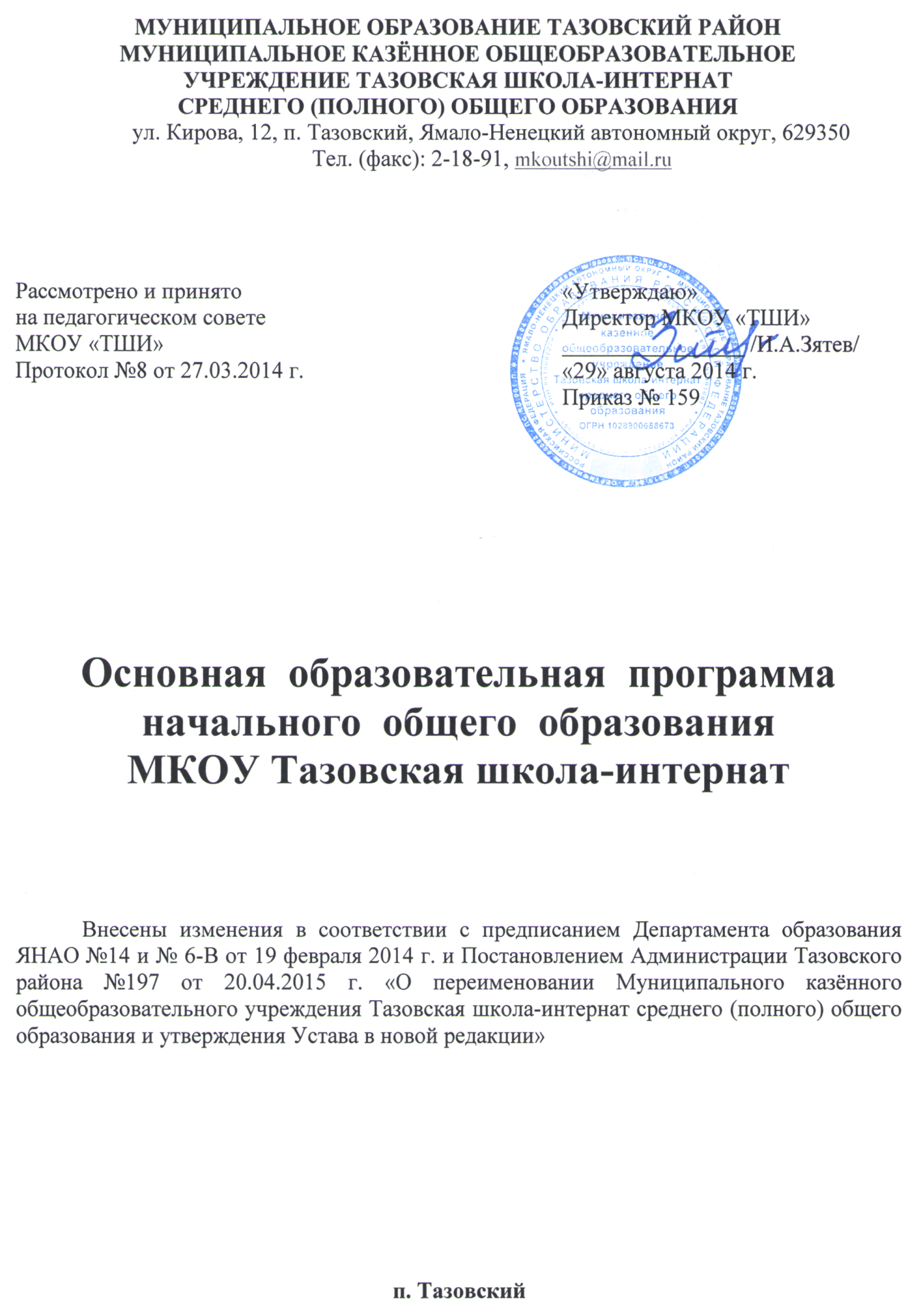 СОДЕРЖАНИЕосновной образовательной программы начального общего образования1. ЦЕЛЕВОЙ РАЗДЕЛВведение Общая характеристика образовательного учреждения Наименование учреждения: Муниципальное казённое общеобразовательное учреждение   Тазовская школа-интернат среднего общего образования.Адрес: 629350, Ямало-Ненецкий автономный округ, посёлок Тазовский, улица Геофизиков, дом 34. Телефон: (34940) 2-41-73Факс: (34940) 2-41-73 E-mail: mkoutshi@mail.ruДиректор:Зятев Иван АлександровичДокументы, регламентирующие осуществление образовательного процесса: - Федеральный закон «Об образовании в Российской Федерации» от 29.12.2012 № 273-ФЗ;- Федеральный государственный стандарт начального общего образования (Приказ Минобрнауки России №373 от 06 октября 2009 года, зарегистрирован Минюст №15785 от 22.12.2009) с изменениями и дополнениями;- Приказ Министерства образования и науки Российской Федерации от 31.03.2014 № 253 «Об утверждении федерального перечня учебников, рекомендуемых к использованию при реализации имеющих государственную аккредитацию образовательных программ начального общего, основного общего, среднего общего образования»;- Приказ министерства образования и науки РФ от 26 ноября 2010 г. №1241 «О внесении изменений в федеральный государственный образовательный стандарт начального общего образования, утвержденный приказом Министерства образования и науки РФ от 06.10.2009 г. №373.- Постановление  Главного  государственного  санитарного  врача  Российской  Федерации от  29  декабря  2010 г. № 189 г. Москва  «Об  утверждении  СанПин  2.4.2.2821-10  «Санитарно  эпидемиологические  требования  к  условиям  и  организации  обучения  в  общеобразовательных  учреждениях»;- Порядок организации и осуществления образовательной деятельности по основным общеобразовательным программам – образовательным программам начального общего, основного общего и среднего общего образования, утверждённый приказом Минобрнауки России от 30.08.2013 № 1015; - Приказ департамента ЯНАО от 08.06.2011г. «Об утверждении плана мероприятий по введению комплексного учебного курса «Основы религиозных культур и светской этики» в основные образовательные программы общеобразовательных учреждений в Ямало-Ненецком автономном округе».- Закон Ямало-Ненецкого автономного округа от 27.06.2013 № 55-ЗАО «Об образовании в Ямало-Ненецком автономном округе»;- Устав МКОУ Тазовская общеобразовательная школа-интернат.- Лицензия на осуществление образовательной деятельности:(серия 89Л01 №0000087, регистрационный номер 1830), от 30.04.2013 года (бессрочно). - Свидетельство о государственной аккредитации:ОП004558 (регистрационный номер 700), от 24.05.2012 года, действительно до 23.06.2023 года.Учредитель: Департамент образования Администрации муниципального образования Тазовский район.1.1.Пояснительная записка1.1.1. Общая характеристика основной образовательнойпрограммы начального общего образованияОсновная образовательная программа начального общего образования муниципального казённого общеобразовательного учреждения средней общеобразовательной школы-интернатап.Тазовский(далее – ООП НОО МКОУ ТШИ) – программныйдокумент, на основании которого определяется содержание и организация образовательного процесса на ступени начального общего образования.ООП НОО МКОУ ТШИ служит основой для лицензирования, аккредитации, изменения бюджетного финансированияООП НОО МКОУ ТШИразработана с учетом потребностей учащихсяначальной ступени образования, их родителей, общественности и социума.Срок реализации программы – 4 года. Цели и задачи, представленные в ООП НОО МКОУ ТШИ, являются приоритетными для Школы, определены в соответствии с требованиями Стандарта, национальной образовательной инициативы «Наша новая школа», согласованы с задачами окружной целевой программой «Развитие образования на период с 2011 – 2015 годы». По мере введения и реализации Стандарта, накопления опыта работы в программубудут вноситься изменения и дополнения. Данная Программа начала функционировать с сентября 2011-2012 учебного года, будет реализовываться и совершенствоваться по мере «вхождения» в ФГОС 1-х классов последующих наборов обучающихся. Программа отвечает требованиям федерального государственного образовательного стандарта начального общего образования к структуре основной образовательной программы, определяет содержание и организацию образовательного процесса на ступени начального общего образования и направлена на формирование общей культуры обучающихся, на их духовно - нравственное, социальное, личностное и интеллектуальное развитие, на создание основы для самостоятельной реализации учебной деятельности, обеспечивающей социальную успешность, развитие творческих способностей, саморазвитие и самосовершенствование, сохранение и укрепление здоровья обучающихся. Программа реализуется школой через организацию урочной и внеурочной деятельности в соответствии с санитарно-эпидемиологическими правилами и нормативами. ООП НОО МКОУ ТШИ реализуется школой как самостоятельно, так и посредством сетевых форм их реализации. При реализации ООП НОО МКОУ ТШИиспользуются современные образовательные технологии, в том числе дистанционные образовательные технологии, электронное обучение.Основная часть ООП НОО МКОУ ТШИсостоит изследующих разделов, раскрывающих направления деятельности образовательного учреждения:Целевой раздел определяет общее назначение, цели, задачи и планируемые результаты реализации основной образовательной программы начального общего образования, а также способы определения достижения этих целей и результатов. Целевой раздел включает: пояснительную записку; планируемые результаты освоения обучающимися основной образовательной программы начального общегообразования, систему оценки достижения планируемых результатов освоения основной образовательной программы начального общего образования.Содержательный раздел включает следующие программы, ориентированные на достижение личностных, предметных и метапредметных результатов: программу формирования универсальных учебных действий у обучающихся на ступени начального общего образования; программы отдельных учебных предметов, внеурочной деятельности; программу духовно-нравственного развития и воспитания обучающихся на ступени начального общего образования; программу формирования экологической культуры, культуры здорового и безопасного образа жизни; программу коррекционной работы. Организационный раздел определяет общие рамки организации образовательного процесса, а также механизм реализации компонентов основной образовательной программы. Организационный раздел включает: учебный план начального общего образования; план внеурочной деятельности; систему условий реализации ООП НОО МКОУ ТШИ.Целью реализации основной образовательной программы начального общего образования является обеспечение планируемых результатов, требований Стандарта по достижению выпускником начальной общеобразовательной школы целевых установок, знаний, умений, навыков и компетенций, определяемых личностными, семейными, общественными, государственными потребностями и возможностями ребенка младшего школьного возраста, индивидуальными особенностями его развития и состояния здоровья. На ступени начального общего образования осуществляется решение следующих основных задач: - становление основ гражданской идентичности и мировоззрения обучающихся; - формирование основ умения учиться и способности к организации своей деятельности: принимать, сохранять цели и следовать им в своей учебной деятельности, планировать свою деятельность, осуществлять ее контроль и оценку, взаимодействовать с педагогами и сверстниками в учебном процессе; - представление обучающимся широкой целостной картины мира средствами науки, литературы, искусства и непосредственного познания; - формирование общей культуры, духовно-нравственное, гражданское, социальное, личностное и интеллектуальное развитие, развитие творческих способностей, сохранение и укрепление здоровья; - становление и развитие личности в её индивидуальности, самобытности, уникальности и неповторимости; - обеспечение преемственности начального общего и основного общего образования; - достижение планируемых результатов освоения основной образовательной программы начального общего образования всеми обучающимися, в том числе детьми с ограниченными возможностями здоровья; - обеспечение доступности получения качественного начального общего образования; - выявление и развитие способностей обучающихся, в том числе одарённых детей;- предоставление обучающимся возможности для эффективной самостоятельной работы; - включение обучающихся в процессы познания и преобразования внешкольной социальной среды; - организация среды жизнедеятельности обучающихся, стимулирующей воспитание человека культуры, способного к саморазвитию, творческой самореализации и нравственной саморегуляции своей деятельности и поведения в изменяющейся социокультурной среде; - укрепление физического и духовного здоровья обучающихся.Все разделы программы имеют определенную направленность: целевую, содержательную и организационную (Приказ Министерства образования и науки РФ «О внесении изменений в Федеральный государственный образовательный стандарт начального общего образования, утвержденный приказом МИНОБРНАУКИ РФ от 6 октября 2009 г. № 373»).Целевая направленность выражена в общем назначении ООП НОО, формулировке целей, задач, планируемых результатах реализации программы, а также способах определения достижения сформулированных целей и задач (система оценки достижения планируемых результатов освоения ООП НОО).Содержательная направленность выражена в определении общего содержания начального образования.Организация образовательного процесса опирается на систему учебников «Школа России», Программу формирования УДД; Программу духовно-нравственного развития и воспитания; Программу формирования экологической культуры, здорового и безопасного образа жизни; а также на Программу организации внеурочной деятельности обучающихся на ступени начального общего образования.Все названные программы ориентированы на достижение личностных, предметных и метапредметных результатов.Организационная направленность выражена в определении рамок организации учебного процесса, а также в создании механизма реализации компонентов ООП НОО.Организационный раздел ООП НОО МКОУ ТШИвключает Учебный план начального общего образования, план внеурочной деятельности, систему условий реализации ООП НОО в соответствии с требованиями Стандарта. Учебный план ОУ и план внеурочной деятельности ОУ являются основными организационными механизмами реализации ООП НОО.1.1.2. Принципы и подходы к формированию ООП НООВ основе реализации ООП НОО МКОУ ТШИ лежит системно-деятельностный подход, который, в соответствии с ФГОС НОО (п. 7), предполагает:-воспитание и развитие качеств личности, отвечающих требованиям информационного общества, инновационной экономики, задачам построения демократического гражданского общества на основе толерантности, диалога культур и уважения многонационального, поликультурного и поликонфессионального состава российского общества; -ориентацию на результаты образования как системообразующий компонент Стандарта, где развитие личности обучающегося на основе усвоения универсальных учебных действий,  познания и освоения мира составляет цель и основной результат образования;-признание решающей роли содержания образования, способов организации  образовательной деятельности и взаимодействия участников образовательного процесса в достижении целей личностного, социального и познавательного развития обучающихся; -учет индивидуальных возрастных, психологических и физиологических особенностей обучающихся, роли и значения видов деятельности и форм общения для определения целей образования и воспитания и путей их достижения;-обеспечение преемственности дошкольного, начального общего, основного и СРЕДНЕГО  ОБЩЕГО ОБРАЗОВАНИЯ; -разнообразие организационных форм и учет индивидуальных особенностей каждого обучающегося (включая одаренных детей и детей с ограниченными возможностями здоровья), обеспечивающих рост творческого потенциала, познавательных мотивов, обогащение форм взаимодействия со сверстниками и взрослыми в познавательной деятельности; -гарантированность достижения планируемых результатов освоения основной образовательной программы начального общего образования, что и создает основу для самостоятельного успешного усвоения обучающимися новых знаний, умений, компетенций, видов и способов деятельности.Основными принципами (требованиями) системно-деятельностного подхода и развивающей системы обучения являются: Принцип непрерывного общего развития каждого ребёнка в условиях обучения, идущего впереди развития. Предусматривает ориентацию содержания на интеллектуальное, эмоциональное, духовно-нравственное, физическое и психическое развитие и саморазвитие каждого ребёнка.Принцип целостности образа мира связан с отбором интегрированного содержания предметных областей и метапредметных УУД, которые позволяют удержать и воссоздать целостность картины мира, обеспечить осознание ребёнком разнообразных связей между его объектами и явлениями. Принцип практической направленности предусматривает формирование универсальных учебных действий средствами всех предметов, способности их применять в условиях решения учебных задач практической деятельности повседневной жизни, умениями работать с разными источниками информации (учебник, хрестоматия, рабочая тетрадь) и продуманная система выхода за рамки этих трёх единиц в область словарей, научно-популярных и художественных книг, журналов и газет, других источников информации;  умений работать в сотрудничестве (в малой и большой учебных группах), в разном качестве (ведущего, ведомого, организатора учебной деятельности); способности работать самостоятельно (не в одиночестве и без контроля, а как работа по самообразованию).Принцип учёта индивидуальных возможностей и способностей школьников. Это, прежде всего, использование разноуровневого по трудности и объёму представления предметного содержания через систему заданий, что открывает широкие возможности для вариативности образования, реализации индивидуальных образовательных программ, адекватных развитию ребёнка. Каждый ребёнок получает возможность усвоить основной (базовый) программный материал, но в разные периоды и с разной мерой помощи со стороны учителя и соучеников, а более подготовленные учащиеся имеют шанс расширить свои знания (по сравнению с базовым). Принцип прочности и наглядности реализуется через рассмотрение частного (конкретное наблюдение) к пониманию общего (постижение закономерности) и затем от общего (от усвоенной закономерности) к частному (к способу решения конкретной учебной или практической задачи). Основанием реализации принципа прочности является разноуровневое по глубине и трудности содержание учебных заданий. Это требование предполагает, прежде всего, продуманную систему повторения (неоднократное возвращение к пройденному материалу), что приводит к принципиально новой структуре учебников УМК и подачи материала: каждое последующее возвращение к пройденному материалу продуктивно только в том случае, если имел место этап обобщения, который дал школьнику в руки инструмент для очередного возвращения к частному на более высоком уровне трудности выполняемых УУД.Принцип охраны и укрепления психического и физического здоровья ребёнка базируется на необходимости формирования у детей привычек к чистоте, аккуратности, соблюдению режима дня. Предполагается также создание условий для активного участия детей в оздоровительных мероприятиях (урочных и внеурочных): утренняя гимнастика, динамические паузы, экскурсии на природу.В МКОУ ТШИ обучаются дети коренной (ненецкой) национальности. Особенности детей, поступающих в школу, выражаются в физической и психической неготовности к школе, обусловленных не только социальными и педагогическими факторами, но и этническими и геоклиматическими.  Причины, обуславливающие неготовность: социальные – бедность микросреды, препятствующая своевременному функциональному развитию мозга; дефицит полноценной, соответствующей возрасту деятельности, а, следовательно, затрудняющий своевременную реализацию возрастных возможностей психического развития;дефицитобщения с окружающими;длительное воздействие низких температур, полярные ночи приводят к снижению резистентности иммунной системы детей, темпов психофизиологического развития (уровень развития  на 2 года меньше физического возраста);Чаще всего это приводит к дезадаптации, отсутствию мотивации учения, неумению преодолевать трудности  связанные с учебной деятельностью, к пассивности, равнодушию и неуверенности в себе, что в свою очередь приводит к снижению общей успеваемости и  качества образования.Проводимая ежегодно  диагностикапоказывает, что уровень развития учащихся школы  имеет тенденцию к снижению, увеличивается процент неблагополучных семей, как в материальном, так и в социальном отношении, увеличивается число детей с хроническими  заболеваниями.Учитывая особенности  образовательного учреждения, школа-интернат строит учебный   процесс через реализацию УМК«Школа России» и «Гармония».Программы и учебно-методические комплекты «Гармония»,  «Школа России», полностью соответствуют планируемым образовательным результатам, обозначенным в Федеральном государственном образовательном стандарте. Целостность учебных комплектов достигается тем, что все предметные линии разработаны на основе единых дидактических принципов (обучение на высоком уровне трудности соблюдением меры трудности; ведущая роль теоретических знаний; осознание процесса учения; быстрый темп прохождения учебного материала; работа над развитием каждого ребенка, в том числе и слабого) и единых типических свойств методической системы (многогранность, процессуальность, вариантность), обеспечивающих достижение учащимися необходимого уровня освоения учебного содержания. Реализация Программы осуществляется в следующих видах деятельности младшего школьника: - учебном сотрудничестве (в том числе, взаимодействие с учителем, коллективная дискуссия, групповая работа); - индивидуальной учебной деятельности (в том числе, самостоятельная с использованием дополнительных информационных источников); - игровой деятельности (высшие виды игры – игра-драматизация, режиссёрская игра, игра по правилам); - творческой и проектной деятельностях (художественное, музыкальное, театральное творчество, конструирование и др.); - учебно-исследовательской деятельности; - трудовой деятельности (самообслуживание, участие в общественно-полезном труде, в социально значимых трудовых акциях); - спортивной деятельности (освоение основ физической культуры, знакомство с различными видами спорта, опыт участия в спортивных соревнованиях).Эти виды учебной деятельности в соответствии со Стандартом получают приоритетное развитие по сравнению с традиционными: восприятие рассказа учителя, участие во фронтальном опросе, выполнение проверочных работ и т.п. ООП НОО МКОУ ТШИопирается на возрастные особенности младших школьников. В соответствии с действующим законодательством Российской Федерации младший школьный возраст в настоящее время охватывает период с 6,5 до 11 лет, а при отсутствии противопоказаний по состоянию здоровья и наличии заявления родителей (законных представителей) ребенка - с более раннего возраста.На протяжении младшего школьного возраста, в соответствии со Стандартом, достигаются: - смена ведущей деятельности, переход от игры к систематическому, социально организованному обучению (игровая деятельность во всех её разновидностях продолжает оставаться важной для психического развития детей; на ее базе развиваются различные компетентности); - формирование системы учебных и познавательных мотивов и установок, умение принимать, сохранять и реализовать учебные цели (в процессе их реализации младший школьник учится планировать, контролировать и оценивать собственные учебные действия и их результат); - выносливость и упорство, позволяющие осуществлять учебную деятельность, требующую значительного умственного напряжения и длительной сосредоточенности, любовь к труду; - эмоциональность, отзывчивость и уравновешенность (младший школьник в достаточной степени управляет проявлениями своих чувств, различает ситуации, в которых их необходимо сдерживать, сочувствует товарищу, адекватно реагирует на эмоции учителя); - приобретение опыта жизни в коллективе, когда существенно возрастает значимость межличностных и деловых отношений; - усиление роли самооценки младшего школьника: формирование ее на основе того, как оценивают его «значимые другие», которыми являются, прежде всего, взрослые (особенно учитель). Полноценным итогом начального обучения являются желание и умение учиться, а также основы понятийного мышления с характерной для него критичностью, системностью и умением понимать и принимать разные точки зрения. Эти характеристики к концу начальной школы должны проявляться, прежде всего, в работе класса и внеклассном учебном общении. Для реализации Программы определяется нормативный срок – 4 года (6,5 – 10,5 (11) лет), который полностью соответствует стабильному младшему школьному возрасту. Программа реализуется в рамках пятидневной учебной недели для первоклассников, в рамках шестидневной учебной недели для учащихся 2-4 классов. Школа работает с 8:15 в режиме одной смены. В развитии образовательного учреждения наблюдаются положительные тенденции: - более эффективным стал процесс содействия развитию личности учащихся, формированию их познавательного, нравственного, коммуникативного, информационного потенциалов; - расширяются возможности использования информационной среды за счет освоения программного комплекса «Сетевой город. Образование»; - улучшается материально-техническая база. При реализации Программы образовательное учреждение обеспечивает ознакомление обучающихся и их родителей (законных представителей)- с Уставом школы, другими документами, регламентирующими осуществление образовательного процесса; - их правами и обязанностями в части формирования и реализации основной образовательной программы начального общего образования, установленными законодательством Российской Федерации и Уставом образовательного учреждения. 1.1.3.Общие подходы к организации внеурочной деятельностиООП НОО определяет содержание и организацию образовательного процесса на ступени начального общего образования.ООП НОО реализуется  через урочную и внеурочную деятельность.Внеурочная деятельностьв рамках реализации ФГОС НОО – образовательная деятельность, осуществляемая в формах, отличных от классно-урочной, и направленная на достижение планируемых результатов освоения основной образовательной программы начального общего образования.Внеурочная деятельность организуется с целью в полной мере реализовать требования федеральных государственных образовательных стандартов общего образования.В связи с этим в учебный план включено пять направлений внеурочной деятельности учащихся: спортивно-оздоровительное, духовно-нравственное, социальное, общеинтеллектуальное, общекультурное. Направления внеурочной деятельности являются содержательным ориентиром и представляют собой содержательные приоритеты при организации внеурочной деятельности, основанием для построения соответствующих образовательных программ.Программа внеурочной деятельности составлена с учетом пожеланий родителей и образовательных предпочтений детей младшего школьного возраста.Внеурочная деятельность в начальной школе позволяет решить ряд очень важных задач:обеспечить благоприятную адаптацию ребенка в школе;оптимизировать учебную нагрузку обучающихся;улучшить условия для развития ребенка;учесть возрастные и индивидуальные особенности обучающихся.Требования к организации внеурочной деятельности:Внеурочная деятельность включается в вариативную часть учебного плана, на неё отводится 5  часов в неделю.Школа вправе сама определять, под какие виды внеурочной деятельности отдать эти часы.Часы, отводимые на внеурочную деятельность, используются с максимальным учётом пожеланий обучающихся, их родителей (законных представителей).Все виды внеурочной деятельности должны быть ориентированы на образовательные результаты в соответствии с ФГОС НОО.Модель внеурочной деятельности в рамках внедрения ФГОС способствует реализации целей и задач школы. Школа использует оптимизационную модель организации внеурочной деятельности – модельвнеурочной деятельности на основе оптимизации всех внутренних ресурсов образовательного учреждения предполагает, что в ее реализации принимают участие  педагогические работники данного учреждения.Координирующую роль выполняет классный руководитель, который в соответствии со своими функциями и задачами: -взаимодействует с педагогическими работниками, а также учебно-вспомогательным персоналом общеобразовательного учреждения; -организует в классе образовательный процесс, оптимальный для развития положительного потенциала личности обучающихся в рамках деятельности общешкольного коллектива; -организует систему отношений через разнообразные формы воспитывающей деятельности коллектива класса, в том числе, через органы самоуправления; -организует социально значимую, творческую деятельность обучающихся. Преимущества оптимизационной модели состоят в минимизации финансовых расходов на внеурочную деятельность, создании единого образовательного и методического пространства в образовательном учреждении, содержательном и организационном единстве всех его структурных подразделений.Направления внеурочной деятельности являются содержательным ориентиром и представляют собой содержательные приоритеты при организации внеурочной деятельности,  основанием для построения соответствующих образовательных программ. Внеурочная деятельность по основным направлениям  содержит следующие формы работы:Духовно-нравственное направлениеВедущие формы деятельности: Беседы, игры нравственного и духовно-нравственного содержания.  Проведение совместных праздников школы и общественности.  Экскурсии, целевые прогулки.  Детская благотворительность. Организация выставок (совместная деятельность детей и родителей).  Организация совместного переживания событий взрослыми и детьми. Социальное направлениеВедущие формы деятельности: Работа по озеленению школы; Организация дежурства в классах; Профориентационные игры, встречи с представителями разных профессий; Трудовые десанты, субботники; Сюжетно-ролевые игры.  Общеинтеллектуальное направлениеВедущие формы деятельности: Викторины, познавательные игры и беседы; Детские исследовательские проекты; Внешкольные акции познавательной направленности (олимпиады, конференции учащихся, интеллектуальные марафоны); Предметные недели, праздники, уроки Знаний, конкурсы. Общекультурное направлениеВедущие формы деятельности: Культпоходы в библиотеку, на  выставки; Концерты, инсценировки, праздники на уровне  школы; Художественные выставки, Рукоделие и все виды творческой художественной деятельности детей.  Выставки поделок и детского творчества; Праздничное оформление школы и классных комнат.  Спортивно - оздоровительное направлениеВедущие формы деятельности: Спортивно-массовые и физкультурно-оздоровительные общешкольные     мероприятия: школьные спортивные турниры, соревнования, Дни Здоровья.  Утренняя зарядка, физкультминутки на уроках, организация активных оздоровительных перемен.Оформление уголков по технике безопасности, проведение инструктажа с детьми.  Тематические беседы, беседы – встречи с работниками ГИБДД.Интерактивные игры, спортивные конкурсы в классе, викторины, проекты, уроки здоровья.1.1.4. Мониторинг реализации ООП НООЭффективность реализуемой Основной образовательной программы осуществляется проведением мониторинговых исследований, результаты которых позволят сделать выводы о необходимости внесения изменений в содержание программы.Основные задачи, решаемые в ходе мониторинга реализации образовательной программы:- получение объективной информации о качестве предоставляемых образовательных услуг;- систематизация полученной информации;- информационное обеспечение  анализа и планирования дальнейшей работы в области повышения качества образовательных услуг;- обеспечение регулярного и наглядного представления информации об изменении качества обученияСпособы предоставления и использования информации:1.2.Планируемые результаты освоения обучающимися основной образовательной программы НОООбучение и воспитание учащихся начальной школы строятся с учетом самоценности первого звена системы образования как фундамента всего последующего обучения, а также возрастных психологических и физиологических особенностей детей младшего школьного возраста. Начальная школа – этап в жизни ребенка, который связан с изменением ведущей деятельности, расширением сферы взаимодействия ребенка с окружающим миром, развитием потребностей в общении, познании, социальном признании и самовыражении на новом уровне, освоением моральных норм и с характером сотрудничества со взрослыми и сверстниками, общением и межличностными отношениями. Самооценка приобретает черты адекватности и рефлексивности. Одна из важнейших функций начальной школы – приобщение школьников к культуре чтения, при этом чтение понимается как базовая образовательная компетентность, образовательная программа «длиною в жизнь»; основа успешности процесса обучения; средство самореализации и активного взаимодействия сокружающим миром; способ получения удовольствия в духовной сфере. С этой целью согласно ФГОС на ступени начального общего образования устанавливаются планируемые результаты освоения:  междисциплинарной программы – «Формирование универсальных учебных действий», а также её разделов «Чтение. Работа с текстом» и «Формирование ИКТ- компетентностиобучающихся»;  программ по всем учебным предметам.Результатом развития общения и форм учебного сотрудничества является рост социальной, культурной и коммуникативной компетентности ребенка. Формируются основы умения учиться и способности к организации своей деятельности ― умение принимать решения, ставить перед собой цель и добиваться ее выполнения в учебной деятельности, планировать свою деятельность, осуществлять ее контроль и оценку, взаимодействовать с учителем и сверстниками в учебном процессе.Планируемые результаты освоения обучающимися основной образовательной программы начального общего образования представляют собой систему обобщённых личностно-ориентированных целей образования. Ониобеспечивают связь между требованиями Федерального государственного образовательного стандарта начального общего образования, образовательным процессом и системой оценки результатов освоения программы;  являются содержательной и критериальной основой для разработки рабочих учебных программ учебных предметов, учебно-методической литературы, а также для системы оценки качества освоения обучающимися образовательной программы в соответствии с требованиями Стандарта;  устанавливают требования не только к предметным результатам, но и к личностным и метапредметным результатам обучающихся, освоившим основную образовательную программу. При этом стоит отметить, что количественной и качественной оценке подлежат только метапредметные и предметные результаты, личностные результаты количественно не оцениваются, их оценивание ведется учителем в основном методом наблюдения, получением информации от семьи.1.2.1. Формирование универсальных учебных действийВ результате изучениявсех предметов на ступени начального общего образования у выпускников 4-х классов будут сформированы личностные, регулятивные, познавательные и коммуникативные универсальные учебные действия как основа умения учиться.В сфере личностных универсальных учебных действийбудут сформированы внутренняя позиция обучающегося, адекватная мотивация учебной деятельности, включая учебные и познавательные мотивы, ориентация на моральные нормы и их выполнение.Всфере регулятивных универсальных учебных действий выпускники овладеют всеми типами учебных действий, направленных на организацию своей работы в образовательном учреждении и вне его, включая способность принимать и сохранять учебную цель и задачу, планировать её реализацию контролировать и оценивать свои действия, вносить соответствующие коррективы в их выполнение.Всфере познавательных универсальных учебных действий выпускники научатся воспринимать и анализировать сообщения и важнейшие их компоненты — тексты, использовать знаково - символические средства, в том числе овладеют действием моделирования, а также широким спектром логических действий и операций, включая общие приёмы решения задач.В сфере коммуникативных универсальных учебных действий выпускники приобретут умения учитывать позицию собеседника, организовывать и осуществлять сотрудничество и кооперацию с учителем и сверстниками, адекватно воспринимать и передавать информацию, отображать предметное содержание и условия деятельности в сообщениях, важнейшими компонентами которых являются тексты.1.2.1.1.Чтение.Работа с текстом (метапредметные результаты)Реализуя программы  по учебно – методическим комплектам «Гармония», «Школа России» и в результате изучения всех без исключения учебных предметов на ступени начального общего образования выпускники приобретут следующее:Работа с информациейРабота с текстом1.2.1.2. Формирование ИКТ-компетентности обучающихся(метапредметные результаты)В результате изучения всех без исключения предметов на ступени начального общего образования начинается формирование навыков, необходимых для жизни и работы в современном высокотехнологичном обществе. Обучающиеся приобретут опыт работы с гипермедийными информационными объектами, в которых объединяются текст, наглядно-графические изображения, цифровые данные, неподвижные и движущиеся изображения, звук, ссылки и базы данных и которые могут передаваться как  устно, так и с помощью телекоммуникационных технологий или размещаться в Интернете. 1.2.2. Русский языкВ результате изучения курса русского языка обучающиеся на ступени начального общего образования научатся осознавать язык как основное средство человеческого общения и явление национальной культуры. В процессе изучения русского языка обучающиеся получат возможность реализовать в устном и письменном общении (в том числе с использованием средств ИКТ) потребность в творческом самовыражении, научатся использовать язык с целью поиска необходимой информации в различных источниках для выполнения учебных заданий.У выпускников, освоивших основную образовательную программу начального общего образования, будет сформировано отношение к правильной устной и письменной речи как показателям общей культуры человека. Они получат начальные представления о нормах русского литературного языка (орфоэпических, лексических, грамматических) и правилах речевого этикета, научатся ориентироваться в целях, задачах, средствах и условиях общения, что станет основой выбора адекватных языковых средств для успешного решения коммуникативной задачи при составлении несложных устных монологических высказываний и письменных текстов. Выпускник на ступени начального общего образования:научится осознавать безошибочное письмо как одно из проявлений собственного уровня культуры;сможет применять орфографические правила и правила постановки знаков препинания (в объёме изученного) при записи собственных и предложенных текстов, овладеет умением проверять написанное, при работе с текстом на компьютере сможет использовать полуавтоматический орфографический контроль, овладеет основными правилами оформления текста на компьютере;получит первоначальные представления о системе и структуре русского и родного языков: познакомится с разделами изучения языка - фонетикой и графикой, лексикой, словообразованием (морфемикой), морфологией и синтаксисом; в объёме содержания курса научится находить, характеризовать, сравнивать, классифицировать такие языковые единицы, как звук, буква, часть слова, часть речи, член предложения, простое предложение, что послужит основой для дальнейшего формирования общеучебных, логических и познавательных (символико - моделирующих) универсальных учебных действий с языковыми единицами.В результате изучения курса русского языка у выпускников, освоивших основную образовательную программу начального общего образования, будет сформирован учебно-познавательный интерес к новому учебному материалу по русскому языку и способам решения новой языковой задачи, что заложит основы успешной учебной деятельности при продолжении изучения курса русского языка на следующей ступени образования.Содержательная линия «Система языка»1.2.3. Литературное чтениеВыпускники начальной школы осознают значимость чтения для своего дальнейшего развития и успешного обучения по другим предметам. У учащихся будет формироваться потребность в систематическом чтении как средстве познания мира и самого себя. Младшие школьники полюбят чтение художественных произведений, которые помогут им сформировать собственную позицию в жизни, расширят кругозор.Учащиеся получат возможность познакомиться с культурно-историческим наследием России и общечеловеческими ценностями.Младшие школьники будут учиться полноценно воспринимать художественную литературу, эмоционально отзываться на прочитанное, высказывать свою точку зрения и уважать мнение собеседника. Они получат возможность воспринимать художественное произведение как особый вид искусства, соотносить его с другими видами искусства, познакомятся с некоторыми коммуникативными и эстетическими возможностями родного языка, используемыми в художественных произведениях.К концу обучения в начальной школе дети будут готовы к дальнейшему обучению, будет достигнут необходимый уровень читательской компетентности, речевого развития, сформированы универсальные действия, отражающие учебную самостоятельность и познавательные интересы.Выпускники овладеют техникой чтения, приёмами понимания прочитанного и прослушанного произведения, элементарными приёмами анализа, интерпретации и преобразования художественных, научно-популярных и учебных текстов. Научатся самостоятельно выбирать интересующую литературу, пользоваться словарями и справочниками, осознают себя как грамотного читателя, способного к творческой деятельности.Школьники научатся вести диалог в различных коммуникативных ситуациях, соблюдая правила речевого этикета, участвовать в обсуждении прослушанного (прочитанного) произведения. Они будут составлять несложные монологические высказывания о произведении (героях, событиях), устно передавать содержание текста по плану, составлять небольшие тексты повествовательного характера с элементами рассуждения и описания. Выпускники научатся декламировать (читать наизусть) стихотворные произведения. Они получат возможность научиться выступать перед знакомой аудиторией (сверстниками, родителями, педагогами) с небольшими сообщениями, используя иллюстративный ряд (плакаты, презентацию).Выпускники начальной школы приобретут первичные умения работы с учебной и научно-популярной литературой, будут находить и использовать информацию для практической работы.Выпускники овладеют основами коммуникативной деятельности, на практическом уровне осознают значимость работы в группе и освоят правила групповой работы.1.2.4. Родной (ненецкий) языкВ результате изучения курса родного (ненецкого) языка обучающиеся на ступени начального общего образования научатся осознавать язык как основное средство человеческого общения и явление национальной культуры, у них начнѐт формироваться позитивное эмоционально-ценностное отношение к родному (ненецкому) языку, стремление к грамотному использованию, родной (ненецкий) язык станет для учеников основой всего процесса обучения, средством развития их мышления, воображения, интеллектуальных и творческих способностей.В процессе изучения родного (ненецкого) языка обучающиеся получат возможность реализовать в устном и письменном общении (в том числе с использованием средств ИКТ) потребность в творческом самовыражении, научатся использовать язык с целью поиска необходимой информации в различных источниках для выполнения учебных заданий. У выпускников, освоивших основную образовательную программу начального общего образования, будет сформировано отношение к правильной устной и письменной речи как показателям общей культуры человека. Они получат начальные представления о нормах родного (ненецкого) литературного языка (орфоэпических, лексических, грамматических) и правилах речевого этикета, научатся ориентироваться в целях, задачах, средствах и условиях общения, что станет основой выбора адекватных языковых средств для успешного решения коммуникативной задачи при составлении несложных устных монологических высказываний и письменных текстов. У них будут сформированы коммуникативные учебные действия, необходимые для успешного участия в диалоге: ориентация на позицию партнѐра, учѐт различных мнений и координация различных позиций в сотрудничестве, стремление к более точному выражению собственного мнения и позиции, умение задавать вопросыСодержательная линия1.2.5.Иностранный языкВ результате изучения иностранного языка на ступени начального общего образования у обучающихся будут сформированы первоначальные представления о роли и значимости иностранного языка в жизни современного человека и поликультурного мира. Обучающиеся приобретут начальный опыт использования иностранного языка как средства межкультурного общения, как нового инструмента познания мира и культуры других народов, осознают личностный смысл овладения иностранным языком.В результате изучения иностранного языка на ступени начального общего образования у обучающихся:сформируется элементарная коммуникативная компетенция, т. е. способность и готовность общаться с носителями языка с учётом ограниченных речевых возможностей и потребностей в устной (говорение и аудирование) и письменной (чтение и письмо) формах общения; расширится лингвистический кругозор; будет получено общее представление о строе изучаемого языка и его основных отличиях от родного языка;будут заложены основы коммуникативной культуры, т. е. способность ставить и решать коммуникативные задачи, адекватно использовать имеющиеся речевые и неречевые средства общения, соблюдать речевой этикет, быть вежливыми и доброжелательными речевыми партнёрами;Содержательная линия1.2.6.  Математика и информатикаВ результате изучения курса математики, обучающиеся на ступени начального общего образования:научатся использовать начальные математические знания для описания окружающих предметов, процессов, явлений, оценки количественных и пространственных отношений;овладеют основами логического и алгоритмического мышления, пространственного воображения и математической речи, приобретут необходимые вычислительные навыки;научатся применять математические знания и представления для решения учебных задач, приобретут начальный опыт применения математических знаний в повседневных ситуациях;получат представление о числе как результате счёта и измерения, о десятичном принципе записи чисел;научатся выполнять устно и письменно арифметические действия с числами;находить неизвестный компонент арифметического действия;составлять числовое выражение и находить его значение; накопят опыт решения текстовых задач;познакомятся с простейшими геометрическими формами, научатся распознавать, называть и изображать геометрические фигуры, овладеют способами измерения длин и площадей;приобретут в ходе работы с таблицами и диаграммами важные для практико - ориентированной математической деятельности умения, связанные с представлением, анализом и интерпретацией данных;Содержательная линия1.2.7. Окружающий мирВ результате изучения курса «Окружающий мир» обучающиеся на ступени начального общего образования:получат возможность расширить, систематизировать и углубить исходные представления о природных и социальных объектах и явлениях как компонентах единого мира, овладеть основами практико - ориентированных знаний о природе, человеке и обществе, приобрести целостный взгляд на мир в его органичном единстве и разнообразии природы, народов, культур и религий;обретут чувство гордости за свою Родину, российский народ и его историю, осознают свою этническую и национальную принадлежность в контексте ценностей многонационального российского общества, а также гуманистических и демократических ценностных ориентаций, способствующих формированию российской гражданской идентичности;приобретут опыт эмоционально окрашенного, личностного отношения к миру природы и культуры; ознакомятся с началами естественных и социально - гуманитарных наук в их единстве и взаимосвязях, что даст учащимся ключ (метод) к осмыслению личного опыта, позволит сделать восприятие явлений окружающего мира более понятными, знакомыми и предсказуемыми, определить своё место в ближайшем окружении;получат возможность осознать своё место в мире на основе единства рационально научного познания и эмоционально ценностного осмысления личного опыта общения с людьми, обществом и природой, что станет основой уважительного отношения к иному мнению, истории и культуре других народов;познакомятся с некоторыми способами изучения природы и общества, начнут осваивать умения проводить наблюдения в природе, ставить опыты, научатся видеть и понимать некоторые причинно следственные связи в окружающем мире; получат возможность приобрести базовые умения работы с ИКТ средствами, поиска информации в электронных источниках и контролируемом Интернете, научатся создавать сообщения в виде текстов, аудио и видеофрагментов, готовить и проводить небольшие презентации в поддержку собственных сообщений;примут и освоят социальную роль обучающегося, для которой характерно развитие мотивов учебной деятельности и формирование личностного смысла учения, самостоятельности и личной ответственности за свои поступки, в том числе в информационной деятельности, на основе представлений о нравственных нормах, социальной справедливости и свободе.В результате изучения курса выпускники заложат фундамент своей экологической и культурологической грамотности, получат возможность научиться соблюдать правила поведения в мире природы и людей, правила здорового образа жизни. Содержательная линия1.2.8. Изобразительное искусствоВ результате изучения изобразительного искусства на ступени начального общего образования у обучающихся:будут сформированы основы художественной культуры: представление о специфике изобразительного искусства, потребность в художественном творчестве и в общении с искусством, первоначальные понятия о выразительных возможностях языка искусства;начнут развиваться образное мышление, наблюдательность и воображение, учебно - творческие способности, эстетические чувства, формироваться основы анализа произведения искусства; будут проявляться эмоционально ценностное отношение к миру, явлениям действительности и художественный вкус;сформируются основы духовно нравственных ценностей личности — способности оценивать и выстраивать на основе традиционных моральных норм и нравственных идеалов, воплощённых в искусстве, отношение к себе, другим людям, обществу, государству, Отечеству, миру в целом;появится готовность и способность к реализации своего творческого потенциала в духовной и художественно продуктивной деятельности, разовьётся трудолюбие, оптимизм, способность к преодолению трудностей, открытость миру, диалогичность;установится осознанное уважение и принятие традиций, самобытных культурных ценностей, форм культурно исторической, социальной и духовной жизни родного края, наполнятся конкретным содержанием понятия «Отечество»,будут заложены основы российской гражданской идентичности, чувства сопричастности и гордости за свою Родину, российский народ и историю России, появится осознание своей этнической и национальной принадлежности, ответственности за общее благополучие. Обучающиеся: овладеют практическими умениями и навыками в восприятии произведений пластических искусств и в различных видах художественной деятельности: графике (рисунке), живописи, скульптуре, архитектуре, художественном конструировании, декоративно прикладном искусстве.Содержательная линия1.2.9. МузыкаВ результате изучения музыки на ступени начального общего образования у обучающихся будут сформированы основы музыкальной культуры через эмоциональное активное восприятие, развитый художественный вкус, интерес к музыкальному искусству и музыкальной деятельности.  Воспитаны нравственные и эстетические чувства: любовь к Родине, гордость за достижения отечественного и мирового музыкального искусства, уважение к истории и духовным традициям России, музыкальной культуре её народов; начнут развиваться образное и ассоциативное мышление и воображение, музыкальная память и слух, певческий голос, учебно - творческие способности в различных видах музыкальной деятельности.Обучающиеся научатся воспринимать музыку и размышлять о ней, открыто и эмоционально выражать своё отношение к искусству, проявлять эстетические и художественные предпочтения, позитивную самооценку, самоуважение, жизненный оптимизм. У них проявится способность вставать на позицию другого человека, вести диалог, участвовать в обсуждении значимых для человека явлений жизни и искусства, продуктивно сотрудничать со сверстниками и взрослыми; импровизировать в разнообразных видах музыкально творческой деятельности.Они смогут реализовать собственный творческий потенциал, применяя музыкальные знания и представления о музыкальном искусстве для выполнения учебных и художественно - практических задач, действовать самостоятельно при разрешении проблемно - творческих ситуаций в повседневной жизни.Обучающиеся научатся понимать роль музыки в жизни человека, применять полученные знания и приобретённый опыт творческой деятельности при организации содержательного культурного досуга во внеурочной и внешкольной деятельности; получат представление об эстетических идеалах человечества, духовных, культурных отечественных традициях, этнической самобытности музыкального искусства разных народов.Содержательная линия1.2.10.ТехнологияВ результате изучения курса технологии обучающиеся на ступени начального общего образования:получат начальные представления о материальной культуре как продукте творческой предметно преобразующей деятельности человека, о предметном мире как основной среде обитания современного человека, о гармонической взаимосвязи предметного мира с миром природы, об отражении в предметах материальной среды нравственно эстетического и социально исторического опыта человечества; о ценности предшествующих культур и необходимости бережного отношения к ним в целях сохранения и развития культурных традиций;получат начальные знания и представления о наиболее важных правилах дизайна, которые необходимо учитывать при создании предметов материальной культуры;получат общее представление о мире профессий, их социальном значении, истории возникновения и развития;научатся использовать приобретённые знания и умения для творческой самореализации при оформлении своего дома и классной комнаты, при изготовлении подарков близким и друзьям, игрушечных моделей, художественно декоративных и других изделий.    Обучающиеся:в результате выполнения под руководством учителя коллективных и групповых творческих работ, а также элементарных доступных проектов получат первоначальный опыт использования сформированных в рамках учебного предметакоммуникативных универсальных учебных действий в целях осуществления совместной продуктивной деятельности;овладеют начальными формамипознавательных универсальных учебных действий — исследовательскими и логическими: наблюдения, сравнения, анализа, классификации, обобщения;получат первоначальный опыт организации собственной творческой практической деятельности на основе сформированныхрегулятивных универсальных учебных действий: целеполагания и планирования предстоящего практического действия, прогнозирования, отбора оптимальных способов деятельности, осуществления контроля и коррекции результатов действий; научатся искать, отбирать, преобразовывать необходимую печатную и электронную информацию;познакомятся с персональным компьютером как техническим средством, с его основными устройствами, их назначением;приобретут первоначальный опыт работы с простыми информационными объектами: текстом, рисунком, аудио и видеофрагментами; овладеют приёмами поиска и использования информации, научатся работать с доступными электронными ресурсами;получат первоначальный опыт трудового самовоспитания: научатся самостоятельно обслуживать себя в школе, дома, элементарно ухаживать за одеждой и обувью, помогать младшим и старшим, оказывать доступную помощь по хозяйству.Содержательная линия1.2.11. Физическая культураВ результате обучения обучающиеся на ступени начального общего образования:начнут понимать значение занятий физической культурой для укрепления здоровья, физического развития и физической подготовленности; начнут осознанно использовать знания, полученные в курсе «Физическая культура», при планировании и соблюдении режима дня, выполнении физических упражнений и во время подвижных игр на досуге;узнают о положительном влиянии занятий физическими упражнениями на развитие систем дыхания и кровообращения, поймут необходимость и смысл проведения простейших закаливающих процедур.Обучающиеся:освоят первичные навыки и умения по организации и проведению утренней зарядки, физкультурно - оздоровительных мероприятий в течение учебного дня, во время подвижных игр в помещении и на открытом воздухе;освоят правила поведения и безопасности во время занятий физическими упражнениями, правила подбора одежды и обуви в зависимости от условий проведения занятий;научатся наблюдать за изменением собственного роста, массы тела и показателей развития основных физических качеств;оценивать величину физической нагрузки по частоте пульса во время выполнения физических упражнений;научатся выполнять комплексы специальных упражнений, направленных на формирование правильной осанки, профилактику нарушения зрения, развитие систем дыхания и кровообращения;приобретут жизненно важные двигательные навыки и умения, необходимые для жизнедеятельности каждого человека: бегать и прыгать различными способами; метать и бросать мячи; лазать и перелезать через препятствия;будут демонстрировать постоянный прирост показателей развития основных физических качеств;освоят навыки организации и проведения подвижных игр, элементы и простейшие технические действия игр в футбол, баскетбол и волейбол; в процессе игровой и соревновательной деятельности будут использовать навыки коллективного общения и взаимодействия.Содержательная линия1.2.12.Основы религиозных культур и светской этикиВ соответствии с требованиями к результатам освоения основной образовательной программы начального общего преподавание предмета «Основы религиозных культур и светской этики» направлено на достижение обучающимися личностных, метапредметных (регулятивных, познавательных и коммуникативных) и предметных результатов.В соответствии с требованиями ФГОС воспитательный результат освоения курса подразумевает «духовно-нравственные приобретения, которые получил школьник вследствие участия в той или иной деятельности».Требования к личностным результатам освоения курса «Основы религиозных культур и светской этики» (не оцениваются, выявляются в ходе мониторинговых исследований, не персонифицируются для других, кроме самого обучающегося и его родителей):формирование основ российской гражданской идентичности, чувства гордости за свою Родину, российский народ и историю России, осознание своей этнической и национальной принадлежности; формирование ценностей многонационального российского общества; становление гуманистических и демократических ценностных ориентаций (выявляется через анкетирование ученика до начала изучения курса и по его окончанию формирование образа мира как единого и целостного при разнообразии культур, национальностей, религий, отказ от деления на «своих» и «чужих», развитие доверия и уважения к истории и культуре всех народов (выявляется через выполнение практических - творческих работ «Родословная» и «Золотое правило морали»);принятие и освоение социальной роли обучающегося, развитие мотивов учебной деятельности и формирование личностного смысла учения;развитие самостоятельности и личной ответственности за свои поступки на основе представлений о нравственных нормах, социальной справедливости и свободе;развитие этических чувств как регуляторов морального поведения;развитие доброжелательности и эмоционально-нравственной отзывчивости, понимания и сопереживания чувствам других людей; развитие начальных форм регуляции своих эмоциональных состояний;развитие навыков сотрудничества со взрослыми и сверстниками в различных социальных ситуациях, умения избегать конфликтов и находить выходы из спорных ситуаций;наличие мотивации к труду, работе на результат, бережному отношению к материальным и духовным ценностям.Требования к метапредметным результатам:овладение способностью понимать цели и задачи учебной деятельности; поиска средств ее достижения;формирование умения планировать, контролировать и оценивать учебные действия в соответствии с поставленной задачей и условиями ее реализации; находить наиболее эффективные способы достижения результата; вносить соответствующие коррективы в процесс их реализации на основе оценки и учета характера ошибок; понимать причины успеха/неуспеха учебной деятельности;адекватное использование речевых средств и средств информационно-коммуникационных технологий для решения различных коммуникативных и познавательных задач;умение осуществлять информационный поиск для выполнения учебных заданий ;овладение навыками смыслового чтения текстов различных стилей и жанров, осознанного построения речевых высказываний в соответствии с задачами коммуникации;овладение логическими действиями анализа, синтеза, сравнения, обобщения, классификации, установления аналогий и причинно-следственных связей, построения рассуждений, отнесения к известным понятиям;готовность слушать собеседника и вести диалог; готовность признавать возможность существования различных точек зрения и права каждого иметь свою собственную; излагать свое мнение и аргументировать свою точку зрения и оценку событий; готовность конструктивно решать конфликты посредством интересов сторон и сотрудничества;определение общей цели и путей ее достижения, умение договориться о распределении ролей в совместной деятельности; адекватно оценивать собственное поведение и поведение окружающих.Требования к предметным результатам:знание, понимание и принятие личностью ценностей: Отечество, семья, религия - как основы религиозно-культурной традиции многонационального народа России;знакомство с основными нормами светской и религиозной морали, понимание их значения в выстраивании конструктивных отношений в семье и обществе;понимание значения нравственности, веры и религии в жизни человека и общества;формирование первоначальных представлений о светской этике, о традиционных религиях, их роли в культуре, истории и современности России;общие представления об исторической роли традиционных религий в становлении российской государственности; формирование первоначального представления об отечественной религиозно-культурной традиции как духовной основе многонационального многоконфессионального народа России; осознание ценности человеческой жизни.1.2.13. ИнформатикаРассматривая два направления пропедевтического изучения информатики (развитие логического, алгоритмического, системного мышления и освоение практики работы на компьютере) можно заметить их расхождение по нескольким характеристикам, связанным с организацией учебного процесса. Уроки, нацеленные на освоение работы на компьютере:  требуют обязательного наличия компьютеров; предусмотрены в федеральном государственном образовательном стандарте в 2–4 классах;  уроки может проводить учитель начальных классов, учитель предмета «Технологии» или учитель информатики. Уроки, нацеленные на развитие логического, алгоритмического и системного мышления школьников:  не требуют обязательного наличия компьютеров;  проведение этих уроков именно учителями начальной школы создает предпосылки для переноса освоенных умственных действий на изучение других предметов и тем самым способствует значительному повышению успеваемости по базовым дисциплинам. Учащиеся познакомятся:  с примерами использования компьютеров в жизни людей, а также  с некоторыми профессиями, которые появились благодаря компьютеру,с программами, управляющими работой компьютеров;с некоторыми компьютерными программами, позволяющими создавать компьютерные рисунки;  с тем, что такое папка (каталог), сменные носители,  с правильной посадкой за компьютером и расположением рук на клавиатуре, с составными частями текста, с разными средствами оформления текста (цвет, размер и начертание шрифтов, выравнивание абзацев), с составными частями текстового документа (заголовок, подзаголовок, эпиграф, основной текст),  с тем, что такое печатная публикация, с некоторыми компьютернымипрограммами для создания печатных публикаций; с тем, что такое электронная публикация, с ситуациями, в которых можетпотребоваться умение создавать электронные публикации, с некоторыми видами  с примерами ситуаций, в которых требуется умение искать информацию, с тем, как составлять запрос на поиск информации по ключевым словам, с расширением и сужением поиска информации. Учащиеся будут знать:  как правильно и безопасно вести себя в компьютерном классе;  для чего нужны основные устройства компьютера.  что такое полное имя файла. Учащиеся будут уметь:  пользоваться мышью и клавиатурой;  запускать и завершать компьютерные программы.  выполнять основные операции при рисовании с помощью одной из компьютерных программ;  сохранять созданный рисунок и вносить в него изменения.  создавать папки (каталоги), удалять файлы и папки (каталоги), копировать файлы и папки (каталоги), перемещать файлы и папки (каталоги).  набирать текст на клавиатуре и работать с ним;  вставлять изображения, создавать схемы, создавать таблицы и включать их впечатную публикацию;  искать, находить и сохранять тексты и изображения, найденные в поисковыхсистемах1.3.Система оценки достижения планируемых результатов освоения основной образовательной программы начального общего образования1.3.1. Общие положенияСистема оценки достижения планируемых результатов освоения основной образовательной программы начального общего образования (далее — система оценки) представляет собой один из инструментов реализации Требований стандартов к результатам освоения основной образовательной программы начального общего образования и выступает как неотъемлемая частьобеспечения качества образования, что предполагает вовлеченность в оценочную деятельность как педагогов, так и обучающихся.Оценка на единой критериальной основе, формирование навыков рефлексии, самоанализа, самоконтроля, самои взаимооценки не только дают возможность педагогам и обучающимся освоить эффективные средства управления учебной деятельностью, но и способствуют развитию у обучающихся самосознания, готовности открыто выражать и отстаивать свою позицию, готовности к самостоятельным поступкам и действиям, принятию ответственности за их результаты.В соответствии со Стандартом основнымобъектом системы оценки, еёсодержательной и критериальной базой выступают планируемые результаты освоения обучающимися основной образовательной программы начального общего образования.Система оценки призвана способствовать поддержанию единства всей системы образования, обеспечению преемственности в системе непрерывного образования. Её основными функциями являются: • ориентация образовательного процесса на духовно-нравственное развитие и воспитание обучающихся, достижение планируемых результатов освоения основной образовательной программы начального общего образования; • обеспечение эффективной «обратной связи», позволяющей осуществлять регулирование (управление) системы образования на основании полученной информации о достижении системой образования, образовательными учреждениями, обучающимися планируемых результатов освоения основной образовательной программы начального общего образования в рамках сферы своей ответственности.Система оценки достижения планируемых результатов включает в себя две согласованные между собой системы оценок: внешнюю оценку (или оценку, осуществляемую внешними по отношению к школе службами) и внутреннюю оценку (или оценку, осуществляемую самой школой - обучающимися, педагогами, администрацией). Система оценки достижения планируемых результатов освоения основной образовательной программы начального общего образования школы, представлена в виде описания системы внутренней оценки  деятельности школы, педагогов, обучающихся.Основным объектом, содержательной и критериальной базой итоговой оценки подготовки выпускников на ступени начального общего образования выступают планируемые результаты, составляющие содержание блока «Выпускник научится» для каждой программы, предмета, курса.При оценке результатов деятельности образовательных учреждений и работников образования основным объектом оценки, её содержательной и критериальной базой выступают планируемые результаты освоения основной образовательной программы, составляющие содержание блоков «Выпускник научится» и «Выпускник получит возможность научиться» для каждой учебной программы.При оценке состояния и тенденций развития систем образования основным объектом оценки, её содержательной и критериальной базой выступают ведущие целевые установки и основные ожидаемые результаты, составляющие содержание первого блока планируемых результатов для каждой учебной программы.Отличительной особенностью оценки достижения  планируемых результатов являются:-комплексный подход к оценке результатов (оценка предметных, метапредметных и личностных результатовобщего образования):-использование планируемых результатов освоения основных образовательных программ в качестве содержательной и критериальной базы оценки;-оценку успешности освоения содержания отдельных учебных предметов на  основе  системно-деятельностного подхода, проявляющегося в способности к выполнению учебно- практических их и учебно познавательных задач;-оценку динамики образовательных достижений обучающихся сочетание внешней и внутренней оценки как механизма обеспечения качества образования;-уровневый подход в оценке достижения планируемых результатов и разработке инструментария;-использование накопительной системы оценивания (портфолио), характеризующей динамику  индивидуальных достижений обучающихся; -использование наряду со стандартизированным и письменными или устными работами таких методов оценки как проекты, практические работы, творческие  работы, самоанализ и самооценка, наблюдение. Достижение планируемых результатов разделов «Личностные результаты», «Метапредметные результаты», «Предметные результаты» обеспечивается за счёт основных компонентов образовательного процесса: учебных предметов, представленных в инвариантной и вариативной части учебного плана, внеурочной деятельности, программ дополнительного образования, реализуемых семьей и школойВнутренняя система оценки достижения планируемых результатов освоения программы основного начального  образования предполагает проведение в рамках итоговой и промежуточной аттестации трех контрольных работ: 1) итоговая работа по русскому языку (диктант и итоговая работа);2) итоговая работа по математике;3) итоговая комплексная работа на межпредметной основе:-проведение в рамках внутришкольного контроля, рубежного и текущего контроля проведение  контрольных работ  по окружающему миру, технологи, литературному чтению по разработанному  на уровне образовательного учреждения  инструментарию; -оценку достижения планируемых результатов учащимися во  внеурочной деятельности через проведение контроля в таких формах как защита проектов, выполнение творческих, практических, олимпиадных работ, а  также диагностики метапредметных и личностных результатов на основе наблюдений, результаты которых будут фиксироваться в рамках накопительной системы  оценки в портфолио ученика;-принятие решение педагогического совета о переводе выпускника в следующий класс или на следующую ступень обучения.  В целях обеспечения объективности и сопоставимости данных о достигнутых системой начального образования уровнях образованности, для проведения итоговых контрольных работ предполагается использовать единый или сопоставимый инструментарий, разработанный либо централизовано на федеральном уровне, либо на региональном уровне или образовательным учреждением на основе спецификаций и демонстрационных вариантов, созданных в рамках внешней оценки.Оценка метапредметных результатов: познавательных, регулятивных, коммуникативных осуществляется в рамках  интеграции всех видов контроля  внутришкольного контроля, промежуточной и итоговой аттестации, рубежного, текущего контроля. В целях эффективности внутренней оценки достижения планируемых результатов учащимися предусмотрено осуществление обратной связи через:1) информированность:-педагогов, об эффективности педагогической деятельности (педсоветах, совещаниях посвященных анализу учебно-воспитательного процесса) -обучающихся об их личных достижениях (индивидуальные беседы, демонстрацию материалов портфолио)-родителей о достижениях детей.2) обеспечение мотивации на обучение, ориентировать на успех, отмечать даже незначительное продвижение поощрение обучающихся, отмечать сильные стороны, позволять продвигаться в собственном темпе.В соответствии с требованиями Стандарта предоставление и использование персонифицированной информации возможно только в рамках процедур итоговой оценки обучающихся. Во всех иных процедурах допустимо предоставление и использование исключительнонеперсонифицированной (анонимной) информации о достигаемых обучающимися образовательных результатах.Система оценки предусматривает уровневый подход к представлению планируемых результатов и инструментарию для оценки их достижения. Согласно этому подходу за точку отсчёта принимается не «идеальный образец», отсчитывая от которого «методом вычитания» и фиксируя допущенные ошибки и недочёты формируется сегодня оценка ученика, а необходимый для продолжения образования и реально достигаемый большинством обучающихся опорный уровень образовательных достижений. Достижение этого опорного уровня интерпретируется как безусловный учебный успех ребёнка, как исполнение им требований Стандарта. А оценка индивидуальных образовательных достижений ведётся «методом сложения», при котором фиксируется достижение опорного уровня и его превышение. Это позволяет поощрять продвижения обучающихся, выстраивать индивидуальные траектории движения с учётом зоны ближайшего развития.Поэтому в текущей оценочной деятельности целесообразно соотносить результаты, продемонстрированные учеником, с оценками типа:•«зачёт/незачёт» («удовлетворительно/неудовлетворительно»), т.е. оценкой, свидетельствующей об освоении опорной системы знаний и правильном выполнении учебных действий в рамках диапазона (круга) заданных задач, построенных на опорном учебном материале;•«хорошо», «отлично» — оценками, свидетельствующими об усвоении опорной системы знаний на уровне осознанного произвольного овладения учебными действиями, а также о кругозоре, широте (или избирательности) интересов.Это не исключает возможности использования традиционной системы отметок по 5-балльной шкале, однако требует уточнения и переосмысления их наполнения. В частности, достижение опорного уровня в этой системе оценки интерпретируется как безусловный учебный успех ребёнка, как исполнение им требований Стандарта и соотносится с оценкой «удовлетворительно» («зачёт»).В процессе оценки используются разнообразные методы и формы, взаимно дополняющие друг друга (стандартизированные письменные и устные работы, проекты, практические работы, творческие работы, самоанализ и самооценка, наблюдения и др.).1.3.2.Оценка личностных результатовОбъект оценки выпускников на ступени начального общего образования выступает  достижение планируемых результатов из раздела «Личностные учебные действия»: самоопределение, смыслообразование, морально-этическая ориентация Содержание оценки личностных результатов:  -сформированность внутренней позиции обучающегося;-сформированности основ гражданской идентичности;-сформированности самооценки;- сформированности мотивации учебной деятельности;    - знания моральных норм и сформированности морально-этических суждений, способности к решению моральных проблем на основе децентрации.В планируемых результатах, описывающих эту группу, отсутствует блок «Выпускник научится». Это означает, что личностные результаты выпускников на ступени начального общего образования в полном соответствии с требованиями Стандарта не подлежат итоговой оценке.В рамках системы внутренней оценки осуществляется ограниченная оценка сформированности отдельных личностных результатов, полностью отвечающая этическим принципам охраны и защиты интересов ребёнка и конфиденциальности, в форме, не представляющей угрозы личности, психологической безопасности и эмоциональному статусу учащегося. 1.3.3. Оценка метапредметных результатовОбъектом оценки метапредметных результатов на ступени начального общего образования служит сформированность у обучающегося регулятивных, коммуникативных и познавательных универсальных действийОсновное содержание оценки метапредметных результатов: оценка  умения учиться, т. е. таких умственных действий обучающихся, которые направлены на анализ своей познавательной деятельности и управление ею. К ним относятся:способность обучающегося принимать и сохранять учебную цель и задачи; умение планировать собственную деятельность в соответствии с поставленной задачей и условиями её реализации и искать средства её осуществления; умение контролировать и оценивать свои действия, вносить коррективы в их выполнение на основе оценки и учёта характера ошибок, проявлять инициативу и самостоятельность в обучении;умение осуществлять информационный поиск, сбор и выделение существенной информации из различных информационных источников;умение использовать знаково-символические средства для создания моделей изучаемых объектов и процессов, схем решения учебно-познавательных и практических задач;способность к осуществлению логических операций сравнения, анализа, обобщения, классификации по родовидовым признакам, установлению аналогий, отнесению к известным понятиям;сотрудничество с педагогом и сверстниками при решении учебных проблем, принимать на себя ответственность за результаты своих действий.Особенностью контрольно-измерительных материалов по оценке универсальных учебных действий в том, что их оценка осуществляется по заданиям, представленным в трех формах, которые включаются как в контрольные работы по отдельным предметам, в комплексные работы на межпредметной основе, и отдельную диагностику:- диагностические задания, в которых оценивается конкретное универсальное действие и это действие выступает    как результат  - задания в ходе выполнения контрольных работ по предметам, где универсальные учебные действия являются инструментальной основой, от того, как владеет обучающийся специальными и метапредметными действиями зависит успешность выполнения работы;- задания в комплексной работе, которые позволяют оценить универсальные учебные действия на основе навыков работы с информацией.- контроль за  результатами, формируемых в рамах внеучебной деятельности возможен в рамках выполнения комплексной контрольной работы на межпредметной основе, диагностики, проводимой администрацией, психологом, педагогами в рамках изучения воспитательной работы, внеурочной деятельности, контроля состояния преподавания по классам.По итогам выполнения работ выносится оценка (прямая или опосредованная) сформированности большинства познавательных учебных действий и навыков работы с информацией, а также опосредованная оценка сформированности ряда коммуникативных и регулятивных действий.1.3.4. Оценка предметных результатовОценка предметных результатов представляет собой оценку достижения обучающимся планируемых результатов по отдельным предметам.Достижение этих результатов обеспечивается за счёт основных компонентов образовательного процесса — учебных предметов, представленных в обязательной части базисного учебного плана.Объектом оценки предметных результатов  служит в полном соответствии с требованиями Стандарта способность обучающихся решать учебно-познавательные и учебно-практические задачи с использованием средств, относящихся к содержанию учебных предметов, в том числе на основе метапредметных действий.Содержательной и критериальной базой оценки предметных результатов служат планируемые результаты начального образованияНа персонифицированную итоговую оценку на ступени начального общего образования, результаты которой используются при принятии решения о возможности или невозможности продолжения обучения на следующей ступени общего образования, выносятся только предметные и метапредметные результаты, описанные в разделе «Выпускник научится» планируемых результатов начального образования.Правильное и педагогически целесообразное сочетание всех методов способствует повышению качества учебно-воспитательного процесса.Формы представления образовательных результатов:реализуется в рамках безотметочной системы обучения в 1 классе При безотметочном обучении очень важно научить учащихся  эталонам самооценки, способам обнаружения возможных ошибок и их исправления. Вслух с ребенком нужно обсудить его собственную работу (он говорит, что у него получилось хорошо, что особенно хорошо, где он допустил ошибку, на что нужно обратить внимание). После завершения письменной работы на уроке каждому ученику предлагается оценивать ее в баллах:если все сделано правильно - 3 балла;если допущены незначительные ошибки -2 балла;если допущены значительные ошибки, но задание написано - 1 балл (ребенок его делал, прикладывал усилия, но у него не получилось - здесь работает принцип:- незнание не наказывается, стимулируется процесс познания);если задание не выполнено, то есть ребенок к нему даже не приступал, баллы не ставятся, так как нулевой балл не может быть использован ради соблюдения педагогической этики.Для более объективной оценки знаний учащихся во 2-4 классах достижений применяется:- табель успеваемости по предметам  (по 5-балльной системе отметок);- анализ итоговых диагностических контрольных работ;- портфолио, отражающее процесс формирования УУД (с I класса);- результаты психолого-педагогических исследований, иллюстрирующих динамику развития отдельных интеллектуальных и личностных качеств обучающегося, формирования УУД.Критериями оценивания являются: 1) соответствие достигнутых предметных, метапредметных и личностных результатов обучающихся требованиям к результатам освоения образовательной программы начального общего образования ФГОС; 2) динамика результатов предметной обученности, формирования УУД.1.3.5.Организация накопительной системы оценки. Портфолио.Оптимальным способом организации накопительной системы оценки является портфель достижений обучающегося (портфолио), который демонстрирует его усилия, прогресс и достижения в различных областях. Портфолио— это не только современная эффективная форма оценивания, но и действенное средство для решения ряда важных педагогических задач, позволяющее:-поддерживать высокую учебную мотивацию обучающихся;-поощрять их активность и самостоятельность, расширять возможности обучения и самообучения;-развивать навыки рефлексивной и оценочной деятельности;- формировать умение учиться — ставить цели, планировать и организовывать собственную учебную деятельность.Девиз работы с портфолио ученика начальной школы: "Каждодневный творческий процесс ученика должен быть зафиксирован". Материалы портфолио обучающегося МКОУ ТШИ:По результатам оценки, которая формируется на основе материалов портфеля достижений, делаются выводы:1) о сформированности у обучающегося универсальных и предметных способов действий, а также опорной системы знаний, обеспечивающих ему возможность продолжения образования в основной школе;2) о сформированности основ умения учиться, понимаемой как способность к самоорганизации с целью постановки и решения учебно-познавательных и учебно-практических задач;3) об индивидуальном прогрессе в основных сферах развития личности — мотивационно-смысловой, познавательной, эмоциональной, волевой и саморегуляции.При  оценке отдельных составляющих портфеля достижений обучающегося возможно использовать оценки типа:«удовлетворительно/неудовлетворительно», т. е. оценкой, свидетельствующей об освоении опорной системы знаний и правильном выполнении учебных действий в рамках диапазона (круга) заданных задач, построенных на опорном учебном материале;«хорошо», «отлично» — оценками, свидетельствующими об усвоении опорной системы знаний на уровне осознанного произвольного овладения учебными действиями, а также о кругозоре, широте (или избирательности) интересов.  1.3.6.Итоговая оценка выпускника и её использование при переходе от начальногок основному общему образованию.На итоговую оценку на ступени начального общего образования, результаты которой используются при принятии решения о возможности (или невозможности) продолжения обучения на следующей ступени, выносятся только предметные и метапредметные результаты, описанные в разделе «Выпускник научится» планируемых результатов начального образования.Предметом итоговой оценки является способность обучающихся решать учебно-познавательные и учебно-практические задачи, построенные на материале опорной системы знаний с использованием средств, релевантных содержанию учебных предметов, в том числе на основе метапредметных действий. Способность к решению иного класса задач является предметом различного рода неперсонифицированных обследований.На ступени начального общего образования особое значение для продолжения образования имеет усвоение обучающимися опорной системы знаний по русскому языку, родному (ненецкому) языку и математике и овладение следующими метапредметными действиями:• речевыми, среди которых следует выделитьнавыки осознанного чтения и работы с информацией;• коммуникативными, необходимыми для учебного сотрудничества с учителем и сверстниками.Итоговая оценка выпускника формируется на основе накопленной оценки по всем учебным предметам и оценок за выполнение, как минимум, трёх итоговых работ (по русскому языку, математике и комплексной работы на межпредметной основе). При этом накопленная оценка характеризует выполнение всей совокупности планируемых результатов, а также динамику образовательных достижений обучающихся за период обучения. А оценки за итоговые работы характеризуют, как минимум, уровень усвоения обучающимися опорной системы знаний по русскому языку и математике, а также уровень овладения метапредметными действиями.На основании этих оценок по каждому предмету и по программе формирования универсальных учебных действий делаются следующие выводы о достижении планируемых результатов. Выпускник овладел опорной системой знаний и учебными действиями, необходимыми для продолжения образования на следующей ступени общего образования, и способен использовать их для решения простых учебно-познавательных и учебно-практических задач средствами данного предмета.Такой вывод делается, если в материалах накопительной системы оценки зафиксировано достижение планируемых результатов по всем основным разделам учебной программы как минимум с оценкой  «удовлетворительно», а результаты выполнения итоговых работ свидетельствуют о правильном выполнении не менее 50% заданий базового уровня.Выпускник овладел опорной системой знаний, необходимой для продолжения образования на следующей ступени общего образования, на уровне осознанного произвольного овладения учебными действиями.Такой вывод делается, если в материалах накопительной системы оценки зафиксировано достижение планируемых результатов по всем основным разделам учебной программы, причём не менее чем по половине разделов выставлена оценка «хорошо» или «отлично», а результаты выполнения итоговых работ свидетельствуют о правильном выполнении не менее 65% заданий базового уровня и получении не менее 50% от максимального балла за выполнение заданий повышенного уровня. Выпускник не овладел опорной системой знаний и учебными действиями, необходимыми для продолжения образования на следующей ступени общего образования.Такой вывод делается, если в материалах накопительной системы оценки не зафиксировано достижение планируемых результатов по всем основным разделам учебной программы, а результаты выполнения итоговых работ свидетельствуют о правильном выполнении менее 50% заданий базового уровня. Решение об успешном освоении обучающимися основной образовательной программы начального общего образования и переводе на следующую ступень общего образования принимается педагогическим советом образовательного учреждения на основании сделанных выводов о достижении планируемых результатов освоения основной образовательной программы начального общего образования. Решение о переводе обучающегося на следующую ступень общего образования принимается одновременно с рассмотрением и утверждением характеристики выпускника, в которой:-отмечаются образовательные достижения и положительные качества выпускника;определяются приоритетные задачи и направления личностного развития с учётом как достижений, так и психологических проблем развития ребёнка;-даются психолого-педагогические рекомендации, призванные обеспечить успешную реализацию намеченных задач на следующей ступени обучения.В случае, если полученные обучающимся итоговые оценки не позволяют сделать однозначного вывода о достижении планируемых результатов, решение о переводе на следующую ступень общего образования принимается педагогическим советом с учётом динамики образовательных достижений выпускника и контекстной информации об условиях и особенностях его обучения в рамках регламентированных процедур, устанавливаемых Министерством образования и науки Российской Федерации.Все выводы и оценки, включаемые в характеристику, должны быть подтверждены материалами портфолио и другими объективными показателями. Оценка результатов деятельности образовательного учреждения начального общего образования осуществляется в ходе его аккредитации, а также в рамках аттестации педагогических кадров. Она проводится на основе результатов итоговой оценки достижения планируемых результатов освоения основной образовательной программы начального общего образования с учётом:• результатов мониторинговых исследований разного уровня (федерального, регионального, муниципального);• условий реализации основной образовательной программы начального общего образования;• особенностей контингента обучающихся.Предметом оценки в ходе данных процедур является также текущая оценочная деятельность образовательных учреждений и педагогов, и в частности отслеживание динамики образовательных достижений выпускников начальной школы данного образовательного учреждения.В случае если для проведения итоговых работ используется единый, централизованно разработанный инструментарий, наиболее целесообразной формой оценки деятельности образовательного учреждения начального общего образования является регулярный мониторинг результатов выполнения трёх (четырёх) итоговых работ.Школа информирует органы управления в установленной регламентом форме:-о результатах выполнения итоговых работ по русскому языку, математике и итоговой комплексной работы на межпредметной основе;-о количестве обучающихся, завершивших обучение на ступени начального общего образования и переведённых на следующую ступень общего образования.Система внутришкольного мониторинга образовательных достиженийПоказатель динамики – один из основных в оценке образовательных достижений. Положительная динамика образовательных достижений — важнейшее основание для принятия решения об эффективности учебного процесса, работы учителя или образовательного учреждения, системы образования в целом.Система внутришкольного мониторинга образовательных достижений (личностных, метапредметных и предметных), основными составляющими которой являются материалы стартовой диагностики и материалы, фиксирующие текущие и промежуточные учебные и личностные достижения, позволяет достаточно полно и всесторонне оценивать как динамику формирования отдельных личностных качеств, так и динамику овладения метапредметными действиями и предметным содержанием.Внутришкольный мониторинг образовательных достижений ведется каждым учителем и фиксируется с помощью оценочных листов, классных журналов, дневников обучающихся на бумажных или электронных носителях.Отдельные элементы из системы внутришкольного мониторинга могут быть включены в портфель достижений ученикаРезультативность МКОУ Тазовская школа-интернат определяется на основе отслеживания динамики показателей социальной успешности каждого ученика, учеников каждого класса, параллели и в целом по школе.Карта оценки личностных оснований социальной успешности школьников2. Содержательный раздел2.1. Программа формирования универсальных учебных действий у обучающихся на ступени начального общего образования (УУД)2.1.1. Ценностные ориентиры начального общего образованияЦель программы:  обеспечить  регулирование  различных аспектов освоения метапредметных умений, т.е. способов деятельности, применимых в рамках, как образовательного процесса, так и при решении проблем в реальных жизненных ситуациях.Как и программы по отдельным учебным предметам, программа формирования универсальных учебных действий конкретизирует соответствующих раздел Фундаментального ядра содержания.Задачи программы: установить ценностные ориентиры начального образования;определить состав и характеристику универсальных учебных действий;выявить в содержании предметных линий  универсальные учебные действия  и  определить условия формирования  в образовательном процессе и жизненно важных ситуациях. Ценностные ориентиры начального общего образования конкретизируют личностный, социальный и государственный заказ системе образования, выраженный в Требованиях к результатам освоения основной образовательной программы, и отражают следующие целевые установки системы начального общего образования: • формирование основ гражданской идентичности личности на основе: - чувства сопричастности и гордости за свою Родину, народ и историю, осознания ответственности человека за благосостояние общества; - восприятия мира как единого и целостного при разнообразии культур, национальностей, религий; уважения истории и культуры каждого народа; • формирование психологических условий развития общения, сотрудничества на основе: - доброжелательности, доверия и внимания к людям, готовности к сотрудничеству и дружбе, оказанию помощи тем, кто в ней нуждается; - уважения к окружающим — умения слушать и слышать партнёра, признавать право каждого на собственное мнение и принимать решения с учётом позиций всех участников; • развитие ценностно-смысловой сферы личности на основе общечеловеческих принципов нравственности и гуманизма: - принятия и уважения ценностей семьи и образовательного учреждения, коллектива и общества и стремления следовать им; - ориентации в нравственном содержании и смысле как собственных поступков, так и поступков окружающих людей, развития этических чувств (стыда, вины, совести) как регуляторов морального поведения; - формирования эстетических чувств и чувства прекрасного через знакомство с национальной, отечественной и мировой художественной культурой; • развитие умения учиться как первого шага к самообразованию и самовоспитанию, а именно: - развитие широких познавательных интересов, инициативы и любознательности, мотивов познания и творчества; - формирование умения учиться и способности к организации своей деятельности (планированию, контролю, оценке); • развитие самостоятельности, инициативы и ответственности личности как условия её самоактуализации: - формирование самоуважения и эмоционально-положительного отношения к себе, готовности открыто выражать и отстаивать свою позицию, критичности к своим поступкам и умения адекватно их оценивать; - развитие готовности к самостоятельным поступкам и действиям, ответственности за их результаты; - формирование целеустремлённости и настойчивости в достижении целей, готовности к преодолению трудностей, жизненного оптимизма; - формирование умения противостоять действиям и влияниям, представляющим угрозу жизни, здоровью, безопасности личности и общества, в пределах своих возможностей, в частности проявлять избирательность к информации, уважать частную жизнь и результаты труда других людей. Реализация ценностных ориентиров общего образования в единстве процессов обучения и воспитания, познавательного и личностного развития обучающихся на основе формирования общих учебных умений, обобщённых способов действия обеспечивает высокую эффективность решения жизненных задач и возможность саморазвитияобучающихся.Целью современной системы образования является формирование совокупности универсальных учебных действий, обеспечивающих компетенцию «научить учиться», а не только освоение учащимися конкретных предметных знаний и навыков в рамках отдельных дисциплин. Сформированность универсальных учебных действий является также и залогом профилактики школьных трудностей.Задачи формирования универсальных учебных действий:-развитие у младших школьников познавательного интереса, желания и умения учиться;-формирование у  учащихся  основ теоретического  мышления  и связанных с ним способностей (рефлексии, анализа, планирования);-овладение умением самоконтроля учебных занятий и рефлексии способов своего поведения, культурой речи, основами личной гигиены;-охрана и укрепление физического и психического здоровья;-освоение стандартов начального образования;-достижение уровня элементарной грамотности, свободное овладение навыками чтения, письма, счета, учебной деятельности  с элементами творческого мышления.Программа формирования универсальных учебных действий у обучающихся на ступени начального общего образования содержит:1) описание ценностных ориентиров содержания образования на ступени начального общего образования;2) понятие, функции, состав и характеристики универсальных учебных действий обучающихся; 3)связь универсальных учебных действий с содержанием учебных предметов;4) условия, обеспечивающие преемственность программы формирования универсальных учебных действий при переходе от дошкольного к начальному общему образованию и основному  общему образованию.Ценностные ориентиры начального общего образованияВедущая цель образования в информационную эпоху – мотивация к обучению, познанию и творчеству в течение всей жизни и формирование «компетентности к обновлению компетенций».Ценностные ориентиры начального общего образования конкретизируют личностный, социальный и государственный заказ в системе образования, выраженный в Требованиях к результатам освоения основной образовательной программы и отражают:1. Формирование основ гражданской идентичности личности на основе;2. Формирование психологических условий развития общения, кооперации сотрудничества на основе;3. Развитие ценностно-смысловой сферы личности на основе общечеловеческой нравственности и гуманизма;4. Развитие умения учиться как первого шага к самообразованию и самовоспитанию;5. Развитие самостоятельности, инициативы и ответственности личности как условия ее самоактуализации.Реализация ценностных ориентиров в единстве процессов обучения и воспитания, познавательного и личностного развития обучающихся на основе формирования общих учебных умений, обобщённых способов действия обеспечит высокую эффективность решения жизненных задач и возможность саморазвития обучающихся.Понятие, функции, состав и характеристики универсальных учебных действий В широком значении «универсальные учебные действия» – это саморазвитие и самосовершенствование обучающихся путем сознательного и активного присвоения нового социального опыта. В более узком – «универсальные учебные действия» – это совокупность действий учащегося, обеспечивающих его культурную идентичность, социальную компетентность, толерантность, способность к самостоятельному усвоению новых знаний и умений, включая организацию этого процесса. Функции универсальных учебных действий:обеспечивают возможности обучающегося самостоятельно осуществлять деятельность учения, ставить учебные цели, искать и использовать необходимые средства и способы их достижения, контролировать и оценивать процесс и результаты деятельности;создают условия для гармоничного развития личности и ее самореализации на основе готовности к непрерывному образованию; обеспечение успешного усвоения знаний, формирования умений, навыков и компетентностей в любой предметной областиносят надпредметный, метапредметный характер; обеспечивают целостность общекультурного, личностного и познавательного развития и саморазвития личности; обеспечивают преемственность всех ступеней образовательного процесса; лежат в основе организации и регуляции любой деятельности учащегося независимо от ее специально-предметного содержания;обеспечивают этапы усвоения учебного содержания и формирования психологических способностей обучающегося.Характеристика результатов формирования универсальных учебных действий  на разных этапах обучения  в начальной школе2.1.2. Связь универсальных учебных действий с содержанием учебных предметовФормирование универсальных учебных действий: личностных, познавательных, регулятивных и коммуникативных – в образовательном процессе осуществляется в процессе усвоения разных учебных предметов. Требования к формированию универсальных учебных действий находят отражение в планируемых результатах освоения программ учебных предметов: «Русский язык», «Литературное чтение», «Математика», «Окружающий мир» – в отношении ценностно-смыслового, личностного, познавательного и коммуникативного развития учащихся в различных УМК по-разному. Каждый учебный предмет в зависимости от его содержания и способов организации учебной деятельности учащихся раскрывает определенные возможности для формирования универсальных учебных действий.Приоритеты  формирования УУДчерез типовые задачи и формы работы в содержании учебных предметовКачество и эффективность реализации программы формирования УУД в значительной степени зависят от осознания учителями значимости этого компонента начального общего образования, их профессионализма в данной области, взаимодействия с психологической службой сопровождения. Любое задание по предмету должно рассматриваться учителем как основание для формирования универсальных учебных действий (причем следует точно определить для себя какого именно?). Определение результативности реализации программы формирования универсальных учебных действий на этапе промежуточного контроля и оценки может быть осуществлено при помощи психологических методик, методом наблюдения учителем, получением информации от родителей (на родительских собраниях, с помощью организованных школой социологических опросов). Показателями эффективности работы является учебная самостоятельность в выполнении домашней работы в ГПД и в домашних условиях, количество затрачиваемого времени на подготовительные и собственно учебные действия, сформированность навыка самоконтроля. 2.1.3. Информационно-коммуникационные технологии — инструментарий универсальных учебных действий. Формирование ИКТ-компетентности обучающихсяВ условиях интенсификации процессов информатизации общества и образования при формировании универсальных учебных действий наряду с традиционными методиками целесообразно широкое использование цифровых инструментов и возможностей современной информационно-образовательной среды. Ориентировка младших школьников в информационно-коммуникационных технологиях (ИКТ) и формирование способности их грамотно применять (ИКТ-компетентность) являются одними из важных элементов формирования универсальных учебных действий обучающихся на ступени начального общего образования. Поэтому программа формирования универсальных учебных действий на ступени начального общего образования содержит раздел, который определяет необходимые для этого элементы ИКТ-компетентности.Одновременно ИКТ могут (и должны) широко применяться при оценке сформированности универсальных учебных действий. Для их формирования исключительную важность имеет использование информационно-образовательной среды, в которой планируют и фиксируют свою деятельность и результаты учителя и обучающиеся.В ИКТ-компетентности выделяется учебная ИКТ-компетентность как способность решать учебные задачи с использованием общедоступных в начальной школе инструментов ИКТ и источников информации в соответствии с возрастными потребностями и возможностями младшего школьника. Решение задачи формирования ИКТ-компетентности должно проходить не только на занятиях по отдельным учебным предметам (где формируется предметная ИКТ-компетентность), но и в рамках надпредметной программы по формированию универсальных учебных действий.При освоении личностных действий формируются:• критическое отношение к информации и избирательность её восприятия;• уважение к информации о частной жизни и информационным результатам деятельности других людей;• основы правовой культуры в области использования информации.При освоении регулятивных универсальных учебных действий обеспечиваются:• оценка условий, алгоритмов и результатов действий, выполняемых в информационной среде;• использование результатов действия, размещённых в информационной среде, для оценки и коррекции выполненного действия;• создание цифрового портфолио учебных достижений обучающегося.При освоении познавательных универсальных учебных действий ИКТ играют ключевую роль в таких общеучебных универсальных действиях, как:• поиск информации;• фиксация (запись) информации с помощью различных технических средств;• структурирование информации, её организация и представление в виде диаграмм, картосхем, линий времени и пр.;• создание простых гипермедиасообщений;• построение простейших моделей объектов и процессов.ИКТ является важным инструментом для формирования коммуникативных универсальных учебных действий. Для этого используются:• обмен гипермедиасообщениями;• выступление с аудиовизуальной поддержкой;• фиксация хода коллективной/личной коммуникации;общение в цифровой среде (электронная почта, чат, видеоконференция, форум, блог).Формирование ИКТ-компетентности обучающихся происходит в рамках системно-деятельностного подхода, в процессе изучения всех без исключения предметов учебного плана. Вынесение формирования ИКТ-компетентности в программу формирования универсальных учебных действий позволяет образовательному учреждению и учителю формировать соответствующие позиции планируемых результатов, помогает с учётом специфики каждого учебного предмета избежать дублирования при освоении разных умений, осуществлять интеграцию и синхронизацию содержания различных учебных курсов. Освоение умений работать с информацией и использовать инструменты ИКТ также может входить в содержание факультативных курсов, кружков, внеклассной деятельности школьников.Целенаправленная работа по формированию ИКТ-компетентности может включать следующие этапы (разделы).Знакомство со средствами ИКТ. Использование эргономичных и безопасных для здоровья приёмов работы со средствами ИКТ. Выполнение компенсирующих упражнений. Организация системы файлов и папок, запоминание изменений в файле, именование файлов и папок. Распечатка файла.Запись, фиксация информации. Ввод информации в компьютер с фото- и видеокамеры. Сканирование изображений и текстов. Запись (сохранение) вводимой информации. Распознавание текста, введённого как изображение. Учёт ограничений в объёме записываемой информации, использование сменных носителей (флеш-карт).Создание текстов с помощью компьютера. Составление текста. Клавиатурное письмо. Основные правила и инструменты создания и оформления текста. Работа в простом текстовом редакторе. Полуавтоматический орфографический контроль. Набор текста на родном и иностранном языках, экранный перевод отдельных слов.Создание графических сообщений. Рисование на графическом планшете. Создание планов территории. Создание диаграмм и деревьев.Редактирование сообщений. Редактирование текста фотоизображений и их цепочек (слайд-шоу), видео- и аудиозаписей.Создание новых сообщений путём комбинирования имеющихся. Создание сообщения в виде цепочки экранов. Добавление на экран изображения, звука, текста. Презентация как письменное и устное сообщение. Использование ссылок из текста для организации информации. Пометка фрагмента изображения ссылкой. Добавление объектов и ссылок в географические карты и «ленты времени». Составление нового изображения из готовых фрагментов (аппликация).Создание структурированных сообщений. Создание письменного сообщения. Подготовка устного сообщения cаудиовизуальной поддержкой, написание пояснений и тезисов.Представление и обработка данных. Сбор числовых и аудиовизуальных данных в естественно-научных наблюдениях и экспериментах с использованием фото- или видеокамеры, цифровых датчиков. Графическое представление числовых данных: в виде графиков и диаграмм.Поиск информации. Поиск информации в соответствующих возрасту цифровых источниках. Поиск информации в Интернете, формулирование запроса, интерпретация результатов поиска. Сохранение найденного объекта. Составление списка используемых информационных источников. Использование ссылок для указания использованных информационных источников. Поиск информации в компьютере. Организация поиска по стандартным свойствам файлов, по наличию данного слова. Поиск в базах данных. Заполнение баз данных небольшого объёма.Коммуникация, проектирование, моделирование, управление и организация деятельности. Передача сообщения, участие в диалоге с использованием средств ИКТ — электронной почты, чата, форума, аудио- и видеоконференции и пр. Выступление перед небольшой аудиторией с устным сообщением с ИКТ-поддержкой. Размещение письменного сообщения в информационной образовательной среде. Коллективная коммуникативная деятельность в информационной образовательной среде. Непосредственная: фиксация хода и результатов обсуждения на экране и в файлах. Ведение дневников, социальное взаимодействие. Планирование и проведение исследований объектов и процессов внешнего мира с использованием средств ИКТ. Проектирование объектов и процессов реального мира, своей собственной деятельности и деятельности группы. Моделирование объектов и процессов реального мира и управления ими с использованием виртуальных лабораторий и механизмов, собранных из конструктора.Основное содержание работы по формированию ИКТ-компетентности обучающихся реализуется средствами различных учебных предметов. Важно, чтобы формирование того или иного элемента или компонента ИКТ-компетентности было непосредственно связано с его применением. Тем самым обеспечиваются:• естественная мотивация, цель обучения;• встроенный контроль результатов освоения ИКТ;• повышение эффективности применения ИКТ в данном предмете;• формирование цифрового портфолио по предмету, что важно для оценивания результатов освоения данного предмета.При этом специфика ИКТ-компетентности заключается и в том, что зачастую сам учитель не обладает достаточным уровнем профессиональной ИКТ-компетентности. Поэтому естественным образом создаётся контекст, в котором учитель сам осуществляет универсальные учебные действия и демонстрирует обучающимся, «как это делается».Распределение материала по различным предметам не является жёстким, начальное освоение тех или иных технологий и закрепление освоенного может происходить в ходе занятий по разным предметам. Предлагаемое в данной программе распределение направлено на достижение баланса между временем освоения и временем использования соответствующих умений в различных предметах.Вклад каждого предмета в формирование ИКТ-компетентности обучающихся2.1.4. Условия, обеспечивающие преемственность программы формирования универсальных учебных действийИсследования готовности детей к обучению в школе при переходе от предшкольного к начальному общему образованию показали, что обучение должно рассматриваться как комплексное образование, включающее в себя физическую и психологическую готовность.Физическая готовность определяется состоянием здоровья, развитием двигательных навыков и качеств (тонкая моторная координация), физической и умственной работоспособности.Психологическая готовность включает в себя  эмоционально-личностную, интеллектуальную и коммуникативную готовность.Стартовая диагностика покажет основные проблемы, характерные для большинства первоклассников, и в соответствии с приоритетами данного класса на определенный период выстроится система работы по преемственности.На ступени предшкольного образования предпосылки для формирования универсальных учебных действий определяются прежде всего личностной готовностью ребенка к школьному обучению, которая может быть исследована как психологом, так и учителем начальной школы по методикам, предложенным в психологических пособиях. Главное предназначение программы - конкретизировать требования к результатам начального общего образования и дополнить традиционное содержание образовательно-воспитательных программ, что позволит повысить эффективность образовательно- воспитательного процесса в начальной школе. Данная  программа является основой внутришкольного контроля за качеством деятельности по  формированию УУД, может быть использована при разработке рабочих программ отдельных учебных предметов.2.1.5. Показатели сформированности УДД обучающихся начальной школы2.2. Программы отдельных учебных предметов, курсов, внеурочной деятельностиОбразование в начальной школе является базой, фундаментом всего последующего обучения. В первую очередь это касается сформированности универсальных учебных действий (УУД), обеспечивающих умение учиться. Сегодня начальное образование призвано решать свою главную задачу — закладывать основу формирования учебной деятельности ребёнка, включающую систему учебных и познавательных мотивов, умения принимать, сохранять, реализовывать учебные цели, планировать, контролировать и оценивать учебные действия и их результат.Особенностью содержания современного начального образования является не только ответ на вопрос, что ученик должен знать (запомнить, воспроизвести), но и формирование универсальных учебных действий в личностных, коммуникативных, познавательных, регулятивных сферах, обеспечивающих способность к организации самостоятельной учебной деятельности. Необходимо также распространить общеучебные умения и навыки на формирование ИКТ-компетентности обучающихся.Кроме этого, определение в программах содержания тех знаний, умений и способов деятельности, которые являются надпредметными, т.е. формируются средствами каждого учебного предмета, даёт возможность объединить усилия всех учебных предметов для решения общих задач обучения, приблизиться к реализации «идеальных» целей образования. В то же время такой подход позволит предупредить узкопредметность в отборе содержания образования, обеспечить интеграцию в изучении разных сторон окружающего мира.Уровень сформированности УУД в полной мере зависит от способов организации учебной деятельности и сотрудничества, познавательной, творческой, художественно-эстетической и коммуникативной деятельности школьников. Это определило необходимость выделить в примерных программах не только содержание знаний, но и содержание видов деятельности, которое включает конкретные УУД, обеспечивающие творческое применение знаний для решения жизненных задач, начальные умения самообразования. Именно этот аспект примерных программ даёт основание для утверждения гуманистической, личностно ориентированной направленности процесса образования младших школьников.Важным условием развития детской любознательности, потребности самостоятельного познания окружающего мира, познавательной активности и инициативности в начальной школе является создание развивающей образовательной среды, стимулирующей активные формы познания: наблюдение, опыты, учебный диалог и пр. Младшему школьнику должны быть созданы условия для развития рефлексии — способности осознавать и оценивать свои мысли и действия как бы со стороны, соотносить результат деятельности с поставленной целью, определять своё знание и незнание и др. Способность к рефлексии — важнейшее качество, определяющее социальную роль ребёнка как ученика, школьника, направленность на саморазвитие.В школе 1-й ступени МОУ Тазовская школа-интернат используются учебно-методические комплекты: Школа РоссииГармонияУчебно-методический комплект «Школа России».УМК «Школа России» сориентирован на личностно-развивающее образование младших школьников.На первый план поставлены цели развития личности, воспитания нравственных и эстетических чувств, что четко обозначено в стандарте начального общего образования. Приоритетным является духовно-нравственное развитие ребенка. На его поддержку направлено содержание учебных предметов и деятельность, связанная с освоением этого содержания. Учебники, прежде всего, ориентированы на развитие у ребенка человеческих качеств, отвечающих представлениям об истинной человечности: доброты, терпимости, ответственности, способности сопереживать, готовности помогать другому. Программы и учебники комплекта обеспечивают гражданско-ориентированное образование младших школьников.Различные аспекты родиноведческих и краеведческих знаний составляют значительную часть содержания учебников. Одну из важнейших своих задач авторы видят  в том, чтобы развивать у ребенка интерес к познанию, постижению своей страны, ее прошлого и настоящего, ее природы и общественной жизни, ее духовного величия. Считают также необходимым закладывать в младшем школьном возрасте основы экономических знаний и правовой культуры.Комплект обеспечивает глобально-ориентированное образование младших школьников.Учебные программы и учебники построены таким образом, что ребенок с первых лет обучения в школе постепенно, шаг за шагом открывает свою планету, получая представления о ее природе, странах и народах, многообразии их культур, о связях, объединяющих всех людей, о достижениях и проблемах человечества. Все эти знания и связанная с их освоением деятельность эмоционально окрашены и направлены на утверждение в сознании ребенка ценностей согласия, сотрудничества, взаимопонимания, на формирование толерантности как важнейшего личностного качества. Комплект «Школа России» обеспечивает экоадекватное образование младших школьников.Образование, которое обеспечивается с помощью учебников данного комплекта, следует считать экоадекватным, т. е. адекватным «дому», имея в виду своего рода «встраивание» растущего человека, свободной и творческой личности, в биосферу с ее системой императивных ограничений. Следует  стремиться развивать у ребенка природосберегающее «чувство дома», воспитывать любовь и уважение к Природе во всех ее проявлениях — от цветка на подоконнике до целого Мироздания. Поэтому одной из важнейших составляющих модели начального образования является экологическая этика и связанная с ее освоением эколого-этическая деятельность ученика. Эта деятельность, включающая анализ отношения к миру природы, оценку поступков, выработку экоадекватных норм жизни, направлена на духовно-нравственное саморазвитие личности ребенка в согласии и взаимодействии с Природой.Все характеристики комплекта «Школа России» теснейшим образом взаимосвязаны. Они проецируются на личность ученика и отражают различные аспекты ее целостного развития, а их сочетание обеспечивает гармонизацию интересов человека, общества, государства и человечества в образовании.Для достижения целей развития личности необходимо строить обучение на основе постоянного пробуждения и поддержки творческого начала в ребенке. Обучение по комплекту «Школа России» носит деятельностный характер. При этом предпочтение отдается проблемно-поисковому подходу. Он предусматривает создание проблемных ситуаций, выдвижение предположений, поиск доказательств, формулирование выводов, сопоставление результатов с эталоном. При таком подходе возникает естественная мотивация учения, успешно развивается способность ребенка понимать смысл поставленной задачи, планировать учебную работу, контролировать и оценивать ее результат.Учебно-методический комплект «Гармония».Главная задача комплекта «Гармония»: разработка   способов    организации учебной деятельности младших школьников, обеспечивающих комфортные условия для развития ребенка в процессе усвоения знаний, умений и навыков, соответствующих учебным программам и требованиям начального образовательного стандарта.В УМК «Гармония» реализованы:Способы организации продуктивного общения, которое является необходимым условием формирования. Способы формирования понятий, обеспечивающие на доступном для младшего школьного возраста уровне осознание причинно-следственных связей, закономерностей.Способы организации учебной деятельности учащихся, связанные с постановкой учебной задачи, с ее решением, самоконтролем и самооценкой.Виды познавательной деятельности в системе учебных заданий:Опора на опыт ребенка. Параллельное использование различных моделей: предметных, вербальных, графических, схематических и символических – и установление соответствия между ними. Взаимосвязь индуктивных и дедуктивных рассуждений. Единство интеллектуальных и специальных умений.Создание  каждому ребенку условий максимального эмоционального благополучия в процессе усвоения им предусмотренных программой знаний.Основные положения методик обучения и способы их реализации по отдельным предметамМатематика:Новая   логика. Методический  подход  к формированию понятий   и   общих   способов.Продуктивный характер.  Новая методика.  Новая методика формирования представлений о геометрических фигурах. Методика.  Включение в учебник. Русский язык:Цель: совершенствование речевой деятельности детей: обучение построению высказываний, правильному, умелому использованию средств языка и в целом эффективному устному и письменному   общению  в  различных жизненных ситуациях.Коммуникативная    направленность.Широкое использование детского языкового опыта и природной языковой интуиции.Целенаправленная работа по формированию орфографической зоркости.Формы,  обеспечивающие сочетание учебной деятельности с коммуникативной (диалоговое общение авторов с ребенком; использование персонажей; задания «Расскажи дома» и другие).Литературное чтение:Формирование устойчивого желания читать доступную возрасту литературу.  Совершенствования навыка чтения. Формирование способности к полноценному восприятию литературного текста. Усвоение различных способов творчества. Обучение практическим приемам преобразования текста. Обогащение читательского опыта.Примерная программа служит ориентиром для разработчиков авторских или адаптированных программ и позволяет на её основе определять содержание и методическое обеспечение соответствующего предмета, курса, его акценты в реализации конкретных приоритетных содержательных линий.Программы отдельных учебных предметов, курсов МКОУ Тазовская школа-интернат разработаны на основе:требований к результатам освоения основной образовательной программы начального общего образования;примерных рабочих программ;программы формирования универсальных учебных действий.Кроме того, в соответствии с требованиями ФГОС начального общего образования (п. 19.5.), все рабочие программы, разработанные и используемые в МКОУ Тазовская школа-интернат, в обязательном порядке включают следующие разделы:пояснительную записку, в которой конкретизируются общие цели начального общего образования с учетом специфики учебного предмета, курса;общую характеристику учебного предмета, курса;описание места учебного предмета, курса в учебном плане;описание ценностных ориентиров содержания учебного предмета;личностные, метапредметные и предметные результаты освоения конкретного учебного предмета, курса;содержание учебного предмета, курса;тематическое планирование с определением основных видов учебной деятельности обучающихся;планируемые результаты изучения учебного предмета, курса;описание материально-технического обеспечения образовательного процесса.Разработанные педагогами школы рабочие учебные программы в обязательном порядке рассматриваются на заседании методических объединений. Школьные методические объединения учителей дает заключение об одобрении или доработке учебных программ. Решение школьного методического объединения оформляется протоколом. После чего при положительном решении рабочие учебные программы представляются в администрацию общеобразовательного учреждения и утверждаются приказом директора школы (издается приказ об утверждении рабочих учебных программ по каждому предмету, курсу). На всех рабочих учебных программах указывается дата их рассмотрения на заседании школьного методобъединения и подпись директора школы об их утверждении с указанием даты и номера приказа. Утверждение  рабочих учебных программ по учебным предметам осуществляется до начала учебного года, но не позднее 31 августа текущего учебного года.Администрацией школы ведется периодический контроль за реализацией и выполнением рабочих учебных программ.Основное содержание учебных предметов на ступени начального общего образования.2.2.1. Русский языкВиды речевой деятельностиСлушание. Осознание цели и ситуации устного общения. Адекватное восприятие звучащей речи. Понимание на слух информации, содержащейся в предъявляемом тексте, определение основной мысли текста, передача его содержания по вопросам.Говорение. Выбор языковых средств в соответствии с целями и условиями общения для эффективного решения коммуникативной задачи. Практическое овладение диалогической формой речи. Овладение умениями начать, поддержать, закончить разговор, привлечь внимание и т. п. Практическое овладение устными монологическими высказываниями в соответствии с учебной задачей (описание, повествование, рассуждение). Овладение нормами речевого этикета в ситуациях учебного и бытового общения (приветствие, прощание, извинение, благодарность, обращение с просьбой). Соблюдение орфоэпических норм и правильной интонации.Чтение. Понимание учебного текста. Выборочное чтение с целью нахождения необходимого материала. Нахождение информации, заданной в тексте в явном виде. Формулирование простых выводов на основе информации, содержащейся в тексте. Интерпретация и обобщение содержащейся в тексте информации. Анализ и оценка содержания, языковыхособенностей и структуры текста.Письмо. Письмо букв, буквосочетаний, слогов, слов, предложений в системе обучения грамоте. Овладение разборчивым, аккуратным письмом с учётом гигиенических требований к этому виду учебной работы. Списывание, письмо под диктовку в соответствии с изученными правилами. Письменное изложение содержания прослушанного и прочитанного текста (подробное, выборочное). Создание небольших собственных текстов (сочинений) по интересной детям тематике (на основе впечатлений, литературных произведений, сюжетных картин, серий картин, просмотра фрагмента видеозаписи и т. п.).Обучение грамотеФонетика. Звуки речи. Осознание единства звукового состава слова и его значения. Установление числа и последовательности звуков в слове. Сопоставление слов, различающихся одним или несколькими звуками. Различение гласных и согласных звуков, гласных ударных и безударных, согласных твёрдых и мягких, звонких и глухих.Слог как минимальная произносительная единица. Деление слов на слоги. Определение места ударения.Графика. Различение звука и буквы: буква как знак звука. Овладение позиционным способом обозначения звуков буквами. Буквы гласных как показатель твёрдости—мягкости согласных звуков. Функция букв е, ё, ю, я. Мягкий знак как показатель мягкости предшествующего согласного звука.Знакомство с русским алфавитом как последовательностью букв.Чтение. Формирование навыка слогового чтения (ориентация на букву, обозначающую гласный звук). Плавное слоговое чтение и чтение целыми словами со скоростью, соответствующей индивидуальному темпу ребёнка. Осознанное чтение слов, словосочетаний, предложений и коротких текстов. Чтение с интонациями и паузами в соответствии со знаками препинания. Развитие осознанности и выразительности чтения на материале небольших текстов и стихотворений.Знакомство с орфоэпическим чтением (при переходе к чтению целыми словами). Орфографическое чтение (проговаривание) как средство самоконтроля при письме под диктовку и при списывании.Письмо. Усвоение гигиенических требований при письме. Развитие мелкой моторики пальцев и свободы движения руки. Развитие умения ориентироваться на пространстве листа в тетради и на пространстве классной доски. Овладение начертанием письменных прописных (заглавных) и строчных букв. Письмо букв, буквосочетаний, слогов, слов, предложений с соблюдением гигиеническихнорм. Овладение разборчивым, аккуратным письмом. Письмо под диктовку слов и предложений, написание которых нерасходится с их произношением. Усвоение приёмов и последовательности правильного списывания текста. Понимание функции небуквенных графических средств: пробела между словами, знака переноса.Слово и предложение. Восприятие слова как объекта изучения, материала для анализа. Наблюдение над значением слова. Различение слова и предложения. Работа с предложением: выделение слов, изменение их порядка.Орфография. Знакомство с правилами правописания и их применение:• раздельное написание слов;• обозначение гласных после шипящих (ча— ща, чу —щу, жи— ши);• прописная (заглавная) буква в начале предложения, в именах собственных;• перенос слов по слогам без стечения согласных;• знаки препинания в конце предложения.Развитие речи. Понимание прочитанного текста при самостоятельном чтении вслух и при его прослушивании. Составление небольших рассказов повествовательного характера по серии сюжетных картинок, материалам собственных игр, занятий, наблюдений.Систематический курсФонетика и орфоэпия. Различение гласных и согласных звуков. Нахождение в слове ударных и безударных гласных звуков. Различение мягких и твёрдых согласных звуков, определение парных и непарных по твёрдости—мягкости согласных звуков. Различение звонких и глухих звуков, определение парных и непарных по звонкости—глухости согласных звуков. Определение качественной характеристики звука: гласный — согласный; гласный ударный — безударный; согласный твёрдый — мягкий, парный — непарный; согласный звонкий — глухой, парный — непарный. Деление слов на слоги. Ударение, произношение звуков и сочетаний звуков в соответствии с нормами современного русского литературного языка. Фонетический разбор слова.Графика. Различение звуков и букв. Обозначение на письме твёрдости и мягкости согласных звуков. Использование на письме разделительных ъ и ь.Установление соотношения звукового и буквенного состава слова в словах типа стол, конь; в словах с йотированными гласными е, ё, ю, я; в словах с непроизносимыми согласными.Использование небуквенных графических средств: пробела между словами, знака переноса, абзаца.Знание алфавита: правильное название букв, знание их последовательности. Использование алфавита при работе со словарями, справочниками, каталогами.Лексика. Понимание слова как единства звучания и значения. Выявление слов, значение которых требует уточнения.Определение значения слова по тексту или уточнение значения с помощью толкового словаря. Представление об однозначных и многозначных словах, о прямом и переносном значении слова. Наблюдение за использованием в речи синонимов и антонимов.Состав слова (морфемика). Овладение понятием «родственные (однокоренные) слова». Различение однокоренных слов и различных форм одного и того же слова. Различение однокоренных слов и синонимов, однокоренных слов и слов с омонимичными корнями. Выделение в словах с однозначно выделяемыми морфемами окончания, корня, приставки, суффикса. Различение изменяемых и неизменяемых слов. Представление о значении суффиксов и приставок.Образование однокоренных слов с помощью суффиксов и приставок. Разбор слова по составу.Морфология. Части речи; деление частей речи на самостоятельные и служебные.Имя существительное. Значение и употребление в речи. Умение опознавать имена собственные. Различение имён существительных, отвечающих на вопросы «кто?» и «что?». Различение имён существительных мужского, женского и среднего рода. Изменение существительных по числам. Изменение существительных по падежам. Определение падежа, в котором употреблено имя существительное. Определение принадлежности имён существительных к 1, 2, 3му склонению.Морфологический разбор имён существительных.Имя прилагательное. Значение и употребление в речи. Изменение прилагательных по родам, числам и падежам, кроме прилагательных на _ий, _ья, _ов, _ин. Морфологический разбор имён прилагательных.Местоимение. Общее представление о местоимении. Личные местоимения, значение и употребление в речи. Личные местоимения 1, 2, 3_го лица единственного и множественного числа. Склонение личных местоимений.Глагол. Значение и употребление в речи. Неопределённая форма глагола. Различение глаголов, отвечающих на вопросы «что сделать?» и «что делать?». Изменение глаголов по временам. Изменение глаголов по лицам и числам в настоящем и будущем времени (спряжение). Способы определения I и II спряжения глаголов (практическое овладение). Изменение глаголов прошедшего времени по родам и числам. Морфологический разбор глаголов.Наречие. Значение и употребление в речи.Предлог. Знакомство с наиболее употребительными предлогами. Функция предлогов: образование падежных форм имён существительных и местоимений. Отличиепредлогов от приставок.Союзы и, а, но, их роль в речи. Частица не, её значение.Синтаксис. Различение предложения, словосочетания, слова (осознание их сходства и различий). Различение предложений по цели высказывания: повествовательные, вопросительные и побудительные; по эмоциональной окраске (интонации): восклицательные и невосклицательные.Нахождение главных членов предложения: подлежащего и сказуемого. Различение главных и второстепенных членов предложения. Установление связи (при помощи смысловых вопросов) между словами в словосочетании и предложении.Нахождение и самостоятельное составление предложений с однородными членами без союзов и с союзами и, а, но.Использование интонации перечисления в предложениях с однородными членами.Различение простых и сложных предложений.Орфография и пунктуация. Формирование орфографической зоркости, использование разных способов выбора написания в зависимости от места орфограммы в слове. Использование орфографического словаря.Применение правил правописания:• сочетания жи — ши, ча — ща, чу — щув положении под ударением;Для предупреждения ошибок при письме целесообразно предусмотреть случаи типа «желток», «железный».• сочетания чк — чн, чт, щн;• перенос слов;• прописная буква в начале предложения, в именах собственных;• проверяемые безударные гласные в корне слова;• парные звонкие и глухие согласные в корне слова;• непроизносимые согласные;• непроверяемые гласные и согласные в корне слова (на ограниченном перечне слов);• гласные и согласные в неизменяемых на письме приставках;• разделительные ъ и ь;• мягкий знак после шипящих на конце имён существительных (ночь, нож, рожь, мышь);• безударные падежные окончания имён существительных (кроме существительных на _мя, _ий, _ья, _ье, _ия, _ов, _ин);• безударные окончания имён прилагательных;• раздельное написание предлогов с личными местоимениями;• не с глаголами;• мягкий знак после шипящих на конце глаголов в форме 2-го лица единственного числа (пишешь, учишь);• мягкий знак в глаголах в сочетании -ться;• безударные личные окончания глаголов;• раздельное написание предлогов с другими словами;• знаки препинания в конце предложения: точка, вопросительный и восклицательный знаки;• знаки препинания (запятая) в предложениях с однородными членами.Развитие речи. Осознание ситуации общения: с какой целью, с кем и где происходит общение.Практическое овладение диалогической формой речи. Выражение собственного мнения, его аргументация. Овладение основными умениями ведения разговора (начать, поддержать, закончить разговор, привлечь внимание и т. п.). Овладение нормами речевого этикета в ситуациях учебного и бытового общения (приветствие, прощание, извинение, благодарность, обращение с просьбой), в том числе при общении с помощью средств ИКТ. Особенности речевого этикета в условиях общения с людьми, плохо владеющими русским языком. Практическое овладение устными монологическими высказываниями на определённую тему с использованием разных типов речи (описание, повествование, рассуждение).Текст. Признаки текста. Смысловое единство предложений в тексте. Заглавие текста. Последовательность предложений в тексте.Последовательность частей текста (абзацев).Комплексная работа над структурой текста: озаглавливание, корректирование порядка предложений и частей текста(абзацев).План текста. Составление планов к данным текстам. Создание собственных текстов по предложенным планам.Типы текстов: описание, повествование, рассуждение, их особенности.Знакомство с жанрами письма и поздравления.Создание собственных текстов и корректирование заданных текстов с учётом точности, правильности, богатства и выразительности письменной речи; использование в текстахсинонимов и антонимов.Знакомство с основными видами изложений и сочинений (без заучивания определений): изложения подробные и выборочные, изложения с элементами сочинения; сочинения-повествования, сочинения-описания, сочинения-рассуждения.2.2.2. Литературное чтение.Виды речевой и читательской деятельностиАудирование (слушание)Восприятие на слух звучащей речи (высказывание собеседника, чтение различных текстов). Адекватное понимание содержания звучащей речи, умение отвечать на вопросы по содержанию услышанного произведения, определение последовательности событий, осознание цели речевого высказывания, умение задавать вопрос по услышанному учебному, научно-познавательному и художественному произведению.ЧтениеЧтение вслух. Постепенный переход от слогового к плавному осмысленному правильному чтению целыми словами вслух (скорость чтения в соответствии с индивидуальным темпом чтения), постепенное увеличение скорости чтения.Установка на нормальный для читающего темп беглости, позволяющий ему осознать текст. Соблюдение орфоэпических и интонационных норм чтения. Чтение предложений с интонационным выделением знаков препинания. Понимание смысловых особенностей разных по виду и типу текстов, передача их с помощью интонирования.Чтение про себя. Осознание смысла произведения при чтении про себя (доступных по объёму и жанру произведений). Определение вида чтения (изучающее, ознакомительное, просмотровое, выборочное). Умение находить в тексте необходимую информацию. Понимание особенностей разных видов чтения: факта, описания, дополнения высказывания и др.Работа с разными видами текста. Общее представление о разных видах текста: художественных, учебных, научно-популярных — и их сравнение. Определение целей создания этих видов текста. Особенности фольклорного текста. Практическое освоение умения отличать текст от набора предложений. Прогнозирование содержания книги по её названию и оформлению.Самостоятельное определение темы, главной мысли, структуры; деление текста на смысловые части, их озаглавливание. Умение работать с разными видами информации. Участие в коллективном обсуждении: умение отвечать на вопросы, выступать по теме, слушать выступления товарищей, дополнять ответы по ходу беседы, используя текст.Привлечение справочных и иллюстративно-изобразительных материалов.Библиографическая культура. Книга как особый вид искусства. Книга как источник необходимых знаний. Первые книги на Руси и начало книгопечатания (общее представление). Книга учебная, художественная, справочная. Элементы книги: содержание или оглавление, титульный лист, аннотация, иллюстрации. Виды информации в книге: научная, художественная (с опорой на внешние показатели книги, её Справочно-иллюстративный материал).Типы книг (изданий): книга-произведение, книга-сборник, собрание сочинений, периодическая печать, справочные издания (справочники, словари, энциклопедии).Выбор книг на основе рекомендованного списка, картотеки, открытого доступа к детским книгам в библиотеке. Алфавитный каталог. Самостоятельное пользование соответствующими возрасту словарями и справочной литературой.Работа с текстом художественного произведения. Понимание заглавия произведения, его адекватное соотношение с содержанием. Определение особенностей художественного текста: своеобразие выразительных средств языка (с помощью учителя). Осознание того, что фольклор есть выражение общечеловеческих нравственных правил и отношений.Понимание нравственного содержания прочитанного, осознание мотивации поведения героев, анализ поступков героев с точки зрения норм морали. Осознание понятия «Родина», представления о проявлении любви к Родине в литературе разных народов (на примере народов России). Схожесть тем, идей, героев в фольклоре разных народов.Самостоятельное воспроизведение текста с использованием выразительных средств языка: последовательное воспроизведение эпизода с использованием специфической для данного произведения лексики (по вопросам учителя), рассказ по иллюстрациям, пересказ.Характеристика героя произведения с использованием художественно-выразительных средств данного текста. Нахождение в тексте слов и выражений, характеризующих героя и событие. Анализ (с помощью учителя), мотивы поступка персонажа. Сопоставление поступков героев по аналогии или по контрасту. Выявление авторского отношения к герою на основе анализа текста, авторских помет, имён героев.Характеристика героя произведения. Портрет, характер героя, выраженные через поступки и речь.Освоение разных видов пересказа художественного текста: подробный, выборочный и краткий (передача основных мыслей).Подробный пересказ текста: определение главной мысли фрагмента, выделение опорных или ключевых слов, озаглавливание, подробный пересказ эпизода; деление текста на части, определение главной мысли каждой части и всего текста, озаглавливание каждой части и всего текста, составление плана в виде назывных предложений из текста, в виде вопросов, в виде самостоятельно сформулированного высказывания.Самостоятельный выборочный пересказ по заданному фрагменту: характеристика героя произведения (отбор слов, выражений в тексте, позволяющих составить рассказ о герое),описание места действия (выбор слов, выражений в тексте, позволяющих составить данное описание на основе текста).Вычленение и сопоставление эпизодов из разных произведений по общности ситуаций, эмоциональной окраске, характеру поступков героев.Работа с учебными, научно-популярными и другими текстами. Понимание заглавия произведения; адекватное соотношение с его содержанием. Определение особенностей учебного и научно-популярного текста (передача информации). Понимание отдельных, наиболее общих особенностей текстов былин, легенд, библейских рассказов (по отрывкам или небольшим текстам). Знакомство с простейшими приёмами анализа различных видов текста: установление причинно-следственных связей. Определение главной мысли текста. Деление текста на части. Определение микротем. Ключевые или опорные слова. Построение алгоритма деятельности по воспроизведению текста. Воспроизведение текста с опорой на ключевые слова, модель, схему. Подробный пересказ текста. Краткий пересказ текста (выделение главного в содержании текста).Говорение (культура речевого общения)Осознание диалога как вида речи. Особенности диалогического общения: понимать вопросы, отвечать на них и самостоятельно задавать вопросы по тексту; выслушивать, не перебивая, собеседника и в вежливой форме высказывать свою точку зрения по обсуждаемому произведению (учебному, научно-познавательному, художественному тексту). Доказательство собственной точки зрения с опорой на текст или собственный опыт. Использование норм речевого этикета в условиях внеучебного общения. Знакомство с особенностями национального этикета на основе фольклорных произведений. Работа со словом (распознавать прямое и переносное значения слов, их многозначность), целенаправленное пополнение активного словарного запаса.Монолог как форма речевого высказывания. Монологическое речевое высказывание небольшого объёма с опорой на авторский текст, по предложенной теме или в виде (форме)ответа на вопрос. Отражение основной мысли текста в высказывании. Передача содержания прочитанного или прослушанного с учётом специфики научно-популярного, учебного и художественного текста. Передача впечатлений (из повседневной жизни, художественного произведения, изобразительного искусства) в рассказе (описание, рассуждение, повествование). Самостоятельное построение плана собственного высказывания. Отбор и использование выразительных средств языка (синонимы, антонимы, сравнение) с учётом особенностей монологического высказывания. Устное сочинение как продолжение прочитанного произведения, отдельных его сюжетных линий, короткий рассказ по рисункам либо на заданную тему.Письмо (культура письменной речи)Нормы письменной речи: соответствие содержания заголовку (отражение темы, места действия, характеров героев), использование в письменной речи выразительных средств языка (синонимы, антонимы, сравнение) в мини-сочинениях (повествование, описание, рассуждение), рассказ на заданную тему, отзыв.Круг детского чтенияПроизведения устного народного творчества разных народов России. Произведения классиков отечественной литературы XIX—ХХ вв., классиков детской литературы, произведения современной отечественной (с учётом многонационального характера России) и зарубежной литературы, доступные для восприятия младших школьников.Представленность разных видов книг: историческая, приключенческая, фантастическая, научно-популярная, справочно-энциклопедическая литература; детские периодические издания (по выбору).Основные темы детского чтения: фольклор разных народов, произведения о Родине, природе, детях, братьях наших меньших, добре и зле, юмористические произведения.Литературоведческая пропедевтика(практическое освоение)Нахождение в тексте, определение значения в художественной речи (с помощью учителя) средств выразительности: синонимов, антонимов, эпитетов, сравнений, метафор, гипербол.Ориентировка в литературных понятиях: художественное произведение,  художественный образ, искусство слова, автор (рассказчик), сюжет, тема; герой произведения: его портрет,речь, поступки, мысли; отношение автора к герою. Общее представление о композиционных особенностях построения разных видов рассказывания: повествование (рассказ), описание (пейзаж, портрет, интерьер), рассуждение (монолог героя, диалог героев).Прозаическая и стихотворная речь: узнавание, различение, выделение особенностей стихотворного произведения (ритм, рифма).Фольклор и авторские художественные произведения (различение).Жанровое разнообразие произведений. Малые фольклорные формы (колыбельные песни, потешки, пословицы и поговорки, загадки) — узнавание, различение, определение основного смысла. Сказки (о животных, бытовые, волшебные). Художественные особенности сказок: лексика, построение(композиция). Литературная (авторская) сказка. Рассказ, стихотворение, басня — общее представление о жанре, особенностях построения и выразительных средствах.Творческая деятельность обучающихся (на основе литературных произведений)Интерпретация текста литературного произведения в творческой деятельности учащихся: чтение по ролям, инсценирование,  драматизация; устное словесное рисование, знакомство с различными способами работы с деформированным текстом и использование их (установление причинно-следственных связей, последовательности событий: соблюдение этапности в выполнении действий); изложение с элементами сочинения, создание собственного текста на основе художественногопроизведения (текст по аналогии), репродукций картинхудожников, по серии иллюстраций к произведению или наоснове личного опыта.2.2.3. Родной (ненецкий) языкВ содержание курса обучения родному (ненецкому) языку в начальной школе входят:1. Языковой материал (фонетика, лексика, грамматика, графика, орфография, пунктуация). 2. Сферы общения.3. Речевые умения, характеризующие степень владения ненецким языком как средством общения. 4. Комплекс знаний и представлений о национально-культурных особенностях. I. Языковой материал1. Фонетика -   Звуки и буквы. Названия букв. Соотношение букв со звуками речи.  Гласные, ассимиляция гласных, долгота и краткость.  Звуковые значения: е, ѐ, ю, я.  Согласные твѐрдые и мягкие, звонкие и глухие. Стечение согласных.  Произношение и обозначение на письме нг.  Произношение и написание слов с сочетаниями нз, нг.2. Лексика К концу обучения общий объѐм лексики должен составить примерно 550 слов по следующим тематическим группам:  - семья – мяд’ тер’’;  жилище и предметы обстановки – иле’ мя’’, мяд’ яѐл’’;  части тела – ненэця’’ нгамза’ пеля’’;  одежда – мэтангамгэ’’, паны’’;  город и посѐлок – мар’’ нябинюдяхарад;  школа – школа (аскола);  профессии – тохолавыманзая’’;  средства передвижения – ядэрць, нгэдалѐрцьмэтангамгэ’’;  животный и растительный мир – я’ илебця’’, я’ тар’’;  времена года – по’ пеля’’.3.ГрамматикаИмя существительное. Существительное в единственном, двойственном и множественном числе. Группы имѐн существительных. Склонение имѐн существительных. Основные значения падежей: именительный(обозначение объекта), родительный(обозначение определения субъекта), винительный (обозначение прямого объекта), дательный (место или предмет, ккоторому направлено действие), местный(местонахождение, время действия, орудиедействия), отложительный(место, от которого действие исходит),продольный (место, внутри или вдоль которого совершается действие). Глагол. Виды глагола (на материале слов лексического минимума). Времена глагола. Изменение глагола по лицам и числам. Три типа спряжения глаголов. Имя прилагательное. Изменение прилагательных по числам. Образование имѐн прилагательных. Местоимение (общее понятие). Личные местоимения первого, второго, третьего лица. Местоимения единственного, двойственного и множественного числа. Личные местоимения в начальной форме. Послелог. Виды послелога (на материале слов лексического минимума). Правила оформления послелога. Наречия времени(пон’, хуняна, сяхарт’), образа действия (саць, нгани’, нгобкана).Количественные (сян? – сколько?) и порядковые (сянимдей? – который?) числительные. Образование числительных. Предложение. Цель высказывания, интонация. Предложения повествовательные (янамбовнахэтыбада’’ предложения’’), побудительные (нгаркамбовнахэтыбада’’ предложения’’), вопросительные (хонаркохэтыбада’’ предложения). Главные и второстепенные члены предложения (предложения’саць тарана’’, тамнанганивадида). Строение простого предложения (простой предложения’ сертыр’’). Однородные члены предложения (предложения’ нгобто’’ лас пелда). 4.Графика.Орфография. Пунктуация. Алфавит, буквы, обозначающие гласные звуки. Буквы, обозначающие согласные звуки. Прописная буква в именах людей, кличках животных; названиях городов, сѐл, рек; в начале предложения. Правописание безударных гласных. Правописание слов со звонкими и глухими согласными. Правописание слов с удвоенными согласными. Правописание слов с ь и ъ знаками. Точка, вопросительный и восклицательный знак в конце предложения. Запятая при перечислении. 5. Состав словаСлово – вада, слог – вада’ пеля, начало слова – вада’ нгэва, конец слова – вада’ пуданапеля, вада’ ябцо, середина слова – вада’ еръ, первое слово – нерденявада, второе слово – нябимдейвада и т. д. Родственные слова (нгобкадпереня’’ вада’’). Корень и окончание слов (вада’еръ, вада’ мал). Суффиксы (вада’ пеля’’). Однокоренные слова и формы одного и того же слова. Проверяемые и непроверяемые согласные, и гласные в корне слова(нгопой, ябто, ингней, лынзермя). Словообразовательные суффиксы: -я; -ко; -коця; -й; -савэй (- завэй, -цавэй); -сяда (-зяда, -цяда); -хы (-гы, -кы). Слова, образованные с помощью сложения основ. II.Сферы общения1.Социально-бытовая Семья (мяд’ тер’’), занятия членов семьи (манзая’’). Профессии (тохолавыманзая’’). Самочувствие (сава, вэвангэва, тэрихылвабтѐва). Жилище и предметы обстановки (мя’’, мяд’ яел’’). Друзья (саваня’’). Еда (нгавар’’). Магазин (лабка). Покупки (тэмдавынгамгэ’’). Домашние животные в жизни человека (ненэця’ иланггана тарана’’ илебця’’). 2.Учебно-трудовая Школа (тохолкулва, тохокулвамя”). Распорядок дня (яля’ саир’’ сер’’). Каникулы (нгацекы’’ныланава). 3.Социально-культурная Город, село (мар’’, нюдяхарад), социально-значимые объекты: магазин- (лабка, мехпошив, пошивочная, пошивочный цех – сэдоралва), детский сад – (нюдянгацекы’’ мэлва сад и т. д.). Транспорт (нгэдалерцьмэта’’). Сезонные изменения в природе (по’ пеля’ янггаворма). Отношение к природе (ям’; я’ хобам’ лэтарамбава). Погода (яля’, нум’ хуркангэва). Сказки, песни и стихи (лаханако’’, сѐ’’, харе’’ падвывада’’). 4.Игровая. Виды и типы игр (сянакова’ тэнз’’). Игры в помещении (мякысянако’’), игры на улице (пихийсянако’’), мужские и женские игры (хасев’’, не сянако’’, сянакубць’’). III. Речевые умения 1. Аудирование (слушание) 1) Понимание речи учителя и других носителей языка в объѐме, предусмотренном курсом. 2) Определение основной мысли звучащей речи, выделение основного от второстепенного. 3) Ответы на вопросы и краткий пересказ текстов. 2.Говорение1) Составление рассказа с опорой на наглядность (падтами’’ нядмяцьсертабадалахарѐ). 2) Составление рассказа согласно ситуации (ила’ нямнангэда, нгэвы сер’’).3) Продолжение рассказа по заданному началу (тамнатяха’ харе’’ вэтабавалахарѐ). 4) Трансформация речевых высказываний (нгахатхэтвывэтабава). 3.Чтение1) Чтение полного текста без заданий (тэритоланггова). 2) Чтение с пониманием основного содержания (нгамгэнямнанга). 3) Чтение на вопросы по прочитанному (хонаркова). 4. Письмо1) Списывание слов, словосочетаний, предложений и текстов (ханяхавадпаднава). 2) Запись слов, словосочетаний, предложений и текстов под диктовку (учитель’ пуд паднава). 3) Выполнение письменных заданий (паднава). IV.Комплекс знаний и представлений о национально-культурных особенностях жизни ненцев 1. Место расселения народа. Названия населѐнных пунктов. 2. Особенности природно-климатических условий региона: особенности времѐн года в Арктике, типичные виды трудовой деятельности, типичные животные Севера. 3. Факты, относящиеся к истории округа, населѐнного пункта. 4. Произведения ненецкого детского фольклора (сказки, загадки, пословицы, поговорки, песни). 5. Произведения ненецких писателей и поэтов. 6. Образцы орнаментов. 7. Жилище оленеводов – чум, его интерьер. 8. Орудия труда и средства передвижения. 9. Традиционная мужская и женская одежда. 10. Народные детские игры. 11. Традиционные виды труда и отдыха2.2.4. Иностранный языкПредметное содержание речиПредметное содержание устной и письменной речи соответствует образовательным и воспитательным целям, а также интересам и возрастным особенностям младших школьников и включает следующее:Знакомство. С одноклассниками, учителем, персонажами детских произведений: имя, возраст. Приветствие, прощание (с использованием типичных фраз речевого этикета).Я и моя семья. Члены семьи, их имена, возраст, внешность, черты характера, увлечения/хобби. Мой день (распорядок дня, домашние обязанности). Покупки в магазине: одежда, обувь, основные продукты питания. Любимая еда. Семейные праздники: день рождения, Новый год/Рождество. Подарки.Мир моих увлечений. Мои любимые занятия. Виды спорта и спортивные игры. Мои любимые сказки. Выходной день (в зоопарке, цирке), каникулы.Я и мои друзья. Имя, возраст, внешность, характер, увлечения/хобби. Совместные занятия. Письмо зарубежному другу. Любимое домашнее животное: имя, возраст, цвет, размер, характер, что умеет делать.Моя школа. Классная комната, учебные предметы, школьные принадлежности. Учебные занятия на уроках.Мир вокруг меня. Мой дом/квартира/комната: названия комнат, их размер, предметы мебели и интерьера. Природа. Дикие и домашние животные. Любимое время года. Погода.Страна/страны изучаемого языка и родная страна.Общие сведения: название, столица. Литературные персонажи популярных книг моих сверстников (имена героев книг, черты характера). Небольшие произведения детского фольклора на изучаемом иностранном языке (рифмовки, стихи, песни, сказки).Некоторые формы речевого и неречевого этикета стран изучаемого языка в ряде ситуаций общения (в школе, во время совместной игры, в магазине).Коммуникативные умения по видам речевой деятельностиВ русле говорения1. Диалогическая формаУметь вести:• этикетные диалоги в типичных ситуациях бытового, учебно-трудового и межкультурного общения, в том числе при помощи средств телекоммуникации;• диалог-расспрос (запрос информации и ответ на него);• диалог -побуждение к действию.2. Монологическая формаУметь пользоваться:• основными коммуникативными типами речи: описание, рассказ, характеристика (персонажей).В русле аудированияВоспринимать на слух и понимать:• речь учителя и одноклассников в процессе общения на уроке и вербально/невербально реагировать на услышанное;• небольшие доступные тексты в аудиозаписи, построенные в основном на изученном языковом материале, в том числе полученные с помощью средств коммуникации.В русле чтенияЧитать:• вслух небольшие тексты, построенные на изученном языковом материале;• про себя и понимать тексты, содержащие как изученный языковой материал, так и отдельные новые слова, находить в тексте необходимую информацию (имена персонажей, где происходит действие и т. д.).В русле письмаВладеть:• умением выписывать из текста слова, словосочетания и предложения;• основами письменной речи: писать по образцу поздравление с праздником, короткое личное письмо.Языковые средства и навыки пользования имиАнглийский языкГрафика, каллиграфия, орфография. Все буквы английского алфавита. Основные буквосочетания. Звуко-буквенные соответствия. Знаки транскрипции. Апостроф. Основные правила чтения и орфографии. Написание наиболее употребительных слов, вошедших в активный словарь.Фонетическая сторона речи. Адекватное произношение и различение на слух всех звуков и звукосочетаний английского языка. Соблюдение норм произношения: долгота и краткость гласных, отсутствие оглушения звонких согласных в конце слога или слова, отсутствие смягчения согласных перед гласными. Дифтонги. Связующее «r» (thereIs/thereare).Ударение в слове, фразе. Отсутствие ударения на служебных словах (артиклях, союзах, предлогах). Членение предложений на смысловые группы. Ритмико-интонационные особенности повествовательного, побудительного и вопросительного (общий и специальный вопрос) предложений. Интонация перечисления. Чтение по транскрипции изученных слов.Лексическая сторона речи. Лексические единицы, обслуживающие ситуации общения, в пределах тематики начальной школы, в объёме 500 лексических единиц для двустороннего (рецептивного и продуктивного) усвоения, простейшие устойчивые словосочетания, оценочная лексика и речевые клише как элементы речевого этикета, отражающие культуру англоговорящих стран. Интернациональные слова (например, doctor, film).Начальное представление о способах словообразования: суффиксация (суффиксы -er, -or, -tion, -1st, -Jul, -ly, -teen, -ty, -th), словосложение (postcard), конверсия (play— toplay).Грамматическая сторона речи. Основные коммуникативные типы предложений: повествовательное, вопросительное, побудительное. Общий и специальный вопросы. Вопросительные слова: what, who, when, where, why, how. Порядок слов в предложении. Утвердительные и отрицательные предложения. Простое предложение с простым глагольным сказуемым (HespeaksEnglish.), составным именным (Myfamilyisbig.) и составным глагольным (Iliketodance. Shecanskatewell.) сказуемым. Побудительные предложения в утвердительной (Helpme, please.) и отрицательной (Don’tbelate!) формах. Безличные предложения в настоящем времени (Itiscold. It’sJiveo’clock.).Предложения с оборотом thereis/thereare. Простые распространённые предложения. Предложения с однородными членами. Сложносочинённые предложения с союзами andи but. Сложноподчинённые предложения с because.Правильные и неправильные глаголы в Present, Future, PastSimple (Indefinite). Неопределённая форма глагола. Глагол-связка tobe. Модальные глаголы can, may, must,haveto.Глагольные конструкции I’dliketo... Существительные в единственном и множественном числе (образованные по правилу и исключения), существительные с неопределённым, определённым и нулевым артиклем. Притяжательный падеж имён существительных.Прилагательные в положительной, сравнительной и превосходной степени, образованные по правилам и исключения.Местоимения: личные (в именительном и объектном падежах), притяжательные, вопросительные, указательные (this/ these, that/those),неопределённые (some, any— некоторые случаи употребления).Наречиявремени (yesterday, tomorrow, never, usually, often, sometimes). Наречия степени (much, little, very).Количественные числительные (до 100), порядковые числительные (до 30).Наиболееупотребительныепредлоги: in, on, at, into, to, from, of, with.Немецкий языкГрафика, каллиграфия, орфография. Все буквы немецкого алфавита. Звуко-буквенные соответствия. Основные буквосочетания. Знаки транскрипции. Апостроф. Основные правила чтения и орфографии. Написание наиболее употребительных слов, вошедших в активный словарь.Фонетическая сторона речи. Все звуки немецкого языка. Нормы произношения звуков немецкого языка (долгота и краткость гласных, оглушение звонких согласных в конце слога или слова, отсутствие смягчения согласных перед гласными). Дифтонги. Ударение в изолированном слове, фразе. Отсутствие ударения на служебных словах (артиклях, союзах, предлогах). Членение предложения на смысловые группы. Ритмико-интонационные особенности повествовательного, побудительного и вопросительного (общий и специальный вопросы) предложений. Интонация перечисления.Лексическая сторона речи. Лексические единицы, обслуживающие ситуации общения в пределах тематики начальной школы, в объёме 500 лексических единиц для двустороннего (рецептивного и продуктивного) усвоения. Простейшие устойчивые словосочетания, оценочная лексика и речевые клише как элементы речевого этикета, отражающие культуру немецкоговорящих стран. Интернациональные слова (dasKino, dieFabrik).Начальные представления о способах словообразования: суффиксация (-er,    -in, -chen, -lein, -tion, -ist); словосложение (dasLehrbuch); конверсия (dasLesen, dieKalte).Грамматическая сторона речи. Основные коммуникативные типы предложений: повествовательное, побудительное, вопросительное. Общий и специальный вопросы. Вопросительные слова wer, was, wie, warum, wo, wohin, wann. Порядок слов в предложении. Утвердительные и отрицательные предложения. Простое предложение с простым глагольным сказуемым (Wirlesengern.), составным именным сказуемым (MaineFamilieistgroB.) и составным глагольным сказуемым (IchlerneDeutschsprechen.). Безличные предложения (Esistkalt. Esschneit.). Побудительные предложения (Hilfmirbitte!). Предложения с оборотом Esgibt... . Простые распространённые предложения. Предложения с однородными членами. Сложносочинённые предложения с союзами und, aber.Грамматические формы изъявительного наклонения: Prasens, Futurum, Prateritum, Perfekt. Слабые и сильные глаголы. Вспомогательные глаголы haben, sein, werden. Глагол-связка sein. Модальные глаголы konnen, wollen, mussen, sollen. Неопределённая форма глагола (Infinitiv).Существительные в единственном и множественном числе с определённым/неопределённым и нулевым артиклем. Склонение существительных.Прилагательные в положительной, сравнительной и превосходной степени, образованные по правилам, и исключения.Местоимения: личные, притяжательные и указательные (ich, du, er, mein, dieser, jener). Отрицательное местоимение kein.Наречия времени: heute, oft, nie, schnellи др. Наречия, образующие степени сравнения не по правилам: gut, viel, gern.Количественные числительные (до 100), порядковые числительные (до 30).Наиболееупотребительныепредлоги: in, an, auf, hinter, haben, mit, uber, unter, nach, zwischen, vor.2.2.5. Математика и информатикаЧисла и величиныСчёт предметов. Чтение и запись чисел от нуля до миллиона. Классы и разряды. Представление многозначных чисел в виде суммы разрядных слагаемых. Сравнение и упорядочение чисел, знаки сравнения.Измерение величин; сравнение и упорядочение величин.Единицы массы (грамм, килограмм, центнер, тонна), вместимости (литр), времени (секунда, минута, час). Соотношения между единицами измерения однородных величин. Сравнение и упорядочение однородных величин. Доля величины (половина, треть, четверть, десятая, сотая, тысячная).Арифметические действияСложение, вычитание, умножение и деление. Названия компонентов арифметических действий, знаки действий. Таблица сложения. Таблица умножения. Связь между сложением, вычитанием, умножением и делением. Нахождение неизвестного компонента арифметического действия. Деление с остатком.Числовое выражение. Установление порядка выполнения действий в числовых выражениях со скобками и без скобок.Нахождение значения числового выражения. Использование свойств арифметических действий в вычислениях (перестановка и группировка слагаемых в сумме, множителей в произведении; умножение суммы и разности на число)..Алгоритмы письменного сложения, вычитания, умножения и деления многозначных чисел.Способы проверки правильности вычислений (алгоритм, обратное действие, оценка достоверности, прикидки результата, вычисление на калькуляторе).Работа с текстовыми задачамиРешение текстовых задач арифметическим способом. Задачи, содержащие отношения «больше (меньше) на…», «больше (меньше) в…». Зависимости между величинами, характеризующими процессы движения, работы, купли-продажи и др. Скорость, время, путь; объём работы, время, производительность труда; количество товара, его цена и стоимость и др. Планирование хода решения задачи. Представление текста задачи (схема, таблица, диаграмма и другие модели).Задачи на нахождение доли целого и целого по его доле.Пространственные отношения.Геометрические фигурыВзаимное расположение предметов в пространстве и на плоскости (выше—ниже, слева—справа, сверху—снизу, ближе—дальше, между и пр.). Распознавание и изображение геометрических фигур: точка, линия (кривая, прямая), отрезок, ломаная, угол, многоугольник, треугольник, прямоугольник, квадрат, окружность, круг. Использование чертёжных инструментов для выполнения построений. Геометрические формы в окружающем мире. Распознавание и называние: куб, шар, параллелепипед, пирамида, цилиндр, конус.Геометрические величиныГеометрические величины и их измерение. Измерение длины отрезка. Единицы длины (мм, см, дм, м, км). Периметр. Вычисление периметра многоугольника. Площадь геометрической фигуры. Единицы площади (см2, дм2, м2). Точное и приближённое измерение площади геометрической фигуры. Вычисление площади прямоугольника.Работа с информациейСбор и представление информации, связанной со счётом (пересчётом), измерением величин; фиксирование, анализ полученной информации.Построение простейших выражений с помощью логических связок и слов («и»; «не»; «если... то…»; «верно/неверно, что…»;«каждый»; «все»; «некоторые»); истинность утверждений.Составление конечной последовательности (цепочки) предметов, чисел, геометрических фигур и др. по правилу.Составление, запись и выполнение простого алгоритма, плана поиска информации.Чтение и заполнение таблицы. Интерпретация данных таблицы. Чтение столбчатой диаграммы. Создание простейшей информационной модели (схема, таблица, цепочка).2.2.6. Окружающий мирЧеловек и природаПрирода — это то, что нас окружает, но не создано человеком. Природные объекты и предметы, созданные человеком. Неживая и живая природа. Признаки предметов (цвет, форма, сравнительные размеры и др.). Примеры явлений природы: смена времён года, снегопад, листопад, перелёты птиц, смена времени суток, рассвет, закат, ветер, дождь, гроза.Вещество — то, из чего состоят все природные объекты и предметы. Разнообразие веществ в окружающем мире. Примеры веществ: соль, сахар, вода, природный газ. Твёрдые тела, жидкости, газы. Простейшие практические работы с веществами, жидкостями, газами.Звёзды и планеты. Солнце — ближайшая к нам звезда, источник света и тепла для всего живого на Земле. Земля — планета, общее представление о форме и размерах Земли. Глобус как модель Земли. Географическая карта и план. Материки и океаны, их названия, расположение на глобусе икарте. Важнейшие природные объекты своей страны, района. Ориентирование на местности. Компас. Смена дня и ночи на Земле. Вращение Земли как причина смены дня и ночи. Времена года, их особенности (на основе наблюдений). Обращение Земли вокруг Солнца как причина смены времён года. Смена времён года в родном крае на основе наблюдений. Погода, её составляющие (температура воздуха, облачность, осадки, ветер). Наблюдение за погодой своего края.Предсказание погоды и его значение в жизни людей.Формы земной поверхности: равнины, горы, холмы, овраги (общее представление, условное обозначение равнин и гор на карте). Особенности поверхности родного края (краткая характеристика на основе наблюдений).Водоёмы, их разнообразие (океан, море, река, озеро, пруд); использование человеком. Водоёмы родного края (названия, краткая характеристика на основе наблюдений). Воздух — смесь газов. Свойства воздуха. Значение воздуха для растений, животных, человека. Вода. Свойства воды. Состояния воды, её распространение в природе, значение для живых организмов и хозяйственной жизни человека. Круговорот воды в природе.Полезные ископаемые, их значение в хозяйстве человека, бережное отношение людей к полезным ископаемым. Полезные ископаемые родного края (2—3 примера).Почва, её состав, значение для живой природы и для хозяйственной жизни человека.Растения, их разнообразие. Части растения (корень, стебель, лист, цветок, плод, семя). Условия, необходимые для жизни растения (свет, тепло, воздух, вода). Наблюдение роста растений, фиксация изменений. Деревья, кустарники, травы. Дикорастущие и культурные растения. Роль растений в природе и жизни людей, бережное отношение человека к растениям. Растения родного края, названия и краткая характеристика на основе наблюдений.Грибы: съедобные и ядовитые. Правила сбора грибов.Животные, их разнообразие. Условия, необходимые для жизни животных (воздух, вода, тепло, пища). Насекомые, рыбы, птицы, звери, их отличия. Особенности питания разных животных (хищные, растительноядные, всеядные). Размножение животных (насекомые, рыбы, птицы, звери). Дикие и домашние животные. Роль животных в природе и жизни людей, бережное отношение человека к животным. Животные родного края, их названия, краткая характеристика на основе наблюдений.Лес, луг, водоём — единство живой и неживой природы (солнечный свет, воздух, вода, почва, растения, животные).Круговорот веществ. Взаимосвязи в природном сообществе: растения — пища и укрытие для животных; животные — распространители плодов и семян растений. Влияние человека на природные сообщества. Природные сообщества родного края (2—3 примера на основе наблюдений).Природные зоны России: общее представление, основные природные зоны (климат, растительный и животный мир, особенности труда и быта людей, влияние человека на природу изучаемых зон, охрана природы).Человек — часть природы. Зависимость жизни человека от природы. Этическое и эстетическое значение природы в жизни человека. Освоение человеком законов жизни природы посредством практической деятельности. Народный календарь(приметы, поговорки, пословицы), определяющий сезонный труд людей.Положительное и отрицательное влияние деятельности человека на природу (в том числе на примере окружающей местности). Правила поведения в природе. Охрана природных богатств: воды, воздуха, полезных ископаемых, растительного и животного мира. Заповедники, национальные парки, их роль в охране природы. Красная книга России, её значение, отдельные представители растений и животных Красной книги. Посильное участие в охране природы. Личная ответственность каждого человека за сохранность природы.Общее представление о строении тела человека. Системы органов (опорно-двигательная, пищеварительная, дыхательная, кровеносная, нервная, органы чувств), их роль в жизнедеятельности организма. Гигиена систем органов. Измерение температуры тела человека, частоты пульса. Личная ответственность каждого человека за состояние своего здоровья и здоровья окружающих его людей. Внимание, уважительное отношение к людям с ограниченными возможностями здоровья, забота о них.Человек и обществоОбщество — совокупность людей, которые объединены общей культурой и связаны друг с другом совместной деятельностью во имя общей цели. Духовно-нравственные и культурные ценности — основа жизнеспособности общества. Человек — член общества, носитель и создатель культуры. Понимание того, как складывается и развивается культура общества и каждого его члена. Общее представление о вкладе в культуру человечества традиций и религиозных воззрений разных народов. Взаимоотношения человека с другими людьми. Культура общения с представителями разных национальностей, социальных групп: проявление уважения, взаимопомощи, умения прислушиваться к чужому мнению. Внутренний мир человека: общее представление о человеческихсвойствах и качествах.Семья — самое близкое окружение человека. Семейные традиции. Взаимоотношения в семье и взаимопомощь членов семьи. Оказание посильной помощи взрослым. Забота о детях, престарелых, больных — долг каждого человека. Хозяйство семьи. Родословная. Имена и фамилии членов семьи. Составление схемы родословного древа, истории семьи. Духовно-нравственные ценности в семейной культуре народов России и мира.Младший школьник. Правила поведения в школе, на уроке. Обращение к учителю. Оценка великой миссии учителя в культуре народов России и мира. Классный, школьный коллектив, совместная учёба, игры, отдых. Составление режима дня школьника.Друзья, взаимоотношения между ними; ценность дружбы, согласия, взаимной помощи. Правила взаимоотношений со взрослыми, сверстниками, культура поведения в школе и других общественных местах. Внимание к сверстникам, одноклассникам, плохо владеющим русским языком, помощь им в ориентации в учебной среде и окружающей обстановке.Значение труда в жизни человека и общества. Трудолюбие как общественно значимая ценность в культуре народов России и мира. Профессии людей. Личная ответственность человека за результаты своего труда и профессиональное мастерство.Общественный транспорт. Транспорт города или села. Наземный, воздушный и водный транспорт. Правила пользования транспортом. Средства связи: почта, телеграф, телефон, электронная почта, аудио-и видеочаты, форум.Средства массовой информации: радио, телевидение, пресса, Интернет. Избирательность при пользовании средствами массовой информации в целях сохранения духовно-нравственного здоровья.Наша Родина — Россия, Российская Федерация. Ценностно-смысловое содержание понятий «Родина», «Отечество»,«Отчизна». Государственная символика России: Государственный герб России, Государственный флаг России, Государственный гимн России; правила поведения при прослушивании гимна. Конституция — Основной закон Российской Федерации. Права ребёнка.Президент Российской Федерации — глава государства. Ответственность главы государства за социальное и духовно-нравственное благополучие граждан.Праздник в жизни общества как средство укрепления общественной солидарности и упрочения духовно-нравственных связей между соотечественниками. Новый год, Рождество, День защитника Отечества, 8 Mарта, День весны и труда, День Победы, День России, День защиты детей, День народного единства, День Конституции. Праздники и памятные даты своего региона. Оформление плаката или стенной газеты к общественному празднику.Россия на карте, государственная граница России.Москва — столица России. Святыни Москвы — святыни России. Достопримечательности Москвы: Кремль, Красная площадь, Большой театр и др. Характеристика отдельных исторических событий, связанных с Москвой (основание Москвы, строительство Кремля и др.). Герб Москвы. Расположение Москвы на карте.Города России. Санкт-Петербург: достопримечательности (Зимний дворец, памятник Петру I — Медный всадник, разводные мосты через Неву и др.), города Золотого кольца России (по выбору). Святыни городов России. Главный город родного края: достопримечательности, история и характеристика отдельных исторических событий, связанных с ним.Россия — многонациональная страна. Народы, населяющие Россию, их обычаи, характерные особенности быта (по выбору). Основные религии народов России: православие, ислам, иудаизм, буддизм. Уважительное отношение к своему и другим народам, их религии, культуре, истории. Проведение спортивного праздника на основе традиционных детских игр народов своего края.Родной край — частица России. Родной город (населённый пункт), регион (область, край, республика): название, основные достопримечательности; музеи, театры, спортивные комплексы и пр. Особенности труда людей родного края, их профессии. Названия разных народов, проживающих в данной местности, их обычаи, характерные особенности быта.Важные сведения из истории родного края. Святыни родного края. Проведение дня памяти выдающегося земляка. История Отечества. Счёт лет в истории. Наиболее важные и яркие события общественной и культурной жизни страны в разные исторические периоды: Древняя Русь, Московское государство, Российская империя, СССР, Российская Федерация. Картины быта, труда, духовно-нравственные и культурные традиции людей в разные исторические времена. Выдающиеся люди разных эпох как носители базовых национальных ценностей. Охрана памятников истории и культуры.Посильное участие в охране памятников истории и культуры своего края. Личная ответственность каждого человека за сохранность историко-культурного наследия своего края.Страны и народы мира. Общее представление о многообразии стран, народов, религий на Земле. Знакомство с 3—4 (несколькими) странами (с контрастными особенностями): название, расположение на политической карте, столица, главные достопримечательности.Правила безопасной жизниЦенность здоровья и здорового образа жизни. Режим дня школьника, чередование труда и отдыха в режиме дня; личная гигиена. Физическая культура, закаливание, игры на воздухе как условие сохранения и укрепления здоровья. Личная ответственность каждого человека за сохранение и укрепление своего физического и нравственного здоровья. Номера телефонов экстренной помощи. Первая помощь при лёгких травмах (ушиб, порез, ожог), обмораживании, перегреве.Дорога от дома до школы, правила безопасного поведения на дорогах, в лесу, на водоёме в разное время года. Правила пожарной безопасности, основные правила обращения с газом, электричеством, водой.Правила безопасного поведения в природе.Забота о здоровье и безопасности окружающих людей — нравственный долг каждого человека. Основы религиозных культур и светской этикиКомплексный учебный курс дифференцируется по модулям: «Основы православной культуры», «Основы исламской культуры», «Основы буддистской культуры», «Основы иудейской культуры», «Традиционные религии в России», «Основы светской этики». Предметное содержание курса должно соответствовать образовательным и воспитательным целям, а также интересам и возрастным особенностям обучающихся на ступени начального общего образования, иметь примерно одинаковую структуру и направленность, отражающую важнейшие основы религиозных культур и светской этики, связанные с духовно-нравственным развитием и воспитанием.Обучающиеся по своему желанию и с согласия родителей (законных представителей) выбирают для изучения один из модулей.2.2.7. Основы религиозных культур и светской этикиРоссия — наша Родина.Введение в православную духовную традицию. Особенности восточного христианства. Введение в исламскую духовную традицию. Введение в буддийскую духовную традицию. Введение в иудейскую духовную традицию.Культура и религия. Древнейшие верования. Религии мира и их основатели. Священные книги религий мира. Хранители предания в религиях мира. Человек в религиозных традициях мира. Священные сооружения.Искусство в религиозной культуре. Религии России. Религия и мораль. Нравственные заповеди в религиях мира. Религиозные ритуалы. Обычаи и обряды. Религиозные ритуалы в искусстве. Календари религий мира. Праздники в религиях мира. Семья, семейные ценности. Долг, свобода, ответственность, учение и труд. Милосердие, забота о слабых, взаимопомощь, социальные проблемы общества и отношение к ним разных религий. Любовь и уважение к Отечеству. Патриотизм многонационального и многоконфессионального народа России.2.2.8. Изобразительное искусствоВиды художественной деятельностиВосприятие произведений искусства. Особенности художественного творчества: художник и зритель. Образная сущность искусства: художественный образ, его условность, передача общего через единичное. Отражение в произведениях пластических искусств общечеловеческих идей о нравственности и эстетике: отношение к природе, человеку и обществу. Фотография и произведение изобразительного искусства: сходство и различия. Человек, мир природы в реальной жизни: образ человека, природы в искусстве. Представления о богатстве и разнообразии художественной культуры (на примере культуры народов России). Выдающиеся представители изобразительного искусства народов России (по выбору). Ведущие художественные музеи России (ГТГ, Русский музей, Эрмитаж) и региональные музеи. Восприятие и эмоциональная оценка шедевров национального, российского и мирового искусства. Представление о роли изобразительных (пластических) искусств в повседневной жизни человека, в организации его материального окружения.Рисунок. Материалы для рисунка: карандаш, ручка, фломастер,  уголь,  пастель, мелки и т. д.  Приёмы работы с различными графическими материалами. Роль рисунка в искусстве: основная и вспомогательная. Красота и разнообразие природы, человека, зданий, предметов, выраженные средствами рисунка. Изображение деревьев, птиц, животных: общие и характерные черты.Живопись. Живописные материалы. Красота и разнообразие природы, человека, зданий, предметов, выраженные средствами живописи. Цвет — основа языка живописи. Выбор средств художественной выразительности для создания живописного образа в соответствии с поставленными задачами. Образы природы и человека в живописи.Скульптура. Материалы скульптуры и их роль в создании выразительного образа. Элементарные приёмы работы с пластическими скульптурными материалами для создания выразительного образа (пластилин, глина — раскатывание, набор объёма, вытягивание формы). Объём — основа языка скульптуры. Основные темы скульптуры. Красота человека и животных, выраженная средствами скульптуры.Художественное конструирование и дизайн. Разнообразие материалов для художественного конструирования и моделирования (пластилин, бумага, картон и др.). Элементарные приёмы работы с различными материалами для создания выразительного образа (пластилин — раскатывание, набор объёма, вытягивание формы; бумага и картон — сгибание, вырезание). Представление о возможностях использования навыков художественного конструирования и моделирования в жизни человека.Декоративно-прикладное искусство. Истоки декоративно-прикладного искусства и его роль в жизни человека. Понятие о синтетичном характере народной культуры (украшение жилища, предметов быта, орудий труда, костюма; музыка, песни, хороводы; былины, сказания, сказки). Образ человека в традиционной культуре. Представления народа о мужской и женской красоте, отражённые в изобразительном искусстве, сказках, песнях. Сказочные образы в народной культуре и декоративно-прикладном искусстве. Разнообразие форм в природе как основа декоративных форм в прикладном искусстве (цветы, раскраска бабочек, переплетение ветвей деревьев, морозные узоры на стекле и т. д.). Ознакомление с произведениями народных художественных промыслов в России (с учётом местных условий).Азбука искусства(обучение основам художественной грамоты).Как говорит искусство?Композиция. Элементарные приёмы композиции на плоскости и в пространстве. Понятия: горизонталь, вертикаль и диагональ в построении композиции. Пропорции и перспектива. Понятия: линия горизонта, ближе — больше, дальше — меньше, загораживания. Роль контраста в композиции: низкое и высокое, большое и маленькое, тонкое и толстое, тёмное и светлое, спокойное и динамичное и т. д. Композиционный центр (зрительный центр композиции). Главное и второстепенное в композиции. Симметрия и асимметрия.Цвет. Основные и составные цвета. Тёплые и холодные цвета. Смешение цветов. Роль белой и чёрной красок в эмоциональном звучании и выразительности образа. Эмоциональные возможности цвета. Практическое овладение основами цветоведения. Передача с помощью цвета характера персонажа, его эмоционального состояния.Линия. Многообразие линий (тонкие, толстые, прямые, волнистые, плавные, острые, закруглённые спиралью, летящие) и их знаковый характер. Линия, штрих, пятно и художественный образ. Передача с помощью линии эмоционального состояния природы, человека, животного.Форма. Разнообразие форм предметного мира и передача их на плоскости и в пространстве. Сходство и контраст форм. Простые геометрические формы. Природные формы. Трансформация форм. Влияние формы предмета на представление о его характере. Силуэт.Объём. Объём в пространстве и объём на плоскости. Способы передачи объёма. Выразительность объёмных композиций.Ритм. Виды ритма (спокойный, замедленный, порывистый, беспокойный и т. д.). Ритм линий, пятен, цвета. Роль ритма в эмоциональном звучании композиции в живописи и рисунке. Передача движения в композиции с помощью ритма элементов. Особая роль ритма в декоративно-прикладном искусстве.Значимые темы искусства.О чём говорит искусство?Земля — наш общий дом. Наблюдение природы и природных явлений, различение их характера и эмоциональных состояний. Разница в изображении природы в разное время года, суток, в различную погоду. Жанр пейзажа. Пейзажи разных географических широт. Использование различных художественных материалов и средств для создания выразительных образов природы. Постройки в природе: птичьи гнёзда, норы, ульи, панцирь черепахи, домик улитки и т. д.Восприятие и эмоциональная оценка шедевров русского и зарубежного искусства, изображающих природу. Общность тематики, передаваемых чувств, отношения к природе в произведениях авторов — представителей разных культур, народов, стран (например, А. К. Саврасов, И. И. Левитан, И. И. Шишкин, Н. К. Рерих, К. Моне, П. Сезанн, В. Ван Гог и др.).Знакомство с несколькими наиболее яркими культурами мира, представляющими разные народы и эпохи (например, Древняя Греция, средневековая Европа, Япония или Индия).Роль природных условий в характере культурных традиций разных народов мира. Образ человека в искусстве разных народов. Образы архитектуры и декоративно-прикладного искусства.Родина моя — Россия. Роль природных условий в характере традиционной культуры народов России. Пейзажи родной природы. Единство декоративного строя в украшении жилища, предметов быта, орудий труда, костюма. Связь изобразительного искусства с музыкой, песней, танцами, былинами, сказаниями, сказками. Образ человека в традиционной культуре. Представления народа о красоте человека (внешней и духовной), отражённые в искусстве. Образ защитника Отечества.Человек и человеческие взаимоотношения. Образ человека в разных культурах мира. Образ современника. Жанр портрета. Темы любви, дружбы, семьи в искусстве. Эмоциональная и художественная выразительность образов персонажей, пробуждающих лучшие человеческие чувства и качества: доброту, сострадание, поддержку, заботу, героизм, бескорыстие и т. д. Образы персонажей, вызывающие гнев, раздражение, презрение.Искусство дарит людям красоту. Искусство вокруг нас сегодня. Использование различных художественных материалов и средств для создания проектов красивых, удобных и выразительных предметов быта, видов транспорта. Представление о роли изобразительных (пластических) искусств в повседневной жизни человека, в организации его материального окружения. Отражение в пластических искусствах природных, географических условий, традиций, религиозных верований разных народов (на примере изобразительного и декоративно-прикладного искусства народов России). Жанр натюрморта. Художественное конструирование и оформление помещений и парков, транспорта и посуды, мебели и одежды, книг и игрушек.Опыт художественно-творческой деятельностиУчастие в различных видах изобразительной, декоративно-прикладной и художественно-конструкторской деятельности.Освоение основ рисунка, живописи, скульптуры, декоративно-прикладного искусства. Изображение с натуры, по памяти и воображению (натюрморт, пейзаж, человек, животные, растения).Овладение основами художественной грамоты: композицией, формой, ритмом, линией, цветом, объёмом, фактурой. Создание моделей предметов бытового окружения человека. Овладение элементарными навыками лепки и бумагопластики. Выбор и применение выразительных средств для реализации собственного замысла в рисунке, живописи, аппликации, скульптуре, художественном конструировании.Передача настроения в творческой работе с помощью цвета, тона, композиции, пространства, линии, штриха, пятна, объёма, фактуры материала. Использование в индивидуальной и коллективной деятельности различных художественных техник и материалов: коллажа, граттажа, аппликации, компьютерной анимации, натурной мультипликации, фотографии, видеосъёмки, бумажной пластики, гуаши, акварели, пастели, восковых мелков, туши, карандаша, фломастеров, пластилина, глины, подручных и природных материалов.Участие в обсуждении содержания и выразительных средств произведений изобразительного искусства, выражение своего отношения к произведению.2.2.9. МузыкаМузыка в жизни человека. Истоки возникновения музыки. Рождение музыки как естественное проявление человеческого состояния. Звучание окружающей жизни, природы, настроений, чувств и характера человека.Обобщённое представление об основных образно-эмоциональных сферах музыки и о многообразии музыкальных жанров и стилей. Песня, танец, марш и их разновидности. Песенность, танцевальность, маршевость. Опера, балет, симфония, концерт, сюита, кантата, мюзикл.Отечественные народные музыкальные традиции. Творчество народов России. Музыкальный и поэтический фольклор: песни, танцы, действа, обряды, скороговорки, загадки, игры-драматизации. Историческое прошлое в музыкальных образах. Народная и профессиональная музыка. Сочинения отечественных композиторов о Родине. Духовная музыка в творчестве композиторов.Основные закономерности музыкального искусства.Интонационно-образная природа музыкального искусства. Выразительность и изобразительность в музыке. Интонация как озвученное состояние, выражение эмоций и мыслей человека.Интонации музыкальные и речевые. Сходство и различие. Интонация — источник музыкальной речи. Основные средства музыкальной выразительности (мелодия, ритм, темп, динамика, тембр, лад и др.).Музыкальная речь как способ общения между людьми, её эмоциональное воздействие. Композитор — исполнитель - слушатель. Особенности музыкальной речи в сочинениях композиторов, её выразительный смысл. Нотная запись как способ фиксации музыкальной речи. Элементы нотной грамоты. Развитие музыки — сопоставление и столкновение чувств и мыслей человека, музыкальных интонаций, тем, художественных образов. Основные приёмы музыкального развития(повтор и контраст).Формы построения музыки как обобщённое выражение художественно-образного содержания произведений. Формы одночастные, двух- и трёхчастные, вариации, рондо и др.Музыкальная картина мира. Интонационное богатство музыкального мира. Общие представления о музыкальной жизни страны. Детские хоровые и инструментальные коллективы, ансамбли песни и танца. Выдающиеся исполнительские коллективы (хоровые, симфонические). Музыкальные театры. Конкурсы и фестивали музыкантов. Музыка для детей: радио- и телепередачи, видеофильмы, звукозаписи (CD, DVD).Различные виды музыки: вокальная, инструментальная; сольная, хоровая, оркестровая. Певческие голоса: детские, женские, мужские. Хоры: детский, женский, мужской, смешанный. Музыкальные инструменты. Оркестры: симфонический, духовой, народных инструментов. Народное и профессиональное музыкальное творчество разных стран мира. Многообразие этнокультурных, исторически сложившихся традиций. Региональные музыкально-поэтические традиции: содержание, образная сфера и музыкальный язык.2.2.10. Технология1. Общекультурные и общетрудовые компетенции (знания, умения и способы деятельности). Основы культуры труда, самообслуживанияТрудовая деятельность и её значение в жизни человека. Рукотворный мир как результат труда человека; разнообразие предметов рукотворного мира (архитектура, техника, предметы быта и декоративно-прикладного искусства и т. д.) разных народов России (на примере 2—3 народов). Особенности тематики, материалов, внешнего вида изделий декоративного искусства разных народов, отражающие природные, географические и социальные условия конкретного народа. Элементарные общие правила создания предметов рукотворного мира (удобство, эстетическая выразительность, прочность; гармония предметов и окружающей среды). Бережное отношение к природе как источнику сырьевых ресурсов. Мастера и их профессии; традиции и творчество мастера в создании предметной среды (общее представление).Анализ задания, организация рабочего места в зависимости от вида работы, планирование трудового процесса. Рациональное размещение на рабочем месте материалов и инструментов, распределение рабочего времени. Отбор и анализ информации (из учебника и других дидактических материалов),её использование в организации работы. Контроль и корректировка хода работы. Работа в малых группах, осуществление сотрудничества, выполнение социальных ролей (руководитель и подчинённый).Элементарная творческая и проектная деятельность (создание замысла, его детализация и воплощение). Несложные коллективные, групповые и индивидуальные проекты. Культура межличностных отношений в совместной деятельности. Результат проектной деятельности — изделия, услуги (например, помощь ветеранам, пенсионерам, инвалидам), праздники и т. п.Выполнение доступных видов работ по самообслуживанию, домашнему труду, оказание доступных видов помощи малышам, взрослым и сверстникам.2. Технология ручной обработки материалов. Элементы графической грамотыОбщее понятие о материалах, их происхождении. Исследование элементарных физических, механических и технологических свойств доступных материалов. Многообразие материалов и их практическое применение в жизни. Подготовка материалов к работе. Экономное расходование материалов. Выбор материалов по их декоративно-художественным и конструктивным свойствам, использование соответствующих способов обработки материалов в зависимости от назначения изделия.Инструменты и приспособления для обработки материалов (знание названий используемых инструментов), выполнение приёмов их рационального и безопасного использования.Общее представление о технологическом процессе: анализ устройства и назначения изделия; выстраивание последовательности практических действий и технологических операций; подбор материалов и инструментов; экономная разметка; обработка с целью получения деталей, сборка, отделка изделия; проверка изделия в действии, внесение необходимых дополнений и изменений. Называниеи выполнение основных технологических операций ручнойобработки материалов: разметка деталей (на глаз, по шаблону, трафарету, лекалу, копированием, с помощью линейки, угольника, циркуля), выделение деталей (отрывание, резаниеножницами, канцелярским ножом), формообразование деталей (сгибание, складывание и др.), сборка изделия (клеевое, ниточное, проволочное, винтовое и другие виды соединения),отделка изделия или его деталей (окрашивание, вышивка, аппликация и др.). Выполнение отделки в соответствии с особенностями декоративных орнаментов разных народов России(растительный, геометрический и другие орнаменты).В начальной школе могут использоваться любые доступные в обработке учащимся экологически безопасные материалы (природные, бумажные, текстильные, синтетические и др.), материалы, используемые в декоративно-прикладном творчестве региона, в котором проживают школьники.Использование измерений и построений для решения практических задач. Виды условных графических изображений: рисунок, простейший чертёж, эскиз, развёртка, схема (их узнавание). Назначение линий чертежа (контур, линия надреза, сгиба, размерная, осевая, центровая, разрыва). Чтение условных графических изображений. Разметка деталей с опорой на простейший чертёж, эскиз. Изготовление изделий по рисунку, простейшему чертежу или эскизу, схеме.3. Конструирование и моделированиеОбщее представление о конструировании как создании конструкции каких-либо изделий (технических, бытовых, учебных и пр.). Изделие, деталь изделия (общее представление). Понятие о конструкции изделия; различные видыконструкций и способы их сборки. Виды и способы соединения деталей. Основные требования к изделию (соответствие материала, конструкции и внешнего оформления назначению изделия).Конструирование и моделирование изделий из различных материалов по образцу, рисунку, простейшему чертежу илиэскизу и по заданным условиям (технико-технологическим,функциональным, декоративно-художественным и пр.).Конструирование и моделирование на компьютере и в интерактивном конструкторе.4. Практика работы на компьютереИнформация, её отбор, анализ и систематизация. Способы получения, хранения, переработки информации. Назначение основных устройств компьютера для ввода, вывода, обработки информации. Включение и выключение компьютера и подключаемых к нему устройств. Клавиатура, общее представление о правилах клавиатурного письма, пользование мышью, использование простейших средств текстового редактора. Простейшие приёмы поиска информации: по ключевым словам, каталогам. Соблюдение безопасных приёмов труда при работе на компьютере; бережное отношение к техническим устройствам. Работа с ЦОР (цифровыми образовательными ресурсами), готовыми материалами на электронных носителях (СО).Работа с простыми информационными объектами (текст, таблица, схема, рисунок): преобразование, создание, сохранение, удаление. Создание небольшого текста по интересной детям тематике. Вывод текста на принтер. Использование рисунков из ресурса компьютера, программ Word и PowerPoint.2.2.11. Физическая культураЗнания о физической культуреФизическая культура. Физическая культура как система разнообразных форм занятий физическими упражнениями по укреплению здоровья человека. Ходьба, бег, прыжки, лазанье, ползание, ходьба на лыжах, плавание как жизненно важные способы передвижения человека.Правила предупреждения травматизма во время занятий физическими упражнениями: организация мест занятий, подбор одежды, обуви и инвентаря.Из истории физической культуры. История развития физической культуры и первых соревнований. Особенности физической культуры разных народов. Её связь с природными, географическими особенностями, традициями и обычаями народа. Связь физической культуры с трудовой и военной деятельностью.Физические упражнения. Физические упражнения, их влияние на физическое развитие и развитие физических качеств. Физическая подготовка и её связь с развитием основных физических качеств. Характеристика основных физических качеств: силы, быстроты, выносливости, гибкости и равновесия.Физическая нагрузка и её влияние на повышение частоты сердечных сокращений.Способы физкультурной деятельностиСамостоятельные занятия. Составление режима дня.Выполнение простейших закаливающих процедур, комплексов упражнений для формирования правильной осанки и развития мышц туловища, развития основных физических качеств; проведение оздоровительных занятий в режиме дня (утренняя зарядка, физкультминутки).Самостоятельные наблюдения за физическим развитием и физической подготовленностью. Измерение длины имассы тела, показателей осанки и физических качеств. Измерение частоты сердечных сокращений во время выполненияфизических упражнений.Самостоятельные игры и развлечения. Организация  и проведение подвижных игр (на спортивных площадках и в спортивных залах).Физическое совершенствованиеФизкультурно-оздоровительная деятельность. Комплексы физических упражнений для утренней зарядки, физкультминуток, занятий по профилактике и коррекции нарушений осанки.Комплексы упражнений на развитие физических качеств. Комплексы дыхательных упражнений. Гимнастика для глаз.Спортивно-оздоровительная деятельность. Гимнастика с основами акробатики. Организующие команды и приёмы. Строевые действия в шеренге и колонне; выполнениестроевых команд.Акробатические упражнения. Упоры; седы; упражнения в группировке; перекаты; стойка на лопатках; кувырки вперёд и назад; гимнастический мост.Акробатические комбинации. Например: 1) мост из положения лёжа на спине, опуститься в исходное положение, переворот в положение лёжа на животе, прыжок с опорой на руки в упор присев; 2) кувырок вперёд в упор присев, кувырок назад в упор присев, из упора присев кувырок назад до упора на коленях с опорой на руки, прыжком переход в упор, присев, кувырок вперёд.Упражнения на низкой гимнастической перекладине: висы,  перемахи.Гимнастическая комбинация. Например, из виса стоя присев толчком двумя ногами перемах, согнув ноги, в вис сзади согнувшись, опускание назад в вис стоя и обратное движение через вис сзади согнувшись со сходом вперёд ноги.Опорный прыжок с разбега через гимнастического козла.Гимнастические упражнения прикладного характера.Прыжки со скакалкой. Передвижение по гимнастической стенке. Преодоление полосы препятствий с элементами лазанья и перелезания, переползания, передвижение по наклонной гимнастической скамейке.Лёгкая атлетика. Беговые упражнения: с высоким подниманием бедра, прыжками и с ускорением, с изменяющимся направлением движения, из разных исходных положений; челночный бег; высокий старт с последующим ускорением.Прыжковые упражнения: на одной ноге и двух ногах на месте и с продвижением; в длину и высоту; спрыгивание и запрыгивание.Броски: большого мяча (1 кг) на дальность разными способами.Метание: малого мяча в вертикальную цель и на дальность.Лыжные гонки. Передвижение на лыжах; повороты; спуски; подъёмы; торможение.Подвижные и спортивные игры. На материале гимнастики с основами акробатики: игровые задания с использованием строевых упражнений, упражнений на внимание, силу, ловкость и координацию.На материале лёгкой атлетики: прыжки, бег, метания и броски; упражнения на координацию, выносливость и быстроту.На материале лыжной подготовки: эстафеты в передвижении на лыжах, упражнения на выносливость и координацию.На материале спортивных игр:Футбол: удар по неподвижному и катящемуся мячу; остановка мяча; ведение мяча; подвижные игры на материале футбола.Баскетбол: специальные передвижения без мяча; ведение мяча; броски мяча в корзину; подвижные игры на материале баскетбола.Волейбол: подбрасывание мяча; подача мяча; приём и передача мяча; подвижные игры на материале волейбола. Подвижные игры разных народов.Общеразвивающие На материале гимнастики с основами акробатикиРазвитие гибкости: широкие стойки на ногах; ходьба с включением широкого шага, глубоких выпадов, в приседе, со взмахом ногами; наклоны вперёд, назад, в сторону в стойках на ногах, в седах; выпады и полушпагаты на месте; «выкруты» с гимнастической палкой, скакалкой; высокие взмахи поочерёдно и попеременно правой и левой ногой, стоя у гимнастической стенки и при передвижениях; комплексы упражнений, включающие в себя максимальное сгибание и прогибание туловища (в стойках и седах); индивидуальные комплексы по развитию гибкости.Развитие координации: произвольное преодоление простых препятствий; передвижение с резко изменяющимся направлением и остановками в заданной позе; ходьба по гимнастической скамейке, низкому гимнастическому бревну с меняющимся темпом и длиной шага, поворотами и приседаниями; воспроизведение заданной игровой позы; игры на переключение внимания, на расслабление мышц рук, ног, туловища (в положениях стоя и лёжа, сидя); жонглирование малыми предметами; преодоление полос препятствий, включающее в себя висы, упоры, простые прыжки, перелезание через горку матов; комплексы упражнений на координацию с асимметрическими и последовательными движениями руками и ногами; равновесие типа «ласточка» на широкой опоре с фиксацией равновесия; упражнения на переключение внимания и контроля с одних звеньев тела на другие; упражнения на расслабление отдельных мышечных групп; передвижение шагом, бегом, прыжками в разных направлениях по намеченным ориентирам и по сигналу.Формирование осанки: ходьба на носках, с предметами на голове, с заданной осанкой; виды стилизованной ходьбы под музыку; комплексы корригирующих упражнений на контроль ощущений (в постановке головы, плеч, позвоночного столба),на контроль осанки в движении, положений тела и его звеньев стоя, сидя, лёжа; комплексы упражнений для укрепления мышечного корсета.Развитие силовых способностей: динамические упражнения с переменой опоры на руки и ноги, на локальное развитие мышц туловища с использованием веса тела и дополнительных отягощений (набивные мячи до 1 кг, гантели до 100 г, гимнастические палки и булавы), комплексы упражнений с постепенным включением в работу основных мышечных групп и увеличивающимся отягощением; лазанье с дополнительным отягощением на поясе (по гимнастической стенке и наклонной гимнастической скамейке в упоре на коленях и в упоре присев); перелезание и перепрыгивание через препятствия с опорой на руки; подтягивание в висе стоя и лёжа отжимание лёжа с опорой на гимнастическую скамейку; прыжковые упражнения с предметом в руках (с продвижением вперёд поочерёдно на правой и левой ноге, на месте вверх и вверх с поворотами вправо и влево), прыжки вверх-вперёд толчком одной ногой и двумя ногами о гимнастический мостик; переноска партнёра в парах.На материале лёгкой атлетикиРазвитие координации: бег с изменяющимся направлением по ограниченной опоре; пробегание коротких отрезков из разных исходных положений; прыжки через скакалку на месте на одной ноге и двух ногах поочерёдно.Развитие быстроты: повторное выполнение беговых упражнений с максимальной скоростью с высокого старта, из разных исходных положений; челночный бег; бег с горки в максимальном темпе; ускорение из разных исходных положений; броски в стенку и ловля теннисного мяча в максимальном темпе, из разных исходных положений, с поворотами.Развитие выносливости: равномерный бег в режиме умеренной интенсивности, чередующийся с ходьбой, с бегом в режиме большой интенсивности, с ускорениями; повторный бег с максимальной скоростью на дистанцию 30 м (с сохраняющимся или изменяющимся интервалом отдыха); бег на дистанцию до 400 м; равномерный 6-минутный бег.Развитие силовых способностей: повторное выполнение многоскоков; повторное преодоление препятствий (15—20 см); передача набивного мяча (1 кг) в максимальном темпе, по кругу, из разных исходных положений; метание набивных мячей (1—2 кг) одной рукой и двумя руками из разных исходных положений и различными способами (сверху, сбоку, снизу, от груди); повторное выполнение беговых нагрузок в горку; прыжки в высоту на месте с касанием рукой подвешенных ориентиров; прыжки с продвижением вперёд (правым и левым боком), с доставанием ориентиров, расположенных на разной высоте; прыжки по разметкам в полуприседе и приседе; запрыгивание с последующим спрыгиванием.На материале лыжных гонокРазвитие координации: перенос тяжести тела с лыжи на лыжу (на месте, в движении, прыжком с опорой на палки);комплексы общеразвивающих упражнений с изменением поз тела, стоя на лыжах; скольжение на правой (левой) ноге после двух-трёх шагов; спуск с горы с изменяющимися стойками на лыжах; подбирание предметов во время спуска в низкой стойке.Развитие выносливости: передвижение на лыжах в режиме умеренной интенсивности, в чередовании с прохождением отрезков в режиме большой интенсивности, с ускорениями; прохождение тренировочных дистанций.2.3. Программа духовно-нравственного развития и воспитанияна ступени начального общего образованияНормативно-правовой и методологической основой программы духовно-нравственного развития и воспитания, обучающихся на ступени начального общего образования являются Закон Российской Федерации «Об образовании в Российской Федерации», Федеральный государственный образовательный стандарт начального общего образования, Концепция духовно - нравственного развития и воспитания личности гражданина России.Программа духовно-нравственного развития и воспитания обучающихся является также концептуальной и методической основой для разработки и реализации МКОУ ТШИ в целях более полного достижения национального воспитательного идеала собственной программы духовно - нравственного развития и воспитания обучающихся на ступени начального общего образования. Программа разработана с учётом культурно-исторических, этнических, социально-экономических, демографических и иных особенностей региона, запросов семей  и подразумевает конкретизацию задач, ценностей, содержания, планируемых результатов, а также форм воспитания и социализации обучающихся, взаимодействия с семьёй, учреждениями дополнительного образования,   общественными организациями, развития ученического самоуправления, участия обучающихся в деятельности детско-юношеских движений и объединений, спортивных и творческих клубов.Программа духовно-нравственного развития МКОУ ТШИ содержит теоретические положения и методические рекомендации по формированию целостной образовательной среды и целостного пространства духовно-нравственного развития младшего школьника, иначе определяемого как уклад школьной жизни, интегрированного в урочную, внеурочную, внешкольную, семейную деятельность обучающегося и его родителей (законных представителей).При этом школа создает условия для реализации указанной программы, обеспечивая духовно-нравственное развитие обучающихся на основе их приобщения к базовым общечеловеческим ценностям, ценностям семьи, своей этнической, конфессиональной, социальной группы, общечеловеческим ценностям в контексте формирования у них идентичности гражданина России и направляя образовательный процесс на воспитание ребёнка в духе любви к Родине и уважения к культурно-историческому наследию своего народа и своей страны, на развитие его творческих способностей и формирование основ его социально ответственного поведения в обществе и в семье. Программа духовно-нравственного развития и воспитания обучающихся содержит шесть разделов.2.3.1.«Цель и задачи духовно-нравственного развития и воспитания обучающихся на ступени начального общего образования».Основная педагогическая цель - воспитание нравственного, ответственного, инициативного и компетентного гражданина России.Важнейшей целью современного отечественного образования и одной из приоритетных  задач общества и государства является воспитание, социально-педагогическая поддержка становления и развития высоконравственного, ответственного, творческого, инициативного, компетентного гражданина России. 2.3.2.Основные направления и ценностные установки воспитания и социализации российских школьниковОбщие задачи духовно-нравственного развития и воспитания обучающихся на ступени начального общего образования классифицированы по направлениям, каждое из которых, будучи тесно связанным с другими, раскрывает одну из существенных сторон духовно-нравственного развития личности гражданина России.Каждое из направлений духовно-нравственного развития и воспитания обучающихся основано на определённой системе базовых национальных ценностей и должно обеспечивать усвоение их обучающимися.Организация духовно-нравственного развития и воспитания обучающихся осуществляется по следующим направлениям:• Воспитание гражданственности, патриотизма, уважения к правам, свободам и обязанностям человека.Ценности: любовь к России, своему народу, своему краю; служение Отечеству; правовое государство; гражданское общество; закон и правопорядок; поликультурный мир; свобода личная и национальная; доверие к людям, институтам государства и гражданского общества.• Воспитание нравственных чувств и этического сознания.Ценности: нравственный выбор; жизнь и смысл жизни; справедливость; милосердие; честь; достоинство; уважение к родителям; уважение достоинства человека, равноправие, ответственность и чувство долга; забота и помощь, мораль, честность, щедрость, забота о старших и младших; свобода совести и вероисповедания; толерантность, представление о вере, духовной культуре и светской этике.• Воспитание трудолюбия, творческого отношения к учению, труду, жизни.Ценности: уважение к труду; творчество и созидание; стремление к познанию и истине; целеустремлённость и настойчивость; бережливость; трудолюбие.• Воспитание ценностного отношения к природе, окружающей среде (экологическое воспитание).Ценности: родная земля; заповедная природа; планета Земля; экологическое сознание.• Воспитание ценностного отношения к прекрасному, формирование представлений об эстетических идеалах и ценностях (эстетическое воспитание).Ценности: красота; гармония; духовный мир человека; эстетическое развитие, самовыражение в творчестве и искусстве.2.3.3. Принципы и особенности организации содержания духовно-нравственного развития и воспитания обучающихсяПринцип ориентации на идеал. Идеал — это высшая ценность, совершенное состояние человека, семьи, школьного коллектива, социальной группы, общества, высшая норма нравственных отношений, превосходная степень нравственного представления о должном. Идеалы определяют смыслы воспитания, то, ради чего оно организуется. Идеалы сохраняются в традициях и служат основными ориентирами человеческой жизни, духовно-нравственного и социального развития личности. В содержании программы духовно-нравственного развития и воспитания обучающихся начальной школы должны быть актуализированы определённые идеалы, хранящиеся в истории нашей страны, в культурах народов России, в том числе в религиозных культурах, в культурных традициях народов мира. Воспитательные идеалы поддерживают единство уклада школьной жизни, придают ему нравственные измерения, обеспечивают возможность согласования деятельности различных субъектов воспитания и социализации.Аксиологический принцип. Ценности определяют основное содержание духовно-нравственного развития и воспитания личности младшего школьника. Любое содержание обучения, общения, деятельности может стать содержанием воспитания, если оно отнесено к определённой ценности. Педагогическая организация нравственного уклада школьной жизни начинается с определения той системы ценностей, которая лежит в основе воспитательного процесса, раскрывается в его содержании и сознательное усвоение которой обучающимися осуществляется в процессе их духовно-нравственного развития.Принцип следования нравственному примеру. Следование примеру — ведущий метод нравственного воспитания. Пример — это возможная модель выстраивания отношений ребёнка с другими людьми и с самим собой, образец ценностного выбора, совершённого значимым другим. Содержание учебного процесса, внеучебной и внешкольной деятельности должно быть наполнено примерами нравственного поведения. Пример как метод воспитания позволяет расширить нравственный опыт ребёнка, побудить его к внутреннему диалогу, пробудить в нём нравственную рефлексию, обеспечить возможность выбора при построении собственной системы ценностных отношений, продемонстрировать ребёнку реальную возможность следования идеалу в жизни. В примерах демонстрируется устремлённость людей к вершинам духа, персонифицируются, наполняются конкретным жизненным содержанием идеалы и ценности. Особое значение для духовно-нравственного развития обучающегося имеет пример учителя.Принцип идентификации (персонификации). Идентификация — устойчивое отождествление себя со значимым другим, стремление быть похожим на него. В младшем школьном возрасте преобладает образно-эмоциональное восприятие действительности, развиты механизмы подражания, эмпатии, способность к идентификации. В этом возрасте выражена ориентация на персонифицированные идеалы — яркие, эмоционально привлекательные образы людей (а также природных явлений, живых и неживых существ в образе человека), неразрывно связанные с той ситуацией, в которой они себя проявили. Персонифицированные идеалы являются действенным средством нравственного воспитания ребёнка.Принцип диалогического общения. В формировании ценностных отношений большую роль играет диалогическое общение младшего школьника со сверстниками, родителями (законными представителями), учителем и другими значимыми взрослыми. Наличие значимого другого в воспитательном процессе делает возможным его организацию на диалогической основе. Диалог исходит из признания и безусловного уважения права воспитанника свободно выбирать и сознательно присваивать ту ценность, которую он полагает как истинную. Диалог не допускает сведения нравственного воспитания к морализаторству и монологической проповеди, но предусматривает его организацию средствами свободного, равноправного межсубъектного общения. Выработка личностью собственной системы ценностей, поиск смысла жизни невозможны вне диалогического общения человека с другим человеком, ребёнка со значимым взрослым.Принцип полисубъектности воспитания. В современных условиях процесс развития и воспитания личности имеет полисубъектный, многомерно-деятельностный характер. Младший школьник включён в различные виды социальной, информационной, коммуникативной активности, в содержании которых присутствуют разные, нередко противоречивые ценности и мировоззренческие установки. Деятельность различных субъектов духовно-нравственного развития, воспитания и социализации при ведущей роли образовательного учреждения должна быть по возможности согласована на основе цели, задач и ценностей программы духовно-нравственного развития и воспитания обучающихся на ступени начального общего образования.Принцип системно-деятельностной организации воспитания. Воспитание, направленное на духовно-нравственное развитие обучающихся и поддерживаемое всем укладом школьной жизни, включает в себя организацию учебной, внеучебной, общественно значимой деятельности младших школьников. Интеграция содержания различных видов деятельности обучающихся в рамках программы их духовно-нравственного развития и воспитания осуществляется на основе воспитательных идеалов и ценностей. Каждая из ценностей педагогически определяется как вопрос, разрешение которого превращается в воспитательную задачу. Что есть Отечество? семья? милосердие? закон? честь? Понимание — это ответ на вопрос. Оно достигается через выяснение общественного значения ценностей и открытие их личностного смысла. Для решения воспитательных задач обучающиеся вместе с педагогами и родителями (законными представителями), иными субъектами воспитания и социализации обращаются к содержанию:• общеобразовательных дисциплин;• произведений искусства;• периодической литературы, публикаций, радио- и телепередач, отражающих современную жизнь;• духовной культуры и фольклора народов России;• истории, традиций и современной жизни своей Родины, своего края, своей семьи;• жизненного опыта своих родителей (законных представителей) и прародителей;• общественно полезной и личностно значимой деятельности в рамках педагогически организованных социальных и культурных практик;• других источников информации и научного знания.Решение этих задач предполагает, что при разработке предметных программ и учебников в их содержании должны гармонично сочетаться специальные и культурологические знания, отражающие многонациональный характер российского народа.Таким образом, содержание разных видов учебной, семейной, общественно значимой деятельности интегрируется вокруг сформулированной в виде вопроса-задачи ценности. В свою очередь, ценности последовательно раскрываются в содержании образовательного процесса и всего уклада школьной жизни. Ценности не локализованы в содержании отдельного учебного предмета, формы или вида образовательной деятельности. Они пронизывают всё содержание образования, весь уклад школьной жизни, всю многоплановую деятельность обучающегося как человека, личности, гражданина. Система идеалов и ценностей создаёт смысловую основу пространства духовно-нравственного развития личности. В этом пространстве снимаются барьеры между отдельными учебными предметами, между школой и семьёй, школой и обществом, школой и жизнью.Перечисленные принципы определяют концептуальную основу уклада школьной жизни. Сам по себе этот уклад формален. Придаёт ему жизненную, социальную, культурную, нравственную силу педагог.Обучающийся испытывает большое доверие к учителю. Для него слова учителя, поступки, ценности и оценки имеют нравственное значение. Именно педагог не только словами, но и всем своим поведением, своей личностью формирует устойчивые представления ребёнка о справедливости, человечности, нравственности, об отношениях между людьми. Характер отношений между педагогом и детьми во многом определяет качество духовно-нравственного развития и воспитания последних.Родители (законные представители), так же как и педагог, подают ребёнку первый пример нравственности. Пример имеет огромное значение в духовно-нравственном развитии и воспитании личности.Необходимо обеспечивать наполнение всего уклада жизни обучающегося множеством примеров нравственного поведения, которые широко представлены в отечественной и мировой истории, истории и культуре традиционных религий, истории и духовно-нравственной культуре народов Российской Федерации, литературе и различных видах искусства, сказках, легендах и мифах. В содержании каждого из основных направлений духовно-нравственного развития и воспитания должны быть широко представлены примеры духовной, нравственной, ответственной жизни как из прошлого, так и из настоящего, в том числе получаемые при общении обучающихся с людьми, в жизни которых есть место духовному служению и моральному поступку.Наполнение уклада школьной жизни нравственными примерами активно противодействует тем образцам циничного, аморального, откровенно разрушительного поведения, которые в большом количестве и привлекательной форме обрушивают на детское сознание компьютерные игры, телевидение и другие источники информации.Уклад школьной жизни моделирует пространство культуры с абсолютным приоритетом традиционных нравственных начал. Учитель через уклад школьной жизни вводит ребёнка в мир высокой культуры. Но принять ту или иную ценность ребёнок должен сам, через собственную деятельность. Поэтому педагогическая поддержка нравственного самоопределения младшего школьника есть одно из условий его духовно-нравственного развития. В процессе нравственного самоопределения пробуждается самое главное в человеке — совесть, его нравственное самосознание.Духовно-нравственное развитие и воспитание должны преодолевать изоляцию детства, обеспечивать полноценное социальное созревание младших школьников. Необходимо формировать и стимулировать стремление ребёнка включиться в посильное решение проблем школьного коллектива, своей семьи, села, города, микрорайона, находить возможности для совместной общественно полезной деятельности детей и взрослых, младших и старших детей.Духовно-нравственное развитие и воспитание обучающихся, содержание их деятельности должны раскрывать перед ними их возможное будущее. В условиях изоляции мира детства и виртуальной зрелости детей их собственное будущее превратилось в реальную проблему: они его недостаточно осознают, потому что мало действуют, нередко «застревают» в пространстве собственных переживаний, компьютерных игр, телевидения, индустрии развлечений, проживают чужую жизнь, умаляя при этом свою собственную. Важным условием духовно-нравственного развития и полноценного социального созревания является соблюдение равновесия между самоценностью детства и своевременной социализацией. Первое раскрывает для человека его внутренний идеальный мир, второе — внешний, реальный. Соединение внутреннего и внешнего миров происходит через осознание и усвоение ребёнком моральных норм, поддерживающих, с одной стороны, нравственное здоровье личности, с другой — бесконфликтное, конструктивное взаимодействие человека с другими людьми.2.3.4. Содержание духовно-нравственногоразвития и воспитания учащихся начальной школы– включает характеристику современных особенностей воспитания и социализации младших школьников, раскрывает основные подходы к организации воспитания и социализации обучающихся  (аксиологический, системно-деятельностный, развивающий). Аксиологический подход  является определяющим для всего уклада школьной жизни. Сам этот уклад должен быть социальной, культурной, личностной ценностью для младших школьников, педагогов и родителей. Системно-деятельностный подход. Этот подход является определяющим для основной образовательной программы начального общего образования.  Системно-деятельностный подход выступает методологической основой организации уклада школьной жизни. Также он позволяет понять, что представляют собой воспитание и социализация в структурно-методологическом плане. Развивающий подход он дает принципиальное понимание системно-деятельностной многоукладной технологии духовно-нравственного развития обучающегося.Воспитание и социализация требуют внимательного отношения к каждому ученику. Уклад школьной жизни моделирует пространство культуры с абсолютным приоритетом устойчивых, традиционных нравственных начал. Нравственный учитель через уклад школьной жизни вводит ребенка в мир высокой культуры. Но принять ту или иную ценность ребенок должен сам, через собственную деятельность.  В процессе нравственного самоопределения пробуждается самое главное в человеке – совесть – его нравственное самосознание.  Основные направления, виды деятельности, формы занятий с учащимися:2.3.5. Совместная деятельность школы, семьи и общественности по воспитанию и социализации учащихся начальной школыПрограмма предусматривает   следующие виды и формы работы с семьей:день открытых дверей для родителей, общешкольные и классные родительские собрания (лекции, беседы, диспуты, круглые столы);благотворительная акция «Помоги семье»,  акции «Рождественская», «Поможем ямальскому солдату», интеллектуальные и спортивные конкурсы «Папа, мама, я - спортивная семья», « Папа, мама - я интеллектуальная семья», Школа опекуна; индивидуальные консультации, оказываемые психологами, социальными педагогами, классными руководителями  по вопросам воспитания;общешкольная родительская конференция, издание памяток для родителей по вопросам тематических классных и общешкольных собраний, участие  в городских родительских собраниях, участие в городской конкурсной - спортивной программе «Традиции моей семьи»;родительский всеобуч (в особенности для родителей, ведущих кочевой образ жизни)  форме    родительских собраний, направленных на обсуждение  с родителями актуальных вопросов воспитания детей в семье и образовательном учреждении, знакомство родителей с задачами и итогами работы школы; родительские конференции,  посвященные обмену опытом семейного воспитания, в форме организационно-деятельностной и психологической игры, собрание-диспут, родительский лекторий, семейная гостиная, встреча за круглым столом, вечер вопросов и ответов, семинар, педагогический практикум, тренинг для родителей и другие.  Просвещение родителей через размещение информации на сайте школы, создание информационных стендов, книжных выставок:о нормативно – правовой базе  по воспитанию ребенка, правовыми аспектами;связанными с ответственностью родителей за воспитание детей: статьями;Конституции Российской Федерации;   Семейного кодекса Российской Федерации;    Закона "Об образовании Российской Федерации", Устава школы    (права и обязанности родителей);о социально-психологической службе;  о литературе для родителей в библиотеке школы; о подготовке ребенка к школе;о режиме работы школы;книжные выставки в библиотеке школы по вопросам семейного воспитания;индивидуальные консультации по подбору литературы. Распространение лучшего опыта семейного воспитания через: обсуждение вопросов на классных родительских собраниях по темам: «Истоки глубинной привязанности в детско-родительских отношениях», «Иерархия отношений в семье и особенности семейного воспитания», «Типичные недостатки семейного воспитания и пути их преодоления», «Способы общения и методы педагогического воздействия на ребенка в семье».Участие родителей в управлении школой учебно-воспитательным процессом, в организации деятельности общественных родительских  формирований через:работу Управляющего Совета, классные родительские комитеты; деятельность инициативных родителей;участие в обсуждении Открытого школьного доклада, обсуждение разделов новой редакции Устава школы.Поощрение родителей, активно участвующих в жизни школы, по итогам года, итогам проведения акций, различных мероприятий.  Взаимодействие с городскими службами и организациями.Совместная деятельность с ГИБДД, КДН (комиссия по делам несовершеннолетних), специалистами социально – психологического центра «Надежда», центра дневного пребывания «Забота», Музейным  центром.Встречи с инспекторами ГИБДД по вопросам профилактики ДТП с участием детей; беседы с работниками комиссии по делам несовершеннолетних  по профилактике правонарушений;практические занятия, психологические тренинги со специалистами социально- психологического центра «Надежда», центра дневного пребывания «Забота» на этические  темы, по профилактике межличностных отношений; проведение работниками музейной комнаты и районного музея мастер - классов на темы, связанные с историей, традициями России, народов Ямала, экологические темы; посещение тематических выставок;организация работниками ОУ, ДОУ встреч  с детскими писателями, писателями коренных народов Севера, проведение конкурсных литературно- познавательных программ.2.3.6. Повышение педагогической культуры родителей (законных представителей) обучающихсяПедагогическая культура родителей (законных представителей) обучающихся — один из самых действенных факторов их духовно-нравственного развития и воспитания, поскольку уклад семейной жизни представляет собой один из важнейших компонентов, формирующих нравственный уклад жизни обучающегося.Повышение педагогической культуры родителей (законных представителей) рассматривается как одно из ключевых направлений реализации программы духовно-нравственного развития и воспитания обучающихся на ступени начального общего образования.Необходимо развитие с учётом современных реалий накопленных в нашей стране позитивных традиций содержательного педагогического взаимодействия семьи и образовательного учреждения, систематического повышения педагогической культуры родителей (законных представителей).Права и обязанности родителей (законных представителей) в современных условиях определены в Конституции Российской Федерации, Семейном кодексе Российской Федерации, Федеральном Законе Российской Федерации «Об образовании в Российской Федерации».Система работы образовательного учреждения по повышению педагогической культуры родителей (законных представителей) в обеспечении духовно-нравственного развития и воспитания обучающихся младшего школьного возраста основана на следующих принципах:• совместная педагогическая деятельность семьи и образовательного учреждения, в том числе в определении основных направлений, ценностей и приоритетов деятельности образовательного учреждения по духовно-нравственному развитию и воспитанию обучающихся, в разработке содержания и реализации программ духовно-нравственного развития и воспитания обучающихся, оценке эффективности этих программ;• сочетание педагогического просвещения с педагогическим самообразованием родителей (законных представителей);• педагогическое внимание, уважение и требовательность к родителям (законным представителям);• поддержка и индивидуальное сопровождение становления и развития педагогической культуры каждого из родителей (законных представителей);• содействие родителям (законным представителям) в решении индивидуальных проблем воспитания детей;• опора на положительный опыт семейного воспитания.Знания, получаемые родителями (законными представителями), должны быть востребованы в реальных педагогических ситуациях и открывать им возможности активного, квалифицированного, ответственного, свободного участия в воспитательных программах и мероприятиях.Содержание работы по повышению педагогической культуры родителей (законных представителей) должно отражать содержание основных направлений духовно-нравственного развития и воспитания обучающихся на ступени начального общего образования.Сроки и формы проведения мероприятий в рамках повышения педагогической культуры родителей необходимо согласовывать с планами воспитательной работы образовательного учреждения. Работа с родителями (законными представителями), как правило, должна предшествовать работе с обучающимися и подготавливать к ней.В системе повышения педагогической культуры родителей (законных представителей) могут быть использованы различные формы работы, в том числе: родительское собрание, родительская конференция, организационно-деятельностная и психологическая игра, собрание-диспут, родительский лекторий, семейная гостиная, встреча за круглым столом, вечер вопросов и ответов, семинар, педагогический практикум, тренинг для родителей и др.2.3.7. Планируемые результаты духовно-нравственного воспитания учащихся начальной школы2.4. Программа формирования экологической культуры, здорового и безопасного образа жизниПрограмма формирования экологической культуры, здорового и безопасного образа жизни в соответствии с определением Стандарта — комплексная программа формирования у обучающихся знаний, установок, личностных ориентиров и норм поведения, обеспечивающих сохранение и укрепление физического и психологического здоровья как одной из ценностных составляющих, способствующих познавательному и эмоциональному развитию ребёнка.Программа построена на основе общенациональных ценностей российского общества, таких, как гражданственность, здоровье, природа, экологическая культура, безопасность человека и государства. Программа направлена на развитие мотивации и готовности обучающихся повышать свою экологическую грамотность, действовать предусмотрительно, осознанно придерживаться здорового и экологически безопасного образа жизни, вести работу по экологическому просвещению, ценить природу как источник духовного развития, информации, красоты, здоровья, материального благополучия.Программа формирования экологической культуры, здорового и безопасного образа жизни на ступени начального общего образования сформирована с учётом факторов, оказывающих существенное влияние на состояние здоровья детей:• неблагоприятные экологические, социальные и экономические условия;• факторы риска, имеющие место в образовательных учреждениях, которые приводят к дальнейшему ухудшению здоровья детей и подростков от первого к последнему году обучения;• чувствительность к воздействиям при одновременной к ним инертности по своей природе, обусловливающей временной разрыв между воздействием и результатом, который может быть значительным, достигая нескольких лет, и тем самым между начальным и существенным проявлением неблагополучных популяционных сдвигов в здоровье детей и подростков и всего населения страны в целом;• особенности отношения обучающихся младшего школьного возраста к своему здоровью, существенно отличающиеся от таковых у взрослых, что связано с отсутствием у детей опыта «нездоровья» (за исключением детей с серьёзными хроническими заболеваниями) и восприятием ребёнком состояния болезни главным образом как ограничения свободы (необходимость лежать в постели, болезненные уколы).Наиболее эффективным путём формирования экологической культуры, здорового и безопасного образа жизни обучающихся является направляемая и организуемая взрослыми самостоятельная работа школьников, способствующая активной и успешной социализации ребёнка в образовательном учреждении, развивающая способность понимать своё состояние, знать способы и варианты рациональной организации режима дня и двигательной активности, питания, правил личной гигиены.Однако только знание основ здорового образа жизни не обеспечивает и не гарантирует их использования, если это не становится необходимым условием ежедневной жизни ребёнка в семье и образовательном учреждении.При выборе стратегии реализации настоящей программы необходимо учитывать психологические и психофизиологические характеристики детей младшего школьного возраста, опираться на зону актуального развития. Необходимо исходить из того, что формирование культуры здорового и безопасного образа жизни — необходимый и обязательный компонент здоровьесберегающей работы образовательного учреждения, требующий соответствующей экологически безопасной, здоровьесберегающей организации всей жизни образовательного учреждения, включая её инфраструктуру, создание благоприятного психологического климата, обеспечение рациональной организации учебного процесса, эффективной физкультурно-оздоровительной работы, организации рационального питания.Одним из компонентов формирования экологической культуры, здорового и безопасного образа жизни обучающихся является просветительская работа с их родителями (законными представителями), привлечение родителей (законных представителей) к совместной работе с детьми, к разработке программы школы по охране здоровья обучающихся.Цели и задачи программыРазработка программы формирования экологической культуры, здорового и безопасного образа жизни, а также организация всей работы по её реализации должны строиться на основе научной обоснованности, последовательности, возрастной и социокультурной адекватности, информационной безопасности и практической целесообразности.Основная цель настоящей программы — сохранение и укрепление физического, психологического и социального здоровья обучающихся младшего школьного возраста как одной из ценностных составляющих, способствующих познавательному и эмоциональному развитию ребёнка, достижению планируемых результатов освоения основной образовательной программы начального общего образования.Задачи программы:• сформировать представления об основах экологической культуры на примере экологически сообразного поведения в быту и природе, безопасного для человека и окружающей среды;• сформировать представление о позитивных и негативных факторах, влияющих на здоровье, в том числе о влиянии на здоровье позитивных и негативных эмоций, получаемых от общения с компьютером, просмотра телепередач, участия в азартных играх;• дать представление с учётом принципа информационной безопасности о негативных факторах риска для здоровья детей (сниженная двигательная активность, инфекционные заболевания, переутомление и т. п.), о существовании и причинах возникновения зависимостей от табака, алкоголя, наркотиков и других психоактивных веществ, об их пагубном влиянии на здоровье;• сформировать познавательный интерес и бережное отношение к природе;• научить школьников выполнять правила личной гигиены и развить готовность на их основе самостоятельно поддерживать своё здоровье;• сформировать представление о правильном (здоровом) питании, его режиме, структуре, полезных продуктах;• сформировать представление о рациональной организации режима дня, учёбы и отдыха, двигательной активности, научить ребёнка составлять, анализировать и контролировать свой режим дня;• обучить безопасному поведению в окружающей среде и элементарным навыкам поведения в экстремальных ситуациях;• сформировать навыки позитивного общения;• научить осознанному выбору поступков, стиля поведения, позволяющих сохранять и укреплять здоровье;• сформировать потребность ребёнка безбоязненно обращаться к врачу по любым вопросам состояния здоровья, в том числе связанным с особенностями роста и развития.Этапы организации работы образовательного учреждения по реализации программыРабота образовательного учреждения по реализации программы формирования экологической культуры, здорового и безопасного образа жизни может быть реализована в два этапа.Первый этапСпецифика  контингента учащихся школы  определяется тем, что 98% учащихся МКОУ Тазовская школа-интернат  с рождения проживает в районе Крайнего Севера. Дети испытывают недостаток двигательной активности, что отрицательно сказывается на их общем уровне здоровья и умственной   работоспособности. Для того, чтобы отследить состояние физического и психического здоровья учащихся в  МКОУ ТШИ  проводится мониторинг, который включает в себя два блока: медицинский и психологический.   С первых дней  обучения в нашей школе организовано психолого-педагогическое  сопровождение  учащихся  включающее: организацию оптимального режима обучения (расписание учебных занятий); мониторинг утомляемости учащихся  (с целью коррекции режима обучения); мониторинг процессов адаптации учащихся  к школьному  обучению психологом, учителем  начальных классов, администрацией;  оказание индивидуальной помощи учащимся и родителям со стороны  психолога, социального педагога при наличии проблем  в обучении  и развитии психо - эмоциональной сферы. Ежегодно проводятся углубленные медицинские осмотры учащихся. По их результатам определяется медицинская и физкультурная группы, даются рекомендации родителям и педагогам по сохранению и укреплению здоровья учащихся. При выявлении отклонений в состоянии здоровья учащиеся направляются в лечебно – диагностические учреждения.Так, на начало 2014/2015 учебного года  по результатам медицинского осмотра 311 учащихся  1-4 классов произведено  распределение их по группам здоровья.- I группа здоровья - 34 учащихся (10%)- II группа здоровья - 264  учащихся (84%)- III группа здоровья - 13 учащихся (4%)- IV группа здоровья - нет- V группа здоровья – 9 учащихся (2%)Таким образом, только 10% учащихся  полностью здоровы, 84% имеют незначительные отклонения  в состоянии здоровья и 6% имеют отклонения средней тяжести в состоянии здоровья.Поэтому одним из  приоритетов  реализации образовательной программы начального образования  является создание  здоровьесберегающей образовательной  среды, развитие здоровьесберегающих технологий, формирование компетенций здоровьесбережения у  всех участников образовательного процесса.Материально - техническая база  школы предоставляет возможности для занятий  спортивно-оздоровительными видами деятельности. В школе имеется оборудованный  спортивный зал.Второй этап —Направления деятельности1.Медико-профилактическая работа: -обеспечение гигиенических условий, согласно требованиям СанПиНа;- проведение физкультминуток;- организация питания  учащихся;-гигиеническое воспитание школьников;-организация медицинского обеспечения детей;-первичная профилактика заболеваний;- диспансеризация;-мониторинг здоровья учащихся.2. Санитарно-просветительская работа:- организация среди учащихся деятельности по профилактике заболеваемости, воспитанию умений заботиться  о своем здоровье;- лекторий для родителей с привлечением специалистов;- повышение квалификации педагогов  в вопросах охраны здоровья. 3.Психолого-педагогическая работа: - составление расписания на основании  санитарно-гигиенических требований;-рациональная организация учебного процесса;-использование здоровьесберегающих технологий, форм и методов в организации учебной деятельности;-предупреждение проблем развития ребенка;-обеспечение адаптации на разных этапах обучения;- развитие познавательной и учебной мотивации;- формирование навыков  саморегуляции;-создание психологически комфортной среды;-организация  психологической консультативной помощи детям и их родителям;-помощь психологов в решении психологических  проблем классных коллективов. 4.Спортивно-оздоровительная работа:-организация спортивных мероприятий;-приобщение учащихся к здоровому досугу;-организация динамичных  перемен;-кружковая работа спортивной направленности.5. Социальная работа:-оказание помощи детям из малообеспеченных и неблагополучных семей;-патронаж учащихся, находящихся под опекой;-работа с учащимися, стоящими на внутришкольном учете и на учете в ОДН и КДН.6. Охрана труда и здоровья:-соблюдение инструкций по ТБ;-инструктаж по ТБ всех участников образовательного процесса;-профилактика ДДТ;- профилактика травматизма в школе.Формы спортивно-массовой и физкультурно-оздоровительной работы:-урок физкультуры;-мероприятия в режиме учебного дня школы (физкультурные минутки во время уроков, подвижные игры на переменах);-спортивные праздники;-соревнования по различным видам спорта;- экскурсии;- «Дни здоровья»;-беседы различной тематики;-занятия по блоку «Основы безопасности жизнедеятельности»;- наглядная агитация.Здоровьесберегающая инфраструктура образовательного учреждения.Использование возможностей УМК «Школа России» в образовательном процессе.Использование возможностей УМК «Гармония» в образовательном процессе.В курсе «Окружающий мир» — это разделы: «Здоровье и безопасность», «Мы и наше здоровье», «Наша безопасность», «Как устроен мир», «Путешествия» (и учебный проект «Путешествуем без опасности»), «Чему учит экономика» и др. и темы: «Что вокруг нас может быть опасным?»,  «Зачем мы спим ночью?», «Почему нужно есть много овощей и фруктов?», «Почему нужно чистить зубы и мыть руки?», «Почему в автомобиле и поезде нужно соблюдать правила безопасности?», «Почему на корабле и в самолете нужно соблюдать правила безопасности?» и др.При выполнении  упражнений на уроках русского языка учащиеся обсуждают вопросы внешнего облика ученика,  соблюдения правил перехода улицы, активного отдыха летом и зимой.Формированию бережного отношения к материальным и духовным ценностям России и мира способствуют  разделы,  темы учебников, художественные тексты, упражнения, задачи, иллюстративный и фотоматериал с вопросами для последующего обсуждения.  В курсе «Технология» при первом знакомстве с каждым инструментом или приспособлением в учебниках обязательно вводятся правила безопасной работы с ним. В курсе «Английский язык» в учебниках “English 2—4” содержится достаточное количество информации, направленной на воспитание ценностного отношения к своему здоровью, здоровью близких и окружающих людей, на развитие интереса к прогулкам на природе (Haveyoueverbeenonapicnic? (3 кл.), подвижным играм (Welikeplayinggames), участию в спортивных соревнованиях (Расспросите друг друга о том, какие виды спорта или игры удаются вам лучше других. (2 кл.).Учащиеся приобретают первоначальные представления о роли физической культуры, знакомятся с понятием «Олимпийские игры», с символами и талисманами летних и зимних Олимпийских игр (Myfavouritemascot.Кого бы вы хотели видеть в роли талисмана Олимпийских игр, которые будут проходить в России, в городе Сочи? (2 кл.). Олимпийские игры бывают летними и зимними. Какие из представленных ниже видов спорта летние, а какие зимние? (2 кл.). В курсе «Физическая культура» весь материал учебника (1-4 кл.) способствует выработке установки на безопасный, здоровый образ жизни. На это ориентированы все разделы книги, но особенно, те, в которых сообщаются сведения по освоению и соблюдению режима дня, личной гигиены, закаливания, приема пищи и питательных веществ, воды и питьевого режима, необходимости оказания первой помощи при травмах. Рациональная организация учебной и внеурочной деятельности учащихся.Работа с родителями (законными представителями) включает:• лекции, семинары, консультации, курсы по различным вопросам роста и развития ребёнка, его здоровья, факторам, положительно и отрицательно влияющим на здоровье детей, и т. п.;• приобретение для родителей (законных представителей) необходимой научно-методической литературы;• организацию совместной работы педагогов и родителей (законных представителей) по проведению спортивных соревнований, дней здоровья, занятий по профилактике вредных привычек и т. п.Эффективность реализации этого направления зависит от деятельности администрации образовательного учреждения, всех педагогов.Ожидаемые результаты программы: сохранение здоровья учащихся  в течение  всего периода обучения, привитие навыков здорового образа жизни через:•уменьшение случаев появления близорукости;• уменьшение случаев  появления нарушений осанки;• уменьшение  случаев заболеваемости  респираторными  заболеваниями;•повышение эффективности и качества оказания медицинской помощи школьникам;• отсутствие курящих школьников;•отсутствие  случаев  физического и психического насилия; • улучшение качества питания школьников и увеличение охвата горячим питанием;• соответствие    всех аспектов организации учебно-воспитательного процесса  школы  санитарно - гигиеническим  правилам,  санитарно-медицинским, противопожарным нормам; •формирование в педагогическом коллективе понимание приоритетности проблем состояния и укрепления здоровья детей и подростков, педагогов;•укрепление материально- технической базы;•активизация деятельности по усилению просветительской работы в области здорового образа жизни, создание и внедрение уже имеющихся и новых программ сохранения здоровья школьников;•рост количества учащихся, посещающих спортивные секции;•отсутствие случаев травматизма на уроках физкультуры и во внеурочное время.Основными критериями оценки ожидаемых результатов  программы являются:- сохранение и улучшение  уровня здоровья учащихся:- снижение  количества  случаев простудных заболеваний; - сохранение показателей зрения, осанки учащихся; - сохранение  и снижение количества пропусков учащихся по болезни;- благоприятная психологическая среда  в  классных  и педагогическом коллективах школы;- наличие здоровьесберегающей среды  для всех участников  образовательного процесса:- наличие комнаты психологической разгрузки;- наличие уголков здоровья;- соответствие  мебели, оснащения кабинетов, условий образовательного процесса (освещение, отопление, вентиляция)  требованиям  СанПиНа;- расписание уроков, составленное с учетом  санитарно-гигиенических требований;- анализ педагогических технологий, средств, методов, применяемых на уроках педагогами и их соответствие  правилам здоровьесбережения (возрастным, физиологическим, психологическим и индивидуальным особенностям учащихся);- отсутствие жалоб на некачественное  оказание медицинских услуг  школьникам;- анализ ценностных ориентаций младших школьников (представление о строении и функциях организма человека, представление о здоровье и здоровом образе жизни, знание правил личной гигиены; умение применять знания о здоровом образе жизни на практике; характер эмоциональных проявлений младших школьников в процессе занятий валеологической деятельностью, характер волевых проявлений)Диагностический инструментарий  ожидаемых результатов - анализ медицинских показателей  здоровья;- анализ распределения учащихся по группам здоровья; - анализ распределения учащихся по физкультурным  группам;- сравнительный анализ количества пропусков уроков учащимися;- сравнительный анализ  динамики заболеваемости учащихся  (простудные, нарушения опорно-двигательной  системы, заболевания глаз и др.)-  диагностика готовности ребенка к поступлению в школу;- определение уровня адаптации учащихся к обучению в начальной школе; -  диагностика уровня школьной  тревожности; - диагностика уровня комфортности психологической среды;-  определение уровня школьной  мотивации;- определение уровня обучаемости; - определение уровня обученности;- диагностика воспитанности учащихся; - анализ меню в столовой;- анализ организации учебно-воспитательного процесса (валеологический анализ расписания уроков; осуществление контроля  за соблюдением  норм учебной нагрузки    (дневной, недельной, годовой);-анализ  соответствия  материально-технических  условий  ОУ санитарно-гигиеническим, санитарно-медицинским  нормам и нормам противопожарной безопасности;- анализ уроков с точки зрения здоровьесбережения;- диагностические беседы, развивающие игры  с учащимися  на знание строения и  функций организма человека, правил личной гигиены;- тестирование  на определение  развитости  представлений о здоровье и  здоровом образе жизни, их значимости для учащегося;- педагогические наблюдения, диагностические   беседы, игры   на   умение применять знания  о здоровом образе жизни на практике;- диагностика сформированности волевых качеств  учащегося.ЗаключениеВоздействие на человека, с целью формирования у него духовно-нравственных качеств  - тема, которую изучают ученые уже несколько тысяч лет. За это время уже было более-менее сформировано понятие о морали и моральном поведении человека. Вопрос оставался в том, как сформировать нравственное поведение человека.Значение и функция начальной школы в системе непрерывного образования определяется не только преемственностью ее с другими звеньями образования, но и неповторимой ценностью этой ступени становления и развития личности ребенка. Психологи  установили,  что  именно младший  школьный  возраст  характеризуется  повышенной  восприимчивостью  к  усвоению  нравственных  правил  и  норм.  Это  позволяет  своевременно  заложить  нравственный  фундамент  развитию личности. Стержнем воспитания, определяющим нравственное развитие личности  в  младшем  школьном  возрасте,  является  формирование  гуманистического  отношения  и  взаимоотношения  детей,  опора  на  чувства,  эмоциональную  отзывчивость. Педагогический  смысл  работы  по  нравственному  становлению  личности  младшего  школьника  состоит  в  том,  чтобы  помогать  ему  продвигаться  от  элементарных  навыков  поведения  к  более  высокому  уровню,  где  требуется  самостоятельность  принятия  решения  и  нравственный  выбор. Успешность данного вида деятельности в формировании нравственных качеств школьника зависит от грамотности педагога, разнообразии применяемых им методов и эмоциональном отклике детей. Целью нравственного воспитания является формирование целостной, совершенной личности в ее гуманистическом аспекте.Последнее предполагает: 1. Выработку понимания жизненной важности морали;2. Установку на выработку нравственного самосознания (совесть);3. Выработку стимулов дальнейшего нравственного развития;4. Выработку моральной стойкости, желание и умения сопротивляться злу, искушению и соблазну самооправдания при нарушении моральных требований;5. Милосердие и любовь к людям.Средствами нравственного воспитания являются:1.Моральное убеждение как основное нравственно-психологическое средство воздействия на личность. 2.Моральное принуждение как форма морального осуждения.Моральное воспитание осуществляется в тесном органическом единстве, во-первых, с основной (профессиональной) деятельностью, во-вторых, с воспитанием мировоззренческим, к которому примыкают другие развитые формы общения и деятельности: художественно- эстетическая, политическая, правовая и т.д. Кроме педагогического воздействия на формирование нравственных качеств личности оказывают влияние многие факторы: социальная среда, различные виды деятельности, ведущие типы общения, полоролевые различия детей, при этом каждый возраст вносит свой вклад в формирование нравственного сознания личности; социальная обстановка, сложившаяся в нашей стране, накладывает отпечаток на формирование личности.2.5. Программа коррекционной работыПрограмма коррекционной работы в соответствии с федеральным государственным образовательным стандартом начального общего образования (далее – ФГОС НОО) направлена на создание системы комплексной помощи детям с ограниченными возможностями здоровьяв освоении основной образовательной программы начального общего образования, коррекцию недостатков в физическом и (или) психическом развитии обучающихся, их социальную адаптацию и оказание помощи детям этой категории в освоении программы начального общего образования.Программа коррекционной работы предусматривает создание специальных условий обучения и воспитания, позволяющих учитывать особые образовательные потребности детей с ограниченными возможностями здоровья посредством индивидуализации и дифференциации образовательного процесса.Программа коррекционной работы предусматривает как вариативные формы получения образования, так и различные варианты специального сопровождения детей с ограниченными возможностями здоровья. Это могут быть формы обучения в общеобразовательном классе по общей образовательной программе начального общего образования или по индивидуальной программе, с использованием надомной формы обучения. Варьироваться могут степень участия специалистов сопровождения, а также организационные формы работы.Программа коррекционной работы обеспечивает:своевременное выявление детей с трудностями адаптации, обусловленными ограниченными возможностями здоровья;определение особых образовательных потребностей детей с ограниченными возможностями здоровья, детей-инвалидов;определение особенностей организации образовательного процесса для рассматриваемой категории детей в соответствии с индивидуальными особенностями каждого ребёнка, структурой нарушения развития и степенью его выраженности;создание условий, способствующих освоению детьми с ограниченными возможностями здоровья основной образовательной программы начального общего образования и их интеграции в образовательном учреждении;осуществление индивидуально ориентированной психолого-медико-педагогической помощи детям с ограниченными возможностями здоровья с учётом особенностей психического и (или) физического развития, индивидуальных возможностей детей (в соответствии с рекомендациями психолого-медико-педагогической комиссии);разработку и реализацию индивидуальных учебных планов, организацию индивидуальных и (или) групповых занятий для детей с выраженным нарушением в физическом и (или) психическом развитии;обеспечение возможности обучения и воспитания по дополнительным образовательным программам и получения дополнительных образовательных коррекционных услуг;реализацию системы мероприятий по социальной адаптации детей с ограниченными возможностями здоровья;оказание консультативной и методической помощи родителям (законным представителям) детей с ограниченными возможностями здоровья по медицинским, социальным, правовым и другим вопросам.Принципы содержания программы.Содержание программы определяют следующие принципы:Соблюдение интересов ребёнка. Решение проблемы ребёнка с максимальной пользой  и в интересах ребёнка.Системность. Единство диагностики, коррекции и развития. Анализ особенностей развития и коррекции нарушений  у детей с ограниченными возможностями здоровья. Участие, взаимодействие и согласованность действий специалистов  различного профиля в решении проблем ребёнка.Непрерывность. Гарантия ребёнку и его родителям (законным представителям) непрерывной помощи до полного решения проблемы или определения подхода к её решению.Вариативность. Создание вариативных условий для получения образования детьми, имеющими различные недостатки в физическом и (или)  психическом развитии.Рекомендательный характер оказания помощи.  Соблюдение гарантированных законодательством прав родителей (законных представителей) детей с ограниченными возможностями здоровья  выбирать формы получения детьми образования, образовательные учреждения, защищать законные права и интересы детей, включая обязательное согласование с родителями (законными представителями) вопроса о направлении (переводе) детей  с ограниченными возможностями здоровья в специальные (коррекционные) образовательные учреждения (классы, группы).Содержание индивидуально-ориентированных коррекционных мероприятийИндивидуально ориентированные коррекционные мероприятия призваны обеспечить удовлетворение особых образовательных потребностей детей с ОВЗ, их интеграцию в школе-интернате и освоение ими основной образовательной программы начального общего образования.Программа коррекционной работы на ступени начального общего образования включает в себя взаимосвязанные направления, которые отражают её основное содержание:Диагностическая деятельность. своевременное выявление детей, нуждающихся в специализированной  помощи;ранняя диагностика отклонений в развитии и анализ причин трудностей адаптации;определение уровня актуального и зоны ближайшего развития обучающегося с ограниченными возможностями здоровья, выявление его резервных возможностей;изучение  развития эмоционально-волевой сферы и личностных особенностей обучающихся;изучение социальной ситуации развития и условий семейного воспитания ребёнка; изучение адаптивных возможностей и уровня социализации ребёнка с ограниченными возможностями здоровья;системный контроль  специалистов за уровнем и динамикой развития ребёнка;анализ успешности коррекционно-развивающей работы.Коррекционно-развивающая  деятельность.выбор для развития ребёнка с ограниченными возможностями здоровья оптимальных коррекционных программ, методов и приёмов обучения в соответствии с его особыми образовательными потребностями;организация и проведение специалистами индивидуальных и групповых коррекционно-развивающих занятий, необходимых для преодоления нарушений развития и трудностей обучения;формирование универсальных учебных действий у обучающихся (личных, регулятивных, познавательных, коммуникативных)коррекция и развитие высших психических функций;развитие эмоционально-волевой  и личностной сфер ребёнка и психокоррекция его поведения;социальная защита ребёнка в случаях неблагоприятных условий жизни при психотравмирующих обстоятельствах.Консультативная работа:выработка совместных обоснованных рекомендаций по основным направлениям работы с обучающимся с ограниченными возможностями здоровья;консультирование специалистами педагогов по выбору индивидуально- ориентированных методов и приёмов работы с обучающимися детьми, имеющими  ограниченные возможности здоровья;консультативная помощь семье в вопросах выбора стратегии воспитания и приёмов коррекционного обучения ребёнка с ограниченными возможностями здоровья.Информационно-просветительская работа:различные формы просветительской деятельности (лекции, беседы, информационные стенды, печатные материалы), направленные на разъяснение участников образовательного процесса – обучающимся, их родителям (законным представителям), педагогическим работникам, вопросов, связанных с особенностями образовательного процесса и сопровождения детей с ограниченными возможностями здоровья.План реализации коррекционных мероприятийКоррекционная работа реализуется поэтапно. Последовательность этапов и их адресность создают необходимые предпосылки для устранения дезорганизующих факторов.Этап сбора и анализа информации (информационно-аналитическая деятельность). Результат – оценка контингента обучающихся для учёта особенностей развития детей, определение специфики и их особых образовательных потребностей;  оценка образовательной среды с целью соответствия требованиям программно-методического обеспечения, материально-технической и кадровой базы учреждения.Этап планирования, организации, координации (организационно-исполнительская деятельность). Результат – организованный образовательный процесс, имеющий коррекционно-развивающую направленность и процесс специального сопровождения детей с ограниченными возможностями здоровья при специально созданных (вариативных) условиях обучения, воспитания, развития, социализации рассматриваемой категории детей.Этап диагностики коррекционно-развивающей образовательной среды (контрольно-диагностическая деятельность). Результат – констатация соответствия созданных условий и выбранных коррекционно-развивающих и образовательных программ особым образовательным потребностям ребёнка.Этап регуляции и корректировки (регулятивно-корректировочная деятельность). Результат – внесение необходимых изменений в образовательный процесс и процесс сопровождения детей с ограниченными возможностями здоровья, корректировка условий и форм обучения, методов и приёмов работы.   Система комплексного психолого-медико-педагогического сопровождения детей с ОВЗ в условиях образовательного процессаВ МКОУ ТШИ создана служба, осуществляющая психолого-медико-педагогическое сопровождение детей с ограниченными возможностями здоровья, которая ведет ребенка на протяжении всего периода его обучения. Деятельность службы сопровождения регламентируется Положением о социально-психологической службе.В службу сопровождения входят специалисты: педагоги-психологи, учителя-логопеды, социальные педагоги, учителя-дефектологи.Комплексное изучение ребенка, выбор наиболее адекватных проблеме ребенка методов работы, отбор содержания обучения с учетом индивидуально-психологических особенностей детей осуществляется на школьном психолого-медико-педагогическом консилиуме.Целью психолого-педагогического сопровождения ребенка с ОВЗ, обучающегося в общеобразовательном учреждении, является обеспечение условий для оптимального развития ребенка, успешной интеграции его в социум.Психолого-педагогическое сопровождение учащихся с ОВЗ включает:диагностику когнитивно-познавательной сферы личности, педагогические наблюдения;создание благоприятных социально-педагогических условий для развития личности, успешности обучения;конкретную психолого-педагогическую помощь ребенку.Приоритетным направлением деятельности службы сопровождения является профилактическая работа с детьми с ОВЗ по предупреждению проблем адаптационного периода: социально-психологических (проблемы социальной дезадаптации), личностных (неуверенность в себе, высокая тревожность, неадекватная самооценка, низкая учебная мотивация и т.д.), познавательных (проблемы восприятия, внимания, памяти, мышления, трудностей в обучении).Психолого-педагогическое сопровождение ребенка с ОВЗ можно рассматривать как комплексную технологию психолого-педагогической поддержки и помощи ребенку и родителям в решении задач развития, обучения, воспитания, социализации со стороны специалистов разного профиля, действующих координировано.Важное значение для обеспечения эффективной интеграции детей с ограниченными возможностями здоровья в образовательном учреждении имеет проведение информационно-просветительской, разъяснительной работы по вопросам, связанным с особенностями образовательного процесса для данной категории детей, со всеми участниками образовательного процесса — обучающимися (как имеющими, так и не имеющими недостатки в развитии), их родителями (законными представителями), педагогическими работниками.Характеристика контингента учащихся с ограниченными возможностями здоровья и особыми потребностямиНа ступени начального общего образования вМКОУ ТШИ обучаются дети, имеющие ограниченные возможности здоровья и особые потребности.Для учащихся специальных (коррекционных) классов VΙΙ и VΙΙΙ вида характерны не только проблемы, связанные с недоразвитием одного или нескольких познавательных процессов, но и нарушения в эмоциональной и поведенческой сфере. Общей особенностью эмоциональной сферы, характерной для учащихся, имеющих ограниченные возможности здоровья, является повышенная тревожность, отсутствие мотивации обучения, неверие в себя, проявление агрессивности и протестного поведения, что создает дополнительные трудности при организации учебного процесса. Формы обучения учащихся с ограниченными возможностями здоровья.Вопрос о выборе образовательного и реабилитационного маршрута ребенка с ограниченными возможностями здоровья, в том числе об определении формы и степени его интеграции в образовательную среду, решается на Муниципальной ПМПК, исходя из потребностей, особенностей развития и возможностей ребенка, с непосредственным участием его родителей (законных представителей). Для детей выстраивается коррекционно-развивающая работа, направленная на постепенное увеличение меры самостоятельности, подчинение своей деятельности поставленной цели при организующей, стимулирующей помощи взрослого; переключение учащихся на практическую деятельность с предметами или на другие облегченные задания, подкрепляющие их веру в собственные силы и т.д.Специальные (коррекционные) классы в МКОУ ТШИЦель организации указанных классов — создание в школе целостной системы, обеспечивающей оптимальные педагогические условия для детей с ОВЗ VII иVIII вида в соответствии с их возрастными и индивидуально-типологическими особенностями, состоянием соматического и нервно-психического здоровья.Система работы в специальных (коррекционных) классах направлена на компенсацию недостатков дошкольного развития, восполнение пробелов предшествующего обучения, преодоление негативных особенностей эмоционально-личностной сферы, нормализацию и совершенствование учебной деятельности учащихся, повышение их работоспособности, активизацию познавательной деятельности.Целенаправленная работа по формированию общих способностей к учению, коррекции недостатков развития должна обеспечить выполнение детьми с трудностями в обучении федерального образовательного стандарта требований к знаниям и умениям обучающихся.Важнейшей задачей является охрана и укрепление физического и нервно-психического здоровья детей указанной категории, а также их социально-трудовая адаптация.Принцип вариативности и возможности выбора заданий активно используется на протяжении всего обучения  и позволяет каждому учащемуся обучаться на максимально посильном для него уровне, соответствующем его способностям, особенностям развития и склонностям, снимает излишнее эмоциональное и интеллектуальное напряжение, способствуют формированию положительных внутренних мотивов учения. Индивидуальное обучение на дому — вариант обучения для детей-инвалидов и детей, которые по состоянию здоровья не могут посещать образовательные организации, при котором занятия могут проводиться на дому и комбинированно: часть занятий проводится в образовательной организации, а часть на дому.Индивидуальная и групповая коррекционная работа с учащимися. В школе организована поддержка детей, испытывающих особые трудности при обучении, и детей, которые отстали от программы обучения по объективным причинам. В учебном плане  отводится 2 часа в неделю для индивидуальных занятий с педагогом, индивидуальных и групповых занятий с психологом.  Время занятий фиксируется в расписании дня.С данной категорией учащихся педагогом-психологом проводятся следующие виды работы: групповые занятия по развитию познавательных процессов, эмоционально-волевой сферы  (в увлекательной форме, с применением игровых технологий, с учетом реального уровня развития детей данного класса); индивидуальные занятия, направленные на развитие познавательной сферы, произвольности поведения, помогающие ребенку оценить свои сильные и слабые стороны. Цикл коррекционно-развивающих занятий включает в себя не только развитие познавательной сферы, но и эмоционально-мотивационный, социально-нормативный блоки. Задачами данных блоков является следующее: формирование условий для сплочения группы, создание атмосферы эмоционального приятия, формирование адекватной, гибкой самооценки, развитие способности к рефлексии, умения адекватно понимать социальных ролей в значимых ситуациях, повышение стрессоустойчивости при взаимодействии, развитие навыков успешной коммуникации.Внеурочная деятельность играет важную роль для самореализации детей, в том числе и с ограниченными возможностями здоровья. Основной формой организации внеурочной деятельности школьников выступает творческая деятельность. Включение детей с ограниченными возможностями здоровья в творческую деятельность имеет особое значение, так как способствует их самореализации, интеграции в социум. Творческая деятельность влияет на формирование личностных качеств учащихся: требует проявления личностных ценностных смыслов, показывает реальное отношение к делу, людям, к результатам труда и др.Организация общешкольных мероприятий предполагает возможность участия в них детей с ограниченными возможностями здоровья наравне со своими сверстниками из других классов. Вне зависимости от степени выраженности нарушений развития детей с ограниченными возможностями здоровья они включаются в проведении воспитательных, культурно-развлекательных, спортивно-оздоровительных и иных досуговых мероприятий вместе с другими детьми.Программа коррекционной работы с детьми с ОВЗЦель программы: обеспечить доступ  к качественному образованию детей с ограниченными возможностями здоровья.Задачи: Расширение охвата нуждающихся детей необходимой им специальной педагогической помощью, максимальное приближение её к месту жительства ребёнка;Обеспечение учащимся с ограниченными возможностями здоровья возможности интегрироваться в среду нормально-развивающихся сверстников;Обеспечение родителям возможности получать необходимую консультативную помощь педагогов, педагогов-психологов, медиков;Обеспечение педагогам, работающим с интегрированными детьми, постоянной квалифицированной методической поддержки;Обеспечение медико-психолого-педагогического сопровождения каждого интегрированного ребёнка;Подбор адекватных форм совместного воспитания и обучения для каждого ребёнка с ограниченными возможностями здоровья с учётом уровня его психофизического и речевого развития.Содержание основных направлений коррекционной работы.Программа коррекционной работы на ступени начального общего образования включает в себя взаимосвязанные модули. Данные модулиотражают её основное содержание:Диагностический модульЦель:выявление характера и интенсивности трудностей развития детей с ограниченными возможностями здоровья, проведение их комплексного обследования и подготовку рекомендаций по оказанию им психолого-медико-педагогической помощи.Диагностика позволяет оценить сформированность УУД по направлениям:Мотивация (содержательный аспект, соотношение внутренней и внешней мотивации).Регулятивные действия.Познавательные процессы.Я-концепция (самооценка).Нравственно-этическая ориентация.Коммуникативные навыки и умения.В инструментарий по диагностике сформированности УУД обучающихся включены:Личностные УУД:Н.Г. Лусканова. Методика оценки школьной мотивации учащихся начальных классов. Проективный рисунок на тему: «Что мне нравится в школе».Н.Г. Лусканова. Методика оценки школьной мотивации учащихся начальных классов. Анкета по оценке уровня школьной мотивации.Методика диагностики самооценки Дембо-Рубинштейн.Регулятивные УУД:Методика оценки сформированнности компонентов учебной деятельности Г.В. Репкиной. КоммуникативныеУУД:Методика «Рукавички» (Г.А.Цукерман) (взаимоотношения со сверстниками).Задание «Левая и правая стороны» (Ж. Пиаже) (взаимоотношения со взрослыми).Познавательные УУД:Методика «Построение взаимно-однозначного соответствия» Ж.Пиаже, А. Шеменьска.Методика «Проба на определение количества слов в предложении» С.Н. Карпова.Методика «Кодирование» (11 тест Д. Векслера в версии А.Ю. Панасюка).Учебное задание  «Кодирование».Коррекционно-развивающий модульЦель: обеспечение своевременной специализированной помощи в освоении содержания образования и коррекции недостатков в познавательной и эмоционально-личностной сфере детей с ограниченными возможностями здоровья, детей-инвалидов.Консультативный модульЦель: обеспечение непрерывности специального индивидуального сопровождения детей с ограниченными возможностями здоровья и их семей по вопросам реализации дифференцированных психолого-педагогических условий обучения, воспитания; коррекции, развития и социализации обучающихсяИнформационно – просветительский модульЦель:организация информационно-просветительской деятельности по вопросам обучения и воспитания детей с ограниченными возможностями здоровья со всеми участниками образовательного процесса.Описание специальных условий обучения детей с ограниченными возможностями здоровьяПсихолого-педагогическое обеспечение:обеспечение дифференцированных условий (оптимальный режим учебных нагрузок, вариативные формы получения образования и специализированной помощи) в соответствии с рекомендациями психолого-медико-педагогической комиссии;обеспечение психолого-педагогических условий (коррекционная направленность учебно-воспитательного процесса; учёт индивидуальных особенностей ребёнка; соблюдение комфортного психоэмоционального режима; использование современных педагогических технологий, в том числе информационных, компьютерных для оптимизации образовательного процесса, повышения его эффективности, доступности);обеспечение специализированных условий  (выдвижение комплекса специальных  задач обучения, ориентированных на особые образовательные потребности обучающихся с ограниченными возможностями здоровья; введение в содержание обучения специальных разделов, направленных на решение задач развития ребёнка, отсутствующих в содержании образования нормально развивающегося сверстника; использование специальных методов, приёмов, средств обучения, специализированных образовательных и коррекционных программ, ориентированных на особые образовательные потребности детей;дифференцированное и индивидуализированное обучение с учётом специфики нарушения развития ребёнка; комплексное воздействие на обучающегося, осуществляемое на индивидуальных и групповых коррекционных занятиях);обеспечение здоровьесберегающих условий (оздоровительный и охранительный режим, укрепление физического и психического здоровья, профилактика физических, умственных и психологических перегрузок обучающихся, соблюдение санитарно-гигиенических правил и норм);обеспечение участия всех детей с ограниченными возможностями здоровья, независимо от степени выраженности нарушений их развития, вместе с нормально развивающимися детьми в проведении воспитательных, культурно-развлекательных, спортивно-оздоровительных и иных досуговых мероприятиях.Психолого-медико-педагогический консилиум.Основным механизмом взаимодействия и реализации коррекционных мероприятий является школьный психолого-медико-педагогический консилиум, организованный  в соответствии с Положением о школьном ПМПк.Цель: обеспечение диагностико-коррекционного, психолого-медико-педагогического сопровождения обучающихся с отклонениями в развитии и (или) с отклонениями в поведении, в соответствии со специальными образовательными потребностями, возрастными и индивидуальными особенностями, состоянием соматического и нервно-психического здоровья обучающихся.С детьми данной группы работают социальные педагоги, которые тесно взаимодействуют с семьёй. Классные руководители, педагоги-психологи, учителя-логопеды отслеживают динамику развития и достижений обучающихся через наблюдения. Программно-методическое обеспечениеВ процессе реализации программы коррекционной работы могут быть использованы коррекционно-развивающие программы, диагностический и коррекционно-развивающий инструментарий, необходимый для осуществления профессиональной деятельности учителя, педагога-психолога, социального педагога, учителя-логопеда и др.В случаях обучения детей с выраженными нарушениями психического и (или) физического развития по индивидуальному учебному плану целесообразным является использование специальных (коррекционных) образовательных программ, учебников и учебных пособий для специальных (коррекционных) образовательных учреждений (соответствующего вида), в том числе цифровых образовательных ресурсов.Кадровое обеспечениеВ соответствии  с Уставом МКОУ ТШИ имеет право на обучение детей, имеющих протоколы муниципальной ПМПК, относящихся к группе детей с ограниченными возможностями здоровья (ОВЗ) VII, VIII вида.  Коррекционная работа осуществляется специалистами соответствующей квалификации (учитель-логопед, педагог-психолог,  учитель-дефектолог, врач-педиатр, социальные педагоги), имеющими специализированное образование, и педагогами, прошедшими курсовую профессиональную подготовку.Специфика организации образовательной и коррекционной работы с детьми, имеющими нарушения развития, обусловливает необходимость специальной подготовки педагогического коллектива общеобразовательного учреждения. С целью совершенствования методов и форм помощи детям, обучающимся в специальных (коррекционных) классах, разработки и внедрения технологий обучения, адекватных психофизическим возможностям учащихся  в школе  функционирует методическое объединение специалистов социально-психологической службы.Материально-техническое обеспечениеМатериально-техническое обеспечение заключается в создании надлежащей материально-технической базы, позволяющей обеспечить адаптивную и коррекционно-развивающую среды  образовательного учреждения, в том числе  надлежащие материально-технические условия, обеспечивающие возможность для пребывания и обучения детей с недостатками физического и (или) психического развития в учреждении. В школе созданы необходимые условия для обеспечения доступности качественного образования детей с ограниченными возможностями здоровья. Кабинет психолога оснащен специальным  оборудованием:   Технические средства (компьютер, принтер, программы компьютерной обработки и тестирования«Прогрессивные матрицы Равена», «Диагностика школьной адаптации», «Диагностика личностных отклонений подросткового возраста», «Диагностика готовности к школьному обучению»).Методические материалы:методическая литература (библиотека психолога)набор материалов и методик для профилактической, диагностической, коррекционной работыраздаточный материал для родителей, детей, педагоговнабор игрушек и настольных игрнабор для детского творчестваМебель: рабочий стол, шкаф для пособий, методик, литературы, стол для техники, стульяИнформационное обеспечениеНеобходимым условием реализации программы является создание информационной образовательной среды и на этой основе развитие дистанционной формы обучения детей, имеющих трудности в передвижении, с использованием современных информационно-коммуникационных технологий.     Обязательным является создание системы широкого доступа детей с ограниченными возможностями здоровья, родителей (законных представителей), педагогов к сетевым источникам информации, к информационно-методическим фондам, предполагающим наличие методических пособий и рекомендаций по всем направлениям и видам деятельности, наглядных пособий, мультимедийных, аудио- и видеоматериалов.Мониторинг динамики развития детей с ограниченными возможностями здоровья.Мониторинг динамики развития детей, их успешности в освоении основной образовательной программы начального общего образования, корректировку коррекционных мероприятий осуществляет школьный психолого-медико-педагогический консилиум. Он проводится по итогам года. Мониторинговая деятельность предполагает:отслеживание динамики развития учащихся с ограниченными возможностями здоровья и эффективности индивидуальных коррекционно-развивающих программ;перспективное планирование коррекционно-развивающей работы.Психолого-медико-педагогический консилиум анализирует выполнение индивидуального плана коррекционно-развивающей работы с конкретными учащимися, даёт рекомендации для следующего этапа обучения. Другая задача школьного консилиума — выбор дифференцированных педагогических условий, необходимых для обеспечения общей коррекционной направленности учебно-воспитательного процесса, включающей активизацию познавательной деятельности детей, повышение уровня их умственного и речевого здоровья, сохранение и поддержание здоровья, нормализацию учебной деятельности, профилактику и коррекцию негативных тенденций эмоционально-личностного развития. Коррекционная работа ведётся в тесном сотрудничестве с семьей ученика. Специальные условия обучения и воспитания детей с ограниченными возможностями здоровьяСпецифика организации учебно-воспитательной и коррекционной работы с детьми, имеющими нарушения развития, обусловливает необходимость специальной подготовки педагогического коллектива образовательного учреждения общего типа, обеспечивающего интегрированное образование. Педагогические работники образовательного учреждения должны знать основы коррекционной педагогики и специальной психологии, иметь четкое представление об особенностях психофизического развития детей с ограниченными возможностями здоровья, методиках и технологиях организации образовательного и реабилитационного процесса для таких детей. В связи с этим в школе выстраивается планомерная работа по повышению квалификации специалистов по проблемам организации учебно-воспитательной и коррекционной работы с детьми, имеющими нарушения развития.2. Сведения об обеспечении учебно-методической литературой, используемой для обучения детей с ограниченными возможностями здоровья, в том числе специальных учебников, учебных пособий и дидактических материалов.3. Создание необходимых условий для обеспечения доступности качественного образования для детей с ограниченными возможностями здоровья: в школе психологический, медицинский кабинеты оснащены необходимым оборудованием для проведения занятий с детьми ОВЗ; в качестве технических средств обучения коллективного и индивидуального пользования, выступают компьютеры, при помощи которых обеспечивается необходимую техническую помощь при проведении групповых и индивидуальных коррекционных занятий;специальные приспособления для обучения детей-инвалидов.Механизмы взаимодействия учителей и специалистов в разработке и реализации коррекционных мероприятийМеханизмом реализации коррекционной работы является взаимодействие специалистов образовательного учреждения, обеспечивающее системное сопровождение детей с ограниченными возможностями здоровья специалистами различного профиля в образовательном процессе.Такое взаимодействие включает:комплексность в определении и решении проблем ребёнка, предоставлении ему квалифицированной помощи специалистов разного профиля;многоаспектный анализ личностного и познавательного развития ребёнка;составление комплексных индивидуальных программ общего развития и коррекции отдельных сторон учебно-познавательной, речевой, эмоционально-волевой и личностной сфер ребёнка.Формой организованного взаимодействия специалистов образовательного учреждения являются психолого-медико-педагогический консилиум и служба комплексного сопровождения, которые предоставляют многопрофильную помощь ребёнку и его родителям (законным представителям).В качестве ещё одного механизма реализации коррекционной работы следует обозначить социальное партнёрство, которое предполагает профессиональное взаимодействие образовательного учреждения с внешними ресурсами (организациями различных ведомств, общественными организациями и другими институтами общества). Социальное партнёрство включает:участие в межведомственной организации  досуговой  деятельности детей с ограниченными возможностями здоровья по вопросам преемственности обучения, развития и адаптации, социализации, здоровьесбережения совместно: с ЦНК, РДМ, Домом детского творчества, Школой искусств, библиотекой, районным музеем,общественным движением  КМНС «Ямал», отделом по обеспечению деятельности КДНиЗП, ГПДН отдела ОМВД по Тазовскому району;сотрудничество со средствами массовой информации;сотрудничество с родительской общественностью.Планируемые результаты работы коррекционной работыСистема мониторинга достижения детьми с ОВЗ планируемых результатов реализации Программы коррекционной работы представляет собой совокупность апробированных, описанных в психолого-педагогической литературе диагностических методик, позволяющих определить уровень развития интегративных качеств ребенка на каждом этапе. Система мониторинга МКОУ ТШИ в данном направлении обеспечивает комплексный подход к оценке итоговых и промежуточных результатов, позволяет осуществлять оценку динамики достижений ребенка с нарушением психического и (или) физического развития.Специалисты социально-психологической службы  в процессе индивидуальных и групповых занятий для коррекции когнитивной сферы, эмоционально-личностного развития ребёнка, регуляции собственных действий использует следующие приёмы: создание положительного эмоционального фона, заслуженное поощрение, организующую помощь, наращивание темпа деятельности на доступном материале, привитие навыков самоконтроля. Заключительный этап работы по данной программе – аналитико-обобщающий. Он включает в себя диагностику в динамике за учебный год: выявление уровня развития познавательной и личностной сферы учащихся, навыков адаптивного поведения, повышение уровня уверенности в поступках, социально-культурной ориентации, степени комфорта в семье.3.Организационный раздел3.1.Учебный план начального общего образованияОсновная образовательная программа начального общего образования реализуется МКОУ Тазовская школа-интернат через учебный план, годовой календарный графики внеурочную деятельность. Учебный план начального общего образования обеспечивает введение в действие и  реализацию требований Федерального государственного образовательного стандарта, определяет общий объем нагрузки и максимальный объём аудиторной нагрузки обучающихся, состав и структуру обязательных предметных областей по классам (годам обучения), выступая в качестве внешнего ограничителя, определяющего общие рамки принимаемых решений при разработке содержания образования, требований к его усвоению и организации образовательного процесса, а также в качестве одного из основных механизмов его реализации.В ходе освоения образовательных программ при реализации учебного плана на первой ступени общего образования формируются базовые основы и фундамент всего последующего обучения, в том числе:закладывается основа формирования учебной деятельности ребёнка — система учебных и познавательных мотивов, умение принимать, сохранять, реализовывать учебные цели, умение планировать, контролировать и оценивать учебные действия и их результат;формируются универсальные учебные действия;развивается познавательная мотивация и интересы обучающихся, их готовность и способность к сотрудничеству и совместной деятельности ученика с учителем и одноклассниками, формируются основы нравственного поведения, определяющего отношения личности с обществом и окружающими людьми.Содержание образования на первой ступени общего образования реализуется за счёт введения учебных курсов, обеспечивающих целостное восприятие мира, деятельностного подхода и индивидуализации обучения по каждому учебному предмету. Нормативной базой, лежащей в основе разработки рабочего учебного плана школы, являются следующие документы: Документы Федерального уровня:Федеральный Закон от 29.12.2012 № 273-ФЗ «Об образовании в Российской Федерации»;Санитарно-эпидемиологические требования к условиям и организации обучения в общеобразовательных учреждениях (СанПиН 2.4.2.2821–10 п.2.9);Приказ Министерства образования и науки Российской Федерации от 06.10.2009 № 373 «Об утверждении и введении в действие федерального государственного образовательного стандарта начального общего образования»; Приказ Министерства образования и науки Российской Федерации от 26 ноября 2010 года № 1241, зарегистрированный Минюстом России 4 февраля 2011 года № 19707 «О внесении изменений в федеральный государственный образовательный стандарт начального общего образования, утвержденный приказом Министерства образования и науки Российской Федерации от 6 октября 2009 года № 373»;  Приказ Министерства образования и науки Российской Федерации от 18 декабря 2012 г. № 1060 «О внесении изменений в Федеральный государственный образовательный стандарт начального общего образования, утвержденный приказом министерства образования и науки российской федерации от 6 октября 2009 г. № 373»; Примерная основная образовательная программа начального общего образования, рекомендованная к использованию Координационным советом при департаменте общего образования Министерства образования и науки Российской Федерации; Приказ Министерства образования и науки Российской Федерации от 19 декабря 2012 г. №1067 «Об утверждении федеральных перечней учебников, рекомендованных (допущенных) к использованию в образовательном процессе в образовательных учреждениях, реализующих образовательные программы общего образования и имеющих государственную аккредитацию на 2014-2015 учебный год»; Методические рекомендации по введению комплексного учебного курса «Основы религиозных культур и светской этики» в общеобразовательные учреждения Ямало-Ненецкого автономного округа.Документы институционного уровня:Устав муниципального казённого общеобразовательного учреждения Тазовская школа-интернат.Учебный план начального общего образования МКОУ ТШИсостоит из двух частей — обязательной части и части, формируемой участниками образовательного процесса.Обязательная часть учебного плана в 1-4-х классах представлена обязательными предметными областями «Филология», «Математика и информатика», «Обществознание и естествознание», «Искусство», «Технология» и «Физическая культура», «Основы религиозных культур и светской этики» и учебными предметами «Русский язык», «Литературное чтение», «Иностранный язык», «Родной (ненецкий) язык и литературное чтение на ненецком языке», «Математика», «Окружающий мир», «Искусство», «Технология», «Физическая культура», «Основы религиозных культур и светской этики». Учебный предмет «Иностранный язык» (английский, немецкий языки) - в целях его освоения на  функциональном уровне изучается во 2-х-4-х классах по 2 часа в неделю; -учебный предмет «Физическая культура» - в целях увеличения двигательной активности, укрепления здоровья, развития физических качеств обучающихся, формирования у них осознанного отношения к здоровому образу жизни введен в 1х-4-х классах в объеме 3-х учебных часов в неделю. - учебный предмет «Основы религиозных культур и светской этики» (в 4-х классах объемом 1 час в неделю) с целью воспитания способности к духовному развитию, нравственному совершенствованию, формирования первоначальных представлений о мировых религиозных культурах, об отечественных традиционных религиях, их роли в культуре, истории и современности России. На основании опроса родителей обучающихся для изучения выбраны три образовательных модуля: «Основы православной культуры», «Основы светской этики» и «Основы мировых религиозных культур». Обязательная часть учебного плана отражает содержание образования, которое обеспечивает решение важнейших целей современного начального образования:формирование гражданской идентичности обучающихся;их приобщение к общекультурным и национальным ценностям, информационным технологиям;готовность к продолжению образования на последующих ступенях основного общего образования;формирование здорового образа жизни, элементарных правил поведения в экстремальных ситуациях;личностное развитие обучающегося в соответствии с его индивидуальностью.В соответствии с определенной СанПиН 2.4.2.2821-10 максимально допустимой нагрузкой  (21 час в неделю) в 1-х классах отсутствует часть учебного плана, формируемая участниками  образовательного процесса.  Для 2-4-х классов часть учебного плана, формируемая участниками образовательного процесса, обеспечивает реализацию индивидуальных потребностей обучающихся и использована  на введение учебных (развивающих) курсов, обеспечивающих различные интересы обучающихся: «Информатика и ИКТ» - по 1 часу в неделю во 2-4 классах с целью приобретения учащимися информационной и коммуникационной компетентности, воспитания и развития качеств личности, отвечающих требованиям информационного общества. «Русский язык»  - 2 часа в неделю добавлено во 2-4 классах;«Литературное чтение» - 2 часа в неделю добавлено на изучение предмета во 2-,4 классах;Введение данных часов обусловлено необходимостью полной реализации программ по литературному чтению, русскому языку, рекомендованных авторским коллективом образовательных систем «Гармония», «Школа России».Учебный план начального общего образования рассчитан на реализацию с 2015-2016 учебные годы и ориентирован на пятидневную учебную неделю для учащихся 1 классов, шестидневную учебную неделю для учащихся 2-4 классов. Продолжительность  учебного года по классамна первой ступени. Продолжительность учебных триместров. Продолжительность  каникул: Сроки промежуточной аттестации:Продолжительность урока для учащихся 1 классов 35 минут в I полугодии (40 минут во II полугодии), 2-4 классов – 40 минут.В соответствии с Санитарно-эпидемиологическими требованиями к условиям и организации обучения в общеобразовательных учреждениях СанПиН 2.4.2.2821-10, зарегистрированными в Минюсте РФ 3 марта 2011г. № 19993,максимально допустимая недельная нагрузкав академических часах во 2-4 классах при 6-дневной учебной неделе - 26 часов, в 1 классах при 5-дневной учебной неделе – 21 час.При разработке учебного плана МКОУ ТШИна конкретный учебный год настоящая основная образовательная программа ориентируется на 2 вариант базисного учебного плана, что определено территориальной принадлежностью образовательного учреждения.Учебный план начального общего образования3.1.1. План внеурочной деятельностиПод внеурочной деятельностью понимается образовательная деятельность, осуществляемая в формах, отличных от урочной, и направленная на достижение планируемых результатов освоения основной образовательной программы начального общего образования. Целью организации внеурочной деятельности на ступени начального общего образования является создание условий для достижения обучающимися необходимого для жизни в обществе социального опыта и формирования принимаемой обществом системы ценностей, создание условий для многогранного развития и социализации каждого учащегося в свободное от учѐбы время. Основными задачами внеурочной деятельности являются: - выявление интересов, склонностей, способностей, возможностей учащихся к различным видам деятельности;- оказание помощи в поисках «себя»; - создание условий для индивидуального развития ребенка в избранной сфере внеурочной деятельности; - формирование системы знаний, умений, навыков в избранном направлении деятельности; - развитие опыта творческой деятельности, творческих способностей; - создание условий для реализации приобретенных знаний, умений и навыков; - развитие опыта неформального общения, взаимодействия, сотрудничества; - расширение рамок общения с социумом. Организация внеурочной деятельности в МКОУ Тазовская школа-интернат строится на следующих принципах:соответствие возрастным особенностям обучающихся;преемственность с технологиями учебной деятельности;опора на традиции и положительный опыт организации внеурочной деятельности;опора на ценности воспитательной системы школы;свободный выбор на основе личных интересов и склонностей ребенка.Данные принципы определяют способы организации внеурочной деятельности в школе:реализация образовательных программ, разработанных педагогами школы;включение ребенка в систему коллективных творческих дел, которые являются частью воспитательной системы школы по пяти направлениям;использование ресурсов учреждений дополнительного  образования.Ориентирами в организации внеурочной деятельности в школе  являются:запросы родителей, законных представителей учащихся 1-4-х  классов;приоритетные направления деятельности школы;интересы и возможности педагогических работников;возможности образовательных учреждений дополнительного образования.Организация занятий по направлениям раздела «Внеурочная деятельность» позволяет в полной мере реализовать требования федеральных государственных образовательных стандартов и является неотъемлемой частью образовательного процесса в школе. Согласно особенностям организации и структуры образовательного процесса в МКОУ Тазовская школа-интернат модель внеурочной деятельности определена как базовая организационная модель. План внеурочной деятельности образовательного учреждения определяет состав и структуру направлений, формы организации, объем внеурочной деятельности для обучающихся на ступени начального общего образования с учетом интересов обучающихся и возможностей образовательного учреждения.Программа внеурочной деятельности 1-4-х  классов является составной частью  учебного  плана МКОУ Тазовская школа-интернат  и одним из способов реализации основной образовательной программы начального общего образования школы.План внеурочной деятельности определяет направления внеурочной деятельности, их содержательное наполнение для учащихся 1-4-х классов (перечень программ), время, отводимое на внеурочную деятельность по классам.Внеурочная деятельность обучающихся 1-4 классов организуется по следующим направлениям развития личности: общекультурное, направленно на  развитие эмоциональной сферы ребенка, чувства прекрасного, творческих способностей, формирование коммуникативной и общекультурной компетенций; По итогам  работы  в  данном  направлении  проводятся  концерты,  конкурсы, выставки.духовно-нравственное, направленно на воспитание, развитие  и становление  личности младшего школьника на основе нравственных ценностей и исторического опыта России через деятельностное отношение к окружающему миру, к людям, себе;По итогам  работы  в  данном  направлении  проводятся  защиты  проектов,   конкурсы, выставки.общеинтеллектуальное, направленно на формирование научного мировоззрения, функциональной грамотности, развитие творческого потенциала обучающихся;По итогам  работы  в  данном  направлении  проводятся    конкурсы, защиты  проектов, участие в  научно – практических конференциях  школы. социальное, направлено на формирование представлений о технологической культуре производства, воспитание бережного отношения к окружающей среде, формирование навыков культуры труда, позитивного отношения к трудовой деятельности;По итогам  работы  в  данном  направлении  проводятся    конкурсы, защиты  проектов, выставки. спортивно-оздоровительное, направлено на воспитание осознанной потребности в здоровом  образе жизни, формирование и развитие валеологической культуры.  По итогам  работы  в  данном  направлении  проводятся соревнования, показательные спортивные  выступления, дни здоровья.Направления внеурочной деятельности реализуются в следующих видах:игровая деятельность;познавательная деятельность;проблемно-ценностное общение;досугово-развлекательная деятельность;художественное творчество;спортивно-оздоровительная деятельность;экскурсионная деятельность.Внеурочная деятельность осуществляется на принципах деятельностного подхода, в том числе через такие формы, как экскурсии, кружки, секции, конференции, диспуты, соревнования, поисковые и научные исследования, т.п.Все виды внеурочной деятельности ориентированы на воспитательные результаты. Внеурочная деятельность организуется после уроков.Время, отведённое на внеурочную деятельность (до 5 часов в 1-х-4-х классах), не учитывается при определении максимально допустимой недельной нагрузки обучающихся, но учитывается при определении объёмов финансирования  реализации основной образовательной программы.  Основной формой учёта внеурочных достижений обучающихся является портфолио.План внеурочной деятельности в 1-4 классах, реализующих ФГОСПлан внеурочной деятельности Перспективный план внеурочной деятельности на2014-2018 годПредполагаемые результаты  внеурочной  деятельностиРезультаты первого уровня (приобретение младшими школьниками социальных знаний, понимания социальной реальности и повседневной жизни): приобретение школьниками знаний  об этике и эстетике повседневной  жизни человека; о принятиях в обществе  нормах отношения к природе, к памятникам истории, природы и культуры, к людям других поколений; о русских народных играх, о правилах конструктивной групповой  работы; об основах решения проектных задач, организации коллективной  творческой деятельности; о способах самостоятельного поиска, нахождения и обработки информации; о логике и правилах проведения  научного  исследования; о способах ориентирования на местности и элементарных правилах выживания  в природе; способы решения нестандартных задач.Результаты второго  уровня (формирование  позитивного отношения школьника к базовым ценностям нашего общества и к социальной  реальности в целом): развитие ценностных отношений  школьника к родному Отечеству, родной природе и культуре, труду, знаниям, людям иной этнической или культурной принадлежности, своему собственному здоровью и внутреннему миру.Результаты третьего  уровня (приобретение школьником опыта самостоятельного социального действия): младший школьник может приобрести опыт исследовательской деятельности; опыт публичного  выступления по проблемным вопросам; опыт интервьюирования и проведения опросов общественного мнения; опыт общения с представителями других социальных групп; опыт волонтерской деятельности; опыт самостоятельной организации праздников и поздравлений для  других людей; опыт самообслуживания, самоорганизации и организации совместной деятельности с другими детьми; опыт управления другими людьми и взятия на себя ответственности за других людей; опыт работы в команде.Мониторинг эффективности внеурочной деятельности школьниковЦель мониторинга – отслеживать, являются ли (и в какой степени) воспитывающими те виды внеурочной деятельности, которыми занят школьник. Такой мониторинг необходим, во-первых, для того, чтобы обнаруживать и решать наиболее острые проблемы, существующие во внеурочной сфере, чтобы анализировать, обобщать и распространять позитивный опыт воспитания и, во-вторых, оперативно вносить изменения в набор видов внеурочной  деятельности на основе данных о посещаемости тех или иных занятий.В данной ООП  необходимо ясно зафиксировать, что воспитание – это управление процессом развития  личности ребенка  (человека) через создание благоприятных условий.В связи с таким определением понятия «воспитание»  предметом  диагностики является изучение  личности  ученика и создаваемые во внеурочной   деятельности  условия  развития личности. Исходя из этого, выделяется три основные  предмета диагностики.Первый  предмет диагностики – это личность самого  младшего  школьника. Основные  вопросы, на которые необходимо все время находить ответы: в каком направлении происходит развитие  личности ученика? На какие ценности он ориентируется? Какие отношения к окружающему миру, к другим людям, к самому себе складываются у него в процессе  воспитания?Способы  диагностики: наблюдение за поведением и эмоционально-нравственным состоянием младших школьников в повседневной жизни; в специально создаваемых педагогических ситуациях; в ролевых, деловых, организационно - деятельностных играх, погружающих ученика в сложный мир человеческих отношений; в организуемых педагогом групповых дискуссиях по актуальным проблемам. Анализ письменных работ школьников: сочинений, эссе, статей в школьную газету  и т.д. Эти способы раскрывают качественную сторону личностного развития детей.Второй  предмет диагностики – это детский коллектив как одно их важнейших условий развития личности  ученика. Современный ребенок развивается как личность в нескольких разных коллективах – разных по характеру деятельности, по способу вхождения в них детей, по характеру реализуемых ими в этих коллективах ролей, по длительности пребывания в них ребят. Влияние коллектива на ученика многоаспектно: за счет одних своих свойств он может порождать процессы нивелировки  личности, ее усреднения, за счет  других – развивать индивидуальность ученика, его творческий потенциал.Поэтому важно изучить уровень развития детского коллектива, а также  характер взаимоотношений школьников в детском коллективе. Для этого в данной ООП используются две методики:  А.Н. Лутошкина «Какой у нас коллектив», «Социометрия».Третий  предмет диагностики – это профессиональная  позиция педагога, еще одно важнейшее условие  развития личности ученика.Позиция – это единство сознания  и деятельности человека, где деятельность выступает одним из способов реализации его базовых  ценностей. В связи с этим важно выяснить: является ли воспитание сознательно выбранной деятельностью педагога (или педагог всего лишь выполняет возложенную на него кем-то  обязанность, т.е. просто отбывает  повинность); какие профессиональные  ценности сформированы у педагогов (или такие ценности вовсе отсутствуют, и педагог осуществляет свою работу формально, равнодушно)? Не меньшее значение имеет и характер педагогической  позиции. Сформирована ли у  воспитателя гуманистическая или авторитарная педагогическая позиция, предполагает ли он самоопределение воспитанника или рассматривает его как tabularasa  для воплощения своих замыслов?Здесь в мониторинге  предлагается использовать  специально  разработанную  методику диагностики профессиональной позиции педагога как воспитателя.3.2.Система условий реализации основной образовательной программыСистема условий реализации основной образовательной программы начального общего образования МКОУ ТШИ в соответствии с требованиями Стандарта обеспечивает достижение планируемых результатов освоения основной образовательной программы начального общего образования. Система условий ориентируется на особенности образовательного учреждения, а также его взаимодействие с социальными партнерами (как внутри системы образования, так и в рамках межведомственного взаимодействия).Система условий реализации основной образовательной программы начального общего образования МКОУ ТШИсодержит описание следующих условий: кадровых, психолого-педагогических, финансовых, материально-технических, учебно-методического и информационного обеспечения. 3.2.1. Кадровые условияМКОУ ТШИ укомплектована кадрами, имеющими необходимую квалификацию для решения задач, определённых основной образовательной программой.Школа укомплектована работниками пищеблока, вспомогательным персоналом.Основой для разработки должностных инструкций, содержащих конкретный перечень должностных обязанностей работников, с учётом особенностей организации труда и управления, а также прав, ответственности и компетентности работников школы, служат квалификационные характеристики, представленные в Едином квалификационном справочнике должностей руководителей, специалистов и служащих (раздел «Квалификационные характеристики должностей работников образования»).В таблице «Кадровое обеспечение реализации ООП НОО МКОУ ТШИопределена готовность специалистов, предусмотренная Приказом Министерства здравоохранения и социального развития Российской Федерации от 26 августа 2010 г. № 761н, с имеющимся кадровым потенциалом образовательного учреждения. Это позволяет определить состояние кадрового потенциала и наметить пути необходимой работы по его дальнейшему изменению.Кадровое обеспечение реализации ООП НОО ТСОШ 2015-2016 учебный годПрофессиональное развитие и повышение квалификации  педагогических работниковОдной из форм непрерывного повышения квалификации всех педагогических работников, являются курсовая переподготовка и аттестация педагогических кадров на соответствие занимаемой должности и квалификационную категорию.Планируемый результат повышения квалификации – профессиональная готовность работников образования к реализации ФГОС:-обеспечение оптимального вхождения работников образования в систему ценностей современного образования;-принятие идеологии ФГОС общего образования;-освоение новой системы требований к структуре ООП НОО, результатам её освоения и условиям реализации, а также системы оценки итогов образовательной деятельности обучающихся;-овладение учебно-методическими и информационно- методическими ресурсами, необходимыми для успешного решения задач ФГОС. Для достижения результатов ООП НОО в ходе её реализации предполагается оценка качества и результативности деятельности педагогических работников с целью коррекции их деятельности, а также определения стимулирующей части фонда оплаты труда.В школе создана система методической работы, которая обеспечивает сопровождение деятельности педагогов на всех этапах реализации требований ФГОС.Методическая работа (работа с педагогическими кадрами), включает в себя мероприятия направленные на формирование и наращивание необходимого и достаточного кадрового потенциала школы, что обеспечивает соответствие новым образовательным реалиям (введение ФГОС).План методической работы школы по реализации ФГОС НООПсихолого-педагогические условия обеспечения реализацииосновной образовательной программы начального общего образования.В соответствии с требованиями Стандарта к психолого-педагогическим условиям реализации основной образовательной программы в школе созданы условия, обеспечивающие:-преемственность содержания и форм организации образовательного процесса по отношению к дошкольному образованию с учётом специфики возрастного психофизического развития обучающихся;-формирование и развитие психолого-педагогической компетентности участников образовательного процесса;-вариативность направлений и форм, а также диверсификацию уровней педагогического сопровождения участников образовательного процесса; - дифференциацию и индивидуализацию обучения.В ОУ осуществляется психолого-педагогическое сопровождение: индивидуальное, групповое, на уровне класса.Основными формами психолого-педагогического сопровождения являются:- диагностика, направленная на выявление особенностей статуса школьника. Она проводится на этапе знакомства с ребёнком, после зачисления его в школу и в конце каждого учебного года;- консультирование педагогов и родителей, которое осуществляется классным руководителем, учителем и администрацией школы с учётом результатов диагностики;- профилактика, развивающая работа, просвещение, коррекционная работа, осуществляемая в течение всего свободного времени.К основным направлениям психолого-педагогического сопровожденияможно отнести:-сохранение и укрепление психологического здоровья;-мониторинг возможностей и способностей обучающихся; формирование у обучающихся ценности здоровья и безопасного образа жизни;-развитие экологической культуры;-выявление и поддержку детей с особыми образовательными потребностями;-формирование коммуникативных навыков в разновозрастной среде и среде сверстников;-поддержку детских объединений и самоуправления обучающихся;-выявление и поддержку одарённых детей.Психолого-педагогическое сопровождение поддерживается реализацией:1. Комплексной программы по сохранению здоровья и пропаганде здорового образа жизни обучающихся;2. Программы формирования экологической культуры, здорового и безопасного образа жизни;3. Программы духовно-нравственного развития и воспитания обучающихся на ступени начального общего образования ;4. Программы коррекционной работы.Особое внимание будет уделяться повышению уровня психокоррекционной и развивающей работы со школьниками, консультированию и психологическому просвещению школьников, их родителей и педагогов.3.2.2. Финансовые условияФинансовые условия реализации основной образовательной программы начального общего образования МКОУ ТШИ опирается на исполнение расходных обязательств, обеспечивающих конституционное право граждан на бесплатное и общедоступное общее образование, объём которых соответствует требованиям федеральных государственных образовательных стандартов начального общего образования.   Финансовое обеспечение реализации основной образовательной программы начального общего образования осуществляется на основе нормативного подушевого финансирования, который покрывает:• оплату труда работников образовательных учреждений с учётом районных коэффициентов к заработной плате, а также отчисления;• расходы, непосредственно связанные с обеспечением образовательного процесса (приобретение учебно-наглядных пособий, технических средств обучения, расходных материалов, канцелярских товаров, оплату услуг связи в части расходов, связанных с подключением к информационной сети Интернет и платой за пользование этой сетью);• иные хозяйственные нужды и другие расходы, связанные с обеспечением образовательного процесса (обучение, повышение квалификации педагогического и административно-управленческого персонала образовательных учреждений, командировочные расходы и др.).  Формирование фонда оплаты труда МКОУ ТШИ осуществляется в пределах объёма средств на текущий финансовый год и отражается в смете школы.   Стимулирующая доля оплаты труда учителей начальной школы определяется в соответствии с повышенными профессиональными ответственностями, связанными с введением Федерального государственного образовательного стандарта начального общего образования.   Размеры, порядок и условия осуществления стимулирующих выплат зафиксированы в локальном правовом акте школы, где определены критерии и показатели результативности и качества, разработанные в соответствии с требованиями ФГОС начального общего образования к результатам освоения основной образовательной программы. В процессе поэтапного введения образовательного стандарта второго поколения в показателях результативности планируется учитывать: динамику учебных достижений обучающихся, активность их участия во внеурочной деятельности; использование учителями современных педагогических технологий, в том числе здоровьесберегающих; участие в методической работе, распространение результативного педагогического опыта; повышение уровня профессионального мастерства и др.3.2.3. Материально-технические, учебно-методические и информационные условияМатериально-технические, учебно-методические и информационные условияреализации основной образовательной программы начального общего образования в полной мере отвечают основным требованиям ФГОС НОО. Школа укомплектована необходимой мебелью, соответствующей возрастным нормам обучающихся начальной школы, наглядностью, демонстрационным и раздаточным материалом в соответствии с программами обучения. Все, необходимые в младшей школе виды групповой деятельности, обеспечены расходными материалами (ватманом, цветной бумагой, красками, карандашами, фломастерами и т.д.).Основная образовательная программа начального общего образования обеспечена в полной мере материально-техническими ресурсами. Оснащенность начального звена школы материально-техническими ресурсами и компьютерным оборудованием в соответствии с требованиями к оснащению образовательного процесса по ФГОС  составляет 100 %.Для проведения занятий по физической культуре используется спортивный зал с площадью 270,05кв.м. Школьная библиотека обеспечена учебно-методической литературой для учителей и родителей (законных представителей), учебной, научно-популярной, справочной и художественной литературой для младших школьников в соответствии с образовательными программами по учебным предметам и внеурочной деятельности; имеется необходимая информационная база на электронных (цифровых носителях).Для проведения внеурочной деятельности в рамках параллелей и ступени, общешкольных праздников, конкурсов и других массовых мероприятий в школе имеется актовый зал, обеспеченный необходимым оборудованием для музыкального сопровождения, видеопрезентаций и т.д.Вся инфраструктура школы соответствует условиям безопасного и экологически целесообразного пребывания участников образовательного процесса: школа оборудована охранной и пожарной сигнализацией, дистанционными кнопками тревожной сигнализации и видеокамерами; поддерживается необходимый температурный и световой режим; экологическая чистота обеспечивается своевременными текущими и генеральными влажными уборками всех школьных помещений, продуманной системой озеленения учебных кабинетов и рекреаций. Имеется кабинет для медицинского персонала с соответствующим оборудованием.Для школьников начальных классов созданы комфортные условия питания: школьная столовая работает в соответствии с требованиями к составу, хранению, приготовлению и подаче пищи; разработан оптимальный график завтраков, обедов и полдников для младших школьников; неукоснительно соблюдается гигиенический режим.ООП НОО обеспечивается учебно-методическими и информационными ресурсами по всем предусмотренным ею учебным предметам.Учебно-методическое обеспечение ООП включает в себя: учебники, учебные пособия, рабочие тетради, справочники, хрестоматии, цифровые образовательные ресурсы, методические пособия для учителей, сайты поддержки учебных дисциплин и т.п.Учебно-методическое обеспечение состоит из основного состава и дополнительного. Основной состав УМК используется учащимися и педагогами на постоянной основе, дополнительный состав – по усмотрению учителя и учащихся.Переченьучебников и учебных пособий, обеспечивающих реализацию учебного плана3.2.4. Механизмы достижения целевых ориентиров в системе условийОсновным механизмом достижения целевых ориентиров в системе условий является чёткое взаимодействие всех участников образовательного процесса.Определяя в качестве главных составляющих нового качества начального общего образования уровень профессионального мастерства учительских кадров, а также улучшение условий образовательного процесса и повышение содержательности реализуемой ООП НОО, механизмы достижения целевых ориентиров направлены на решение следующих задач:3.2.5. Контроль за состоянием системы условийПринятие управленческих решений, связанных с повышением эффективности реализации ООП НОО, осуществляется на основе анализа, включающего: мониторинг удовлетворенности родителей (законных представителей), педагогов и обучающихся процессом и результатом реализации образовательной программы; изучение процесса и результатов реализации ООП НОО администрацией школы: - наблюдение; - собеседование; - посещение уроков; - анализ школьной документации; внешнюю экспертизу процессов и результатов реализации ООП НОО: - аккредитация образовательного учреждения. Школа презентует публичный отчет на основе мониторинга результатов реализации образовательной программы; проводит самообследование; организует информирование родителей опрограмме; подводит итоги выполнения программы на заседаниях педагогического совет.3.2.6. Сетевой график (дорожная карта) по формированию системы условий реализации ООП НОО МКОУ ТШИСетевой график (дорожная карта) по формированию системы условий реализации ООП НОО МКОУ ТШИсоставлен в соответствии с требованиями ФГОС НОО к условиям реализации основной образовательной программы начального общего образования и направлен на совершенствование обеспечения и оснащения образовательного процесса на современном уровне.3.2.7. Обоснование необходимых изменений в имеющихся условиях в соответствии с приоритетами ООПВ основную образовательную программу начального общего образования изменения внесены на основании приказов Министерства образования и науки Российской Федерации от 26.11.2010 г., 22.09. 2011 г., 18.12.2012г. № 2357.ООП НОО содержит 3 раздела: 1. Целевой.Содержательный.Организационный.Целевой раздел - определяет общее назначение, цели, задачи, планируемые результаты реализации ООП НОО, а также способы определения достижения этих целей и результатов.Данный раздел включает:Пояснительную записку.Планируемые результаты освоения обучающимися ООП НОО.Систему оценки достижения планируемых результатов освоения ООП НОО. Содержательный раздел - определяет общее содержание НОО и включает следующие программы, ориентированные на достижение личностных, предметных и метапредметных результатов:Программа формирования УУД у обучающихся на начальной ступени образования.Программы отдельных учебных предметов, курсов и курсов внеурочной деятельности.Программа духовно-нравственного развития, воспитания обучающихся на ступени начального образования.Программа формирования экологической культуры, здорового и безопасного образа жизни.Программа коррекционной работы.Организационный раздел - определяет общие рамки организации образовательного процесса, а также механизмы реализации ООП.Учебный план начального общего образованияПлан внеурочной деятельностиСистема условий реализации ООП НОО в соответствии с требованиями Стандарта.В пояснительной записке раскрываются цели, принципы и подходы к формированию ООП НОО, общая характеристика программы и общие подходы к организации внеурочной деятельности.Ранее программа называлась «Программа формирования культуры здорового и безопасного образа жизни». Сейчас ее название - «Программа формирования экологической культуры, здорового и безопасного образа жизни». Поэтому в данную программу внесены дополнения связанные с экологической направленностью. План внеурочной деятельности - организационный механизм реализации ООП НОО.План внеурочной деятельности содержит 5 разделов:спортивно-оздоровительное направление,духовно-нравственное направление,социальное направление,общеинтеллектуальное направление,общекультурное направление.Программа внеурочной деятельности ОУ определяет структуру направлений, формы организации, объем внеурочной деятельности для обучающихся с учетом интересов обучающихся и возможностей ОУ. Формы: экскурсии, кружки, секции, «круглые столы», диспуты, конференции, олимпиады, соревнования, исследования.ПриложенияПриложение 1ПРОГРАММА ВНЕУРОЧНОЙ ДЕЯТЕЛЬНОСТИПояснительная записка.Программа внеурочной деятельности младших школьников МКОУ Тазовская школа-интернат разработана на основе примерной основной программы с учетом образовательных потребностей и запросов родителей и учащихся образовательного учреждения. Программа направлена на реализацию ФГОС НОО.Нормативно-правовая база:Закон Российской Федерации «Об образовании в Российской Федерации» от 29.12.2012 №273-ФЗ.Приказ Минобрнауки России  от 06.10.2009  г.  №  373  «Об утверждении и введении в действие федерального государственного образовательного стандарта начального общего образования». Письмо Минобрнауки России  от 12.05.2011г.  №  03-296  «Об организации внеурочной деятельности при введении федерального государственного образовательного стандарта общего образования».Постановление Главного санитарного врача РФ от 29.12.2010 № 189 «Об утверждении СанПиН 2.4.2.2821-10 «Санитарно - эпидемиологические требования к условиям и организации обучения в общеобразовательных учреждениях».Федеральный государственный образовательный стандарт начального общего образования, утвержденного приказом министерства образования и науки РФ от 6 октября 2009 г. № 373;Федеральный государственного образовательного стандарта основного общего образования, утвержденного приказом министерства образования и науки РФ от 17 декабря 2010г. №1897. Приказ МО РФ от 26.11.2010 г.  № 1241 «О внесении изменений в федеральный государственный образовательный стандарт начального общего образования, утверждённый  приказом Министерства образования и науки Российской Федерации от 6 октября 2009 г. N373» (зарегистрирован в Минюсте России 4 февраля 2011 г.). Приказ МО РФ (зарегистрирован в Минюсте России от 12.12.2011 г. N 2357) «О внесении изменений в федеральный государственный образовательный стандарт начального общего образования, утверждённый приказом Министерства образования и науки Российской Федерации от 6 октября 2009 г. N373».Приказ МО РФ от 28 декабря 2010 г. №2110 «Об утверждении Федеральных требований к образовательным учреждениям в части охраны здоровья обучающихся, воспитанников».Письмо МО РФ от 19 апреля 2011 г. №03-255 «О введении федерального государственного образовательного стандарта общего образования».Данная программа сформирована с учетом особенностей первой ступени общего образования как фундамента всего последующего обучения. Начальная школа - особый этап в жизни ребенка, связанный:с изменением при поступлении в школу ведущей деятельности ребёнка — с переходом к учебной деятельности (при сохранении значимости игровой), имеющей общественный характер и являющейся социальной по содержанию;с освоением новой социальной позиции, расширением сферы взаимодействия ребёнка с окружающим миром, развитием потребностей в общении, познании, социальном признании и самовыражении;с принятием и освоением ребёнком новой социальной роли ученика, выражающейся в формировании внутренней позиции школьника, определяющей новый образ школьной жизни и перспективы личностного и познавательного развития;с моральным развитием, которое существенным образом связано с характером сотрудничества со взрослыми и сверстниками, общением и межличностными отношениями дружбы, становлением основ гражданской идентичности.Внеурочная деятельность является взаимодополняющим компонентом базового образования и объединяет все виды деятельности школьников, направленных на формирование нравственных ориентиров, этнокультурной компетенции, социализации личности.Цель программы: создание психолого-педагогических условий для обеспечения устойчивого процесса коммуникации, направленного на формирование мотивации развивающейся личности ребенка к познанию и творчеству в единстве урочной и внеурочной деятельности младших школьников.Рамочные цели:развитие творческого  потенциала личности и формирования нового социального опыта;ориентация учащихся в мире информации;релаксация (ослабление и снятие психического и физического напряжения);рекреация (восстановление израсходованных сил). Задачи:развитие любознательности;развитие уважения к школе и семье;развитие трудолюбия;развитие бережного отношения к природе;развитие чувства прекрасного;развитие отношения «Я – человек»;создать условия для полного удовлетворения потребностей и интересов обучающихся, укрепления их здоровья;формировать	коммуникативную,	этническую,	социальную компетентность школьников;формировать у детей социокультурную идентичность;развивать личностные качества на основе общечеловеческих нравственных ценностей: гуманизма, любви, толерантности;развивать творческое мышление, необходимое для практической деятельности в окружающем мире.Функции внеурочной деятельности:образовательная (обеспечивает обучение, воспитание и развитие личности в образовательном процессе);информационная (предлагает передачу педагогом ребенку максимального объема информации, из которого последний берет столько, сколько хочет и может усвоить);ориентационная (способствует формированию социальной и ценностной ориентации ребенка во внеурочное время);коммуникативная (расширяет возможности, круг делового и дружеского общения ребенка со сверстниками и взрослыми во внеурочное время);социальной адаптации (обеспечивает ребенка механизмами и способами его вхождения в сложную обстановку нестабильного общества);компенсаторно-коррекционная(обеспечиваетусловиядляоптимального продвижения каждого ребенка в той или иной деятельности и в общем развитии);рекреационная (реализует право ребенка на отдых, игру и развлечения).Многообразие, целостность внеурочной и урочной деятельности младших школьников, стремление к органическому сочетанию видов досуга с различными формами образования позволит сократить пространство девиантного поведения и обеспечить воспитание свободной личности.Согласно требованиям Федерального государственного образовательного стандарта начального общего образования второго поколения внеурочная деятельность организуется по следующим направлениям развития личности:спортивно-оздоровительное,общеинтеллектуальное,общекультурное,социальное,духовно-нравственное.Направления внеурочной деятельности являются содержательным ориентиром и представляют собой приоритетные направления при организации внеурочной деятельности и основанием для построения соответствующей образовательной программы начальной школы.Для реализации образовательного процесса внеурочной деятельности в школе доступны следующие виды внеурочной деятельности:игровая деятельность;познавательная деятельность;проблемно-ценностное общение;досугово-развлекательная деятельность;художественное творчество;социальное творчество (социально преобразующая добровольческая деятельность);трудовая;спортивно-оздоровительная;патриотическая деятельность.Виды и направления внеурочной деятельности тесно связаны между собой. Внеурочная деятельность позволяет педагогу выявить у своих подопечных потенциальные возможности и интересы. Помочь им их реализовать. Внеурочная работа - это хорошая возможность для организации межличностных отношений в классе между обучающимися и классным руководителем с целью создания ученического коллектива и органов ученического самоуправления.Внеурочная деятельность младших школьников МКОУ Тазовская школа-интернат строится на принципах: Принцип гуманизации - способствует правильной ориентации обучающихся в системе ценностей и содействует включению обучающихся в диалог разных культур. Принцип  внешней  и внутренней дифференциации - выявление и развитие у школьников склонностей и способностей к работе в различных направлениях творческой деятельности, предоставление возможности обучающимся выбора ряда дисциплин или возможности работать на разных уровнях глубины освоения каждого конкретного предмета.Принцип свободы выбора - предоставление учащимся возможности самостоятельного выбора форм и видов внеурочной деятельности, формирование чувства ответственности за его результаты.Ориентация на личностные интересы, потребности, способности ребенка. Принцип единства - единство обучения, воспитания, развития.Принцип экологизации - развитие у ребенка чувства ответственности за окружающий мир.Практико-деятельностная основа образовательного процесса.В основе воспитания развитие личности обучающегося, признание его индивидуального своеобразия, его право проявлять свое «Я» на том уровне, которого он достиг в своей жизни. Исходя из этого, приоритетными становятся технологии, ориентированные на индивидуальное развитие личности каждого ребенка:дифференциация по интересам;проектная деятельность;игровые технологии;здоровьесберегающие технологии;информационные и коммуникативные технологии; -технология групповой работы;системно - деятельностный подход.ОСНОВНОЕ СОДЕРЖАНИЕ ПРОГРАММЫ.Содержание строится по модульному принципу, благодаря чему обеспечивается интеграция различных видов деятельности, необходимых для достижения учащимися целей обучения.Каждый из предложенных модулей в рамках направления развития личности всоответствии с ФГОС НОО,как независимая единица содержания, представляет собой технологический  процесс обработки определенного  материала либо  группу работ, которые объединены смысловым и логическим единством и направлены на достижение комплексов дидактической цели.Программа для каждой параллели классов состоит из 5 относительно самостоятельных модулей, каждый из которых предполагает организацию определённого вида внеурочной деятельности младших школьников и направлен на решение своих собственных педагогических задач.Часы, отводимые для внеурочной деятельности, используются по желанию учащихся и направлены на реализацию программы воспитания через различные формы и методы.Занятия проводятся в форме экскурсий, кружков, клубов, объединений, секций, соревнований, конференций, КВНов, поисковых и научных исследований и т.д. Любая из этих форм обладает достаточно большим воспитательным потенциалом, реализация которого является задачей педагога, организующего свою работу в соответствии с новыми федеральными государственными образовательными стандартами. Занятия по различным модулям могут проводиться разными педагогами: учителями-предметниками в виде факультативных занятий, классными руководителями как классные часы, педагогами дополнительного образования в форме кружковых мероприятий и т. п.Педагогу, работающему вместе с детьми по настоящей программе, предоставляется возможность планомерно достигать воспитательных результатов разного уровня. Реализуя предлагаемое программой содержание занятий с детьми, подбирая соответствующие этому содержанию формы, педагог может постепенно переходить от простых результатов к более сложным.В силу индивидуальных возрастных, психологических и физиологических особенностей обучающихся при определении направлений занятий в начале года каждому ребенку будет предоставлена возможность пройти через весь спектр направлений внеурочной деятельности.Ресурсная база школы даст возможность осуществить с учетом возрастных особенностей учащихся:взаимосвязь и преемственность общего и дополнительного образования как механизма обеспечения полноты и целостности образования;непрерывность дополнительного образования;•развитие индивидуальности каждого ребенка в процессе социального и профессионального самоопределения в системе внеурочной деятельности;•единство и целостность партнерских отношений всех субъектов дополнительного образования;системность организации управления учебно-воспитательным процессом;обеспечит баланс между двигательно-активными и теоретическими занятиями.Направления деятельности/разделыНаправление спортивно-оздоровительное. Направление общеинтеллектуальное. Направление общекультурное Направление социальное. Направление духовно-нравственное.УЧЕБНО-ТЕМАТИЧЕСКОЕ ПЛАНИРОВАНИЕ (2014 -2018г.)Методы и средства внеурочной деятельностиМетоды и средства внеурочной деятельностипредставляют собой методы и средства воспитания, выбор которых определяется содержанием, формой внеурочной деятельности:беседа с учащимися с целью выяснения их интереса, информированности по данному вопросу;упражнение;поручения детям подготовить сообщения (своеобразный метод рассказа);методы игры в различных вариантах;составление плана и т.д.Формы организации внеурочной деятельностиПлан по внеурочной деятельностиУЧЕБНО-ТЕМАТИЧЕСКОЕ ПЛАНИРОВАНИЕ (2014 -2017г.)Содержание программ внеурочной деятельностиХочу всё знатьМесто программы в структуре ООП:Данная программа реализует цели и задачи Основной образовательной программы начального общего образования (ООП НОО) МКОУ «Тазовская школа-интернат». Содержание программы соответствует направлению внеурочной деятельности: общеинтеллектуальное направление. На изучение данной программы выделяется Тематическое распределение часовчто соответствует учебному плану школы.Общая характеристика программыВ содержании курса интегрированы задания из различных областей знаний: русского языка, литературы, математики, окружающего мира. Особое внимание обращено на развитие логического мышления младших школьников.        В основе заданий, которые предлагается выполнить детям, лежит игра, преподносимая на фоне познавательного материала. Известно, что, играя, дети всегда лучше понимают и запоминают материал. Данная программа построена так, что большую часть материала учащиеся не просто активно запоминают, а фактически сами же и открывают: разгадывают, расшифровывают, составляют. Практические занятия с элементами игр и игровых элементов, дидактических и раздаточных материалов, пословиц и поговорок, считалок, рифмовок, ребусов, кроссвордов, головоломок, сказок, заинтересовывают детей.Материал каждого занятия рассчитан на 30-40 минут. В результате у детей формируется отношение к данным занятиям как к средству развития своей личности. Данный курс состоит из системы тренировочных упражнений, специальных заданий, дидактических и развивающих игр. На занятиях применяются  занимательные и доступные для понимания задания и упражнения, задачи, вопросы, загадки, игры, ребусы, кроссворды и т.д., что привлекательно для младших школьников.“Я – гражданин России”Место программы в структуре ООП:Данная программа реализует цели и задачи Основной образовательной программы начального общего образования (ООП НОО) МКОУ Тазовская школа-интернат. Содержание программы соответствует направлению внеурочной деятельности: духовно-нравственное направление. На изучение данной программы в первом классе выделяется 33 часа, во 2-4 классах (1 час в неделю), что соответствует учебному плану школы.Программа “Я – гражданин России” является основой к программе духовно-нравственного развития и воспитания обучающихся на ступени начального общего образования  с учетом  воспитательной, учебной, внеучебной, социально значимой деятельности обучающихся, основанной на системе духовных идеалов, моральных приоритетов, реализуемого в совместной деятельности школы, семьи и других объектов общественной жизни.   Программа направлена на системный подход к формированию гражданской позиции школьника, создание условий для его самопознания и самовоспитания. При этом важно использовать педагогический потенциал социального окружения, помочь учащимся освоить общественно-исторический опыт путём вхождения в социальную среду, выработать свой индивидуальный опыт жизнедеятельности.Организация работы по программе “Я – гражданин России” предполагает 4 ступени в соответствии с возрастными особенностями учащихся:1 ступень – 1 класс «Маленькие Россияне»;2 ступень – 2 класс «Моя Малая Родина»;3 ступень – 3 класс «Россия – Родина моя»;4 ступень – 4 класс «Я – гражданин России».Тематическое распределение часов«Занимательная грамматика»Место программы в структуре ООП:Программа разработана для занятий с учащимися 1-4 классов во второй половине дня в соответствии с новыми требованиями ФГОС начального общего образования второго поколения. Данная программа реализует цели и задачи Основной образовательной программы начального общего образования (ООП НОО) МКОУ «Тазовская школа-интернат». Содержание программы соответствует направлению внеурочной деятельности: общеинтеллектуальное направление. На изучение данной программы в первом классе выделяется 33 часа, во 2-4 классах (1 час в неделю), что соответствует учебному плану школы.Программа кружка построена так, что в течение занятия у детей сохранена высокая мотивация, дети чувствуют психологический комфорт. На занятиях кружка дети в игровой форме узнают об этиологии слов, некоторые исторические данные о словарях и происхождении букв. Ненавязчиво затрагиваются все разделы русского языка «Звуки и буквы», «Слово», «Предложение», «Связная речь».             Форма проведения занятий разнообразна: КВНы, викторины, разгадывание кроссвордов, сочинительство. Все это развивает у детей сообразительность, внимание, учит выдержке, настойчивости, развивает воображение. Курс имеет концентрическое построение и это позволяет соблюдать необходимую постепенность и нарастание сложности материала.          Курс «Занимательная грамматика» представляет систему интеллектуально-развивающих занятий для детей в возрасте от 7 до 11 лет.Тематическое распределение часов 1 классТематическое распределение часов 2 классТематическое распределение часов 3 классТематическое распределение часов 4 класс«Земля-наш  дом»Место программы в структуре ООП:Данная программа реализует цели и задачи Основной образовательной программы начального общего образования (ООП НОО) МКОУ «Тазовская школа-интернат». Содержание программы соответствует направлению внеурочной деятельности: духовно-нравстенное направление. На изучение данной программы в первом классе выделяется 33 часа, во 2-4 классах 34 часа (1 час в неделю), что соответствует учебному плану школы.Программа   ориентирована на широкое использование  знаний и умений, усвоенных детьми в процессе изучения других учебных предметов изобразительного искусства  и  технологии. Практическая, деятельностная направленность курса осуществляется через исследовательские задания, игровые занятия, практикумы и опытническую работу. Формы организации деятельности детей разнообразны: индивидуальная, групповая,  кружковая.Одним из основных методов обучения являются систематические  наблюдения, раскрывающие экологические взаимосвязи в природе и позволяющие заложить основы экоцентрической картины мира у детей. Данный вид деятельности предполагает систематическую работу с «Календарем природы», а также ведение экологической деятельности: семейные экологические домашние задания, помощь в оборудовании и озеленении классного кабинета, участие в организации праздников и в вы полнении летних заданий.Ожидаемый результат.Показатели в личностной сфере ребенка:- интерес к познанию мира природы;- потребность к осуществлению экологически сообразных  поступков;-осознание места и роли человека в биосфере как существа биосоциального;- преобладание мотивации гармоничного взаимодействия с природой с точки зрения экологической допустимости.Занятия проводятся 1 раз  в  неделю по 35-40  минутТематическое распределение часов 1 класс «ЗНАКОМЫЕ  НЕЗНАКОМЦЫ»Тематическое распределение часов 2 класс «ЭКОЛОГИЯ  МОЕГО  ДОМА»Тематическое распределение часов 3 класс «НЕЖИВОЕ  В ПРИРОДЕ. ЖИЗНЬ РАСТЕНИЙ И ГРИБОВ»Тематическое распределение часов 4 класс «ПОЗНАВАТЕЛЬНАЯ ЭКОЛОГИЯ»Занимательная информатикаНазначение программы «Занимательная информатика».Программа составлена с учетом санитарно-гигиенических требований, возрастных особенностей учащихся младшего школьного возраста и  рассчитана на работу в учебном  компьютерном классе. Занятия проводятся по 1 часу 1 раз  в неделю в каждом классе (классы разбиваются на группы), всего в год: во 2 – 4 классах по 34 часа в год. Во время занятия обязательными являются физкультурные минутки, гимнастика для глаз. Занятия проводятся в нетрадиционной форме с использованием  разнообразных дидактических игр.Методы проведения занятий:беседа, игра, практическая работа, самостоятельная работа, проектная деятельность.Методы контроля: консультация, доклад, защита проектных работ, презентация, мини-конференция.Технологии, методики: проблемное обучение;моделирующая деятельность;поисковая деятельность;информационно-коммуникационные технологии. Тематическое распределение часов 2 класс.3 класс. 4 класс. «Здоровей-ка» Место программы в структуре ООП:Данная программа реализует цели и задачи Основной образовательной программы начального общего образования (ООП НОО) МКОУ «Тазовская школа-интернат». Содержание программы соответствует направлению внеурочной деятельности: спортивно-оздоровительное направление. На изучение данной программы в первом классе выделяется 33 часа, во 2-4 классах 34 часа (1 час в неделю), что соответствует учебному плану школы.Общая характеристика программы         Целью курса «Здоровей-ка» в начальных классах – сформировать у детей установку на жизнь как высшую ценность, научить бережному отношению к себе и своему здоровью, стремиться творить свое здоровье, применяя знания и умения в согласии с законами природы, законами бытия.           Занятия содержат познавательный материал, соответствующий возрастным особенностям детей в сочетании с практическими заданиями (тренинг, оздоровительные минутки, упражнения для глаз, для осанки, дыхательные упражнения и пр.) необходимыми для развития навыков ребенка.          Содержание занятий желательно наполнять сказочными и игровыми сюжетами и персонажами.          Программа  включает в себя не только вопросы физического здоровья, но и вопросы духовного здоровья. Мало научить ребенка чистить зубы утром и вечером, делать зарядку и есть здоровую пищу. Надо, чтобы уже с раннего детства он учился любви к себе, к людям, к жизни. Только человек, живущий в гармонии с собой и с миром, будет действительно здоров.. Тематическое распределение часов 1 классТематическое распределение часов 2 классТематическое распределение часов 3 классТематическое распределение часов 4 класс «Разговор о правильном питанииМесто программы в структуре ООП:Данная программа реализует цели и задачи Основной образовательной программы начального общего образования (ООП НОО) МКОУ «Тазовская школа-интернат». Содержание программы соответствует направлению внеурочной деятельности: спортивно-оздоровительное направление. На изучение данной программы в первом классе выделяется 33 часа, во 2-4 классах 34 часа (1 час в неделю), что соответствует учебному плану школы.Преимущество курса заключается в том, что его материал носит практико-ориентированный характер,  актуален для детей. Всё, что они узнают и чему учатся на занятиях, они могут применить дома и в гостях уже сегодня. Содержание программы, а также используемые формы и методы ее реализации носят игровой характер, что наиболее соответствует возрастным особенностям детей, обеспечивает условия для активного включения их в процесс обучения и стимулирует активное присвоение предъявляемых ценностных нормативов и навыков. Задания, предлагаемые в рабочей тетради, также ориентированы на творческую работу ребенка самостоятельную или в коллективе.Тематическое распределение часов 1 классТематическое распределение часов 2 классТематическое распределение часов 3 классТематическое распределение часов 4 класс«Учимся любить  книгу»Место программы в структуре ООП:Данная программа реализует цели и задачи Основной образовательной программы начального общего образования (ООП НОО) МКОУ «Тазовская школа-интернат». Содержание программы соответствует направлению внеурочной деятельности: общекультурное направление. На изучение данной программы впервом классе выделяется 33 часа, во 2-4 классах 34 часа (1 час в неделю), что соответствует учебному плану школы.Общая характеристика программыСодержание программы  «Учимся любить  книгу» создаёт возможность для воспитания грамотного и заинтересованного читателя, знающего литературу своей страны и готового к восприятию культуры и литературы народов других стран. Ученик-читатель овладевает основами самостоятельной читательской деятельности. В процессе общения с книгой развиваются память, внимание, воображение. речь, расширяется словарный запас.В каждом занятии прослеживаются три части:·  игровая;·  теоретическая;·  практическаяМатериал каждого занятия рассчитан на 35-40 минут.   На занятиях предполагается практическая работа с разными типами книг, детскими периодическими и электронными изданиями.Способы проверки результатов:- наблюдение, - тестирование, - педагогическая диагностика.«Театральные ступеньки»Место программы в структуре ООП:Данная программа реализует цели и задачи Основной образовательной программы начального общего образования (ООП НОО) МКОУ «Тазовская школа-интернат». Содержание программы соответствует направлению внеурочной деятельности: общекультурное направление. На изучение данной программы  выделяется в 1 классе – 33 часа, во 2-4 классах 34 часа, что соответствует учебному плану школы.Программа предполагает проведение регулярных еженедельных внеурочных занятий со школьниками 1–4-го классов. Продолжительность занятия – 40 минутАктуальность программы связана с тем, что театр своей многомерностью, своей многоликостью и синтетической природой способен помочь ребёнку раздвинуть рамки в постижении мира, «заразить» его добром, желанием делиться своими мыслями и умением слышать других, развиваться, творя (разумеется, на первых порах с педагогом) и играя. Ведь именно игра есть непременный атрибут театрального искусства, и вместе с тем при наличии игры дети, педагоги и учебный процесс не превращаются во «вражеский треугольник», а взаимодействуют, получая максимально положительный результат.Тематическое распределение часов «В стране Знаек»Место программы в структуре ООП:Данная программа реализует цели и задачи Основной образовательной программы начального общего образования (ООП НОО) МКОУ «Тазовская школа-интернат». Содержание программы соответствует направлению внеурочной деятельности: общеинтеллектуальное направление. На изучение данной программы во 2-4 классах выделяется 34 часа (1 час в неделю, 34 учебные недели), что соответствует учебному плану школы.Общая характеристика программыКурс «В стране Знаек» создает условия для развития у детей познавательных интересов, формирует стремление ребенка к размышлению и поиску, вызывает у него чувство уверенности в своих силах, в возможностях своего интеллекта. Решить многие проблемы мышления школьников помогает учебная задача, которая существенно отличается от многообразия частных задач. При решении частных задач школьники овладевают столь же частными способами. Система занятий по курсу «В стране 
Знаек» позволяет решать следующие аспекты: познавательный, развивающий, воспитывающий.Познавательный аспектформирование и развитие различных видов памяти, внимания, воображения, а также логического мышления;формирование и развитие общеучебных умений и навыков.Развивающий аспектсоздать условия для развития мышления в ходе усвоения таких приемов мыслительной деятельности, как умение анализировать, сравнивать, синтезировать, выделять главное, доказывать и опровергать, делать умозаключения;способствовать развитию пространственного восприятия и сенсорно-моторной координации.Воспитывающий аспектвоспитание системы межличностных отношений;Таким образом, целью обучения логике является развитие и совершенствование познавательных процессов (внимания, восприятия, воображения, различных видов памяти, мышления) и формирование ключевых компетенций обучающихся. «Я- исследователь"Место программы в структуре ООП:Данная программа реализует цели и задачи Основной образовательной программы начального общего образования (ООП НОО) МКОУ «Тазовская школа-интернат». Содержание программы соответствует направлению внеурочной деятельности: социальное направление. На изучение данной программы в 1 классе – 33 часа, во 2-4 классах 34 часа (1 час в неделю), что соответствует учебному плану школы.Курс «Юный   исследователь» носит развивающий характер. Целью данного спецкурса является формирование поисково-исследовательских и коммуникативных умений младших школьников.Занятия курса разделены на теоретические и практические. Причем проектная деятельность может носить как групповой, так и индивидуальный характер.Форма организации работы по программе в основном - коллективная, а также используется групповая и индивидуальная формы работы.Теоретические занятия (урочные, внеурочные, внешкольные):• беседы;• предметные уроки (литературное чтение, русский язык, окружающий мир.музыка, ИЗО);• классный час;• встречи с интересными людьми;•  просмотр и обсуждение видеоматериала;•  экскурсии (урочная, внеурочная, внешкольная); Практические занятия (урочная, внеурочная, внешкольная):•  творческие конкурсы;•  выставки декоративно-прикладного искусства;• коллективные творческие дела;•  заочные путешествия;•  творческие проекты, презентации;•  проведение выставок семейного художественного творчества, музыкальных вечеров;•  сюжетно-ролевые игры гражданского и историко-патриотического содержания (урочная, внеурочная, внешкольная).Тематическое распределение часов 1 классТематическое распределение часов 2 классТематическое распределение часов 3 классТематическое распределение часов 4 класс«Все цвета, кроме чёрного»Актуальность программы обусловлена тем, что социальная адаптация младшего школьника, т.е. гармоничное существование в обществе, умение сопротивляться вредным влияниям среды, занимает важное место в развитии ребенка.Содержание  курсаУчимся понимать себя.    Твои новые друзья. Как ты растешь. Что ты знаешь о себе.  Твое настроение.  Как ты познаешь мир.  Твои чувства.  Как исправить настроение.  Твои поступки.  Твои привычки.  Настольная игра «Твой день».Учимся понимать других.     Какие изменения произошли с нами за время учебы.   Как научиться разговаривать с людьми.  Что такое интонация.  Как научиться преодолевать трудности.  Как понять друг друга без слов.  Для чего нужна улыбка.  Умеешь ли ты дружить.  Конкурс знатоков.Учимся общаться.   Что вы знаете друг о друге.   Твой класс.  Кто твой друг.  Как научиться жить дружно.  Какой у тебя характер. Как воспитывать свой характер.  Как сказать «нет» и  отстоять свое мнение.  Фантастическое путешествие.  Конкурс знатоков.  Игры, театрализации.   Итоговое занятиеТематическое распределение часов«Очумелые ручки»Место программы в структуре ООП:Данная программа реализует цели и задачи Основной образовательной программы начального общего образования (ООП НОО) МКОУ «Тазовская школа-интернат». Содержание программы соответствует направлению внеурочной деятельности: социальное направление. На изучение данной программы в первом классе выделяется 33 часа (1 час в неделю, 33 учебные недели), во 2-4 классах 34 часа (1 час в неделю), что соответствует учебному плану школы.Общая характеристика программы:Содержание программы «Очумелые ручки» является продолжением изучения смежных предметных областей (изобразительного искусства, технологии, истории) в освоении различных видов и техник  искусства. Программа  знакомит со следующими направлениями декоративно – прикладного творчества: пластилинография, бисероплетение, бумагопластика,  изготовление кукол, которые не разработаны для более глубокого изучения в предметных областях.  Большое внимание уделяется творческим заданиям, в ходе выполнения которых у детей формируется творческая и познавательная активность. Значительное место в содержании программы занимают вопросы композиции, цветоведения.Тематическое распределение часов 2-4 классах«Азбука добра»Данная программа реализует цели и задачи Основной образовательной программы начального общего образования (ООП НОО) МКОУ «Тазовская школа-интернат». Содержание программы соответствует направлению внеурочной деятельности: социальное направление. На изучение данной программы в 1 классе – 33 часа, во 2-4 классах 34 часа (1 час в неделю), что соответствует учебному плану школы.Содержание кружка ориентировано на игровые, творческие формы, проектную деятельность, работу с фольклорной  художественной литературой. Это позволяет в яркой форме довести до сознания ребёнка представления о внутреннем мире человека: его переживаниях, мотивах, сопровождающих выбор поступков. Всё это в реальной жизни скрыто от внимания ребёнка, а использование художественного произведения позволит учителю прибегать к эмоционально- образной форме народных произведений и художественной детской литературы в целях развития личностно- значимого поведенияТематическое распределение часов 1 классТематическое распределение часов 2-4 классахОЖИДАЕМЫЕ РЕЗУЛЬТАТЫРезультаты первого уровня (приобретение школьником социальных знаний, понимания социальной реальности и повседневной жизни): приобретение школьниками знаний об этике и эстетике повседневной жизни человека; о принятых в обществе нормах поведения и общения; об основах здорового образа жизни; об истории своей семьи и Отечества; о национальных играх коренных народов Севера; о правилах конструктивной групповой работы: об основах разработки социальных проектов и организации коллективной творческой деятельности; о способах самостоятельного поиска, нахождения и обработки информации; о правилах проведения исследования.Результаты второго уровня (формирование позитивного отношения школьника к базовым ценностям нашего общества и к социальной реальности в целом): развитие ценностных отношений школьника к родному Отечеству, родной природе и культуре, труду, знаниям, своему собственному здоровью и внутреннему миру.Результаты третьего уровня (приобретение школьником опыта самостоятельного социального действия): школьник может приобрести опыт исследовательской деятельности; опыт публичного выступления; опыт самообслуживания, самоорганизации и организации совместной деятельности с другими детьми.«Социальный заказ» сегодняшнего и завтрашнего общества на выпускника школы складывается из следующих компонентов:-готовности к производительному труду (физическому и, прежде всего, умственному),-готовности к дальнейшему образованию, сформированности естественно-научного и социально- философского мировоззрения,общей культуры,потребностей и умений творческой деятельности,педагогических умений, необходимых и в семейной, и в социальной жизни, сохранения   здоровья,   т.е.   оптимального   развития    каждого   ребенка   на   основе педагогической поддержки его индивидуальности (возраста, способностей,   интересов, склонностей, развития) в условиях специально организованной деятельности.ТРЕБОВАНИЯ К ДОСТИЖЕНИЯМ УЧАЩИХСЯРеализация программы внеурочной деятельности направлена, прежде всего, на достижение личностных результатов развития школьников:Самоопределение:готовность и способность обучающихся к саморазвитию;внутренняя позиция школьника на основе положительного отношения к школе;принятие образа «хорошего ученика»;самостоятельность и личная ответственность за свои поступки, установка на здоровый образ жизни;-экологическая культура: ценностное отношение к природному миру, готовность следовать нормам природоохранного, нерасточительного, здоровьесберегающего поведения;гражданская идентичность в форме осознания «Я» как гражданина России, чувства сопричастности и гордости за свою Родину, народ и историю;осознание ответственности человека за общее благополучие;осознание своей этнической принадлежности;гуманистическое сознание;социальная компетентность как готовность к решению моральных дилемм, устойчивое следование в поведении социальным нормам;начальные навыки адаптации в динамично изменяющемся мире. Смыслообразование:мотивация любой деятельности (социальная, учебно-познавательная и внешняя);самооценка на основе критериев успешности этой деятельности;-	целостный, социально-ориентированный взгляд на мир в единстве и разнообразии природы, народов, культур и религий;эмпатия как понимание чувств других людей и сопереживание им. Нравственно-этическая ориентация:уважительное отношение к иному мнению, истории и культуре других народов;навыки сотрудничества в разных ситуациях, умение не создавать конфликты и находить выходы из спорных ситуаций;эстетические потребности, ценности и чувства;этические чувства, прежде всего доброжелательность и эмоционально-нравственная отзывчивость;гуманистические и демократические ценности многонационального российского общества.Воспитательным результатом, участия ребенка во внеурочной деятельности должны стать духовно-нравственные приобретения, которые помогут ему адаптироваться в основной школе и раскрыть свои личные творческие способности.Обобщенный результат образовательной деятельности начальной школы как итог реализации общественного договора фиксируется в портрете ее выпускника:любознательный, интересующийся, активно познающий мир; владеющий основами умения учиться, способный к организации собственной деятельности;любящий свой край и свою Родину;уважающий и принимающий ценности семьи и общества;готовый самостоятельно действовать и отвечать за свои поступки перед семьей и школой;доброжелательный, умеющий слушать и слышать партнера, умеющий высказать свое мнение;выполняющий правила здорового и безопасного образа жизни для себя и окружающих.Результатом является увеличение числа детей, охваченных организованным досугом; воспитание уважительного отношения к родному дому, к школе, городу; воспитание у детей толерантности, навыков здорового образа жизни; формирование чувства гражданственности и патриотизма, правовой культуры, осознанного отношения к профессиональному самоопределению; развитие социальной культуры учащихся через систему ученического самоуправления и реализация, в конечном счете, основной цели программы - достижение учащимися необходимого для жизни в обществе социального опыта и формирование в них принимаемой обществом системы ценностей.Проблема использования свободного времени подрастающего поколения в целях всестороннего воспитания и развития всегда были насущными для общества. Воспитание детей происходит в любой момент их деятельности. Однако наиболее продуктивно это воспитание осуществлять в свободное от обучения время. Таким образом, внеурочная деятельность младших школьников должна быть направлена на их культурно-творческую деятельность и духовно- нравственный потенциал, высокий уровень самосознания. Дисциплины, способности сделать правильный нравственный выбор.В школе-интернате созданы условия для внеурочной деятельности обучающихся и организации дополнительного образования. Вся система работы школы по данному направлению призвана предоставить возможность:свободного выбора детьми программ, объединений, которые близки им по природе, отвечают их внутренним потребностям;помогают удовлетворить образовательные запросы, почувствовать себя успешным, реализовать и развить свои таланты, способности.стать активным в решении жизненных и социальных проблем, уметь нести ответственность за свой выбор;быть активным гражданином своей страны, способным любить и беречь природу, занимающим активную жизненную позицию в борьбе за сохранение мира на Земле, понимающим и принимающим экологическую культуру.МОНИТОРИНГ ЭФФЕКТИВНОСТИ ВНЕУРОЧНОЙ ДЕЯТЕЛЬНОСТИЭффективность внеурочной деятельности и дополнительного образования зависит от качества программы по её модернизации и развитию и уровня управления этой программой. Управление реализацией программой осуществляется через планирование, контроль и корректировку действий. Управление любой инновационной деятельностью идёт по следующим направлениям:организация работы с кадрами;организация работы с ученическим коллективом;организация работы с родителями, общественными организациями, социальными партнёрами;мониторинг эффективности инновационных процессов.Контроль результативности и эффективности будет осуществляться путем проведения мониторинговых исследований, диагностики обучающихся, педагогов, родителей.Целью мониторинговых исследований является создание системы организации, сбора,  обработки и распространения информации, отражающей результативность модернизации внеурочной деятельности по следующим критериям: рост социальной активности обучающихся; рост мотивации к активной познавательной деятельности;уровень достижения обучающимися таких образовательных результатов, как сформированность коммуникативных и исследовательских компетентностей, креативных и организационных способностей, рефлексивных навыков; качественное изменение в личностном развитии, усвоении гражданских и нравственных норм, духовной культуры, гуманистического основ отношения к окружающему миру (уровень воспитанности);удовлетворенность учащихся и родителей жизнедеятельностью школы.Объекты мониторинга:Оценка востребованности форм.Сохранность контингента всех направлений внеурочной работы.Анкетирование школьников и родителей по итогам года с целью выявления удовлетворённости воспитательными мероприятиями.Анкетирование школьников и родителей в рамках внутришкольного контроля.Вовлечённостьобучающихся во внеурочную образовательную деятельностькак на базе школы, так и вне ОУ.Развитие и сплочение ученического коллектива, характер межличностных отношений.Результативность участия субъектов образования в целевых программах и проектах различного уровня.Приложение 2. ДИАГНОСТИЧЕСКИЕ МЕТОДИКИАнкета для оценки уровня школьной мотивации  учащихся начальных классовДанная  анкета  разработана  Н.  Г.  Лускановой  для  изучения   уровня  учебной мотивации учащихся. В нее включено  10 вопросов, отражающих отношение детей к школе и обучению.  Вопросы анкеты построены по закрытому типу и предполагают выбор одного из трех вариантов ответов. При этом ответ, свидетельствующий оположительном отношении к школе  и  предпочтении  учебных  ситуаций,  оценивается  в  - 3  балла;  нейтральныйответ  —  1 балл; ответ, позволяющий судить об отрицательном отношении ребенка к школьной ситуации, оценивается в - 0 баллов.На  основании  ответов  конкретный  учащийся  может  быть  отнесен  к  одному  из  5 уровней школьной мотивации:1  уровень  25—30  баллов  (максимально  высокий  уровень)  —  высокий  уровень  школьной мотивации,  учебной  активности.  Такие  дети  отличаются  наличием  высоких  познавательных мотивов, стремлением наиболее успешно выполнять все предъявляемые школой требования. Они очень  четко  следуют  всем  указаниям  учителя,  добросовестны  и  ответственны,  сильно переживают, если  получают неудовлетворительные оценки или замечания педагога. В  рисунках на школьную тему они изображают учителя у доски, процесс урока, учебный материал и т.п.2 уровень   20 —24 балла — хорошая школьная мотивация.  Подобные показатели имеет большинство учащихся начальных  классов,  успешно справляющихся с учебной деятельностью. В рисунках на школьную тему они также изображают учебные ситуации, а при ответах на вопросы проявляютменьшую  зависимость  от  жестких  требований  и  норм.  Подобный  уровень  мотивации  является средней  нормой. 3  уровень  15—19  баллов  —  положительное  отношение  к  школе,  но  школа  привлекает больше внеучебными сторонами.  Такие дети достаточно благополучно чувствуют себя в школе, однако чаще ходят в школу, чтобы общаться с друзьями, учителем. Им нравится ощущать себя учениками,  иметь  красивый  портфель,  ручки,  тетради.  Познавательные  мотивы  таких  детей сформированы  в  меньшей  степени  и  учебный  предмет  их  мало  привлекает.  В  рисунках  на школьную тему такие дети изображают, как правило, школьные, но неучебные ситуации.4 уровень  10 –  14 баллов –  низкая школьная мотивация. Подобные школьники посещают школу неохотно, предпочитают пропускать занятия. На уроках часто занимаются посторонними делами, играми.  Испытывают  серьезные  затруднения  в  учебной  деятельности.  Находятся  в  состоянии неустойчивой адаптации к школе. В рисунках на школьную тему такие дети изображают игровые сюжеты, хотя косвенно они связаны со школой, присутствуют в школе.5 уровень  Ниже 10 баллов – негативное отношение к школе, школьная дезадаптация. Такие дети испытывают  серьезные  трудности  в  школе,  они   не  справляются  с  учебной  деятельностью, испытывают проблемы в общении с одноклассниками, во взаимоотношениях с учителем. Школа нередко воспринимается ими как враждебная среда, пребывание в которой для них невыносимо. Маленькие  дети  (5- 6  лет)  часто  плачут,  просятся  домой.  В  других  случаях  ученики  могут проявлять агрессивные реакции, отказываться выполнять те или иные задания, следовать тем или иным  нормам  и  правилам.  Часто  у  подобных  школьников  отмечаются  нарушения  нервно-психического  здоровья.  Данная  анкета  может  быть  использована  при  индивидуальном обследовании ребенка, а также применяться для групповой диагностики.Анкета «Определение школьной мотивации»1. Тебе нравится в школе?а) даб) не оченьв) нет2. Утром ты всегда с радостью идешь в школу или тебе часто хочется  остаться дома?а) иду с радостьюб) бывает по- разномув) чаще хочется остаться дома3. Если бы учитель сказал, что завтра в школе не обязательно приходить всем ученикам, ты пошел бы   в школу или остался дома?а) пошел бы в школуб) не знаюв) остался бы дома4. Тебе нравится, когда вам отменяют какие – нибудь уроки?а) не нравитсяб) бывает по- разномув) нравится5.  Ты хотел бы, чтобы тебе не задавали никаких домашних заданий?а) не хотел быб) не знаюв) хотел бы6.  Ты хотел бы, чтобы в школе остались одни перемены?а) частоб) редков) не рассказываю  7.  Ты часто рассказывает о школе своим родителям и друзьям?а) частоб) редков) не рассказываю8.  Ты хотел бы, чтобы у тебя был другой, менее строгий учитель?а) мне нравится наш учительб) точно не знаюв) хотел бы9. У тебя в классе много друзей?а) многоб) малов) нет друзей10. Тебе нравятся твои одноклассники?а) нравятся б) не очень в) не нравятсяАнкета для родителей«Проблемы обучения, воспитания и развития вашего ребѐнка в школе»Уважаемые  родители!  Приглашаем  вас  принять  участие  в  обсуждении  проблем обучения,  воспитания  и  развития  вашего  ребѐнка  в  школе.  Нас  очень  интересует  ваше мнение по этим проблемам, поэтому просим ответить на предлагаемые в анкете вопросы. Анкета  анонимная,  поэтому  фамилию  можно  не  указывать.  Заранее  благодарим  вас  за участие в анкетировании.1. Нравится ли вам школа, в которой учится ваш ребѐнок (отметьте галочкой)  да  больше да, чем нет  трудно сказать  больше нет, чем да  нет.2.  Как  относятся  жители  вашего  села  к  школе?  Подчеркните  один  из  предложенных ответов:  очень хорошо  хорошо  удовлетворительно  плохо  очень плохо  безразлично3. Как относятся жители вашего села к учителям школы (подчеркните)?  очень хорошо  хорошо  удовлетворительно  плохо  очень плохо  безразлично4.С каким настроением приходит Ваш ребѐнок из школы (подчеркните)  весѐлый и жизнерадостный  уставший, но удовлетворѐнный  раздражительный, расстроенный, неудовлетворѐнный5. Как вы думаете, учитывают ли в школе индивидуальные особенности вашего ребѐнка?  учитывают  в основном учитывают  и да, и нет (трудно сказать)  мало учитывают  не учитывают6. Что больше всего вы цените в школе, в которой учится ваш ребѐнок (напишите)? ________________________________________________________________________7. Что не нравится вам в школе (напишите)? ________________________________________________________________________8.  Какие  пожелания  ребѐнка  и  других  членов  вашей  семьи  не  осуществляются  в  школе (напишите)? ________________________________________________________________________9. Подскажите, пожалуйста, что необходимо изменить в школе, чтобы ваш ребѐнокобладал названными качествами (напишите) ________________________________________________________________________________________________________________________________________________10. Каким бы вы хотели видеть своего ребѐнка по окончании школы? Какими качествами должен обладать он, как выпускник школы (напишите) ________________________________________________________________________Диагностическая программа изученияуровней проявления воспитанности младшего школьникаПри определении уровня воспитанности по каждому показателю необходимо пользоваться диагностической таблицей. Оценка записывается условным обозначением:Я – ярко проявляется (5 баллов);П – проявляется (4 балла);СП – слабо проявляется (3 балла);НП – не проявляется (2 балла).Итоговая оценка выводится как среднеарифметическое (сумма баллов делится на 10).5 – 4,5 балла – высокий уровень воспитанности4,4 – 3,9 балла – хороший уровень3,8 – 2,9  балла – средний уровень2,8 – 2 балла – низкий уровеньДиагностика «Справлюсь или нет?»Уровень  притязаний  обнаруживается  в  прогностической,  или  априорной, самооценке еще не полученного результата. Для ее выяснения у детей начальных классов может быть использована следующая методика. Разным  по  успеваемости  ученикам  даются  поочередно  три  задания:  одно  —  по русскому  языку,  другое  —  по  математике  (оба  на  основании  изученного  и  понятного материала),  третье  —  неучебное,  например,  складывание  орнамента  по  заданным образцам. Им предлагается ответить на вопрос:  «Сможешь ли ты выполнить задания, на какую  оценку  и  почему?»  Затем  дети  должны  ответить  на  тот  же  вопрос  относительно трех разных по успеваемости одноклассников. Анализу, позволяющему выявить складывающуюся у ученика оценочную позицию, подлежат следующие данные:1.  Уровень  прогностической  самооценки  у  разных  по  успеваемости  школьников (верная, завышенная, заниженная).2.  Особенности прогностической оценки этих школьников.3.  Особенности  адаптационной  оценочной  деятельности,  ее  направленность  —  на оценку способностей к учебе или на качества личности.4.  Распространение  оценочной  деятельности  при  выполнении  учебных  заданий  на учебные ситуации.Данный  анализ  позволяет  выяснить  складывающуюся  у  каждого  ученика оценочную  позицию.  Важность  выявления  у  слабоуспевающих  школьников формирующейся  оценочной  позиции  доказана  в  исследованиях  отечественных психологов:  с  возрастом  у  таких  школьников  нарастает  тенденция  к  недооценке  своих возможностей. Преобладание неуспеха над успехом, подкрепляемое низкими оценками их работы учителем, ведет к увеличению неуверенности в себе, чувству неполноценности и к заниженному, по сравнению с реальными возможностями, уровню притязаний.Приложение 3. Календарь учебных триместров и каникул  годового календарного графикаМКОУ ТШИ  на 2015-2016 учебный годСтр.1. ЦЕЛЕВОЙ РАЗДЕЛ…………………………………………………………………….4Введение……………………………………………………………………………………41.1.Пояснительная записка………………………………………………………………..51.1.1. Общая характеристика основной образовательной программы начального общего образования………………………………………………………………………...51.1.2. Принципы и подходы к формированию ООП НОО………………………………71.1.3. Общие подходы к организации внеурочной деятельности……………………….101.1.4. Мониторинг реализации ООП НОО………………………………………………...121.2.Планируемые результаты освоения обучающимися основной образовательной программы НОО…………………………………………………………………………...141.2.1.Формирование универсальных учебных действий……………………………….151.2.2. Русский язык………………………………………………………………………...201.2.3. Литературное чтение…………………………………………………………..........231.2.4. Родной (ненецкий) язык…………………………………………………………….271.2.5. Иностранный язык……………………………………………………………..........291.2.6. Математика и информатика…………………………………………………………301.2.7. Окружающий мир……………………………………………………………………321.2.8. Изобразительное искусство………………………………………………………....351.2.9. Музыка………………………………………………………………………………..361.2.10. Технология………………………………………………………………………….381.2.11. Физическая культура………………………………………………………………391.2.12. Основы религиозных культур и светской этики…………………………………411.2.13. Информатика………………………………………………………………………..431.3.Система оценки достижения планируемых результатов освоения основной образовательной программы начального общего образования……………………….441.3.1. Общие положения………………………………………………………………........441.3.2.Оценка личностных результатов……………………………………………………471.3.3. Оценка метапредметных результатов………………………………………………481.3.4. Оценка предметных результатов…………………………………………………...511.3.5. Организация накопительной системы оценки. Портфолио……………………...531.3.6. Итоговая оценка выпускника и её использование при переходе от начальногок основному общему образованию…………………………………………………………542. СОДЕРЖАТЕЛЬНЫЙ РАЗДЕЛ…………………………………………………..........582.1. Программа формирования универсальных учебных действий у обучающихся на ступени начального общего образования………………………………………………..582.1.1. Ценностные ориентиры начального общего образования………………............582.1.2. Связь универсальных учебных действий с содержанием учебных предметов……………………………………………………………………………………652.1.3. Информационно-коммуникационные технологии — инструментарий универсальных учебных действий. Формирование ИКТ-компетентности обучающихся………………………………………………………………………………..672.1.4. Условия, обеспечивающие преемственность программы формирования универсальных учебных действий………………………………………………….........712.1.5. Показатели сформированности универсальных учебных действий обучающихся начальной школы…………………………………………………….........722.2. Программы отдельных учебных предметов, курсов, внеурочной деятельности………………………………………………………………………………...762.2.1.Русский язык………………………………………………………………………....802.2.2. Литературное чтение………………………………………………………………...832.2.3. Родной (ненецкий) язык…………………………………………………………......862.2.4.Иностранный язык…………………………………………………………………...892.2.5. Математика и информатика..……………………………………………………......922.2.6. Окружающий мир……………………………………………………………………932.2.7. Основы религиозных культур и светской этики………………………962.2.8. Изобразительное искусство…………………………………………………………972.2.9. Музыка…………………………………………………………………………….....1002.2.10. Технология………………………………………………………………………....1002.2.11. Физическая культура……………………………………………………………….1022.3. Программа духовно-нравственного развития и воспитанияна ступени начального общего образования……………………………………………………….....1052.3.1.Цель и задачи духовно-нравственного развития и воспитания обучающихся на ступени начального общего образования………………………………………………..1062.3.2. Основные направления и ценностные установки духовно-нравственного развития и воспитания российских школьников…………………………………………1072.3.3. Принципы и особенности организации содержания духовно-нравственного развития и воспитания обучающихся…………………………………………………......1082.3.4. Содержание духовно-нравственного развития и воспитания учащихся начальной школы…………………………………………………………………………...1112.3.5. Совместная деятельность школы, семьи и общественности по воспитанию и социализации учащихся начальной школы………………………………………………1152.3.6. Повышение педагогической культуры родителей (законных представителей) обучающихся………………………………………………………………………………..1162.3.7. Планируемые результаты духовно-нравственного воспитания учащихся начальной школы…………………………………………………………………………...1172.4. Программа формирования  экологической культуры здорового и безопасного образа жизни………………………………………………………………………………..1212.5. Программа коррекционной работы………………………………………………….1303.ОРГАНИЗАЦИОННЫЙ РАЗДЕЛ……………………………………………………....1483.1.Учебный план начального общего образования…………………………………….1483.1.1. План внеурочной деятельности…………………………………………………….1523.2.Система условий реализации основной образовательной программы…………….1573.2.1. Кадровые условия…………………………………………………………………...1573.2.2. Финансовые условия………………………………………………………………...1623.2.3. Материально-технические, учебно-методические и информационные условия.1623.2.4.Механизмы достижения целевых ориентиров в системе условий……………….1673.2.5. Контроль за состоянием системы условий………………………………………..1683.2.6. Сетевой график (дорожная карта) по формированию системы условий реализации ООП НОО МКОУ ТШИ…………………………………………………..1683.2.7.Обоснование необходимых изменений  в имеющихся условиях в соответствии с приоритетами ООП……………………………………………………...171Приложения…………………………………………………………………………………173Приложение 1. Программа внеурочной деятельности…………………………………...173Приложение 2. Диагностические методики………………………………………………202Приложение 3. Календарь учебных триместров и каникул  годового календарного графика 209№МероприятияОбъектСрокОтветственныеКачество УУДКачество УУДКачество УУДКачество УУДАдминистративные контрольные работы  2-4 классыОдин раз в триместрЗам.директора по УВРДиагностические контрольные работы по математике, русскому языку1-4 классыВ течение годаУчителя, руководитель МОКлассно-обобщающий контроль1-4 классыПо плану ВШКЗам. директора по УВРПосещение уроков1-4 классыПо плану ВШКЗам.директора по УВР, руководитель МОТестирование1-4 классыПо плануУчителяРодительские собрания1-4 классыОдин раз в триместрКлассные руководителиСовещания Учителя Один раз в месяцАдминистрация Анализ выполнения государственных программ по предметам учебного плана и плана внеурочной деятельностиУчителя Декабрь-февраль-майЗам. директора по УВРУровень воспитанностиУровень воспитанностиУровень воспитанностиУровень воспитанностиАнкетирование1-4 классыОдин раз в полгодаКлассные руководителиУровень удовлетворенности родителями качеством образовательных услугУровень удовлетворенности родителями качеством образовательных услугУровень удовлетворенности родителями качеством образовательных услугУровень удовлетворенности родителями качеством образовательных услугИзучение уровня удовлетворенности родителями качества образовательных услуг Родители учащихсяФевраль Организатор Состояние здоровьяСостояние здоровьяСостояние здоровьяСостояние здоровьяДанные углубленного медицинского осмотра1-4 классыОдин раз в годМед.сестраДанные о пропусках уроков по болезни1-4 классыОдин раз в триместрКлассные руководителиСтепень социализацииСтепень социализацииСтепень социализацииСтепень социализацииСоциометрия 1-4 классыОдин раз в полгодаПсихолог Личностные универсальные учебные действияЛичностные универсальные учебные действияУ выпускника будут сформированы:Выпускник получит возможность для формирования:внутренняя позиция школьника на уровне положительного отношения к школе, ориентации на содержательные моменты школьной действительности и принятия образца «хорошего ученика»;учебно - познавательный интерес к новому учебному материалу и способам решения новой задачи;способность к самооценке на основе критериев успешности учебной деятельности;основы гражданской идентичности личности в форме осознания «Я» как гражданина России, чувства сопричастности и гордости за свою Родину, народ и историю, осознание ответственности человека за общее благополучие, осознание своей этнической принадлежности;ориентация в нравственном содержании и смысле, как собственных поступков, так и поступков окружающих людей;установка на здоровый образ жизни;чувство прекрасного и эстетические чувства на основе знакомства с мировой и отечественной художественной культурой.внутренней позиции обучающегося на уровне положительного отношения к образовательному учреждению, понимания необходимости учения;выраженной устойчивой учебно-познавательной мотивации учения;устойчивого учебно-познавательного интереса к новым общим способам решения задач;адекватного понимания причин успешности инеуспешности учебной деятельности;положительной адекватной дифференцированной самооценки на основе критерия успешности реализации социальной роли «хорошего ученика»;компетентности в реализации основ гражданской идентичности в поступках и деятельности;устойчивое следование в поведении моральным нормам и этическим требованиям;установки на здоровый образ жизни и реализации её в реальном поведении и поступках.Регулятивные универсальные учебные действияРегулятивные универсальные учебные действияпринимать и сохранять учебную задачу;учитывать выделенные учителем ориентиры действия в новом учебном материале в сотрудничестве с учителем;учитывать установленные правила в планировании и контроле способа решения;адекватно воспринимать предложения и оценку учителей, товарищей, родителей и других людей;различать способ и результат действия.в сотрудничестве с учителем ставить новые учебные задачи;преобразовывать практическую задачу в познавательную;проявлять познавательную инициативу в учебном сотрудничестве;самостоятельно учитывать выделенные учителем ориентиры действия в новом учебном материале.Познавательные универсальные учебные действияПознавательные универсальные учебные действиястроить сообщения в устной и письменной форме;ориентироваться на разнообразие способов решения задач;выделять существенную информацию из сообщений разных видов (в первую очередь текстов);осуществлять анализ объектов с выделением существенных и несущественных признаков;осуществлять синтез как составление целого из частей;строить рассуждения в форме связи простых суждений об объекте, его строении, свойствах и связях;осуществлять подведение под понятие на основе распознавания объектов, выделения существенных признаков и их синтеза;владеть рядом общих приёмов решения задач.создавать и преобразовывать модели и схемы для решения задач;осознанно и произвольно строить сообщения в устной и письменной форме;осуществлять выбор наиболее эффективных способов решения задач в зависимости от конкретных условий;осуществлять синтез как составление целого из частей, самостоятельно достраивая и восполняя недостающие компоненты;строить логическое рассуждение, включающее установление причинно следственных связей;произвольно и осознанно владеть общими приёмами решения задач.Коммуникативные универсальные учебные действияКоммуникативные универсальные учебные действияадекватно использовать коммуникативные, прежде всего речевые, средства для решения различных коммуникативных задач, строить монологическое высказывание, владеть диалогической формой коммуникации, используя, в том числе средства и инструменты ИКТ;учитывать разные мнения и стремиться к координации различных позиций в сотрудничестве;формулировать собственное мнение и позицию;договариваться и приходить к общему решению в совместной деятельности, в том числе в ситуации столкновения интересов;задавать вопросы;контролировать действия партнёра;использовать речь для регуляции своего действия;адекватно использовать речевые средства для решения различных коммуникативных задачучитывать и координировать в сотрудничестве позиции других людей, отличные от собственной;понимать относительность мнений и подходов к решению проблемы;продуктивно содействовать разрешению конфликтов на основе учёта интересов и позиций всех участников;с учётом целей коммуникации достаточно точно, последовательно и полно передавать партнёру необходимую информацию как ориентир для построения действия;задавать вопросы, необходимые для организации собственной деятельности и сотрудничества с партнёром;осуществлять взаимный контроль и оказывать в сотрудничестве необходимую взаимопомощь;адекватно использовать речевые средства для эффективного решения разнообразных коммуникативных задач.Выпускник научитсяВыпускники получат возможность научитьсяпервичные навыки работы с содержащейся в текстах информацией в процессе чтения;научатся осознанно читать тексты с целью удовлетворения.овладеют элементарными навыками чтения информации, представленной в наглядно - символической форме;приобретут опыт работы с текстами, содержащими рисунки, таблицы, диаграммы, схемы.будут развиты такие читательские действия, как поиск информации, выделение нужной для решения практической или учебной задачи информации, систематизация, сопоставление, анализ и обобщение имеющихся в тексте идей и информации, интерпретация и преобразование этих идей и информации.смогут использовать полученную из разного вида текстов информацию для установления несложных причинно - следственных связей и зависимостей, объяснения, обоснования утверждений, а также принятия решений в простых учебных и практических ситуациях.самостоятельно организовывать поиск информации;работать с несколькими источниками информации;сопоставлять информацию, полученную из нескольких источников;приобретут первичный опыт критического отношения к получаемой информации, сопоставления её с информацией из других источников и имеющимся жизненным опытом.Поиск информации и понимание прочитанногоПоиск информации и понимание прочитанногоВыпускник научится:Выпускник получит возможность научиться:находить в тексте конкретные сведения, факты, заданные в явном виде;определять тему и главную мысль текста;делить тексты на смысловые части, составлять план текста;сравнивать между собой объекты, описанные в тексте, выделяя два три существенных признака;понимать информацию, представленную разными способами: словесно, в виде таблицы, схемы, диаграммы;использовать различные виды чтения: ознакомительное, изучающее, поисковое, выбирать нужный вид чтения в соответствии с целью чтения;ориентироваться в соответствующих возрасту словарях и справочниках.использовать формальные элементы текста (например, подзаголовки, сноски) для поиска нужной информации;Преобразование и интерпретация информацииПреобразование и интерпретация информациипересказывать текст подробно и сжато, устно и письменно;соотносить факты с общей идеей текста, устанавливать простые связи, не высказанные в тексте напрямую;формулировать несложные выводы, основываясь на тексте; находить аргументы, подтверждающие вывод;сопоставлять и обобщать содержащуюся в разных частях текста информацию;составлять на основании текста небольшое монологическое высказывание, отвечая на поставленный вопрос.делать выписки из прочитанных текстов с учётом цели их дальнейшего использования;составлять небольшие письменные аннотации к тексту, отзывы о прочитанном.Оценка информацииОценка информациивысказывать свою точку зрения о прочитанном тексте;оценивать содержание, языковые особенности и структуру текста;;на основе имеющихся знаний, жизненного опыта подвергать сомнению достоверность прочитанного;участвовать в учебном диалоге при обсуждении прочитанного или прослушанного текста.сопоставлять различные точки зрения;соотносить позицию автора с собственной точкой зрения;в процессе работы с одним или несколькими источниками выявлять достоверную (противоречивую) информацию.Выпускник научится:Выпускник получит возможность научитьсяЗнакомство со средствами ИКТ, гигиена работы с компьютеромЗнакомство со средствами ИКТ, гигиена работы с компьютером• использовать безопасные для органов зрения, нервной системы, опорно-двигательного аппарата эргономичные приёмы работы с компьютером и другими средствами ИКТ; выполнять компенсирующие физические упражнения (мини-зарядку); • организовывать систему папок для хранения собственной информации в компьютереТехнология ввода информации в компьютер: ввод текста, запись звука, изображения, цифровых данныхТехнология ввода информации в компьютер: ввод текста, запись звука, изображения, цифровых данныхвводить информацию в компьютер с использованием различных технических средств (фото- и видеокамеры, микрофона и т. д.), сохранять полученную информацию; владеть компьютерным письмом на русском языке; набирать текст на родном языке; набирать текст на иностранном языке, использовать экранный перевод отдельных слов; сканировать рисунки и тексты.• использовать программу распознавания сканированного текста на русском языке.Обработка и поиск информацииОбработка и поиск информации•подбирать оптимальный по содержанию, эстетическим параметрам и техническому качеству результат видеозаписи и фотографирования, использовать сменные носители (флэш-карты); • описывать по определённому алгоритму объект или процесс наблюдения, записывать аудиовизуальную и числовую информацию о нём,18 используя инструменты ИКТ; • собирать числовые данные в естественно-научных наблюдениях и экспериментах, используя цифровые датчики, камеру, микрофон и другие средства ИКТ, а также в ходе опроса людей; • редактировать цепочки экранов сообщения и содержание экранов в соответствии с коммуникативной или учебной задачей, включая редактирование текста, цепочек изображений, видео- и аудиозаписей, фотоизображений; • пользоваться основными функциями стандартного текстового редактора, следовать основным правилам оформления текста; использовать полуавтоматический орфографический контроль; использовать, добавлять и удалять ссылки в сообщениях разного вида; • искать информацию в соответствующих возрасту цифровых словарях и справочниках, базах данных, контролируемом Интернете, системе поиска внутри компьютера; составлять список используемых информационных источников (в том числе с использованием ссылок); • заполнять учебные базы данных.грамотно формулировать запросы при поиске в Интернете и базах данных, оценивать, интерпретировать и сохранять найденную информацию; критически относиться к информации и к выбору источника информации.Создание, представление и передача сообщенийСоздание, представление и передача сообщений• создавать текстовые сообщения с использованием средств ИКТ: редактировать, оформлять и сохранять их; • создавать сообщения в виде аудио- и видеофрагментов или цепочки экранов с использованием иллюстраций, видеоизображения, звука, текста; • готовить и проводить презентацию перед небольшой аудиторией: создавать план презентации, выбирать аудиовизуальную поддержку, писать пояснения и тезисы для презентации;• создавать диаграммы, планы территории и пр.; • создавать изображения, пользуясь графическими возможностями компьютера; составлять новое изображение из готовых фрагментов (аппликация); • размещать сообщение в информационной образовательной среде образовательного учреждения;• представлять данные; • создавать музыкальные произведения с использованием компьютера и музыкальной клавиатуры, в том числе из готовых музыкальных фрагментов и «музыкальных петель».Выпускник научится:Выпускник получит возможность научитьсяФонетика и графикаФонетика и графикаразличать звуки и буквы;характеризовать звуки русского и родного языков: гласные ударные/безударные; согласные твёрдые/мягкие, парные/непарные твёрдые и мягкие; согласные звонкие/глухие,парные/непарные звонкие и глухие;знать последовательность букв в русском и родном алфавитах, пользоваться алфавитом для упорядочивания слов и поиска нужной информации.проводить фонетико - графический (звуко -буквенный) разбор слова самостоятельно по предложенному в учебнике алгоритму,оценивать правильность проведения фонетико - графического (звуко - буквенного) разбора слов.ОрфоэпияОрфоэпиясоблюдать нормы русского и родного литературного языка в собственной речи и оценивать соблюдение этих норм в речи собеседников Состав слова (морфемика)Состав слова (морфемика)различать изменяемые и неизменяемые слова;различать родственные (однокоренные) слова и формы слова;находить в словах окончание, корень, приставку, суффикс.научиться разбирать по составу слова с однозначно выделяемыми морфемами, в соответствии с предложенным в учебнике алгоритмов;оценивать правильность проведения разбора слова по составу.ЛексикаЛексикавыявлять слова, значение которых требует уточнения;определять значение слова по тексту или уточнять с помощью толкового словаря.различать употребление в тексте слов в прямом и переносном значении (простые случаи);оценивать уместность использования слов в тексте;выбирать слова из ряда предложенных для успешного решения коммуникативной задачи.МорфологияМорфологияопределять грамматические признаки имён существительных — род, число, падеж, склонение;определять грамматические признаки имён прилагательных — род, число, падеж;определять грамматические признаки глаголов — число, время, род (в прошедшем времени), лицо (в настоящем и будущем времени), спряжение.проводить морфологический разбор имён существительных, имён прилагательных, глаголов по предложенному в учебнике алгоритму;оценивать правильность проведения морфологического разбора; находить в тексте такие части речи, как личные местоимения и наречия, предлоги вместе с существительными и личными местоимениями, к которым они относятся, союзы и, а, но, частицу не при глаголах.СинтаксисСинтаксисразличать предложение, словосочетание, слово;устанавливать при помощи смысловых вопросов связь между словами в словосочетании и предложении;классифицировать предложения по цели высказывания, находить повествовательные /побудительные/вопросительные предложения;находить главные и второстепенные (без деления на виды) члены предложения;выделять предложения с однородными членами.различать второстепенные члены предложения — определения, дополнения, обстоятельства; выполнять в соответствии с предложенным в учебнике алгоритмом разбор простого предложения (по членам предложения, синтаксический;,оценивать правильность разбора;различать простые и сложные предложения.Орфография и пунктуацияОрфография и пунктуацияприменять правила правописания (в объёме содержания курса);определять (уточнять) написание слова по орфографическому словарю;безошибочно списывать текст объёмом 80—90 слов;писать под диктовку тексты объёмом 75—80 слов в соответствии с изученными правилами правописания;проверять собственный и предложенный текст, находить и исправлять орфографические и пунктуационные ошибки.осознавать место возможного возникновения орфографической ошибки; подбирать примеры с определённой орфограммой;при составлении собственных текстов перефразировать записываемое, чтобы избежать орфографических и пунктуационных ошибок;при работе над ошибками осознавать причины появления ошибки и определять способы действий, в последующих письменных работах.Развитие речиРазвитие речиоценивать правильность (уместность) выбора языковых и неязыковых средств устного общения на уроке, в школе, в быту;соблюдать в повседневной жизни нормы речевого этикета и правила устного выражать собственное мнение, аргументировать его с учётом ситуации общения;самостоятельно озаглавливать текст;составлять план текста;сочинять письма, поздравительные открытки, записки и другие небольшие тексты для конкретных ситуаций общения.создавать тексты по предложенному заголовку; пересказывать текст:описание, повествование, рассуждение; анализировать, находить в тексте смысловые пропуски;корректировать тексты, в которых допущены нарушения культуры речи;анализировать последовательность собственных действий с разработанным алгоритмом;оценивать правильность выполнения учебной задачи: Выпускник научится:Выпускник получит возможность научитьсяВиды речевой и читательской деятельностиВиды речевой и читательской деятельности• осознавать значимость чтения для дальнейшего обучения, саморазвития; воспринимать чтение с учётом его цели как источник эстетического, нравственного, познавательного опыта (приобретение опыта чтения, поиска фактов и суждений, аргументации, иной информации);• читать со скоростью, позволяющей понимать смысл прочитанного (для всех видов текстов);• читать (вслух) выразительно доступные для данного возраста прозаические произведения и декламировать стихотворные произведения после предварительной подготовки (только для художественных текстов);• использовать различные виды чтения: ознакомительное, изучающее, просмотровое, поисковое/выборочное — в соответствии с целью чтения (для всех видов текстов);• ориентироваться в содержании художественного и научно-популярного текстов, понимать их смысл (при чтении вслух и про себя, при прослушивании):— для художественных текстов: определять главную мысль и героев произведения; определять основные события и устанавливать их последовательность; озаглавливать текст, передавая в заголовке главную мысль текста; находить в тексте требуемую информацию (конкретные сведения, факты, описания), заданную в явном виде; задавать вопросы по содержанию произведения и отвечать на них, подтверждая ответ примерами из текста; объяснять значение слова с опорой на контекст, с использованием словарей и другой справочной литературы;— для научно-популярных текстов: определять основное содержание текста; озаглавливать текст, в краткой форме отражая в названии основное содержание текста; находить в тексте требуемую информацию (конкретные сведения, факты, описания явлений, процессов), заданную в явном виде; задавать вопросы по содержанию текста и отвечать на них, подтверждая ответ примерами из текста; объяснять значение слова с опорой на контекст, с использованием словарей и другой справочной литературы;• использовать простейшие приёмы анализа различных видов текстов:— для художественных текстов: делить текст на части, озаглавливать их; составлять простой план; устанавливать взаимосвязь между событиями, фактами, поступками, мыслями, чувствами героев, опираясь на содержание текста;— для научно-популярных текстов: делить текст на части, озаглавливать их; составлять простой план; устанавливать взаимосвязь между отдельными фактами, событиями, явлениями, описаниями, процессами и между отдельными частями текста, опираясь на его содержание;• использовать различные формы интерпретации содержания текстов:— для художественных текстов: формулировать простые выводы, основываясь на содержании текста; интерпретировать текст, опираясь на некоторые его жанровые, структурные, языковые особенности; устанавливать связи, отношения, не высказанные в тексте напрямую, например соотносить ситуацию и поступки героев, объяснять (пояснять) поступки героев, опираясь на содержание текста;— для научно-популярных текстов: формулировать простые выводы, основываясь на тексте; устанавливать связи, отношения, не высказанные в тексте напрямую, например, объяснять явления природы, пояснять описываемые события, соотнося их с содержанием текста;• ориентироваться в нравственном содержании прочитанного, самостоятельно делать выводы, соотносить поступки героев с нравственными нормами (только для художественных текстов);• передавать содержание прочитанного или прослушанного с учётом специфики текста в виде пересказа (полного или краткого) (для всех видов текстов);• участвовать в обсуждении прослушанного/прочитанного текста (задавать вопросы, высказывать и обосновывать собственное мнение, соблюдая правила речевого этикета и правила работы в группе), опираясь на текст или собственный опыт (для всех видов текстов).• удовлетворять читательский интерес и приобретать опыт чтения;• осознанно выбирать виды чтения (ознакомительное, изучающее, выборочное, поисковое) в зависимости от цели чтения;• различать на практическом уровне виды текстов (художественный и научно-популярный), опираясь на особенности каждого вида текста;• осмысливать эстетические и нравственные ценности художественного текста и высказывать собственное суждение;• высказывать собственное суждение о прочитанном (прослушанном) произведении, доказывать и подтверждать его фактами со ссылками на текст;• составлять по аналогии устные рассказы (повествование, рассуждение, описание).Круг детского чтения (для всех видов текстов)Круг детского чтения (для всех видов текстов)• осуществлять выбор книги в библиотеке по заданной тематике или по собственному желанию;• вести список прочитанных книг с целью использования его в учебной и внеучебной деятельности, в том числе для планирования своего круга чтения;• составлять аннотацию и краткий отзыв на прочитанное произведение по заданному образцу.• работать с тематическим каталогом;• работать с детской периодикой;• самостоятельно писать отзыв о прочитанной книге (в свободной форме).Литературоведческая пропедевтика (только для художественных текстов)Литературоведческая пропедевтика (только для художественных текстов)• распознавать некоторые отличительные особенности художественных произведений (на примерах художественных образов и средств художественной выразительности);• отличать на практическом уровне прозаический текст от стихотворного, приводить примеры прозаических и стихотворных текстов;• различать художественные произведения разных жанров (рассказ, басня, сказка, загадка, пословица), приводить примеры этих произведений.Выпускник получит возможность научиться:• воспринимать художественную литературу как вид искусства, приводить примеры проявления художественного вымысла в произведениях;• находить средства художественной выразительности (метафора, эпитет);• сравнивать, сопоставлять, делать элементарный анализ различных текстов, используя ряд литературоведческих понятий (фольклорная и авторская литература, структура текста, герой, автор) и средств художественной выразительности (сравнение, олицетворение, метафора, эпитет);• определять позиции героев художественного текста, позицию автора художественного текста.Творческая деятельность (только для художественных текстов)Творческая деятельность (только для художественных текстов)• создавать по аналогии собственный текст в жанре сказки и загадки;• восстанавливать текст, дополняя его начало или окончание или пополняя его событиями;• составлять устный рассказ по репродукциям картин художников и/или на основе личного опыта;• составлять устный рассказ на основе прочитанных произведений с учётом коммуникативной задачи (для разных адресатов).• вести рассказ (или повествование) на основе сюжета известного литературного произведения, дополняя и/или изменяя его содержание, например рассказывать известное литературное произведение от имени одного из действующих лиц или неодушевлённого предмета;• создавать серии иллюстраций с короткими текстами по содержанию прочитанного (прослушанного) произведения;• работать в группе, создавая сценарии и инсценируя прочитанное (прослушанное, созданное самостоятельно) художественное произведение.Выпускник научится:Выпускник получит возможность научитьсяФонетика и графикаФонетика и графиканаучится находить, сравнивать, классифицировать такие языковые единицы, как звук, буква;характеризовать звуки родного языка;знать последовательность букв в родном алфавите.проводить фонетико - графический (звуко-буквенный) разбор слова самостоятельно;оценивать правильность проведения фонетико - графического (звуко - буквенного) разбора слов.ОрфоэпияОрфоэпиясоблюдать нормы родного  языка в речи.Состав слова (морфемика)Состав слова (морфемика)различать родственные (однокоренные) слова и формы слова;находить в словах корень, приставку, падежный суффикс.научиться разбирать по составу слова;оценивать правильность проведения разбора слова по составу.ЛексикаЛексикавыявлять значение слова;определять значение слова по тексту или уточнять с помощью словаря.различать употребление в тексте слов в прямом и переносном значении;оценивать уместность использования слов в тексте;МорфологияМорфологияопределять грамматические признаки имён существительных, имён прилагательных, глаголов;проводить морфологический разбор имён существительных, имён прилагательных, глаголов по предложенному в учебнике алгоритму;находить в тексте такие части речи, как местоимения, послелоги.СинтаксисСинтаксисразличать предложение, словосочетание, слово;устанавливать при помощи смысловых вопросов связь между словами в словосочетании и предложении;находить главные и второстепенные (без деления на виды) члены предложения;выделять предложения с однородными членами.различать второстепенные члены предложения — определения, дополнения, обстоятельства; выполнять разбор предложения (по членам предложения, синтаксический;оценивать правильность разбора;различать простые и сложные предложения.Орфография и пунктуацияОрфография и пунктуацияприменять правила правописания;определять (уточнять) написание слова по орфографическому словарю;писать под диктовку тексты объёмом 75—80 слов в соответствии с изученными правилами правописания;проверять собственный и предложенный текст, находить и исправлять орфографические и пунктуационные ошибки.осознавать место возможного возникновения орфографической ошибки; подбирать примеры с определённой орфограммой;при работе над ошибками определять способы действий, в последующих письменных работах.Развитие речиРазвитие речиоценивать правильность выбора языковых средств устного общения на уроке, в школе, в быту;оценивать правильность перевода на русский язык;соблюдать в повседневной жизни нормы речевого этикета;выражать собственное мнение, аргументировать его с учётом ситуации общения;самостоятельно озаглавливать текст;составлять план текста;сочинять письма, поздравительные открытки, записки и другие небольшие тексты для конкретных ситуаций общения.создавать тексты по предложенному заголовку; пересказывать текст:описание, повествование, рассуждение; корректировать тексты, в которых допущены нарушения культуры речи;анализировать последовательность собственных действий;оценивать правильность выполнения учебной задачи: Выпускник научится:Выпускник получит возможность научитьсяГоворениеГоворениеучаствовать в элементарных диалогах (этикетном, диалоге - расспросе, диалоге - побуждении), соблюдая нормы речевого этикета, принятые в англоязычных странах;составлять небольшое описание предмета, картинки, персонажа;рассказывать о себе, своей семье, друге.участвовать в элементарном диалоге, расспрашивая собеседника и отвечая на его вопросы;воспроизводить наизусть небольшие произведения детского фольклора;составлять краткую характеристику персонажа;кратко излагать содержание прочитанного текста.АудированиеАудированиепонимать на слух речь учителя и одноклассников при непосредственном общении и вербально /невербально реагировать на услышанное;воспринимать на слух в аудиозаписи основное содержание небольших сообщений, рассказов, сказок, построенных на знакомом языковом материале.воспринимать на слух аудиотекст и полностью понимать содержащуюся в нём информацию;использовать контекстуальную или языковую догадку при восприятии на слух текстов, содержащих некоторые незнакомые слова.ЧтениеЧтениесоотносить графический образ английского слова с его звуковым образом;читать вслух небольшой текст, построенный на изученном языковом материале, соблюдая правила произношения и соответствующую интонацию;читать про себя и понимать содержание небольшого текста, построенного на изученном языковом материале;читать про себя и находить необходимую информацию.догадываться о значении незнакомых слов по контексту;не обращать внимание на незнакомые слова, немешающие понимать основное содержание текста.ПисьмоПисьмовыписывать из текста слова, словосочетания, простые предложения;писать поздравительную открытку с Новым годом, Рождеством, днём рождения (с опорой на образец);писать краткое письмо зарубежному другу (с опорой на образец)в письменной форме кратко отвечать на вопросы к тексту;составлять рассказ в письменной форме по плану/ключевым словам;заполнять простую анкету;правильно оформлять конверт, сервисные поля в системе электронной почты (адрес, тема сообщения).Выпускник научится:Выпускник получит возможность научитьсяЧисла и величиныЧисла и величинычитать, записывать, сравнивать, упорядочивать числа от нуля до миллиона;устанавливать закономерность - правило, по которому составлена числовая последовательность, и составлять последовательность по заданному или самостоятельно выбранному правилу группировать числа по заданному или самостоятельно установленному признаку;читать и записывать величины, используя основные единицы измерения величин и соотношения между ними,  сравнивать названные величины, выполнять арифметические действия с этими величинами.классифицировать числа по одному или нескольким основаниям, объяснять свои действия;выбирать единицу для измерения данной величины (длины, массы, площади, времени), объяснять свои действия.Арифметические действияАрифметические действиявыполнять письменно действия с многозначными числами;выполнять устно сложение, вычитание, умножение и деление однозначных, двузначных и трёхзначных чисел в случаях, сводимых к действиям в пределах 100;выделять неизвестный компонент арифметического действия и находить его значение;вычислять значение числового выражения (содержащего 2—3 арифметических действия, со скобками и без скобок).выполнять действия с величинами; использовать свойства арифметических действий для удобства вычислений;проводить проверку правильности вычислений (с помощью обратного действия, прикидки и оценки результата действия).Работа с текстовыми задачамиРабота с текстовыми задачамианализировать задачу, устанавливать зависимость между величинами, взаимосвязь между условием и вопросом задачи, определять количество и порядок действий для решения за дачи, выбирать и объяснять выбор действий;решать учебные задачи и задачи, связанные с повседневной жизнью, арифметическим способом (в 1—2 действия);оценивать правильность хода решения и реальность ответа на вопрос задачи.решать задачи на нахождение доли величины и величины по значению её доли;решать задачи в 3—4 действия;находить разные способы решения задачи.Пространственные отношения. Геометрические фигурыПространственные отношения. Геометрические фигурыописывать взаимное расположение предметов в пространстве и на плоскости;распознавать, называть, изображать геометрические;выполнять построение геометрических фигур с заданными измерениями с помощью линейки, угольника;использовать свойства прямоугольника и квадрата для решения задач;распознавать и называть геометрические тела (куб, шар);соотносить реальные объекты с моделями геометрических фигур.распознавать, различать и называть геометрические тела: параллелепипед, пирамиду, цилиндр, конус.Геометрические величиныГеометрические величиныизмерять длину отрезка;вычислять периметр треугольника, прямоугольника и квадрата, площадь прямоугольника и квадрата;оценивать размеры геометрических объектов, расстояния приближённо.вычислять периметр и площадь различных фигур прямоугольной формы.Работа с информациейРабота с информациейчитать несложные готовые таблицы;заполнять несложные готовые таблицы;читать несложные готовые столбчатые диаграммы.читать несложные готовые круговые диаграммы;достраивать несложную готовую столбчатую диаграмму;сравнивать и обобщать информацию, представленную в строках и столбцах несложных таблиц и диаграмм;распознавать одну и ту же информацию, представленную в разной форме (таблицы и диаграммы);планировать несложные исследования, собирать  и представлять полученную информацию с помощью таблиц и диаграмм;интерпретировать информацию, полученную при проведении несложных исследований (объяснять, сравнивать и обобщать данные, делать выводы и прогнозы).Выпускник научится:Выпускник получит возможность научитьсяЧеловек и природаЧеловек и природаузнавать изученные объекты и явления живой и неживой природы;описывать на основе предложенного плана изученные объекты и явления живой и неживой природы, выделять их существенные признаки;сравнивать объекты живой и неживой природы на основе внешних признаков или известных характерных свойств и проводить простейшую классификацию изученных объектов природы;проводить несложные наблюдения в окружающей среде и ставить опыты, используя простейшее лабораторное оборудование и измерительные приборы; использовать готовые модели (глобус, карта, план) для объяснения явлений или описания свойств объектов;обнаруживать простейшие взаимосвязи между живой и неживой природой, взаимосвязи в живой природе; использовать их для объяснения необходимости бережного отношения к природе;определять характер взаимоотношений человека и природы, находить примеры влияния этих отношений на природные объекты, здоровье и безопасность человека;понимать необходимость здорового образа жизни, соблюдения правил безопасного поведения; использовать знания о строении и функционировании организма человека для сохранения и укрепления своего здоровья.использовать при проведении практических работ инструменты ИКТ (фото и видеокамеру, микрофон и др.) для записи и обработки информации;готовить небольшие презентации по результатам наблюдений и опытов;моделировать объекты и отдельные процессы реального мира с использованием виртуальных лабораторий и механизмов, собранных из конструктора;осознавать ценность природы и необходимость нести ответственность за её сохранение;соблюдать правила поведения в школе и в быту (раздельный сбор мусора, экономия воды и электроэнергии) и природной среде;пользоваться простыми навыками самоконтроля самочувствия для сохранения здоровья, осознанно выполнять режим дня, правила рационального питания и личной гигиены;выполнять правила безопасного поведения в доме, на улице, природной среде, оказывать первую помощь при несложных несчастных случаях;планировать, контролировать и оценивать учебные действия в процессе познания окружающего мира в соответствии с поставленной задачей и условиями её реализации.Человек и обществоЧеловек и обществоузнавать государственную символику Российской Федерации и своего региона; описывать достопримечательности столицы и родного края; находить на карте мира Российскую Федерацию, на карте России — Москву, свой регион и его главный город;различать прошлое, настоящее, будущее; соотносить изученные исторические события с датами, конкретную дату с веком; находить место изученных событий на «ленте времени»;используя дополнительные источники информации (на бумажных и электронных носителях, в том числе в контролируемом Интернете), находить факты, относящиеся к образу жизни, обычаям и верованиям своих предков;на основе имеющихся знаний отличать реальные исторические факты от вымыслов;оценивать характер взаимоотношений людей в различных социальных группах (семья, общество сверстников, этнос), в том числе с позиции развития этических чувств, доброжелательности и эмоционально нравственной отзывчивости, понимания чувств других людей и сопереживания им;использовать различные справочные издания (словари, энциклопедии, включая компьютерные) и детскую литературу о человеке и обществе с целью поиска познавательной информации, ответов на вопросы, объяснений, для создания собственных устных или письменных высказываний.осознавать свою неразрывную связь с разнообразными окружающими социальными группами;ориентироваться в важнейших для страны и личности событиях и фактах прошлого и настоящего;оценивать их возможное влияние на будущее, приобретая тем самым чувство исторической перспективы;наблюдать и описывать проявления богатства внутреннего мира человека в его созидательной деятельности на благо семьи, в интересах образовательного учреждения, профессионального сообщества, этноса, нации, страны;проявлять уважение и готовность выполнять совместно установленные договорённости и правила, в том числе правила общения со взрослыми и сверстниками в официальной обстановке, участвовать в коллективной коммуникативной деятельности в информационной образовательной среде;определять общую цель в совместной деятельности и пути её достижения, договариваться о распределении функций и ролей, осуществлять взаимный контроль в совместной деятельности, адекватно оценивать собственное поведение и поведение окружающих.Выпускник научится:Выпускник получит возможность научитьсяВосприятие искусства и виды художественной деятельности Восприятие искусства и виды художественной деятельности различать основные виды художественной деятельности (рисунок, живопись, скульптура, художественное конструирование и дизайн, декоративно прикладное искусство) и участвовать в художественно творческой деятельности, используя различные художественные материалы и приёмы работы с ними для передачи собственного замысла;различать основные виды и жанры пластических искусств, понимать их специфику;эмоционально - ценностно относиться к природе, человеку, обществу; различать и передавать в художественно творческой деятельности характер, эмоциональные состояния и своё отношение к ним средствами художественно образного языка;узнавать, воспринимать, описывать и эмоционально оценивать шедевры своего национального, российского и мирового искусства; приводить примеры ведущих художественных музеев России и художественных музеев своего региона, показывать на примерах их роль и назначение.воспринимать произведения изобразительного искусства, участвовать в обсуждении их содержания и выразительных средств, различать сюжет и содержание в знакомых произведениях;видеть проявления художественной культуры вокруг (музеи искусства, архитектура, скульптура, дизайн, декоративные искусства в доме, на улице, в театре);высказывать аргументированное суждение о художественных произведениях, изображающих природу и человека в различных эмоциональных состояниях.Выпускник научится:Выпускник получит возможность научитьсяМузыка в жизни человекаМузыка в жизни человекавоспринимать музыку различных жанров, размышлять о музыкальных произведениях как способе выражения чувств и мыслей человека, эмоционально, эстетически откликаться на искусство, выражая своё отношение к нему в различных видах музыкально творческой деятельности;ориентироваться в музыкально поэтическом творчестве, в многообразии музыкального фольклора России, в том числе родного края, сопоставлять различные образцы народной и профессиональной музыки, ценить отечественные народные музыкальные традиции;воплощать художественно образное содержание и интонационно мелодические особенности профессионального и народного творчества (в пении, слове, движении, играх, действах и др.).реализовывать творческий потенциал, осуществляя собственные музыкально исполнительские замыслы в различных видах деятельности;организовывать культурный досуг, самостоятельную музыкально творческую деятельность, музицировать и использовать ИКТ в музыкальных играх.Основные закономерности музыкального искусстваОсновные закономерности музыкального искусствасоотносить выразительные и изобразительные интонации, узнавать характерные черты музыкальной речи разных композиторов, воплощать особенности музыки в исполнительской деятельности на основе полученных знаний;наблюдать за процессом и результатом музыкального развития на основе сходства и различий интонаций, тем, образов и распознавать художественный смысл различных форм построения музыки;общаться и взаимодействовать в процессе ансамблевого, коллективного (хорового и инструментального) воплощения различных художественных образов.реализовывать собственные творческие замыслы в различных видах музыкальной деятельности (в пении и интерпретации музыки, игре на детских элементарных музыкальных инструментах, музыкально пластическом движении и импровизации);использовать систему графических знаков для ориентации в нотном письме при пении простейших мелодий;владеть певческим голосом как инструментом духовного самовыражения и участвовать в коллективной творческой деятельности при воплощении заинтересовавших его музыкальных образов.Музыкальная картина мираМузыкальная картина мираисполнять музыкальные произведения разных форм и жанров (пение, драматизация, музыкально пластическое движение, инструментальное музицирование, импровизация и др.);определять виды музыки, сопоставлять музыкальные образы в звучании различных музыкальных инструментов, в том числе и современных электронных;оценивать и соотносить содержание и музыкальный язык народного и профессионального музыкального творчества разных стран мира.адекватно оценивать явления музыкальной культуры и проявлять инициативу в выборе образцов профессионального и музыкально поэтического творчества народов мира;оказывать помощь в организации и проведении школьных культурно массовых мероприятий, представлять широкой публике результаты собственной музыкально творческой деятельности (пение, инструментальное музицирование, драматизация и др.;собирать музыкальные коллекции (фонотека, видеотека).Выпускник научится:Выпускник получит возможность научитьсяОбщекультурные и общетрудовые компетенции. Основы культуры труда, самообслуживаниеОбщекультурные и общетрудовые компетенции. Основы культуры труда, самообслуживаниеназывать наиболее распространённые в своём регионе традиционные народные промыслы и ремёсла, современные профессии (в том числе профессии своих родителей) и описывать их особенности;понимать общие правила создания предметов рукотворного мира: соответствие изделия обстановке, удобство (функциональность), прочность, эстетическую выразительность — и руководствоваться ими в своей продуктивной деятельности;анализировать предлагаемую информацию, планировать предстоящую практическую работу, осуществлять корректировку хода практической работы, самоконтроль выполняемых практических действий;организовывать своё рабочее место в зависимости от вида работы, выполнять доступные действия по самообслуживанию и доступные виды домашнего труда.уважительно относиться к труду людей;понимать культурно историческую ценность традиций, отражённых в предметном мире, и уважать их;понимать особенности проектной деятельности, осуществлять под руководством учителя элементарную проектную деятельность в малых группахразрабатывать замысел, искать пути его реализации, воплощать его в продукте, демонстрировать готовый продукт.Выпускник научится:Выпускник получит возможность научитьсяЗнания о физической культуреЗнания о физической культуреориентироваться в понятиях «физическая культура», «режим дня»; характеризовать роль и значение утренней зарядки, физкультминуток и физкультпауз, уроков физической культуры, закаливания, прогулок на свежем воздухе, подвижных игр, занятий спортом для укрепления здоровья, развития основных систем организма;раскрывать на примерах (из истории, в том числе родного края, или из личного опыта) положительное влияние занятий физической культурой на физическое, личностное и социальное развитие;ориентироваться в понятии «физическая подготовка», характеризовать основные физические качества (силу, быстроту, выносливость, координацию, гибкость) и различать их между собой;организовывать места занятий физическими упражнениями и подвижными играми (как в помещении, так и на открытом воздухе), соблюдать правила поведения и предупреждения травматизма во время занятий физическими упражнениями.выявлять связь занятий физической культурой с трудовой и оборонной деятельностью;характеризовать роль и значение режима дня в с хранении и укреплении здоровья;планировать и корректировать режим дня с учётом своей учебной и внешкольной деятельности, показателей своего здоровья, физического развития и физической подготовленности.Способы физкультурной деятельностиСпособы физкультурной деятельностиотбирать и выполнять комплексы упражнений для утренней зарядки и физкультминуток в соответствии с изученными правилами;организовывать и проводить подвижные игры и соревнования во время отдыха на открытом воздухе и в помещении, соблюдать правила взаимодействия с игроками;измерять показатели физического развития (рост, масса) и физической подготовленности (сила, быстрота, выносливость, гибкость), вести систематические наблюдения за их динамикойвести тетрадь по физической культуре с записями режима дня, комплексов утренней гимнастики, физкультминуток, общеразвивающих упражнений для индивидуальных занятий, результатов наблюдений за динамикой основных показателей физического развития и физической подготовленности;целенаправленно отбирать физические упражнения для индивидуальных занятий по развитию физических качеств;выполнять простейшие приёмы оказания доврачебной помощи при травмах и ушибах.Физическое совершенствованиеФизическое совершенствованиевыполнять упражнения по коррекции и профилактике нарушения зрения и осанки, упражнения на развитие физических качеств (силы, быстроты, выносливости, координации, гибкости);оценивать величину нагрузки (большая, средняя, малая) по частоте пульса (с помощью специальной таблицы);выполнять тестовые упражнения на оценку динамики индивидуального развития основных физических качеств;выполнять организующие строевые команды и приёмы;выполнять акробатические упражнения (кувырки, стойки, перекаты);выполнять гимнастические упражнения на спортивных снарядах;выполнять легкоатлетические упражнения (бег, прыжки, метания и броски мяча разного веса и объёма);выполнять игровые действия и упражнения из подвижных игр разной функциональной направленности.сохранять правильную осанку, оптимальное телосложение;выполнять эстетически красиво гимнастические и акробатические комбинации;играть в баскетбол, футбол и волейбол по упрощённым правилам;выполнять тестовые нормативы по физической подготовке.Процедура оценкиПроцедура оценкиВнешняя оценкаПредмет оценки эффективность воспитательно-образовательной деятельности учрежденияФорма проведения процедуры:неперсонифицированные мониторинговые исследованияСубъекты оценочной деятельности: специалисты, не работающие в образовательном учреждении, владеющие компетенциями в сфере психологической диагностики личности в детском и подростковом возрасте.Объекты оценки:сформированность универсальных учебных действий, включаемых в следующие три основных блока:• самоопределение — сформированность внутренней позиции обучающегося — принятие и освоение новой социальной роли обучающегося; становление основ российской гражданской идентичности личности как чувства гордости за свою Родину, народ, историю и осознание своей этнической принадлежности; развитие самоуважения и способности адекватно оценивать себя и свои достижения, видеть сильные и слабые стороны своей личности;• смыслообразование — поиск и установление личностного смысла (т. е. «значения для себя») учения обучающимися на основе устойчивой системы учебно-познавательных и социальных мотивов, понимания границ того, «что я знаю», и того, «что я не знаю», и стремления к преодолению этого разрыва;• морально-этическая ориентация — знание основных моральных норм и ориентация на их выполнение на основе понимания их социальной необходимости; способность к моральной децентрации — учёту позиций, мотивов и интересов участников моральной дилеммы при её разрешении; развитие этических чувств — стыда, вины, совести как регуляторов морального поведения. Инструментарий: стандартизированные типовые задачи оценки личностных результатов, разработанные на федеральном, региональном уровнеВнутренняя оценкаПредмет оценкиэффективность деятельности школыЗадача оценки данных результатов: оптимизация личностного развития обучающихсяСубъекты оценочной деятельности: администрация, учитель, обучающиеся.Форма проведения процедуры:Неперсонифицированные мониторинговые исследования проводит администрация школы:- в рамках изучения уровня воспитанности обучающихся школы, анализа воспитательной работы.- в рамках внутришкольного контроля по изучению состояния преподавания предметов. - в рамках преемственности с ДОУ и при переходе обучающихся в основную школу.Персонифицированные мониторинговые исследования проводит учитель в рамках изучения индивидуального развития личности в ходе учебно-воспитательного процесса.Объекты оценки:сформированность отдельных личностных результатов (мотивация, внутренняя позиция школьника, основы гражданской идентичности, самооценка, знание моральных норм и суждений) Инструментарий:- типовые задания по оценке личностных результатов;- методики для изучения процесса и результатов развития личности учащегося;- методики изучения уровня адаптации для 1 и 4 классов.Методы оценки: индивидуальная беседа, анкетирование,  возрастно-психологическое консультирование.Результаты продвижения в формировании личностных результатов в ходе внутренней оценки фиксируются в виде оценочных листов учителя, психолога.Осуществление обратной связи через:Информированность:- педагогов, об эффективности  педагогической деятельности (педсоветах, совещаниях); - обучающихся об их личных достижениях (индивидуальные беседы, демонстрацию материалов портфолио).Обеспечение мотивации на обучение, ориентировать на успех, отмечать даже незначительное продвижение поощрение обучающихся, отмечать сильные стороны, позволять продвигаться в собственном темпе.Процедура  оценкиПроцедура  оценкиВнешняя оценкаПредмет оценки эффективность воспитательно-образовательной деятельности учреждения.Форма проведения процедуры:неперсонифицированные мониторинговые исследования образовательных достижений обучающихся и выпускников начальной школы:в рамках аттестации педагогов и аккредитации образовательного учреждения;проведение анализа данных о результатах выполнения выпускниками итоговых работ.Субъекты оценочной деятельности: специалисты, не работающие в образовательном учреждении.Объекты оценки:сформированность у обучающегося регулятивных, коммуникативных и познавательных универсальных действий, т. е. таких умственных действий обучающихся, которые направлены на анализ и управление своей познавательной деятельностью.Инструментарий, формы оценки: Комплексные работы на межпредметной основе, проверочные работы на предметной основе, где метапредметный результат является инструментальной основой, разработанные на федеральном или региональном уровне.Внутренняя оценкаПредмет оценки: уровень сформированности универсального учебного действия.Задача оценки данных результатов: определение уровня присвоения учащимися  определенных универсальных учебных действий, как средства анализа и  управления своей познавательной деятельностью.Субъекты оценочной деятельности: администрация, учитель, психолог, обучающиеся.Форма проведения процедуры:Неперсонифицированные мониторинговые исследования проводит администрация школы:1) Заместитель директора по воспитательной работе в рамках изучения уровня воспитанности обучающихся школы, анализа воспитательной работы (коммуникативные универсальные учебные действия; регулятивные универсальные действия)2) Заместитель директора по УВР в рамках внутришкольного контроля:- по изучению состояния преподавания предметов; -по изучению состояния организации внеурочной деятельности;- в рамках промежуточной и итоговой аттестации (проведение трех контрольных работ, русский язык, математика, комплексная работа на метапредметной основе);- на этапах рубежного контроля.3) Психолог в рамках преемственности с ДОУ и при переходе обучающихся в школу второй ступени (коммуникативные, регулятивные, познавательные).Персонифицированные мониториноговые исследования проводят: Учитель в рамках:- административных контрольных работ и срезов; - тематического контроля по предметам и текущей оценочной деятельности;- по итогам четверти, полугодия, года;Психолог в рамках итогов коррекционной работы с детьми «группы риска».Ученик в результате самооценки на уроке, внеурочной деятельности с фиксацией результатов в оценочных листах.Объекты оценки:сформированность у обучающегося регулятивных, коммуникативных и познавательных универсальных действий, т. е. таких умственных действий обучающихся, которые направлены на анализ и управление своей познавательной деятельностью.Инструментарий:- диагностические задачи по проверке отдельных  видов универсальных учебных действий, которые нельзя оценить в ходе стандартизированной контрольной работы (по А.Г Асмолову);- итоговые проверочные работы по предметам УУД как инструментальная основа (по методике Г.С.Ковалевой, О.Б. Логиновой);- комплексные работы на межпредметной основе и  работе с информацией (по Г.С. Ковалевой, О.Б. Логиновой);- олимпиадные и творческие задания, проекты (внеурочная деятельность). Методы оценки: фронтальный письменный, индивидуальная беседа, анкетирование, наблюдение.Результаты продвижения в формировании   таких действий как коммуникативные и регулятивные действий, которые нельзя оценить в ходе стандартизированной итоговой проверочной работы фиксируются в виде оценочных листов прямой или опосредованной оценкой учителя, психолога в портфолио ученика, листах самооценки.Процедура оценкиПроцедура оценкиВнешняя оценкаПредмет оценки эффективность воспитательно-образовательной деятельности учрежденияФорма проведения процедуры: неперсонифицированные мониторинговые исследования образовательных достижений обучающихся и выпускников начальной школы:- в рамках аттестации педагогов и аккредитации школы;- проведение анализа данных о результатах выполнения выпускниками итоговых работ.Субъекты оценочной деятельности: специалисты, не работающие в образовательном учреждении.Объекты оценки:действия, выполняемые обучающимися, с предметным содержаниемИнструментарий, формы оценки: комплексные работы на межпредметной основе, контрольные работы по русскому языку и математике.Внутренняя оценкаПредмет оценки: способность к решению учебно-познавательных действий и учебно-практических задач с использованием средств, релевантных содержанию учебных предметов (наличие системы опорных предметных знаний; наличие системы знаний, дополняющих и расширяющих опорную систему знаний).Задача оценки данных результатов:- определение достижения учащимися опорной системы знаний по русскому языку и математике, метапредметных действий речевых (навык осознанного чтения, навык работы с информацией) и коммуникативных сотрудничество с учителем и сверстниками) как наиболее важных для продолжения обучения;- определение готовности обучающихся для обучения в основной школе;- определение возможностей индивидуального развития обучающихся. Субъекты оценочной деятельности: администрация, учитель, обучающиеся.Форма проведения процедуры:Неперсонифицированные мониторинговые исследования проводит администрация школы: заместитель директора по УВР в рамках внутришкольного контроля:по изучению состояния преподавания предметов инвариантной части учебного плана и компонента образовательного учреждении; в рамках промежуточной и итоговой аттестации (три работы: русский язык, математика, комплексная работа на межпредмнетной основе);на этапах рубежного контроля (входной, по полугодиям).Персонифицированные мониторинговые исследования  проводят: - учитель в рамках: внутришкольного контроля административные контрольные работы и срезы; тематического контроля по предметам и текущей оценочной деятельности; по итогам четверти, полугодия; промежуточной и итоговой аттестации;- ученик через самооценку результатов текущей успеваемости, по итогам четверти, года (оценочные листы; выполнение заданий базового или повышенного уровня).Объекты оценки:_сформированность учебных действий с предметным содержаниемИнструментарий:в рамках промежуточной и итоговой аттестации и текущего контроля: уровневые итоговые контрольные работы по русскому языку, математике, включающие проверку сформировнности базового уровня (оценка планируемых результатов под условным названием «Выпускник  научится») и повышенного уровня Оценка планируемых результатов под условным названием «Выпускник получит возможность научиться»; комплексные работы на межпредметной основе и работе с информацией.Методы оценки: стандартизированные письменные и устные работы, проекты, практические работы, творческие работы, (самоанализ и самооценка, наблюдения и др.).Осуществление обратной связи через:Информированность:- педагогов, об эффективности педагогической деятельности (педсоветах, совещаниях посвященных анализу учебно-воспитательного процесса); - обучающихся об их личных достижениях (индивидуальные беседы, демонстрацию материалов портфолио).Обеспечение мотивации на обучение, ориентировать на успех, отмечать даже незначительное продвижение поощрение обучающихся, отмечать сильные стороны, позволять продвигаться в собственном темпе.1 раздел «Учебная деятельность»2 раздел "Мой портрет"3 раздел «Внеучебная и досуговая деятельность»Выборки детских работ — формальные и творческие, выполненные в ходе учебных занятий по предметам, факультативных занятий. Материалы стартовой диагностики, промежуточных и итоговых стандартизированных работ по предметам. Работы подбираются так, чтобы  демонстрировали нарастающую успешность, объём и глубину знаний, достижение более высоких уровней формируемых учебных действий.Систематизированные материалы наблюдений (оценочные листы, материалы и листы наблюдений и т. п.) за процессом овладения УУД, которые ведут учителя начальных, школьный психолог, другие  участники образовательного процесса.Материалы - достиженияобучающихся во внеучебной (школьной и внешкольной) и досуговой деятельности. КомпонентыМладший школьный возрастПредметные результатыЗнание норм и правил поведения и взаимодействия школьников.Предметные результатыЗнание продуктивных приёмов учебной деятельности.Предметные результатыЗнание особенностей собственной личности, способствующих успеху в деятельности.Метапредметные результатыСформированность продуктивных приёмов и навыков учебной деятельностиМетапредметные результатыСформированность навыков конструктивного взаимодействия со сверстниками и взрослымиМетапредметные результатыНавыки самоконтроляМетапредметные результатыНавыки конструктивного поведения в трудных ситуацияхЛичностные результатыСтремление к соблюдению правил, руководство в поведении сознательными социальными нормами и правиламиЛичностные результатыСформированность учебной мотивацииЛичностные результатыЦенностное отношение к другой личности, стремление к дружеским контактамЛичностные результатыСамоорганизация и саморегуляцияЛичностные результатыКритичное отношение к себеЛичностные результатыИнтеллектуальная рефлексияКлассЛичностные УУДРегулятивные УУД Познавательные УУДКоммуникативные УУД1 класс1. Ценить и принимать следующие базовые ценности:  «добро», «терпение», «родина», «природа», «семья».2. Уважать к своей семье, к своим родственникам, любовь к родителям. 3. Освоить  роли  ученика; формирование интереса (мотивации) к учению.4. Оценивать  жизненные ситуаций  и поступки героев художественных текстов с точки зрения общечеловеческих норм.1. Организовывать свое рабочее место под руководством учителя. 2. Определять цель выполнения заданий на уроке, во внеурочной деятельности, в жизненных ситуациях под руководством учителя. 3. Определять план выполнения заданий на уроках, внеурочной деятельности, жизненных ситуациях под руководством учителя.4. Использовать в своей деятельности простейшие приборы: линейку, треугольник и т.д.1. Ориентироваться в учебнике: определять умения, которые будут сформированы на основе изучения данного раздела. 2. Отвечать на простые вопросы учителя, находить нужную информацию в учебнике.3. Сравнивать предметы, объекты: находить общее и различие.4. Группировать предметы, объекты на основе существенных признаков.5. Подробно пересказывать прочитанное или прослушанное; определять тему. 1. Участвовать в диалоге на уроке и в жизненных ситуациях.2. Отвечать на вопросы учителя, товарищей по классу. 2. Соблюдать простейшие нормы речевого этикета: здороваться, прощаться, благодарить.3. Слушать и понимать речь других.4. Участвовать в паре. 2 класс1. Ценить и принимать следующие базовые ценности:  «добро», «терпение», «родина», «природа», «семья», «мир», «настоящий друг».2. Уважение к своему народу, к своей родине.  3. Освоение личностного смысла учения, желания учиться. 4. Оценка жизненных ситуаций  и поступков героев художественных текстов с точки зрения общечеловеческих норм.1. Самостоятельно организовывать свое рабочее место.2. Следовать режиму организации учебной и внеурочной деятельности.3. Определять цель учебной деятельности с помощью учителя и самостоятельно. 4. Определять план выполнения заданий на уроках, внеурочной деятельности, жизненных ситуациях под руководством учителя.5.  Соотносить выполненное задание  с образцом, предложенным учителем.6. Использовать в работе простейшие  инструменты и более сложные приборы (циркуль). 6. Корректировать выполнение задания в дальнейшем.7. Оценка своего задания по следующим параметрам: легко выполнять, возникли сложности при выполнении. 1. Ориентироваться в учебнике: определять умения, которые будут сформированы на основе изучения данного раздела; определять круг своего незнания. 2. Отвечать на простые  и сложные вопросы учителя, самим задавать вопросы, находить нужную информацию в учебнике.3. Сравнивать  и группировать предметы, объекты  по нескольким основаниям; находить закономерности; самостоятельно продолжать их по установленном правилу.  4. Подробно пересказывать прочитанное или прослушанное;  составлять простой план .5. Определять,  в каких источниках  можно  найти  необходимую информацию для  выполнения задания. 6. Находить необходимую информацию,  как в учебнике, так и в  словарях в учебнике.7. Наблюдать и делать самостоятельные   простые выводы1.Участвовать в диалоге; слушать и понимать других, высказывать свою точку зрения на события, поступки.2.Оформлять свои мысли в устной и письменной речи с учетом своих учебных и жизненных речевых ситуаций. 3.Читать вслух и про себя тексты учебников, других художественных и научно-популярных книг, понимать прочитанное. 4. Выполняя различные роли в группе, сотрудничать в совместном решении проблемы (задачи).3 класс1. Ценить и принимать следующие базовые ценности:  «добро», «терпение», «родина», «природа», «семья», «мир», «настоящий друг», «справедливость», «желание понимать друг друга», «понимать позицию другого».2. Уважение к своему народу, к другим народам, терпимость к обычаям и традициям других народов.3. Освоение личностного смысла учения; желания продолжать свою учебу.4. Оценка жизненных ситуаций  и поступков героев художественных текстов с точки зрения общечеловеческих норм, нравственных и этических ценностей.1. Самостоятельно организовывать свое рабочее место в соответствии с целью выполнения заданий.2. Самостоятельно определять важность или  необходимость выполнения различных задания в учебном  процессе и жизненных ситуациях.3. Определять цель учебной деятельности с помощью самостоятельно. 4. Определять план выполнения заданий на уроках, внеурочной деятельности, жизненных ситуациях под руководством учителя.5. Определять правильность выполненного задания  на основе сравнения с предыдущими заданиями, или на основе различных образцов. 6. Корректировать выполнение задания в соответствии с планом, условиями выполнения, результатом действий на определенном этапе. 7. Использовать в работе литературу, инструменты, приборы. 8. Оценка своего задания по  параметрам, заранее представленным1. Ориентироваться в учебнике: определять умения, которые будут сформированы на основе изучения данного раздела; определять круг своего незнания; планировать свою работу по изучению незнакомого материала.  2. Самостоятельно предполагать, какая  дополнительная информация буде нужна для изучения незнакомого материала;отбирать необходимые  источники информации среди предложенных учителем словарей, энциклопедий, справочников.3. Извлекать информацию, представленную в разных формах (текст, таблица, схема, экспонат, модель, а, иллюстрация и др.)4. Представлять информацию в виде текста, таблицы, схемы, в том числе с помощью ИКТ.5. Анализировать, сравнивать, группировать различные объекты, явления, факты. 1. Участвовать в диалоге; слушать и понимать других, высказывать свою точку зрения на события, поступки.2.Оформлять свои мысли в устной и письменной речи с учетом своих учебных и жизненных речевых ситуаций. 3.Читать вслух и про себя тексты учебников, других художественных и научно-популярных книг, понимать прочитанное. 4. Выполняя различные роли в группе, сотрудничать в совместном решении проблемы (задачи).5. Отстаивать свою точку зрения, соблюдая правила речевого этикета. 6. Критично относиться к своему мнению7. Понимать точку зрения другого 8. Участвовать в работе группы, распределять роли, договариваться друг с другом. 4 класс1. Ценить и принимать следующие базовые ценности:  «добро», «терпение», «родина», «природа», «семья», «мир», «настоящий друг», «справедливость», «желание понимать друг друга», «понимать позицию другого», «народ», «национальность» и т.д.2. Уважение  к своему народу, к другим народам, принятие ценностей других народов.3. Освоение личностного смысла учения;  выбор дальнейшего образовательного маршрута.4. Оценка жизненных ситуаций  и поступков героев художественных текстов с точки зрения общечеловеческих норм, нравственных и этических ценностей, ценностей гражданина России.1. Самостоятельно  формулировать задание: определять его цель, планировать алгоритм его выполнения, корректировать работу по ходу его выполнения, самостоятельно оценивать.2. Использовать  при выполнения задания различные средства: справочную литературу, ИКТ, инструменты и приборы. 3. Определять самостоятельно критерии оценивания, давать самооценку. 1. Ориентироваться в учебнике: определять умения, которые будут сформированы на основе изучения данного раздела; определять круг своего незнания; панировать свою работу по изучению незнакомого материала.  2. Самостоятельно предполагать, какая  дополнительная информация буде нужна для изучения незнакомого материала;отбирать необходимые  источники информации среди предложенных учителем словарей, энциклопедий, справочников, электронные диски.3. Сопоставлять  и отбирать информацию, полученную из  различных источников (словари, энциклопедии, справочники, электронные диски, сеть Интернет). 4. Анализировать, сравнивать, группировать различные объекты, явления, факты. 5. Самостоятельно делать выводы, перерабатывать информацию, преобразовывать её,  представлять информацию на основе схем, моделей, сообщений.6. Составлять сложный план текста.7. Уметь передавать содержание в сжатом, выборочном или развёрнутом виде.Участвовать в диалоге; слушать и понимать других, высказывать свою точку зрения на события, поступки.2.Оформлять свои мысли в устной и письменной речи с учетом своих учебных и жизненных речевых ситуаций. 3.Читать вслух и про себя тексты учебников, других художественных и научно-популярных книг, понимать прочитанное. 4. Выполняя различные роли в группе, сотрудничать в совместном решении проблемы (задачи).5. Отстаивать свою точку зрения, соблюдая правила речевого этикета; аргументировать свою точку зрения с помощью фактов и дополнительных сведений.  6. Критично относиться к своему мнению. Уметь взглянуть на ситуацию с иной позиции и договариваться с людьми иных позиций.7. Понимать точку зрения другого 8. Участвовать в работе группы, распределять роли, договариваться друг с другом. Предвидеть последствия коллективных решений.Виды УУДСвязь УУД с содержанием учебных предметовТиповые задачи и формы работыОжидаемые результатыРегулятивныеМатематика, русский язык, окружающий мир, технология, физическая культура:Целеполагание планирование прогнозирование контролькоррекция оценкаалгоритмизация действий «преднамеренные ошибки»;поиск информации в предложенных источниках;взаимоконтроль;взаимный диктант диспут;заучивание материала наизусть;«ищу ошибки»;Ученики смогут:- овладеть всеми типами учебных действий, включая способность принимать и сохранять учебную цель и задачу;- планировать ее реализацию, в том числе во внутреннем плане;- контролировать и оценивать свои действия;-вносить соответствующие коррективы в их выполнениеЛичностныеМатематика, информатика: моделирование, выбор наиболее эффективных способов решения задач Русский язык:жизненное самоопределениеЛитературное чтение,  риторика:смысловое чтение, произвольные и осознанные устные и письменные высказыванияОкружающий мир, литературное краеведение:нравственно-этическая ориентацияучастие в проектах;подведение итогов урока;творческие задания;зрительное, моторное, вербальное восприятие музыки;мысленное воспроизведение картины, ситуации, видеофильма;самооценка события, происшествия;дневники достижений; Будут сформированы:- внутренняя позиция школьника;- личностная мотивация учебной деятельности; - ориентация на моральные нормы и их выполнение.Познавательные общеучебныеМатематика, информатика:смыслообразованиеРусский язык:моделирование (перевод устной речи в письменную)Литературное чтение, риторика:нравственно-этическая ориентацияОкружающий мир, литературное краеведение:широкий спектр источников информации«найди отличия» (можно задать их количество);«на что похоже?»;поиск лишнего;«лабиринты»;упорядочивание;«цепочки»;составление схем-опор;работа с разного вида таблицами;составление и распознавание диаграмм;работа со словарями;моделирование, кодирование информации  Ученики научатся:- использовать знаково-символические средства, в том числе овладеют действием моделирования;- овладеют широким спектром логических действий и операций, включая общий прием решения задач.Познавательные логическиеРусский язык, литературное чтениеформулирование личных, языковых, нравственных проблем самостоятельное создание способов решения проблем поискового и творческого характера Математика и др.:анализ, синтез, сравнение, группировка, причинно-следственные связи, логические рассуждения, доказательства, практические действия.«найди отличия» (можно задать их количество);«на что похоже?»;поиск лишнего;«лабиринты»;упорядочивание;«цепочки»;составление схем-опор;работа с разного вида таблицами;составление и распознавание диаграмм;работа со словарями;моделирование, кодирование информации  Ученики научатся:- использовать знаково-символические средства, в том числе овладеют действием моделирования;- овладеют широким спектром логических действий и операций, включая общий прием решения задач.КоммуникативныеИспользование средств языка и речи для получения и передачи информацииучастие в продуктивном диалоге самовыражение: монологические высказывания разного типасоставь задание партнеру;отзыв на работу товарища;групповая работа по составлению кроссворда;«отгадай, о ком говорим»;диалоговое слушание (формулировка вопросов для обратной связи);«подготовь рассказ...», «опиши устно...», «объясни…»Ученики смогут:-учитывать позицию собеседника (партнера);- организовать и осуществить сотрудничество и кооперацию с учителем и сверстниками;- адекватно передавать информацию;- отображать предметное содержание и условия деятельности в речи.Предмет ИКТ-компетентность«Русский язык», «Родной язык».Различные способы передачи информации (буква, пиктограмма, иероглиф, рисунок). Источники информации и способы её поиска: словари, энциклопедии, библиотеки, в том числе компьютерные. Овладение квалифицированным клавиатурным письмом. Знакомство с основными правилами оформления текста на компьютере, основными инструментами создания и простыми видами редактирования текста. Использование полуавтоматического орфографического контроля.«Литературное чтение», «Литературное чтение на родном языке».Работа с мультимедиасообщениями (включающими текст, иллюстрации, аудио- и видеофрагменты, ссылки). Анализ содержания, языковых особенностей и структуры мультимедиасообщения; определение роли и места иллюстративного ряда в тексте.Конструирование небольших сообщений, в том числе с добавлением иллюстраций, видео и аудиофрагментов. Создание информационных объектов как иллюстраций к прочитанным художественным текстам. Презентация (письменная и устная) с опорой на тезисы и иллюстративный ряд на компьютере. Поиск информации для проектной деятельности на материале художественной литературы, в том числе в контролируемом Интернете.«Иностранный язык».Подготовка плана и тезисов сообщения (в том числе гипермедиа); выступление с сообщением.Создание небольшого текста на компьютере. Фиксация собственной устной речи на иностранном языке в цифровой форме для самокорректировки, устное выступление в сопровождении аудио и видеоподдержки. Восприятие и понимание основной информации в небольших устных и письменных сообщениях, в том числе полученных компьютерными способами коммуникации. Использование компьютерного словаря, экранного перевода отдельных слов.«Математика и информатика».Применение математических знаний и представлений, а также методов информатики для решения учебных задач, начальный опыт применения математических знаний и информатических подходов в повседневных ситуациях. Представление, анализ и интерпретация данных в ходе работы с текстами, таблицами, диаграммами, несложными графами: извлечение необходимых данных, заполнение готовых форм (на бумаге и компьютере), объяснение, сравнение и обобщение информации. Выбор оснований для образования и выделения совокупностей. Представление причинно-следственных и временных связей с помощью цепочек. Работа с простыми геометрическими объектами в интерактивной среде компьютера: построение, изменение, измерение, сравнение геометрических объектов.«Окружающий мир».Фиксация информации о внешнем мире и о самом себе с использованием инструментов ИКТ. Планирование и осуществление несложных наблюдений, сбор числовых данных, проведение опытов с помощью инструментов ИКТ. Поиск дополнительной информации для решения учебных и самостоятельных познавательных задач, в том числе в контролируемом Интернете. Создание информационных объектов в качестве отчёта о проведённых исследованиях.Использование компьютера при работе с картой (планом территории, «лентой времени»), добавление ссылок в тексты и графические объекты«Технология».Первоначальное знакомство с компьютером и всеми инструментами ИКТ: назначение, правила безопасной работы. Первоначальный опыт работы с простыми информационными объектами: текстом, рисунком, аудио- и видеофрагментами; сохранение результатов своей работы. Овладение приёмами поиска и использования информации, работы с доступными электронными ресурсами.«Искусство».Знакомство с простыми графическим и растровым редакторами изображений, освоение простых форм редактирования изображений: поворот, вырезание, изменение контрастности, яркости, вырезание и добавление фрагмента, изменение последовательности экранов в слайд-шоу. Создание творческих графических работ, несложных видеосюжетов, натурной мультипликации и компьютерной анимации с собственным озвучиванием, музыкальных произведений, собранных из готовых фрагментов и музыкальных «петель» с использованием инструментов ИКТ.УУДПоказатели сформированностиЛичностные УУДПроявляет самостоятельность в разных видах деятельности. Оценивает себя и свои поступкиУстанавливает взаимосвязь между целью учебной деятельности и мотивом. Определяет результат учения. Отвечает на вопрос цели обучения. Работает на результат. Открыто относится к внешнему миру и чувствует уверенность в своих силах Умеет адаптироваться к динамично изменяющемуся и развивающемуся миру. Делает личностный выбор на основе норм морали Соблюдает правила гигиены и ухода за своим телом, выполняет элементарные приемы закаливания, охраны своей жизни Умеет применять знания о безопасности и здоровом образе жизни. Ценит природный мир. Проявляет готовность  следовать нормам природоохранного, нерасточительного, здоровьесберегающего поведения. Взаимодействует со сверстниками и взрослыми через участие в совместных играх. В игре ведет переговоры, договаривается, учитывает интересы других, сдерживает свои эмоции. В обществе сверстников умеет выбирать себе род занятий, партнеров. Обсуждает возникающие проблемы, правила, может поддержать разговор на интересную для него тему. Доброжелательно относится к окружающим; отзывчив к переживаниям другого человека, умеет уважать достоинство других. Положительно относится к себе, обладает чувством собственного достоинства. Соотносит поступки и события с принятыми этическими принципами, моральными нормами. Определяет причины успеха в учебной деятельности; анализирует и контролирует результат, соответствие результатов требованиям конкретной задачи; понимает предложения и оценки учителей, товарищей, родителей и др. людей. Может оценивать себя на основе критериев успешности учебной деятельностиПоложительно относится к школе, ориентируется на содержательные моменты школьной действительности, принимает образец "хорошего ученика". Уважительно относится к другому мнению, истории и культуре других народовБережно относится к материальным и духовным ценностямУважает и принимает ценности семьи и обществаОсознает себя гражданином России, гордится Родиной, народом и историей, осознает ответственность человека за общее благополучие. Осознает свою этническую принадлежностьДействует в соответствии с общепринятыми моральными нормамиУмеет нести ответственность за свои поступкиПознавательные (общеучебные) УУДСлушает и понимает речь других, выразительно читает и пересказывает небольшие текстыПонимает цель чтения и осмысливает прочитанноеПроявляет самостоятельность в игровой деятельности, выбирая ту или иную игру и способы ее осуществленияВыбирает наиболее эффективные способы решения задач в зависимости от конкретных условийУмеет использовать предметные заместители, а также понимать изображения, описывать изобразительными средствами увиденное и свое отношение к немуУмеет выявить общие законы, определяющие данную предметную областьНаходит ответы на вопросы, используя свой жизненный опыт и различную информациюИзвлекает необходимую информацию из прослушанных текстов различных жанровУмеет работать по предложенному учителем плануСамостоятельно создает алгоритм деятельности при решении проблем творческого и поискового характераИспользует знаково-символические действияМоделирует преобразование объекта (пространственно-графическое или знаково-символическое)Выделяет и формулирует познавательную цель с помощью учителяСамостоятельно выделяет и формулирует познавательную цельОсуществляет поиск и выделяет конкретную информацию с помощью учителяНаходит информацию в словареПрименяет методы информационного поиска, в т. ч. с помощью компьютерных средствУмеет с помощью учителя давать оценку одного вида деятельности на урокеОсуществляет рефлексию способов и условий действия, контроль и оценку процесса и результатов деятельностиСтроит речевое высказывание в устной форме с помощью учителяОсознанно и произвольно строит речевое высказывание в устной и письменной формеОпределяет основную и второстепенную информациюСвободно ориентируется в текстах художественного, научного, публицистического и официально-делового стилей, воспринимает ихПонимает и адекватно оценивает язык средств массовой информацииВыбирает вид чтения в зависимости от целиСтруктурирует знанияПознавательные (логические) УУДУмеет следовать образцу, правилу, инструкцииГруппирует предметы и их образы по заданным учителем признакамАнализирует объекты с целью выделения признаков (существенных, несуществен.)Умеет увидеть целое раньше его составляющихПроводит синтез (составляет целое из частей, в т. ч. самостоятельно достраивает и восполняет недостающие компоненты)Задает вопросы: как, почему, зачем? Интересуется причинно-следственными связямиУстанавливает последовательность основных событий в текстеУстанавливает причинно-следственные связиКлассифицирует объекты под руководством учителяСамостоятельно классифицирует объектыОформляет свою мысль в устной речи на уровне одного предложения или небольшого текстаСтроит логические цепи рассужденийВысказывает свое мнениеДоказываетВыбирает основания и критерии для сравненияПодводит под понятие, выводит следствиеВыдвигает и обосновывает гипотезыПознавательные (постановка и решение проблемы) УУДФормулирует проблемы с помощью учителяСамостоятельно формулирует проблемыВключается в творческую деятельность под руководством учителяСамостоятельно создает способы решения проблем творческого и поискового характераРегулятивные УУДПроявляет инициативу и самостоятельность в разных видах детской деятельностиПринимает и сохраняет учебную задачуСтавит учебную задачу на основе соотнесения того, что уже известно и усвоено учащимися, и того, что еще не известноУмеет обсуждать возникающие проблемы, правила. Умеет выбирать себе род занятийВ сотрудничестве с учителем учитывает выделенные педагогом ориентиры действия в учебном материалеСамостоятельно выделяет ориентиры действия в новом учебном материалеСпособен выстроить внутренний план действия в игровой деятельностиПереносит навыки построения внутреннего плана действий из игровой деятельности в учебнуюПрогнозирует результат и уровень усвоения знаний, его временных характеристикПроявляет умения произвольности предметного действия, произвольные предметные действияВладеет способами самооценки выполнения действия, адекватно воспринимает предложения и оценку учителей, товарищей, родителей и других людейВносит изменения в результат своей деятельности исходя из оценки этого результата самим обучающимся, учителем, товарищамиПланирует совместно с учителем свои действия в соответствии с поставленной задачей и условиями ее реализацииУмеет планировать, т. е. определять последовательность промежуточных целей с учетом конечного результата; умеет составлять план и определять последовательность действийОсваивает правила планирования, контроля способа решенияВносит необходимые дополнения и изменения в план и способ действия в случае расхождения эталона, реального действия и его результатаОсваивает способы пошагового итогового контроля результатаСоотносит способ действия и его результат с заданным эталономВыделяет и понимает то, что уже усвоено и что еще нужно усвоить, осознает качество и уровень усвоенияВладеет способами мобилизации сил и энергии, обладает способностью к волевому усилию (к выбору в ситуации мотивационного конфликта) и умеет преодолевать препятствияСамостоятельно организует поиск информации, сопоставляет полученную информацию с имеющимся жизненным опытомКоммуникативные УУДАктивно взаимодействует со сверстниками и взрослыми, участвует в совместных играх, организует ихИмеет первоначальные навыки работы в группеПланирует учебное сотрудничество с учителем и сверстниками: определяет цель, функции участников, способ взаимодействияИмеет первоначальные навыки работы в группе: распределяет роли, обязанности, выполняет работу, осуществляет контроль деятельности, представляет работу, осуществляет рефлексиюПроявляет любознательность, задает вопросы, касающиеся близких и далеких предметов и явленийУмеет задавать учебные вопросыСтавит задачи для инициативного сотрудничества при поиске и сборе информацииСпособен договариваться, учитывать интересы других, сдерживать свои эмоции, проявляет доброжелательное внимание к окружающимУмеет слушать, принимать чужую точку зрения, отстаивать своюВладеет способами разрешения конфликтов:выявляет, идентифицирует проблему;находит и оценивает альтернативные способы разрешения конфликта;принимает решение и реализует егоОбсуждает в ходе совместной деятельности возникающие проблемы, правилаУмеет договариватьсяВладеет способами управления поведением партнера: контролирует, корректирует, оценивает его действияМожет поддержать разговор на интересную для него темуСтроит простое речевое высказываниеУмеет достаточно полно и точно выражать свои мысли в соответствии с задачами и условиями коммуникации; владеет монологической и диалогической формами речи в соответствии с грамматическими и синтаксическими нормами родного языкаПонимает смысл простого текста; знает и может применить первоначальные способы поиска информации (спросить у взрослого, сверстника, посмотреть в словаре)Осуществляет поиск информации, критически относится к ней, сопоставляет ее с информацией из других источников и имеющимся жизненным опытомВ области  личностной культурыВ области социальной культурыВ области семейной культурыформирование способности к духовному развитию, реализации творческого потенциала, непрерывного образования, самовоспитания, т.е. «становиться лучше»;формирование основ российской гражданской идентичности;формирование уважительного отношения к родителям, осознанного, заботливого отношения к старшим и младшим;укрепление нравственности, внутренней установки личности  поступать согласно своей совести;пробуждение веры в Россию, чувства ответственности за Отечество;формирование уважительного отношения к родителям, осознанного, заботливого отношения к старшим и младшим;формирование основ морали, укрепление позитивной нравственной самооценки, самоуважения и жизненного оптимизма;развитие навыков сотрудничества с педагогами, сверстниками, родителями, старшими детьми в решении общих проблем;формирование уважительного отношения к родителям, осознанного, заботливого отношения к старшим и младшим;формирование нравственного смысла учения;формирование патриотизма и гражданской солидарности;формирование уважительного отношения к родителям, осознанного, заботливого отношения к старшим и младшим;формирование основ морали, укрепление позитивной нравственной самооценки, самоуважения и жизненного оптимизма;развитие навыков сотрудничества с педагогами, сверстниками, родителями, старшими детьми в решении общих проблем;формирование уважительного отношения к родителям, осознанного, заботливого отношения к старшим и младшим;принятие базовых национальных ценностей, национальных и этнических духовных традиций;укрепление доверия к другим людям;формирование уважительного отношения к родителям, осознанного, заботливого отношения к старшим и младшим;формирование эстетических потребностей, ценностей и чувств;развитие доброжелательности и эмоциональной отзывчивости, понимания и сопереживания людям;формирование уважительного отношения к родителям, осознанного, заботливого отношения к старшим и младшим;формирование способности   проявлять критичность к собственным намерениям, мыслям и поступкам;становление гуманистических и демократических ценностных ориентаций;формирование представления о семейных ценностях, гендерных семейных ролях и уважения к ним;формирование способности к самостоятельным поступкам и действиям, к принятию ответственности за их результаты;формирование уважительного отношения к российским религиям и религиозным организациям, к вере и религиозным убеждениям;формирование представления о семейных ценностях, гендерных семейных ролях и уважения к ним;развитие трудолюбия,преодоление трудностей,  настойчивости в достижении результата;формирование толерантности и основ культуры межэтнического общения, уважения к языку, традициям, истории и образу жизни представителей народов России.знакомство с культурно-историческими и этническими традициями российской семьи.осознание ценности жизни, противостояние действиям и влияниям, угрожающим жизни,  духовной безопасности.формирование толерантности и основ культуры межэтнического общения, уважения к языку, традициям, истории и образу жизни представителей народов России.знакомство с культурно-историческими и этническими традициями российской семьи.№Направления духовно - нравственного воспитанияСодержание направления духовно-нравственного  воспитанияФормы и наименования занятий с учащимися1Воспитание гражданственности, патриотизма, уважения к правам, свободам и обязанностям человека.• элементарные представления о политическом устройстве Российского государства, его институтах, их роли в жизни общества, важнейших законах государства;• представления о символах государства — Флаге, Гербе России, о флаге и гербе субъекта Российской Федерации, в котором находится образовательное учреждение;• элементарные представления об институтах гражданского общества, о возможностях участия граждан в общественном управлении;• элементарные представления о правах и обязанностях гражданина России;• интерес к общественным явлениям, понимание активной роли человека в обществе;• уважительное отношение к русскому языку как государственному, языку межнационального общения;• ценностное отношение к своему национальному языку и культуре;• начальные представления о народах России, об их общей исторической судьбе, о единстве народов нашей страны;• элементарные представления о национальных героях и важнейших событиях истории России и её народов;• интерес к государственным праздникам и важнейшим событиям в жизни России, субъекта Российской Федерации, края (населённого пункта), в котором находится образовательное учреждение;• стремление активно участвовать в делах класса, школы, семьи, своего села, города;• любовь к образовательному учреждению, своему селу, городу, народу, России;• уважение к защитникам Родины;• умение отвечать за свои поступки;• негативное отношение к нарушениям порядка в классе, дома, на улице, к невыполнению человеком своих обязанностей.«Моя Родина- Россия»«Я – Тазовчанин»«Мы в долгу перед вами»«День пожилого человека»«День согласия и примирения»Беседы о государственных символах:Гербе, Флаге РФ  (1-4 класс);Гимн школы, эмблема школы, День знаний,  День чистой воды, Благотворительная акция «Помоги семье», Дни здоровья, Праздники «Посвящение в первоклассники», «Прощай, азбука», «Прощай, начальная школа».Учебно-исследовательская  деятельность, связанная с изучением родного языка, литературы, устного  народного творчестваНеделя правового воспитанияИгровые познавательные программы: «Игры детей Ямала»(1-2 классы),  «Не узнав Ямала, не узнаешь Россию» (3 класс), «Путешествие в прошлое»(4 класс), конкурс «Тазовчаночка» (4 класс). Экскурсии в Музей, на производство; конкурсы рисунков, творческих работ по итогам экскурсий. Игры «Мой дом - Ямал», «Профессии наших родителей». Линейки, посвященные Дню победы у Памятного места, Устный журнал «Никто не забыт, ничто не забыто», встречи с ветеранами, поздравление ветеранов. Сборы по созданию органов самоуправления - распределение общественных поручений: помощник учителя, санитары, игровик – затейник, библиотекарь, организация дежурства.2Воспитание нравственных чувств и этического сознания.• первоначальные представления о базовых национальных российских ценностях;• различение хороших и плохих поступков;• представления о правилах поведения в образовательном учреждении, дома, на улице, в населённом пункте, в общественных местах, на природе;• элементарные представления о религиозной картине мира, роли традиционных религий в развитии Российского государства, в истории и культуре нашей страны;• уважительное отношение к родителям, старшим, доброжелательное отношение к сверстникам и младшим;• установление дружеских взаимоотношений в коллективе, основанных на взаимопомощи и взаимной поддержке;• бережное, гуманное отношение ко всему живому;• знание правил этики, культуры речи;• стремление избегать плохих поступков, не капризничать, не быть упрямым; умение признаться в плохом поступке и проанализировать его;• представления о возможном негативном влиянии на морально-психологическое состояние человека компьютерных игр, кинофильмов, телевизионных передач, рекламы;• отрицательное отношение к аморальным поступкам, грубости, оскорбительным словам и действиям, в том числе в содержании художественных фильмов и телевизионных передач.«Моя школа – мои друзья, моя семья»«День Знаний»«День Учителя»«Вечер встречи с выпускниками»«Учимся быть вежливыми и благодарными»;«Соблюдаем этикет»Конкурс «А ну-ка, парни!»Концерт «Мамины глаза»Фестиваль солдатской песниАкция «Посылка Солдату» (Поздравь Солдата)3Воспитание трудолюбия, творческого отношения к учению, труду, жизни.• первоначальные представления о нравственных основах учёбы, ведущей роли образования, труда и значении творчества в жизни человека и общества;• уважение к труду и творчеству старших и сверстников;• элементарные представления об основных профессиях;• ценностное отношение к учёбе как виду творческой деятельности;• элементарные представления о роли знаний, науки, современного производства в жизни человека и общества;• первоначальные навыки коллективной работы, в том числе при разработке и реализации учебных и учебно-трудовых проектов;• умение проявлять дисциплинированность, последовательность и настойчивость в выполнении учебных и учебно-трудовых заданий;• умение соблюдать порядок на рабочем месте;• бережное отношение к результатам своего труда, труда других людей, к школьному имуществу, учебникам, личным вещам;• отрицательное отношение к лени и небрежности в труде и учёбе, небережливому отношению к результатам труда людей.«Твоя жизнь в твоих руках»Профориентация школьниковБеседы (обязанности по дому, в классе, вопросы самообслуживания); Декада дорожной безопасности «Внимание, дети!»;Декада противопожарной безопасности;«Последний звонок», «Вечер встречи с выпускниками», «Ура! Каникулы!», «Звездная дорожка»; КТД: «День школьника», «Мастерская Деда Мороза», акция «Чистый двор»;  « Экспозиции школьного  музея».  Конкурсы «Самый, самый, самый» (2 - 3класс), «Ученик года» (4 класс). Мероприятия по правилам дорожного движения: оформление памяток «Дом – школа - дом», линейки «Знай правила движения, как таблицу умножения» (1-2 класс), «Азбука юного пешехода» (3 класс), «За безопасность дорожного движения»; викторины и познавательные игры: «Знаешь ли ты правила дорожного движения» (2 – 3 класс), «Знающий пешеход» (4 класс); встречи с инспектором ГИБДД; марафон « Мой выбор», Дни здоровья, познавательные игры «Как стать Неболейкой», спортивный  праздник «Папа, мама, я – спортивная семья».4Воспитание ценностного отношения к природе, окружающей среде (экологическое воспитание);• развитие интереса к природе, природным явлениям и формам жизни, понимание активной роли человека в природе;• ценностное отношение к природе и всем формам жизни;• элементарный опыт природоохранительной деятельности;• бережное отношение к растениям и животным.«Будем жить в ладу с природой»Беседы о родной природе;Экскурсии на лоно природы  во все времена годаИсследовательская деятельность, связанная с исторической памятью, природоохранной деятельностью5Воспитание ценностного отношения к прекрасному, формирование представлений об эстетических идеалах и ценностях (эстетическое воспитание).• представления о душевной и физической красоте человека;• формирование эстетических идеалов, чувства прекрасного; умение видеть красоту природы, труда и творчества;• интерес к чтению, произведениям искусства, детским спектаклям, концертам, выставкам, музыке;• интерес к занятиям художественным творчеством;• стремление к опрятному внешнему виду;• отрицательное отношение к некрасивым поступкам и неряшливости.«Прекрасное рядом с тобой»Осенний балДень чтенияВстречи с представителями творческих профессий Экскурсии в музей;Экскурсии в библиотеку НаправленияПланируемые  результатыУровни воспитательных результатов и эффектов деятельностиВоспитание гражданственности патриотизма, уважения к правам, свободам и обязанностям человекаЦенностное отношение к России, своему народу, своему краю, отечественному культурно-историческому наследию, государственной символике, законам Российской Федерации, русскому и родному языку, народным традициям, старшему поколению;•элементарные представления об институтах гражданского общества, о государственном устройстве и социальной структуре российского общества, наиболее значимых страницах истории страны, об этнических традициях и культурном достоянии своего края, о примерах исполнения гражданского и патриотического долга;•опыт социальной и межкультурной коммуникации;•начальные представления о правах и обязанностях человека, гражданина, семьянина, товарища.Первый уровень результатов.Первичное понимание социальной реальности и повседневной жизни. Значение имеет взаимодействие обучающегося со своими учителями как значимыми для него носителями положительного социального знания и повседневного опыта.Второй уровень результатов.Получение обучающимся опыта переживания и позитивного отношения к базовым ценностям общества, ценностного отношения к социальной реальности в целом,   взаимодействие обучающихся между собой на уровне класса, образовательного учреждения.Третий уровень результатов.Получение обучающимся опыта самостоятельного общественного действия взаимодействие обучающегося с представителями различных социальных субъектов за пределами образовательного учреждения, в открытой общественной среде.2.Воспитание нравственных чувств и этического сознанияНачальные представления о моральных нормах и правилах нравственного поведения, в том числе об этических нормах взаимоотношений в семье, между поколениями, этносами, носителями разных убеждений, представителями различных социальных групп;•нравственно-этический опыт взаимодействия со сверстниками, старшими и младшими детьми, взрослыми в соответствии с общепринятыми нравственными нормами;•уважительное отношение к традиционным религиям;•неравнодушие к жизненным проблемам других людей, сочувствие к человеку, находящемуся в трудной ситуации;•уважительное отношение к родителям (законным представителям), к старшим, заботливое отношение к младшим;•знание традиций своей семьи и образовательного учреждения, бережное отношение к ним.Первый уровень результатов.Первичное понимание социальной реальности и повседневной жизни. Значение имеет взаимодействие обучающегося со своими учителями как значимыми для него носителями положительного социального знания и повседневного опыта.Второй уровень результатов.Получение обучающимся опыта переживания и позитивного отношения к базовым ценностям общества, ценностного отношения к социальной реальности в целом,   взаимодействие обучающихся между собой на уровне класса, образовательного учреждения.Третий уровень результатов.Получение обучающимся опыта самостоятельного общественного действия взаимодействие обучающегося с представителями различных социальных субъектов за пределами образовательного учреждения, в открытой общественной среде.3.Воспитание трудолюбия, творческого отношения к учению, труду, жизниЦенностное отношение к труду и творчеству, человеку труда, трудовым достижениям России и человечества, трудолюбие;•ценностное и творческое отношение к учебному труду;•элементарные представления о различных профессиях;•первоначальные навыки трудового творческого сотрудничества со сверстниками, старшими детьми и взрослыми;•осознание приоритета нравственных основ труда, творчества, создания нового;•первоначальный опыт участия в различных видах общественно полезной и личностно значимой деятельности;•потребности и начальные умения выражать себя в различных доступных и наиболее привлекательных для ребёнка видах творческой деятельности;•мотивация к самореализации в социальном творчестве, познавательной и практической, общественно полезной деятельности.Первый уровень результатов.Первичное понимание социальной реальности и повседневной жизни. Значение имеет взаимодействие обучающегося со своими учителями как значимыми для него носителями положительного социального знания и повседневного опыта.Второй уровень результатов.Получение обучающимся опыта переживания и позитивного отношения к базовым ценностям общества, ценностного отношения к социальной реальности в целом,   взаимодействие обучающихся между собой на уровне класса, образовательного учреждения.Третий уровень результатов.Получение обучающимся опыта самостоятельного общественного действия взаимодействие обучающегося с представителями различных социальных субъектов за пределами образовательного учреждения, в открытой общественной среде.4. Воспитание ценностного отношения к природе, окружающей среде (экологическое воспитание)Ценностное отношение к природе;•первоначальный опыт эстетического, эмоционально-нравственного отношения к природе;•элементарные знания о традициях нравственно-этического отношения к природе в культуре народов России, нормах экологической этики;•первоначальный опыт участия в природоохранной деятельности в школе, на пришкольном участке, по месту жительства;•личный опыт участия в экологических инициативах, проектах.Первый уровень результатов.Первичное понимание социальной реальности и повседневной жизни. Значение имеет взаимодействие обучающегося со своими учителями как значимыми для него носителями положительного социального знания и повседневного опыта.Второй уровень результатов.Получение обучающимся опыта переживания и позитивного отношения к базовым ценностям общества, ценностного отношения к социальной реальности в целом,   взаимодействие обучающихся между собой на уровне класса, образовательного учреждения.Третий уровень результатов.Получение обучающимся опыта самостоятельного общественного действия взаимодействие обучающегося с представителями различных социальных субъектов за пределами образовательного учреждения, в открытой общественной среде5. Формирование представлений об эстетических идеалах и ценностях (эстетическое воспитание)Первоначальные умения видеть красоту в окружающем мире, в поведении и поступках людей;•элементарные представления об эстетических и художественных ценностях отечественной культуры;•первоначальный опыт самореализации в различных видах творческой деятельности, формирование потребности и умения выражать себя в доступных видах творчества;•мотивация к реализации эстетических ценностей в пространстве образовательного учреждения и семьи.Первый уровень результатов.Первичное понимание социальной реальности и повседневной жизни. Значение имеет взаимодействие обучающегося со своими учителями как значимыми для него носителями положительного социального знания и повседневного опыта.Второй уровень результатов.Получение обучающимся опыта переживания и позитивного отношения к базовым ценностям общества, ценностного отношения к социальной реальности в целом,   взаимодействие обучающихся между собой на уровне класса, образовательного учреждения.Третий уровень результатов.Получение обучающимся опыта самостоятельного общественного действия взаимодействие обучающегося с представителями различных социальных субъектов за пределами образовательного учреждения, в открытой общественной среде.Показатели,характеризующиеинфраструктуру школыПримечаниеЗдание  Школьные помещения соответствуют санитарным гигиеническим нормам, нормам пожарной безопасности, требованиям охраны здоровья и охраны труда обучающихся; имеется приспособленный кабинет информатики, оснащенный компьютерами. Столовая Организованы горячие полдники и обеды в урочное время; 100% охват горячим питанием учащихся; качество питания регулярно контролируется разными службами; разрабатываются  и утверждаются  различные меню. Спортивный зал Соответствует требованиям СанПиН по габаритам; спортивное оборудование и инвентарь частично имеется;  тренажерный зал, другие помещения для спортивных занятий имеются, но недостаточно оснащены.Медицинский кабинет Оказывает медицинские, профилактические услуги, работает стоматологический кабинет; создана в школе служба медико-психологического сопровождения; квалифицированный состав специалистов: логопеды, психологи, медработники обеспечивает оздоровительную работу с обучающимися.Название  курсаКласс   Темы  и ориентирыОкружающий   мир (А.А. Плешаков)1-й- Что  вокруг нас  может быть опасным?-  Почему нужно  есть  много овощей  и  фруктов?- Почему нужно  чистить зубы  и  мыть  руки?- Почему мы  часто  слышим  слово « экология»?2-йРаздел «Природа» (Как измеряют     температуру? Что такое погода?)Раздел « Здоровье  и  безопасность» (Если  хочешь  быть  здоров, Поговорим  о  болезнях, Домашние и лесные опасности, Берегись автомобиля).3-й Раздел «Мы и наше здоровье» (Организм человека, Наше питание, Умей предупреждать болезни, Здоровый образ жизни)Раздел «Наша безопасность» (Огонь, вода и газ, Чтобы путь был счастливым, Опасные места, Экологическая безопасность).4-йРаздел «Современная Россия» (Дети имеют право на особую заботу и помощь,  Мы граждане России, Основной закон России и права человека).Технология (Т.М. Геронимус)1-йОбщие и частные правила безопасной работы.2-йОсознанное обсуждение правил безопасной работы.3-й Требование соблюдений правил безопасной работы с необходимым инструментарием.4-йПланирований условий соблюдения  правил безопасной работы.Физическая культура 1-4-е Весь материал способствует выработке установки на безопасный здоровый образ жизни (сведения по освоению и соблюдению режима дня, личной гигиены, закаливания, приема пищи и питательных веществ, воды и питьевого режима, оказание первой помощи при травмах). Учебная деятельность Внеурочная деятельность Мониторинг здоровья обучающихся для создания банка данных о динамике здоровья на основе результатов.Совместное  организационное совещание педагогического коллектива.Проведение семинаров с классными руководителями и учителями – предметниками по вопросам укрепления и сохранения здоровья учащихся.Работа с активом класса.Применение методов и методик обучения, адекватных возрастным возможностям и особенностям обучающихся.Проведение занятий активно-двигательного характера (физкультпаузы, час здоровья, динамические перемены).Индивидуализация обучения (разноуровневые задания для самостоятельной работы, дозировка домашних заданий, создание ситуаций выбора заданий учащимися, форм и их представлений).Контроль специалистов за введением инноваций в образовательный процесс.Соблюдение требований к использованию технических средств обучения (компьютеры, аудиовизуальные средства). Проведение школьным психологом работы по выявлению учащихся с девиантным и адаптивным поведением.Конкурс минипроектов «Мой путь к здоровью».Конкурс «Мой дневник здоровья». Работа кружков, спортивных секций.Проведение бесед: «Как соблюдать режим дня», «О вредных привычках», «Мой досуг», «Личная гигиена», «Как быть здоровым», «О пользе  пищи», «Я иду к врачу».Проведение классных часов, практических занятий по теме «Формирование здорового образа жизни».Формирование банка методических разработок уроков, внеклассных мероприятий, классных часов валеологического  направления.Организация выставок новинок литературы по формированию здорового образа жизни в школьной библиотеке.Проведение праздников здоровья.Задачи(направления деятельности)Планируемые результатыВиды и формы деятельности,мероприятияСроки(периодичность в течение года)ОтветственныеМедицинская диагностикаМедицинская диагностикаМедицинская диагностикаМедицинская диагностикаМедицинская диагностикаОпределить состояние физического и психического здоровья детей.Выявление состояния физического и психического здоровья детей.Изучение истории развития ребенка, беседа с родителями,наблюдение классного руководителя,анализ работ обучающихся сентябрьКлассный рук.Медицинский работникПсихолого-педагогическая диагностикаПсихолого-педагогическая диагностикаПсихолого-педагогическая диагностикаПсихолого-педагогическая диагностикаПсихолого-педагогическая диагностикаПервичная диагностика для выявления группы «риска»Создание банка данных  обучающихся, нуждающихся в специализированной помощиНаблюдение, логопедическое и психологическое обследование;анкетирование  родителей, беседы с педагогамисентябрьКлассный рук.Педагог-психологУчитель-логопед Углубленная  диагностика детей с ОВЗ, детей-инвалидовПолучение объективных сведений об обучающемся на основании диагностической информации специалистов разного профиля, создание диагностических "портретов" детейДиагностирование.Заполнение диагностических документов специалистами (Речевой карты, протокола обследования) Сентябрь- октябрьПедагог-психологУчитель-логопед Проанализировать причины возникновения трудностей в обучении.Выявить резервные возможностиИндивидуальная коррекционная программа, соответствующая выявленному уровню развития обучающегосяРазработка коррекционной программыоктябрьПедагог-психологУчитель-логопед Социально – педагогическая диагностикаСоциально – педагогическая диагностикаСоциально – педагогическая диагностикаСоциально – педагогическая диагностикаСоциально – педагогическая диагностикаОпределить уровень организованности ребенка, особенности эмоционально-волевой  и личностной сферы; уровень знаний по предметамПолучение объективной информации об организованности ребенка, умении учиться, особенности личности, уровню знаний по предметам. Выявление нарушений в поведении (гиперактивность, замкнутость, обидчивость и т.д.) Анкетирование, наблюдение во время занятий, беседа с родителями, посещение семьи. Составление характеристики.Сентябрь - октябрьКлассный рук.Педагог-психологСоциальный педагогУчитель-предметникЗадачи (направления) деятельностиПланируемые результаты.Виды и формы деятельности, мероприятия.Сроки (периодич-ность в течение года)ОтветственныеПсихолого-педагогическая работаПсихолого-педагогическая работаПсихолого-педагогическая работаПсихолого-педагогическая работаПсихолого-педагогическая работаОбеспечить педагогическое сопровождение детей с ОВЗ, детей-инвалидовПланы, программыРазработать индивидуальную программу по предмету.Разработать воспитательную программу работы с классом и индивидуальную воспитательную программу для детей с ОВЗ, детей-инвалидов.Разработать план работы с родителями.сентябрьУчитель-предметник, классный руководитель, социальный педагогОбеспечить психологическое и логопедическое сопровождение детей с ОВЗ, детей-инвалидовПозитивная динамика развиваемых параметров1.Формирование групп для коррекционной работы.2.Составление расписания занятий.3. Проведение коррекционных занятий.4. Отслеживание динамики развития ребенкасентябрьсентябрь-майПедагог-психологУчитель-логопед Лечебно – профилактическая работаЛечебно – профилактическая работаЛечебно – профилактическая работаЛечебно – профилактическая работаЛечебно – профилактическая работаСоздание условий для сохранения и укрепления здоровья обучающихся с ОВЗ, детей-инвалидовРазработка  рекомендаций для педагогов, учителя, и родителей по работе с детьми с ОВЗ.Внедрение здоровьесберегающих технологий в образовательный процесс Организация  и проведение мероприятий, направленных на сохранение, профилактику здоровья и формирование  навыков здорового и безопасного образа жизни.В течение годаМедицинский работникКлассный руководитель Задачи (направления) деятельностиПланируемые результаты.Виды и формы деятельности, мероприятия.Сроки (периодич-ность в течение года)ОтветственныеКонсультирование педагогических работников 1. Рекомендации, приёмы, упражнения и др. материалы. 2. Разработка плана консультивной работы с ребенком, родителями, классом, работниками школыИндивидуальные, групповые, тематические консультации, семинарПо отдельному плану-графикуСпециалисты ПМПККонсультирование обучающихся по выявленным проблемам, оказание превентивной помощи1. Рекомендации, приёмы, упражнения и др. материалы. 2. Разработка плана консультивной работы с ребенкомИндивидуальные, групповые, тематические консультацииПо отдельному плану-графикуСпециалисты ПМПККонсультирование родителей по  вопросам выбора стратегии воспитания, психолого-физиологическим особенностям детей1. Рекомендации, приёмы, упражнения и др. материалы. 2. Разработка плана консультивной работы с родителями Индивидуальные, групповые, тематические консультацииПо отдельному плану-графикуСпециалисты ПМПКЗадачи (направления) деятельностиПланируемые результаты.Виды и формы деятельности, мероприятия.Сроки (периодич-ность в течение года)Ответствен-ныеИнформирование родителей (законных представителей) по медицинским, социальным, правовым и другим вопросам Организация работы  семинаров, круглых столов и т.д. Информационные мероприятияПо отдельному плану-графикуСпециалисты ПМПК Учитель – логопедПедагог – психологСоциальный педагогЗаместитель директора по УВРдругие организацииПсихолого-педагогическое просвещение педагогических работников по вопросам развития, обучения и воспитания данной категории детей Организация методических мероприятий: семинар, круглый стол, выпуск методических сборников Информационные мероприятия По отдельному плану-графикуСпециалисты ПМПКУчитель – логопедПедагог – психологСоциальный педагогЗаместитель директора по УВР№Наименование работыФорма проведения, программы и методикиСрокиПланируемыерезультаты Психодиагностическая деятельностьПсиходиагностическая деятельностьПсиходиагностическая деятельностьПсиходиагностическая деятельностьПсиходиагностическая деятельность1.Диагностика  готовности к  школьному обучениюучащихся первых классовТестирование  групповое и индивидуальное. Методика Л.А.Ясюковой «Методика определения готовности к школьному обучению»АвгустСентябрь Выявление уровня  адаптации и готовности к школьному обучению.2.Диагностическое обследование младших школьников. Направление на ПМПК с целью  определения образовательного маршрута.ТестированиеПроектированиеСентябрьОктябрьОпределение образовательного маршрута3.Диагностика и развитие родительской компетентности в семьях учащихся.Анкетирование родителей. Диагностика типового семейного состояния.ОктябрьНоябрьВыявление стиля родительского воспитания, компетентности родителей.4.Диагностика  школьной тревожностиТестирование  «Проектная методика для диагностики тревожности» К.С.ЛебединскаяСентябрь Октябрь  Выявление  уровня тревожности учащихся. Рекомендации. Разработка индивидуальных занятий.5.Диагностика агрессивности младших школьниковИндивидуальное тестирование. Методика Л.А. Ясюковой «Прогноз и профилактика проблем в обучении» В течение года по запросуВыявление уровня, характера агрессивности. Разработка рекомендаций дальнейшей работы.6.Диагностика проблем в обучении младших школьниковГрупповое комплексное тестирование.Проектирование Методика Л.А.Ясюковой «Прогноз и профилактика проблем в обучении»СентябрьНоябрь,ФевральМартВыявление учащихся с проблемами в развитии познавательной и личностной сфер для ПМПК7.Диагностика  готовности учащихся 4-х классов к переходу в среднее звено. Индивидуальное тестирование. Методика Л.А. Ясюковой «Прогноз и профилактика проблем в обучении»;МартАпрельМайВыявление уровня развития познавательной и личностной сферы учащихся на переходе в среднее звено8.Комплексное обследование учащихся  классов С(К)О VII видаИндивидуальное тестирование. Методика Л.А. Ясюковой «Прогноз и профилактика проблем в обучении»; диагностические методики Н. и М. Семаго, М. УфимцевойОктябрьАпрельВыявление уровня  развития и личностных особенностей развития  учащихся9.Диагностическая работа по запросу родителей, коллег, администрации  школыАнкетированиеТестированиеБеседыНаблюденияПо запросуВыявление степени сформированности  изучаемых параметровКоррекционно-развивающая  деятельностьКоррекционно-развивающая  деятельностьКоррекционно-развивающая  деятельностьКоррекционно-развивающая  деятельностьКоррекционно-развивающая  деятельность1.Коррекционно-развивающие   занятия в классах VII, VIIIвидаVII, VIII видПрограмма: Т.Н. Князева «Я учусь учиться», Н.Ф. Круглова «Как помочь ребёнку успешно учиться в школе»;В течение года еженедельноРазвитие  познавательныхпроцессов,интеллектуальной и личностной сферы школьников2.Коррекционные занятия с учащимися, оставленными на повторный курс обучения (групповые,индивидуальные)«Развитие познавательных способностей учащихся классов коррекции»,  М.С.Староверова «Программа по развитию школьно-значимых психических функций»;В течение годаРазвитие познавательной сферы и навыков  адаптивного поведения3.Психокоррекционная работа с гиперактивными, агрессивными, тревожными детьмиГрупповые и индивидуальные занятия по программе: Сабины Досани «52 способа преодоления дефицита внимания у гиперактивности у детей»В течение года по запросу Снятие напряжённости, агрессивности, тревожности у учащихся младших классов.4.Коррекция проблем у детей, попавших по итогам прохождения периода адаптации в группу  рискаКоррекционные  занятияв малых группах с учётом индивидуальных особенностей развития детей.Октябрь - апрельРазвитие познавательной сферы и навыков  адаптивного поведения5.Развитие познавательных способностей Программа Н.С. Бакановой «Развитие познавательных способностейС октября  в течение годаРазвитие познавательных способностей6.Развивающие  занятия  с детьми, имеющими  ограниченные возможности здоровья,по преодолению агрессивных проявлений в поведении подростковПрограмма К. Фопель «Как научить детей сотрудничать»Октябрь- мартФормирование позитивной моральной позиции, чувства доверия к себе и окружающим, повышение уровня коммуникативной культуры.Психологическое просвещение  и консультированиеПсихологическое просвещение  и консультированиеПсихологическое просвещение  и консультированиеПсихологическое просвещение  и консультированиеПсихологическое просвещение  и консультирование1.Участие в работе МО  социально- психологической службыКонсультированиеОбмен  опытомВ течение годаПо запросуПовышение уровня педагогической компетенции педагогов2.Участие в проведении тематических родительских собранийТематические сообщения. В том числе:«Индивидуальный подход к учащимся в период адаптации к новым условиям»«Ваш ребёнок – первоклассник»В течение годаПо запросуПопуляризация психологических знаний.3.Индивидуальное консультирование учащихся, их родителей и педагогов по запросуИндивидуальные консультации: о взаимодействии с детьми, испытывающими проблемы в развитии познавательной и личностной сферы.В течение годаПо запросуОказание помощи. Практические рекомендации4.Подготовка и проведение  психолого-педагогического «круглого стола» по итогам прохождения периода адаптации СообщениеГрупповое консультированиеРекомендацииОктябрь Психолого-педагогический подход к учащимся в период адаптации к новым условиям5.ПМПк  (психолого- медико- педагогический консилиум)Выявление детей с трудностями в обучении и развитии личности.  Групповое и индивидуальное консультирование педагогов и родителей.В течение года по запросуРекомендации по определению дальнейшего маршрута  обучения учащихся6.Консультирование педагогов, работающих с уч-ся, имеющими отклонения в поведении и развитии познавательной сферыИндивидуальные и групповыеконсультации «О взаимодействии с детьми, испытывающими проблемы в развитии познавательной и личностной сфер»В течение годаОпределение дальнейшей коррекционной работы и индивидуального подходаПрофилактическая деятельностьПрофилактическая деятельностьПрофилактическая деятельностьПрофилактическая деятельностьПрофилактическая деятельность1.Профилактика социальной запущенности. Работа с детьми группы  рискаПрограмма психологического  тренинга «Развитие гибкости поведения», под ред. Л.М. МитинойВ течение годаПовышение степени психологического комфорта в семье2.Профилактика детско-родительских отношений, помощь в решении проблем в воспитании детей группы рискаУчастие в работе родительских собраний  (совместно с социальными педагогами)В течение  годаПовышение степени психологического комфорта в семье3.Оказание психологической помощи семьям детей с ограниченными возможностями здоровьяИндивидуальное консультирование на темы:«Успешная социализация детей, имеющих ограниченные возможности», «Индивидуальный подход к детям с ОВЗ»В течение года. По запросу.Повышение степени психологического комфорта в семьеПовышение уровня уверенности в поступках, социально-культурной ориентации4.Оказание психологической помощи детям-сиротам, детям, находящимся под опекой и попечительством, а также приёмным семьямПатронат неблагополучных семей, опекунских семей на дому совместно с социальным педагогом.Участие в проведении родительских собраний для неблагополучных семей, для опекунских семей.В течение годаПовышение степени психологического комфорта в семьеПовышение уровня уверенности в поступках, социально-культурной ориентации, самостоятельности5.Сопровождение периода адаптации вновь прибывших  учащихсяИндивидуальное консультированиеВ течение годаПо запросуУспешная адаптация к новым условиямКлассыНачало учебного годаОкончание учебного года1 кл.01.09.2015 г.25.05.2016 г.2-4кл.01.09.2015г.30.05.2016 г.Учебные триместрыКлассыСрок начала и окончания триместраКоличество учебных недель, дней.I триместр1-4кл.01.09.2015  – 31.10.2015 09.11.2015 - 30.11.2015 12 недельII триместр1 кл.01.12.2015 г. – 06.02.2016 г.15.02.2016г.- 29.02.2016 г.10 недель II триместр2-4кл01.12.2015 г. – 26.12.2015 11.01.2016 - 29.02.2016 г.11 недель III триместр1 кл01.03.2015г. - 25.05.2015г.11 недель 2-4кл.01.03.2015г. – 30.05.2015г.12 недельИтого за учебный год1 кл.33 недели 2-4  кл.34 недели КаникулыКлассыСрок начала и окончания каникулКоличество днейОсенние1-4кл.01.11.2015 г.-08.11.2015 г.8Зимние1-4кл.27.12.2015г. – 10.01.2016 г.15Дополнительные каникулы1 кл.08.02.2016  г.-14.02.2016 г.7Весенние1-4кл.20.03.2016 г. – 27.03.2016 г.8Итого 31Аттестация по итогамтриместровКлассы Предметы, по которым осуществляется контрольСрок начала и окончания проведения промежуточной аттестацииАттестация по итогамI триместра2-4 классыМатематикаРусский  языкЛитературное  чтение23.11-28.11. 2015 г.Аттестация по итогамII триместра2-4 классыМатематикаРусский  языкЛитературное  чтение22.02-27.02.2016 г.Аттестация по итогамIII триместра2-4 классыМатематикаРусский языкЛитературное  чтениеОкружающий мир16.05- 20.05.2016 г.Предметные областиУчебные предметыКлассыКоличество часов в годКоличество часов в годКоличество часов в годКоличество часов в годВсего часовПредметные областиУчебные предметыКлассыIIIIIIIVВсего часовОбязательная частьОбязательная частьОбязательная частьОбязательная частьОбязательная частьОбязательная частьОбязательная частьФилологияРусский язык132170170170642ФилологияЛитературное чтение66102102102372ФилологияРодной язык и литературное чтение Родной (ненецкий) язык и литературное чтение на ненецком языке99686868303ФилологияИностранный язык—686868204Математика и информатикаМатематика132136136136540Обществознание и естествознаниеОкружающий мир66686868270Основы религиозной культуры и светской этикиОсновы религиозной культуры и светской этики———3434ИскусствоМузыка33343434135ИскусствоИзобразительное искусство33343434135ТехнологияТехнология33343434135Физическая культураФизическая культура99102102102405ИтогоИтого6938168168503175Часть, формируемая участниками образовательного процессаЧасть, формируемая участниками образовательного процессаМатематика и информатикаИнформатика—343434102ФилологияЛитературное краеведение-343434102Максимально допустимая недельная нагрузкаМаксимально допустимая недельная нагрузка6938848849183379Предметные областиУчебные предметы/ классы1 класс2 класс3 класс4 классИТОГОЧисло классовЧисло классов562114Обязательная частьОбязательная частьФилология Русский язык455565Филология Литературное чтение233 3 35Филология Родной (ненецкий) язык и литературное чтение на ненецком языке 322233Филология Иностранный язык-22218Математика и информатикаМатематика 444456Обществознание и естествознаниеОкружающий мир222228Искусство Музыка111114Искусство Изобразительное искусство111114Технология Технология 111114Физическая культураФизическая культура 	333342Основы религиозных культур и Светской этикиОсновы религиозных культур и Светской этики11ИТОГО2124242493/320Часть, формируемая участниками образовательного процессаЧасть, формируемая участниками образовательного процесса2226Математика и информатикаИнформатика1119ФилологияЛитературное краеведение1119Максимально  допустимая учебная нагрузка   5-тидневная учебная неделя Максимально  допустимая учебная нагрузка   5-тидневная учебная неделя 2121Максимально  допустимая учебная нагрузка   6-тидневная учебная неделя Максимально  допустимая учебная нагрузка   6-тидневная учебная неделя 26262678/338К финансированиюК финансированию2126262699/359Направления развития личностиФормы организациивнеурочной деятельностиКоличество часов в неделюКоличество часов в неделюКоличество часов в неделюКоличество часов в неделюВсегоНаправления развития личностиФормы организациивнеурочной деятельности1 
класс2
класс3
класс4
классВсегоСпортивно-
оздоровительноеЗдоровей-ка112Спортивно-
оздоровительноеРазговор о правильном питании2226Духовно - нравственноеАзбука добра3115Духовно - нравственноеЯ-гражданин России112Духовно - нравственноеЗемля-наш дом325Обще- интеллектуальноеЗанимательная грамматика1  1   1    3 Обще- интеллектуальноеЗанимательная информатика1113Обще- интеллектуальноеВ стране Знаек213Обще- интеллектуальноеХочу всё знать325СоциальноеЯ-исследователь.21115СоциальноеОчумелые ручки112СоциальноеВсе цвета, кроме чёрного224ОбщекультурныеУчимся любить книгу112ОбщекультурныеТеатральные ступеньки22228ИтогоИтого24148955Направления развития личностиКоличество часов в неделюКоличество часов в неделюКоличество часов в неделюКоличество часов в неделюВсегоНаправления развития личности1 
класс2
класс3
класс4
классВсегоСпортивно-оздоровительное99346868269Духовно - нравственное2311363434435Обще- интеллектуальное1981366868470Социальное1651023468369Общекультурные991026868337Итого7925102723061880Направления развития личностиКоличество часов в неделюКоличество часов в неделюКоличество часов в неделюКоличество часов в неделюВсегоНаправления развития личности1 
класс2
класс3
класс4
классВсегоСпортивно-оздоровительное693170136681067Духовно - нравственное161768068342399Обще- интеллектуальное1386680136682270Социальное115551068681801Общекультурные693510136681407Итого554425505443068944№ п/пФИО педагогаПредметОбразованиеКвалифик. категорияПед. стаж работыГод прохождения КПК по реализации ФГОС НООАджимурзаева Алиса Джабраиловнаучитель начальных классоввысшеепервая4Белобаева Тамара Петровнаучитель-логопедвысшеепервая24Беспалая Ирина Феликсовнаучитель начальных классоввысшеевысшая34Гумерова Любовь Ильиничнаучитель начальных классовсредне-профессиональноепервая33Гурло Нина Степановнаучитель начальных классоввысшеевторая35Задорожная Елена Владимировнаучитель начальных классоввысшеепервая19Клявдина Гульнара Хабибуловнаучитель начальных классоввысшеевторая20Козловская Валентина Сусковнаучитель начальных классоввысшеепервая27Корзун Екатерина Петровнаучитель начальных классовсредне-профессиональноепервая40Ламдо Розалия Малковнаучитель начальных классоввысшеевторая19Лапсуй Юлия Богдановнаучитель начальных классоввысшеепервая18Ларина Ирина Леонидовнаучитель начальных классовсредне-профессиональноевторая28Лейпожих Светлана Ильиничнаучитель начальных классовсредне-профессиональноепервая36Ловягина Любовь Борисовнаучитель начальных классоввысшеевысшая30Суханова Ирина Викторовнаучитель начальных классовсредне-профессиональноевторая9Токарик Богдана Богдановнаучитель начальных классовсредне-профессиональноепервая25Федорова Яна Малковнаучитель начальных классоввысшеевторая9Шушакова Зоя Николаевнаучитель начальных классоввысшеепервая22Ядне Галина Хабиевнаучитель начальных классовсредне-профессиональноепервая33Дюмина Луиза Наильевнаучитель начальных классовсредне-профессиональноевторая33ИтогоИтоговысшее образование60%60%60%ИтогоИтогосредне-профессиональное40%40%40%ИтогоИтоговысшая квалификационная категория10%10%10%ИтогоИтогоIкатегория50%50%50%ИтогоИтогоIIкатегория35%35%35%ИтогоИтогосоответствие5%5%5%№ п/пМероприятиеСрокиОтветственныеМетодическое сопровождение учителей по введению ФГОС НООМетодическое сопровождение учителей по введению ФГОС НООМетодическое сопровождение учителей по введению ФГОС НООМетодическое сопровождение учителей по введению ФГОС НОО1Составление перспективного плана повышения квалификации учителей начальных классовСентябрь заместитель директора по УВР, по НМР2Организация участия учителей в web-семинарах и занятий учителей на дистанционных курсах (по согласованию)В течение годаЗаместитель директора по НМР3Изучение и внедрение современных педагогических технологий (на уровне РИРО)В течение учебного года Методист РИРО, заместитель директора по НМР4Разработка учебно-методических материалов в помощь учителю:Методические разработки по организации комплексного подхода к оценке результатов освоения ООП НООВ течение учебного годазаместитель директора по УВР, НМР5Обучение самоанализу урока в условиях введения  ФГОС НООСентябрь заместитель директора по УВР6Планирование работы МС школы, МО учителей начальных классов,  инновационной площадки 2014-2018уч.г. заместитель директора по УВР, НМРруководитель инновационной площадки, учителя начальных классов7Анализ работы МС школы, МО учителей начальных классовМай-июнь  заместитель директора по УВР, руководитель МО учителей начальных классовОбобщение опыта работыОбобщение опыта работыОбобщение опыта работыОбобщение опыта работы1Организация взаимопосещения  уроков В течение учебного годаруководитель МО учителей начальных классов2Работа с инструментарием по организации формирующего оценивания обучающихсяВ течение учебного годазаместитель директора по УВР3Обобщение работы по ведению портфеля достижений учащихсяМай.Учителя начальных классовКонтроль и руководствоКонтроль и руководствоКонтроль и руководствоКонтроль и руководство1Подведение итогов реализации ФГОС НОО второго поколенияЭкспертная оценка выполнения рабочих программ по предметам в рамках ООП НООИюнь. директор школы, заместитель директора по УВР2По плану ВШК (раздел «Введение ФГОС НОО»)В течение учебного годазаместитель директора по УВРМатериально-технические ресурсыКоличествоИнтерактивная доска21Мультимедиапроектор2Принтер15Сканер3Документ-камера5Интерактивный  стол4Нетбуки «1 ученик: 1 компьютер»122Компьютер20№АвторНазвание учебникаИздательствоГод выпуска1 класс1 класс1 класс1 класс1 класс1 класс1Русский языкВ.П. Канакина, В.Г. ГорецкийРусский языкМ.:Просвещение2011, 20141Русский языкМ.С. Соловейчик Русский языкАссоциация 21 век2Литературное чтение Л.Ф. Климанова, В.Г. Горецкий, М.В. ГоловановаЛитературное  чтение М.:Просвещение2011, 20142Литературное чтение Н.М.Бетенькова, Н.С.КузьменкоЛюбимые страницыАссоциация XXI век20123МатематикаМ.И. Моро, С.И. Волкова, С.И. СтепановаМатематикаМ.:Просвещение2011, 20143МатематикаН.Б.ИстоминаМатематикаАссоциация XXI век20124Окружающий мирПлешаков А.А.Окружающий мирМ.:Просвещение2011, 20144Окружающий мирО.Т.Поглазова, В. Д.ШилинОкружающий мирАссоциация XXI век20125Музыка Критская Е. Д. МузыкаМ.:Просвещение20046 ТехнологияН.И Роговцева, Н.В.БогдановаТехнологияМ.:Просвещение2011,20146 ТехнологияН.М.КонышеваТехнологияАссоциация XXI век20127ИЗОВ.С.КузинИЗОМ.:Просвещение2005-20067ИЗОТ.А.КопцеваИЗОАссоциация XXI век20128Физическая культураМ.Я.Виленский, Физическая культураМ.:Просвещение20118Физическая культураК.Р.МамедовФизическая культура9 АзбукаГорецкий АзбукаМ.:Просвещение20129 Букварь Н.М.Бетенькова, Н.С.КузьменкоБукварь Ассоциация XXI век10Родной (ненецкий) язык А.И. РожинНэнеця букварь.М.:Просвещение2002-20062 класс2 класс2 класс2 класс2 класс2 класс11Родной (ненецкий) язык А.И. РожинНенецкий языкМ.:Просвещение200212Родная литератураЕ.Г.СусойТоланго книга    М.:Просвещение200213Русский языкВ.П. Канакина, В.Г. ГорецкийРусский языкМ.:Просвещение201214Литературное чтение Л.Ф. Климанова, В.Г. Горецкий, М.В. ГоловановаЛитературное  чтение М.:Просвещение201215МатематикаМ.И. Моро, С.И. Волкова, С.И. СтепановаМатематикаМ.:Просвещение201216Окружающий мирПлешаков А.А.Окружающий мирМ.:Просвещение201217Английский языкМ.З. БиболетоваEnjoyEnglishМ.:Просвещение201417Немецкий языкБим И.Л., Рыжова Л.И., Садомова Л.В., Фомичева Л.М.Deutsch. Die ersten SchritteМ.:«Просвещение» 2012-201418Музыка Критская Е. Д. МузыкаМ.:Просвещение201219ТехнологияН.И Роговцева, Н.В.БогдановаТехнологияМ.:Просвещение201220ИЗОВ.С.КузинИЗОМ.:Просвещение200621Физическая культураМ.Я.Виленский, Физическая культураМ.:Просвещение20113 класс3 класс3 класс3 класс3 класс3 класс22Родной (ненецкий) язык А.И. Рожин Ненецкий языкМ.:Просвещение200523Родная литератураЕ.Г.СусойТоланго книга    М.:Просвещение200524Русский языкВ.П. Канакина, В.Г. ГорецкийРусский языкМ.:Просвещение201325Литературное чтение Л.Ф. Климанова, В.Г. Горецкий, М.В. ГоловановаЛитературное  чтение М.:Просвещение201326МатематикаМ.И. Моро, С.И. Волкова, С.И. СтепановаМатематикаМ.:Просвещение201327Окружающий мирПлешаков А.А.Окружающий мирМ.:Просвещение201328Английский языкМ.З.БиболетоваEnjoyEnglishОбнинск, Титул201428Немецкий языкБим И.Л.Deutsch. Die ersten SchritteМ.:«Просвещение» 201229Музыка Критская Е. Д. МузыкаМ.:Просвещение201330ТехнологияН.И Роговцева, Н.В.БогдановаТехнологияМ.:Просвещение201331ИЗОБ.М.НеменскийИЗОМ. Просвещ.201332Физическая культураМ.Я.Виленский, Физическая культураМ.:Просвещение20114 класс4 класс4 класс4 класс4 класс4 класс33Родной (ненецкий) язык Н.М. Терещенко, Е.Г. СусойНенецкий языкМ.:Просвещение200534Родная литератураЕ.Г.СусойТоланго книга    М.:Просвещение200535Русский языкВ.П. Канакина, В.Г. ГорецкийРусский языкМ.:Просвещение201436Литературное чтение Л.Ф. Климанова, В.Г. Горецкий, М.В. ГоловановаЛитературное  чтение М.:Просвещение201437МатематикаМ.И. Моро, С.И. Волкова, С.И. СтепановаМатематикаМ.:Просвещение201438Окружающий мирПлешаков А.А.Окружающий мирМ.:Просвещение201439Английский языкМ.З.БиболетоваEnjoyEnglishОбнинск, Титул201439Немецкий языкБим И.Л.Deutsch. Die ersten SchritteМ.:«Просвещение» 201240Музыка Критская Е. Д. МузыкаМ.:Просвещение200431ТехнологияН.И Роговцева, Н.В.БогдановаТехнологияМ.:Просвещение201342ИЗОВ.С.КузинИЗОМ. Просвещение200543Физическая культураМ.Я.Виленский, Физическая культураМ.:Просвещение201144Основы духовно-нравственной культуры народов РоссииСахаров А.Н. М. Основы религиозных культур народов России.М.:Русское слово.201144Основы духовно-нравственной культуры народов РоссииСтуденикин М.Т.Основы светской этики.М.:Русское слово.2011ЗадачиПрогнозируемые педагогические результатыСоздание условий для достижения выпускниками начальной школы высокого уровня готовности к обучению на следующем уровне общего образования и их личностного развития;Обновление содержания образованияПоиск содержания и организационных форм включения учащихся в исследовательскую деятельность; Расширение этой работы в рамках предметов по выбору;Реализация нового образовательного стандарта в начальной школе; усиление практической направленности содержания образования; реализация регионального компонента содержания образования;Активизация деятельности психологической службы в определении перспектив развития школы;Психолого-педагогическое сопровождение,  валеологическое и психологическое сопровождение учебного процесса;Совершенствование школьной инфраструктуры с целью создания комфортных и безопасных условий образовательного процесса в соответствии с требованиями СанПиН;Обеспечение формирования здорового образа жизни; здоровье сберегающих культурных традиций семьи;Укрепление кадрового потенциала системы образования школы;  Повышение престижа педагогического труда;Привлечение молодых педагогов в школуПедагогические условия школы- интерната: Создание индивидуального облика школы;Отношения учителей и учащихся строятся на основе взаимного уважения, принятия друг друга, соучастия, сопереживания, сотрудничества, сотворчества;Позицию учителя в учебном процессе определяет отказ от авторитаризма, принуждения и принижения личности ученика, поиск педагогических технологий, методов и техники работы учителя природосообразной, личностно- ориентированной, здоровье сберегающей направленности;Дифференциация и индивидуализация обучения достигается путем организации нетрадиционных уроков: эвристических, проблемных, дискуссионных, рефлексивных, практикумов, экскурсий, коллективной работы на уроке.Модернизация педагогических условий в соответствии с требованиями ФГОС НОО, реализация системно-деятельностного подхода, внедрение педагогических инноваций в образовательный процесс.Оснащение школы современным оборудованием;Соответствие материально-технического оснащения современным требованиямРазвитие информационной образовательной среды;Создание сайтов педагогов, обновление материалов на школьном сайте;Создание и развитие системы мониторинга качества образования образовательного учреждения.Повышение качества образования, возможность создания системы мобильной коррекции отклонений в достижении роста показателей качества образованияНаправление условийМероприятияСроки  реализацииОтветственноелицоОбеспечение кадровых условий реализации ООП НООПроверка укомплектованности ОУ педагогическими, иными работникамиАвгуст Администрация школыОбеспечение кадровых условий реализации ООП НОООрганизация инструктивно-методических совещаний и обучающих семинаров по вопросам ФГОС для различных категорий педагогических работниковОдин раз в триместрАдминистрация школы, методисты Обеспечение кадровых условий реализации ООП НООУстановление соответствия уровня квалификации педагогических и иных работников ОУ требованиям Единого квалификационного справочника должностей руководителей, специалистов и служащихВ течение годаАдминистрация школыОбеспечение  организационно-управленческих условий внедрения ФГОС НООКорректировка основной образовательной программы начального общего образования с учетом изменений ФГОС. Обеспечение соответствия нормативной базы школы требованиям ФГОСМай-июньАдминистрация школыОбеспечение  организационно-управленческих условий внедрения ФГОС НООРазработка и реализация моделей взаимодействия учреждения общего образования и дополнительного образования детей, обеспечивающих организацию внеурочной деятельности. Создание банка программ по организации внеурочной деятельностиВ течение годаАдминистрация школы,  руководитель МООбеспечение  организационно-управленческих условий внедрения ФГОС НОООценка достижения обучающимися планируемых результатов: личностных, метапредметных, предметныхВ течение годаАдминистрация школыОбеспечение  организационно-управленческих условий внедрения ФГОС НООРазработка и утверждение программ внеурочной деятельности образовательного учрежденияМай Администрация школы, руководитель МО, учителя начальных классовОбеспечение  организационно-управленческих условий внедрения ФГОС НООРазработка и утверждение рабочих программ учебных предметовМай Администрация школы, руководитель МО, учителя начальных классовОбеспечение  организационно-управленческих условий внедрения ФГОС НООРеализация системы мониторинга образовательных потребностей обучающихся и родителей по использованию часов вариативной части учебного плана и внеурочной деятельностиМай Администрация школыОбеспечение научно-методического сопровождения внедрения ФГОС НООРаспространение  передового педагогического опыта:- педагогическая конференция,- консультации  службы сопровождения, - публикации  в  СМИ, образовательных сайтах.В течение годаУчителя начальных классовОбеспечение научно-методического сопровождения внедрения ФГОС НООПовышение  квалификации педагогов  по  образовательным модулям:- «Информационно-коммуникационные образовательные  технологии  как механизм  повышения  качества образования»;- «Формирование  универсальных учебных  действий  через  системно-деятельностную  организацию учебного  процесса  начальной школы»;их   реализация  через- краткосрочные  разноуровневые курсы;- самообразование  педагогов.Систематически Администрация школы, руководитель МО, учителя начальных классовОбеспечение научно-методического сопровождения внедрения ФГОС НОООсуществление   методического сопровождения,  социальной поддержки молодых специалистов:- организация  педагогической практики  студентов  вузов, колледжей;В течение годаАдминистрация школы, учителя начальных классовОбеспечение научно-методического сопровождения внедрения ФГОС НООРабота  по  систематизации - имеющихся  и  вновь  создаваемых материалов,  - выпуск  сборников, - публикация  авторских    учебно-методических    материаловВ течение годаУчителя начальных  классов, руководители МОУчебно-методическое и информационное обеспечение внедрения ФГОСРазвитие  сайта  школы   по информированию  общественности, родителей,  учителей, учащихся школ – партнеров о ходе работы по введению ФГОСВ течение годаСистемный администраторУчебно-методическое и информационное обеспечение внедрения ФГОСОформление заявки на приобретение учебников на следующий учебный годАпрель-мартБиблиотекарь,зам.директора по УВРУчебно-методическое и информационное обеспечение внедрения ФГОСОпределение  списка  учебников  и учебных  пособий,  используемых  в образовательном  процессе  в соответствии с ФГОС НООМарт БиблиотекарьУчебно-методическое и информационное обеспечение внедрения ФГОСОснащение образовательных учреждений комплексом учебного, учебно-лабораторного и компьютерного оборудованияВ течение годаДиректор Финансовые и материально-технические условия внедрения ФГОСПриобретение компьютерной и мультимедийной техники в кабинеты начальных классов для реализации требований ФГОСВ течение годаДиректор Финансовые и материально-технические условия внедрения ФГОСКорректировка локальных актов (внесение изменений в них), регламентирующих установление Август Директор школы заработной платы работников образовательного учреждения, в том числе стимулирующих надбавок и доплат, порядка и размеров премированияАвгуст Директор Направления развития личностиФормы организациивнеурочной деятельностиКоличество часов в неделюКоличество часов в неделюКоличество часов в неделюКоличество часов в неделюВсегоНаправления развития личностиФормы организациивнеурочной деятельности1 
класс2
класс3
класс4
классВсегоСпортивно-оздоровительноеКонкурсы, соревнования, секции, подвижные спортивные игры.22116Духовно - нравственноеКружки, факультативы, экскурсии.711110Обще- интеллектуальноеЭкскурсии, конференции, игры, научные клубы школьников, факультативы.454619СоциальноеКружки, экскурсии, творческие мастерские.521210ОбщекультурныеЭкскурсии, поисковые исследования, коллективные творческие дела.422210ИтогоИтого221291255Направления развития личностиКоличество часов в неделюКоличество часов в неделюКоличество часов в неделюКоличество часов в неделюВсегоНаправления развития личности1 
класс2
класс3
класс4
классВсегоСпортивно-оздоровительное66683434Духовно - нравственное231343434Обще- интеллектуальное132170136204Социальное165683468Общекультурные132686868Итого7264083064081848Программы по внеурочной деятельностиКоличество часов в неделюКоличество часов в неделюКоличество часов в неделюКоличество часов в неделюКоличество часов в неделюПрограммы по внеурочной деятельностиКлассыКлассыКлассыКлассыКлассыПрограммы по внеурочной деятельности1234ВсегоХочувсёзнать11Природа – нашдом22Моймир11Маленькиймастер11Русскийязык, играючи22Театральныеступеньки32128Земля -  нашдом22Логика11Люби и знай свой край22Очумелыеручки11Всецвета, кромечёрного11Я – гражданинРоссии112Здоровей-ка11Труд лечит, а лень портит человека11Безопасноедетство11Удивительныймиркниги11Хочузнать11Занимательнаяинформатика3339Игроваястудия1113Первыешаги в науку11Культураобщения1113Разговор о правильномпитании11Занимательнаяграмматика11Юныйисследователь11Математика и конструирование11В мирепрекрасного11Берегиздоровье11Учисьучиться22ШколаЭтикета11В царствесмекалки11ИТОГО:221291255№ п/пНаправления /разделыНазвание модуляКоличество часовКоличество часовКоличество часовКоличество часовХарактеристика программы модуля№ п/пНаправления /разделыНазвание модуля1 кл2 кл3 кл4 клХарактеристика программы модуля1Общеинтеллектуальное направление«Хочу все знать»9933Цели программы: создать условия для формирования интеллектуальной активности; расширить и углубить знания по математике, русскому языку и окружающему миру.Задачи программы:-способствовать расширению кругозора;-развивать мотивацию к познанию и творчеству;-развивать любознательность, сообразительность при выполнении разнообразных заданий проблемного и эвристического характера;-формировать логическое и творческое мышление, речь учащихся;-воспитывать чувства справедливости, ответственности;-обучать младших школьников работе с различными источниками информации;-развивать коммуникативную компетентность через парную и групповую работу.1Общеинтеллектуальное направление«Занимательная грамматика»333434Цели программыОбеспечить языковое развитие учащихсяПомочь овладеть им речевой деятельностьюПомочь овладеть основами грамматикиПоказать детям, что художественный текст создан по законам языкаЗадачи Через язык приобщить школьников к художественной культуреЧерез язык развивать творческие возможности ребенкаПриобщить детей к активному усвоению общечеловеческих нравственных и культурных ценностейОбеспечить разностороннее и гармоничное развитие и воспитание учащихсяРазвить внимание и интерес к чтениюУточнить и расширить представление детей об окружающем миреРазвить познавательные способности детей1Общеинтеллектуальное направление«В стране Знаек»6634Цель программы:формирование инициативности, ответственности и самостоятельности, развитие интеллектуальных и творческих способностей детей, интереса к учениюЗадачи:развитиепознавательной активности и самостоятельной мыслительной деятельности учащихся;развитие мышления в процессе формирования основных приемов мыслительной деятельности: анализа, синтеза, сравнения, обобщения, классификации, умение выделять главное, доказывать и опровергать, делать несложные выводы;формирование иразвитие коммуникативных умений: умение общаться и взаимодействовать в коллективе, работать в парах, группах, уважать мнение других, объективно оценивать свою работу и деятельность одноклассников;развитие языковой культуры и формирование речевых умений: четко и ясно излагать свои мысли, давать определения понятиям, строить умозаключения, аргументировано доказывать свою точку зрения;развитиепсихических познавательных процессов: различных видов памяти, внимания, зрительного восприятия, воображения;формирование навыков творческого мышления и развитие умения решать нестандартные задачи;1Общеинтеллектуальное направление«Занимательная информатика»343434Цель программы:формирование общеучебных умений и навыков на основе средств и методов информатики и ИКТ, в том числе  овладение умениями работать с различными видами информации, самостоятельно планировать и осуществлять индивидуальную и коллективную информационную деятельность, представлять и оценивать ее результаты. Задачи программы:показать учащимся роль информации и информационных процессов в их жизни и в окружающем мире;организовать работу, направленную на овладение первичными навыками исследовательской деятельности, получение опыта принятия решений и управления объектами с помощью составленных для них алгоритмов; организовать компьютерный практикум, ориентированный на:  формирование умений использования средств информационных и коммуникационных технологий для сбора, хранения, преобразования и передачи различных видов информации (работа с текстом и графикой в среде соответствующих редакторов);овладение способами и методами освоения новых инструментальных средств; формирование умений и навыков самостоятельной работы; стремление использовать полученные знания в процессе обучения другим предметам и в жизни;создать условия для  овладения основами продуктивного взаимодействия и сотрудничества со сверстниками и взрослыми: умения правильно, четко и однозначно формулировать мысль в понятной собеседнику форме.Общекультурное направление«Театральные ступеньки»68686868Цель -  воспитывать и развивать понимающего, умного, воспитанного театрального зрителя, обладающего художественным вкусом, необходимыми знаниями, собственным мнением, помогать ребенку в самореализации и самопроявлении в общении  и в творчестве.  Задачи: - формировать навыки зрительской культуры поведения в театре;- развивать художественный вкус, расширять общий кругозор учащихся;- развивать воображение, выразительность речи;- пополнять словарный запас, образный строй речи;- формировать способность строить диалог друг с другом;- знакомить детей с терминологией театрального искусства.Общекультурное направлениеСоциальное направление«Учимся любить книгу»3334Цель:  – углубленно знакомить учащихся сдетской литературой и книгой, обеспечивать литературное развитие младших школьников, раскрыть перед детьми мир нравственно-эстетических ценностей и духовной культуры, накопленных предыдущими поколениями, выработать художественный вкус, формировать культуру чувств, общения.Задачи: развивать у детей способность полноценно воспринимать художественное произведение, сопереживать героям, эмоционально откликаться на прочитанное;• учить детей чувствовать и понимать образный язык художественного произведения, выразительные средства, создающие художественный образ, развивать образное мышление учащихся;• формировать умение воссоздавать художественные образы литературного произведения, развивать воображение учащихся, ассоциативное мышление, развивать поэтический слух детей, накапливать эстетический опыт слушания произведений изящной словесности, воспитывать художественный слух;• формировать потребность в постоянном чтении книг, развивать интерес к литературному чтению, творчеству писателей, создателей произведений словесного искусства;• обогащать чувственный опыт ребенка, его реальные представления об окружающем мире и природе;• формировать эстетическое отношение ребенка к жизни, приобщая его к классике художественной литературы;• обеспечивать достаточно глубокое понимание содержания произведений различного уровня сложности;• расширять кругозор детей через чтение книг различных жанров, разнообразных по содержанию и тематике, обогащать нравственно-эстетический и познавательный опыт ребенка;• обеспечивать развитие речи учащихся и активно формировать навыки чтения и речевые умения;• работать с различными типами текстов;Социальное направление«Все цвета, кроме чёрного»66Цель программы:  формирование у детей навыков эффективной адаптации в обществе, позволяющей в дальнейшем предупредить вредные привычки.Задачи:Знать правила здорового образа жизни;Уметь оценивать себя (свое состояние, поступки, поведение) и других людей;Знать  особенности своего характера, уметь управлять своим поведением.Социальное направление«Очумелые ручки»3334Цель программы:- Воспитание личности творца, способного осуществлять свои творческие замыслы в области разных видов декоративно – прикладного искусства.- Формирование у учащихся устойчивых систематических потребностей к саморазвитию, самосовершенствованию  и самоопределению  в процессе  познания  искусства, истории, культуры, традиций.Задачи:- Расширить представления о многообразии видов декоративно – прикладного искусства.- Формировать эстетическое отношение к окружающей действительности на основе с декоративно – прикладным искусством. - Вооружить детей знаниями в изучаемой области, выработать необходимые практические умения и навыки; - Учить замечать и выделять основные средства выразительности изделий. - Приобщать школьников к народному искусству; -Реализовать духовные, эстетические и творческие способности воспитанников, развивать фантазию, воображение, самостоятельное мышление;- Воспитывать художественно – эстетический вкус, трудолюбие, аккуратность. - Помогать детям в их желании сделать свои работы общественно значимыми.Социальное направление«Я- исследователь"34Цель: выявление наиболее способных к творчеству учащихся и развитие у них познавательных интересов, интеллектуальных, творческих и коммуникативных способностей.Задачи:•     познакомить учащихся со структурой исследовательской деятельности, со способами поиска информации;•     мотивировать учащихся на выполнение учебных задач, требующих усердия и самостоятельности;•     прививать навыки организации научного труда, работы со словарями и энциклопедиями;•     прививать интерес к исследовательской деятельности.Духовно-нравственное направление«Азбука добра»34Цель – формирование у детей  нравственных ориентиров при построении деятельности, общения и взаимоотношений, а также основ мировоззрения и самовоспитания.Задачи:стремиться к достижению оптимального сочетания традиционного и творческого элементов в развитии нравственного сознания и поведения. Содержание программы направлено на воспитание:культуры мышления («способность морального суждения», умение пользоваться этическим знанием, определять добро, применять нравственные нормы к особенностям сложившейся ситуации);культуры чувств (способность к переживанию, сопереживанию, сочувствию);культуры общения и поведения (конкретный образ осуществления в моральной практике помыслов и чувств, степень их превращения в повседневную норму поступка с соблюдением этикета).прививать детям стремление к постоянному познаванию, убеждать, что каждый может объявить войну своему невежеству;уметь использовать культурную речь в собственной речи в соответствии с ситуациями общения;выявлять случаи проявления агрессивного поведения, обсуждать их, предупреждать его тяжелые последствия.Духовно-нравственное направление“Я – гражданин России”33Цель программы: создание условий для  формирования личности гражданина и патриота России с присущими ему ценностями, взглядами, ориентациями, установками, мотивами деятельности и поведения;совершенствование системы патриотического воспитания, формирование у учащихся гражданственности и патриотизма как качеств конкурентоспособной личности, воспитание любви к Отечеству, духовности, нравственности на основе общечеловеческих ценностей.Задачи:- создавать условия для эффективного гражданского и патриотического воспитания школьников;- формировать эффективную работу по  патриотическому воспитанию, обеспечивающей оптимальные условия развития у каждого ученика верности Отечеству, готовности приносить пользу обществу и государству;- утверждать в сознании и чувствах воспитанников гражданских и патриотических ценностей, взглядов и убеждений, воспитание уважения к культурному и историческому прошлому России, к традициям родного края; - развивать системы гражданского и патриотического воспитания через интеграцию урочной и внеурочной деятельности, обновление содержания образования, переноса акцента с обучения на воспитание в процессе образования; - воспитывать уважительного отношения к героическому прошлому Родины, ее истории, традициям через поисково-краеведческую работу, совместную  деятельность  обучающихся с советами ветеранов войны и труда;- повышать качества патриотического воспитания через организаторскую и пропагандистскую деятельность с целью дальнейшего развития патриотизма как стержневой духовной составляющей гражданина России.Духовно-нравственное направление«Земля-наш дом»66Цель программы:Формирование и развитие   экологически сообразного  поведения  у младших  школьников.Задачи:Формирование  знаний  о закономерностях  и взаимосвязях   природных  явлений, единстве  неживой  и живой  природы, о взаимодействии  природы, общества  и человека.Формирование осознанных  представлений  о нормах  и правилах  поведения  в  природе  и привычек  их соблюдения  в своей жизнедеятельности.Формирование экологически  ценностных   ориентаций в деятельности детей.Воспитание ответственного  отношения  к здоровью, природе, жизни.Развитие  способности  формирования  научных, эстетических, нравственных  и правовых  суждений по экологическимвопросам.Развитие альтернативного  мышления  в  выборе  способов  решения  экологических проблем, восприятия  прекрасного, чувств  удовлетворения  и негодования  от поведения  и поступков  людей  по отношению  к здоровью  и миру  природы.Развитие  потребности  в необходимости  и возможности  решения  экологических  проблем, доступных  младшему  школьнику, ведения  здорового образа жизни, стремления  к активной  практической  деятельности по охране  окружающей  среды.Развитие  знаний  и умений  по  оценке  и прогнозированию  состояния  и охраны  природного  окружения.Спортивно-оздоровительное направление«Разговор о правильном питании»66346868Цель курса – осознание детьми здоровья как главной человеческой ценности.Задачи курса:1.Сформировать у младших школьников основы рационального питания.2.Воспитывать культуру здоровья.3.Сплотить родителей в заботе о  сохранении здоровья детей.4.Расширение знаний детей о правилах питания, направленных на сохранение и укрепление здоровья, формирование готовности соблюдать эти правила;5.Формирование навыков правильного питания как составной части здорового образа жизни;6.Формирование представления о правилах этикета, связанных с питанием, осознание того, что навыки этикета являются неотъемлемой частью общей культуры личности;7.Пробуждение у детей интереса к народным традициям, связанным с питанием и здоровьем, расширение знаний об истории и традициях своего народа, формирование чувства уважения к культуре своего народа и культуре и традициям других народов;8.Просвещение родителей в вопросах организации правильного питания детей младшего школьного возраста.Спортивно-оздоровительное направление«Здоровей-ка»3334Цели:- формировать установки на ведение здорового образа жизни и коммуникативные навыки, такие как, умение сотрудничать, нести ответственность за принятые решения;- развивать навыки самооценки и самоконтроля в отношении собственного здоровья;- обучать способам и приемам сохранения и укрепления собственного здоровья.Задачи:Формирование  - представлений о факторах, оказывающих влияние на здоровье; правильном (здоровом) питании и его режиме; полезных продуктах; рациональной организации режима дня, учёбы и отдыха; двигательной активности; причинах возникновения зависимостей от табака, алкоголя и других психоактивных веществ, их пагубном влиянии на здоровье; основных компонентах культуры здоровья и здорового образа жизни; влиянии эмоционального состояния на здоровье и общее благополучие;- навыков конструктивного общения;- потребности безбоязненно обращаться к врачу по вопросам состояния здоровья, в том числе связанным с особенностями роста и развития;Обучение:- осознанному  выбору модели  поведения, позволяющей сохранять и укреплять здоровье;- правилам личной гигиены, готовности самостоятельно поддерживать своё здоровье;- элементарным навыкам эмоциональной разгрузки (релаксации);- упражнениям сохранения зрения.1 класс2 класс3 класс4 классОлимпиадная деятельность8101010Экскурсионная и музейная педагогика15151515Научно – практическая деятельность2222Спортивные соревнования2222Праздники в начальной школе6555Итого 33343434№Название разделаКол-вочасов.Теория Практика 1.Выявление уровня развития внимания, восприятия, воображения, памяти и мышления.1ч.-1ч.2.Развитие познавательных процессов: восприятия, мышления, воображения, слуховой и зрительной памяти, внимания, речи.11ч.4ч.7ч.3.Формирование основных мыслительных операций: анализа, синтеза, сравнения, классификации, обобщения, умения выделять главное и существенное на основе развивающих заданий и упражнений, путем решения логических задач и проведения дидактических игр.21ч.5ч.16ч.4Выявление уровня развития внимания, восприятия воображения, памяти и мышления на конец учебного года.1ч.-1ч.Итого:34 ч.925Тема по программе1 классТеория/практика2 классТеория/практика3 классТеория/практика4 классТеория/практика«Я и я»1/31/31/41/4«Я и семья»3/31/31/31/2«Я и культура»2/32/41/51/6«Я и школа»3/52/62/51/4«Я и моё Отечество»2/42/62/51/6«Я и планета»1/31/31/42/5Итого33 часа34 часа34 часа34 часаТемаКоличествочасов.ТеорияПрактикаНа что похожа буква?11 ч.38Народное творчество10 ч.46Игра со словами.12 ч.210Итого 33 часа9 часов24 часаТемаКоличествочасов.ТеорияПрактикаЯзык и речь.13 ч.49Главное правило.10 ч.37Из чего строятся слова?11 ч.29Итого 34 часа925ТемаКоличествочасов.ТеорияПрактикаМир слов10 ч.28Литературная страничка6 ч.15Развитие речи.12 ч.39Словари.6 ч.24Итого 34 часа826ТемаКоличествочасов.ТеорияПрактикаПорядок20 ч.515Типы текстов.3 ч.-3Поиграем!6 ч.-6Историческая страничка.5 ч.14Итого 34 часа628№ занятия                   Тема  занятия                Количество     часов                Количество     часов№ занятия                   Тема  занятияТеорияПрактика1Введение 12Дикие животные  9103Пернатые  жители   67Итого: 66 часов1617№ занятияТема занятийКоличество часовКоличество часов№ занятияТема занятийтеорияпрактика1Мой дом за окном         432Я и мое окружение        4,54,53Гигиена моего дома 3,53,54Вода  -  источник жизни  315Солнце и свет в нашей жизни     216Весенние работы       27Воздух и здоровье    11Итого: 34 часа1816№ занятияТема занятияКоличество часовКоличество часов№ занятияТема занятиятеорияпрактика1Введение     22Человек и природа  (5 часов)233Неживое в природе        664Живое в природе. Экологические связи между неживой и живой природой 455Царство грибов  36Сельскохозяйственный труд весной   12Итого: 34 часа1816№ занятияТема занятияКоличество часовКоличество часов№ занятияТема занятиятеорияпрактика1Введение     12Вводное занятие. Жизнь на Земле13Среда обитания  424Жизнь животных 225Реки и озера  536Человек и животные  537Сельскохозяйственный труд  43Итого: 34 часа1915№РазделКоличество часовИз нихИз них№РазделКоличество часовтеорияпрактикаЗнакомство с персональным компьютером321Изучение простейшего графического редактора152,512,5Освоение клавиатурного тренажера104,55,5Знакомство с текстовым процессором MSOfficeWord20,51,5Обобщающее повторение41,52,5341123№РазделКоличество часовИз нихИз них№РазделКоличество часовтеорияпрактикаИнформация во круг нас63,52,5Кодирование информации82,55,5Числовая информация и компьютерные программы82,55,5Учимся создавать презентации MSOfficePowerPoint82.55.5Знакомство с Интернетом312Обобщающее повторение101341222№РазделКоличество часовИз нихИз них№РазделКоличество часовтеорияпрактикаЧеловек и информация1055Структурирование и визуализация информации61,54,5Знакомство с алгоритмизацией1459Интернет31,51,5Обобщающее повторение101341321№РазделКоличество часовКоличество часовтеорияпрактика1Введение.112Режим для первоклашки.143. И моя семья.134.Мои одноклассники.135. Уроки Мойдодыра.136.Моя осанка.137.Мои глаза.138.Мои уши.1 9. Мои зубы.1210.Заключительные уроки.11Итого: 33 часа1023№РазделКоличество часовКоличество часовтеорияпрактика1.Введение.112.Почему мы болеем?113.Что нужно знать о лекарствах?114.Режим для второклассника.115.Что у меня внутри?126.Дыхание.127.Сердце.128.Зачем человек ест?339.Мои зубы.1110.Мои глаза.111.Если хочешь быть красивым.112.Чтобы ногти не ломались.113.Как закаляться.1114.Защитные функции организма и как их укреплять? 115.1.Чем опасны домашние животные.1116.Чтобы мне здоровым стать, надо очень много знать (тестирование).1Итого: 34 часа1717№РазделКоличество часовКоличество часовтеорияпрактика1.Введение.132.Из чего мы сделаны?13 3Открытие Уильяма 15 4Зачем я дышу?13Путешествие морковки 14Что всему голова?13Цветные проводочки для разных сообщений. Наши нервы.1Мое настроение.15Итого: 34 часа826№РазделКоличество часовКоличество часовтеорияпрактика1.Я продолжаю расти.112.Мои лучшие друзья.133.Как выбирать себе друзей.234.Я – северянин.225.Папа, мама, я – дружная семья.146.Из чего же, из чего же…157.Как помочь себе учиться.148.Я нравлюсь сам себе.19.Викторина «Знаешь ли ты самого себя?».110.«За здоровье в борьбе ты помог ли сам себе» (тест)1Итого: 34 часа1024№ п/пНазвание модуляТеорияПрактика1Если хочешь быть здоров232Самые полезные продукты233Как правильно есть124Удивительные превращения пирожка135Из чего варят каши, и как сделать кашу вкусной136Плох обед, если хлеба нет137Полдник. Время есть булочки138Пора ужинать129Наши итоги1Итого: 33 часа1023№ п/пНазвание модуляТеорияПрактика1Где найти витамины весной132Как утолить жажду233Что надо есть, если хочешь стать сильнее224На вкус и цвет товарищей нет135Овощи, ягоды и фрукты — витаминные продукты136Каждому овощу — свое время137Праздник урожая138Из чего состоит наша пища139Наши итоги1Итого: 34 часа1024№ п/пНазвание модуляТеорияПрактика1Что нужно есть в разное время года122Как правильно питаться, если занимаешься спортом123Где и как готовят пищу124Как правильно накрыть стол135Молоко и молочные продукты126Блюда из зерна137Какую пищу можно найти в лесу128Что и как можно приготовить из рыбы129Дары моря110«Кулинарное путешествие» по России1211Что можно приготовить, если выбор продуктов ограничен112Как правильно вести себя за столом213Наши итоги1Итого: 34 часа1024№ п/пНазвание модуляТеорияПрактика1Здоровье — это здорово122Продукты разные нужны, блюда разные важны123Режим питания124Энергия пищи135Где и как мы едим136Ты — покупатель137Ты готовишь себе и друзьям128Кухни разных народов129Кулинарная история1110Как питались на Руси и в России1211Необычное кулинарное путешествие112Составляем формулу правильного питания1Итого: 34 часа1024№СодержаниеТеорет.Практ.Всегоп/пчасычасычасов1Знакомство1122Дорога в театр1343В театре3144Как создаётся спектакль2135Гномы играют в театр1126Учимся актёрскому мастерству2467Делаем декорации1128Придумываем и делаем костюмы1239В мастерской бутафора12310Делаем афишу и программку11211Урок-концерт–33Итого142034№ п/пНазвание модуляТеорияПрактика1Тренинг462Исследовательская практика373Мониторинг17Итого: 28 часов 820№ п/пНазвание модуляТеорияПрактика1Научные исследования и наша жизнь352Наблюдение и экспериментирование373Исследовательская практика174Мониторинг15Итого: 34 часа824№ п/пНазвание модуляТеорияПрактика1Наблюдение и экспериментирование462Исследовательская практика6123Мониторинг24Итого: 34 часа1222№ п/пНазвание модуляТеорияПрактика1Культура мышления462Исследовательская практика4123Мониторинг35Итого: 34 часа1124№Тема занятияКоличество часовКоличество часовКоличество часов№Тема занятияВсего теорияпрактика1Учимся понимать себя10282Учимся понимать других11383Учимся общаться1349Итого 34925№ п/пНазвание разделаВсего часовТеорияПрактикаВведение 11Пластилинография13211Бумагопластика936Бисероплетение44Изготовление кукол77Итого:34628№ п/пНазвание разделаВсего часовТеорияПрактикаШкольный этикет     716Правила общения  1129О трудолюбии      633Культура внешнего вида413Внешкольный этикет514Итого:33825№ п/пНазвание разделаВсего часовТеорияПрактикаРечевая культура11Культура внешнего вида13211Культура общения936Культура поведения44Итого:34628ОтношениеПоказатели воспитанностиПризнаки проявления воспитанностиПризнаки проявления воспитанностиПризнаки проявления воспитанностиПризнаки проявления воспитанностиОтношениеПоказатели воспитанностиЯрко проявляютсяПроявляютсяСлабо проявляютсяНе проявляютсяК обществуДолг и ответственностьВыполняет общественные поручения охотно и с желанием, ответственно,  требует такого же отношения от другихВыполняет общественные поручения охотно, ответственно, но не требует этого от другихНеохотно выполняет поручения, только при условии контроля со стороны учителей и товарищейУклоняется от общественных поручений, безответствененК обществуБережливостьБережет школьное имущество, призывает к этому и другихСам бережлив, но не интересуется, бережливы ли его товарищиПроявляет бережливость, если чувствует контроль со стороны учителей, старших товарищейНебережлив, наносит ущерб школьному имуществу и восстанавливает его лишь после настоятельных требованийК трудуДисциплинированностьПримерно ведет себя, соблюдает правила поведения в школе, на улице, дома, требует этих качеств от другихХорошо ведет себя независимо от наличия или отсутствия контроля, но не требует хорошего поведения от другихСоблюдает правила поведения при условии требовательности и контроля со стороны взрослых товарищейИ при наличии требований со стороны педагогов и товарищей нарушает дисциплину, слабо реагирует на внешние воздействияК трудуОтветственное отношение к учениюУчится в полную силу, проявляет интерес к знаниям, трудолюбив и прилежен, добивается хороших результатов в учении, сам охотно помогает товарищамУчится в полную силу, проявляет интерес к знаниям, хорошо учится сам, но товарищам помогает лишь тогда, когда поручают или просятУчится не в полную силу, сам не проявляет интереса к учению, требует постоянного контроля, безразличен к учебе товарищейНесмотря на контроль, не проявляет интереса к учению и прилежанию, учится плохоК трудуОтношение к общественно полезному труду (трудолюбие)Понимает общественную ценность труда, проявляет интерес к нему, добросовестно относится к самообслуживанию и другим видам труда, умело организует труд другихПонимает общественную ценность труда, проявляет интерес и добросовестное отношение к труду, но других на общественно полезный труд не организует и не побуждаетТрудится при наличии соревнования, требований и контроля со стороны педагогов и товарищейНе любит труд, стремится уклониться от него даже при наличии требований и контроляК людямКоллективизм и товариществоОбщительный, уважает интересы коллектива, сам охотно отзывается на просьбы товарищей, организует полезные дела коллективаОбщительный, считается с интересами коллектива, охотно выполняет поручения, но сам не организует полезные делаНе очень общительный, отзывается на просьбы товарищей, но в делах коллектива участвует неохотноНеобщительный, эгоистичныйК людямТолерантность, доброта и отзывчивостьДобрый, заботливый, охотно помогает всем, кто нуждается в его помощи, толерантен к окружающим, дружелюбно относится к людям с ограниченными возможностями и другой национальности, требует этого от окружающих,  побуждает на добрые дела товарищейСам добрый, отзывчивый, всегда поможет в трудную минуту, дружелюбно относится к людям с ограниченными возможностями и к людям другой национальности, но других на добрые дела не мобилизуетПомогает другим, если поручает учитель или коллектив, адекватен к людям с ограниченными возможностями,  не проявляет признаков агрессии по отношению к людям другой национальностиНедоброжелателен, груб с товарищами, проявляет  агрессию по отношению к людям другой национальности и к людям с ограниченными возможностямиК людямЧестность и правдивостьВерен своему слову, правдив с учителями, товарищами, добросовестно признается в своих проступках и того же требует от другихВерен своему слову, правдив с учителями, товарищами, добросовестно признается в своих проступках, но не требует честности и правдивости от другихНе всегда выполняет обещания, не сразу признается в своих проступках, а лишь после осуждения старшими и товарищамиЧасто неискренен, обманывает учителей, старшихК себеПростота и скромностьПрост и скромен, одобряет эти качества у другихСам прост и скромен, но не интересуется, обладают ли этими качествами окружающие его людиПрост и скромен в присутствии старших и педагоговДержится высокомерно, пренебрежительно относится к товарищамК культуреКультурный уровеньМного читает, охотно посещает культурные центры. Разбирается в музыке, живописи. Охотно делится своими знаниями с товарищами, привлекает их к культурной жизниЛюбит читать. Посещает культурные центры. Проявляет интерес к живописи и музыке, но интересуется всем этим только для себя. Не привлекает товарищей к культурной жизниЧитает. Посещает культурные центры. Иногда посещает музеи, выставки. Но все это делает только по совету или настоянию взрослых: педагогов, родителейНе хочет читать художественную литературу, отказывается посещать культурные центры. Не проявляет интереса к культуре, искусствуI триместрI триместрI триместрI триместрI триместрI триместрI триместрI триместрI триместрI триместрI триместрI триместрI триместрI триместрI триместрI триместрI триместрI триместрI триместрI триместрСентябрьСентябрьСентябрьСентябрьСентябрьСентябрьОктябрьОктябрьОктябрьОктябрьОктябрьОктябрьНоябрьНоябрьНоябрьНоябрьНоябрьНоябрьНоябрьПн7141928512192629162330Вт 1815222961320273101724Ср 2916233071421284111825Чт3101724181522295121926Пт4111825291623306132027Сб51219263101724317142128Вс61320274111825118152229II триместрII триместрII триместрII триместрII триместрII триместрII триместрII триместрII триместрII триместрII триместрII триместрII триместрII триместрII триместрII триместрII триместрII триместрII триместрII триместрДекабрьДекабрьДекабрьДекабрьДекабрьДекабрьЯнварьЯнварьЯнварьЯнварьЯнварьЯнварьЯнварьФевральФевральФевральФевральФевральФевральПн7142128411282518152229Вт 181522295121926291623Ср 2916233061320273101724Чт31017243171421284111825Пт4111825181522295121926Сб5121926291623306132027Вс61320273101724317142128III триместрIII триместрIII триместрIII триместрIII триместрIII триместрIII триместрIII триместрIII триместрIII триместрIII триместрIII триместрIII триместрIII триместрIII триместрIII триместрIII триместрIII триместрIII триместрIII триместрМартМартМартМартМартМартАпрельАпрельАпрельАпрельАпрельАпрельМайМайМайМайМайМайМайПн7142128411182529162330Вт 1815222951219263101724Ср 2916233061320274111825Чт31017243171421285121926Пт4111825181522296132027Сб5121926291623307142128Вс61320273101724118152229